คำปรารภ	ทางสำนักทะเบียนและวัดผลร่วมกับกองคลังและทรัพย์สิน มหาวิทยาลัยมหาจุฬาลงกรณราชวิทยาลัย ได้จัดโครงการพัฒนาเจ้าหน้าที่ทะเบียนและการเงินขึ้น ระหว่างวันที่ ๒๑ – ๒๓ สิงหาคม พ.ศ.๒๕๕๗ ณ ห้องประชุมเธียร์เตอร์ โซน B อาคารเรียนรวม มหาวิทยาลัยมหาจุฬาลงกรณราชวิทยาลัย อำเภอวังน้อย จังหวัดพระนครศรีอยุธยา เพื่อเป็นการพัฒนาศักยภาพในการทำงานของเจ้าหน้าที่ให้สอดคล้องกัน มีประสิทธิภาพ บรรลุตามวัตถุประสงค์ ตามนโยบายของมหาวิทยาลัย	โดยทางสำนักทะเบียนและวัดผลได้เชิญเจ้าหน้าที่ทะเบียนและเจ้าหน้าที่การเงินของมหาวิทยาลัย ทั้งในส่วนกลาง วิทยาเขต วิทยาลัยสงฆ์ ห้องเรียน หน่วยวิทยบริการ และสถาบันสมทบ มาอบรมและพัฒนาในครั้งนี้	ในการจัดทำคู่มือการอบรมพัฒนาเจ้าหน้าที่ทะเบียนและการเงินครั้งนี้ เพื่อให้ผู้เข้ารับการอบรมได้มีคู่มือในการปฏิบัติงานต่อไป หวังว่าคู่มือการอบรมและพัฒนาเล่มนี้จะเป็นประโยชน์สำหรับเจ้าหน้าที่ทะเบียนและการเงินทุกท่าน	ขออนุโทนาและขอบใจเจ้าหน้าที่ทะเบียนและการเงินทุกท่านที่ได้ให้ความร่วมมือ ร่วมใจกันทำงานในครั้งนี้ให้ประสบความสำเร็จเป็นไปตามนโยบายสำนักทะเบียนและวัดผล รวมถึงนโยบายของมหาวิทยาลัยต่อไป   (พระครูวินัยธรสมุทร ถาวรธมฺโม ผศ.ดร.)รักษาการผู้อำนวยการสำนักทะเบียนและวัดผลสารบัญกำหนดการ 	5ประวัติสำนักทะเบียนและวัดผล	7บทที่ 1 ระบบจัดการนิสิตใหม่ 	13การจัดทำผังบัญชีการเงิน 	14การบันทึกรุ่นกลุ่มนิสิตใหม่ 	16การกำหนดรหัสและการออกรหัสนิสิตใหม่ 	17การออกรหัสให้นิสิต 	18การบันทึกประวัตินิสิตในฐานข้อมูลหลัก 	20การฝากรูปถ่ายนิสิตลงระบบ 	28การบันทึกข้อมูลบุคลากร 		29การใช้ประโยชน์จากระบบฐานข้อมูลหลัก 	31บทที่ 2 ระบบจัดตารางเรียน ตารางสอน และการลงทะเบียนเรียน 	32การจัดทำปฏิทินการศึกษา 	32การกำหนดรายวิชาที่เปิดสอน 	33การจัดตารางเรียน ตารางสอนออนไลน์ 	35การลงทะเบียนเรียน 	36การลงทะเบียนเป็นรายชุด 	37การลงทะเบียนรักษาสถานภาพ 	38การลงทะเบียนเรียนซ่อมเสริม 	38การยกเลิกการลงทะเบียนเป็นรายบุคคล 	40การยกเลิกการลงทะเบียนเป็นรายชุด 	40การเพิ่ม/ถอน รายวิชา 	41การพิมพ์ใบแจ้งยอด 	42บทที่ 3 ระบบประมวลผลการศึกษา 	43การกรอกเกรดตามรายวิชา 	43การกรอกเกรดตามรายนิสิต 	45การส่งเกรดเข้าทรานสคริป 	46การยกเลิกเกรด 	47การรายงานผลการศึกษา 	48การตรวจสอบจบ 	48บทที่ 4 ระบบการเทียบโอนผลการศึกษา 	49รายวิชาที่สามารถเทียบโอนได้ 	49วิธีในการลงทะเบียนและการกรอกเกรดรายวิชาที่เทียบโอน 	51บทที่ 5 ระบบการเงิน 	52การตั้งหนี้สิน 	52การตัดหนี้ผ่านระบบ 	53การยกเลิกใบรายการ 	55การปริ้นท์รายงานเงินสดประจำวัน 	58การปริ้นท์รายงานเงินสดแยกตามระดับ 	59การสอบสถานะทางการเงินของนิสิต 	60บทที่ 6 การย้ายสาขาวิชา คณะ และส่วนจัดการศึกษา 	61การย้ายสาขาวิชา คณะ และส่วนจัดการศึกษา 	61บทที่ 7 การจัดทำข้อมูล สกอ. และการจัดทำ FTES 	63การจัดทำข้อมูล สกอ. 	63การจัดทำ FTES 	66บทที่ 8  ปฏิทินการส่งงานประจำปี 	69การจัดทำสถิตินิสิตและนิสิตต่างประเทศประจำปี 	70การจัดส่งรายชื่อผู้สำเร็จการศึกษาประจำปี 	71บทที่ 9 การขึ้นทะเบียนบัณฑิตออนไลน์ และการประเมินผลอาจารย์ออนไลน์ 	72การขึ้นทะเบียนบัณฑิตออนไลน์ สำหรับเจ้าหน้าที่ 	72การขึ้นทะเบียนบัณฑิตออนไลน์ สำหรับนิสิต 	75ระบบประเมินอาจารย์ออนไลน์ 	83ระบบประเมินอาจารย์ผู้สอนออนไลน์ สำหรับเจ้าหน้าที่ 	83ระบบประเมินอาจารย์ผู้สอนออนไลน์ สำหรับอาจารย์ 	96ระบบประเมินอาจารย์ผู้สอนออนไลน์ สำหรับนิสิต 	102บัญชีผู้เข้าร่วมอบรม 	108กำหนดการโครงการพัฒนาเจ้าหน้าที่ทะเบียนและการเงินมหาวิทยาลัยมหาจุฬาลงกรณราชวิทยาลัยณ อาคารเรียนรวม มจร โซน B วังน้อย จังหวัดพระนครศรีอยุธยาวันที่  ๒๑ – ๒๓  สิงหาคม  ๒๕๕๗--------------------*--------------------วันพุธที่  ๒๐  สิงหาคม พ.ศ. ๒๕๕๗  				เจ้าหน้าที่จากส่วนภูมิภาคเข้าพักที่อาคาร ๙๒ วันพฤหัสบดีที่  ๒๑  สิงหาคม  พ.ศ. ๒๕๕๗เวลา	๐๘.๐๐ น.	ลงทะเบียนรับเอกสาร เข้าห้องประชุม (เธียร์เตอร์บี)เวลา	๐๘.๓๐ น.	พระพรหมบัณฑิต ศ.ดร. อธิการบดี ประธานในพิธีเดินทางมาถึง 	-	จุดธูปเทียนบูชาพระรัตนตรัย	-	พระครูวินัยธรสมุทร  ถาวรธมฺโม ผศ.ดร. รักษาการผู้อำนวยการสำนักทะเบียนและวัดผล  กล่าวถวายรายงานประธานกล่าวเปิดการอบรมบรรยายพิเศษ โดย พระพรหมบัณฑิต อธิการบดีเวลา	๑๑.๓๐	น.	ฉันภัตตาหารเพล/รับประทานอาหารกลางวัน (ชั้นล่างโซนบี)	เวลา	๑๓.๐๐	น.	บรรยายพิเศษ เรื่อง “จิตเบิกบาน ทำงานเป็นสุข” (เธียร์เตอร์บี)			โดย รศ.มานิต  ศุทธสกุล  มหาวิทยาลัยสุโขทัยธรรมาธิราชเวลา	๑๔.๓๐	น.	นโยบายงานทะเบียนที่พึงประสงค์ โดย พระครูวินัยธรสมุทร  ถาวรธมฺโม ผศ.ดร. รก.ผู้อำนวยการสำนักทะเบียนและวัดผล	เวลา	๑๕.๐๐	น.	พักเบรก	เวลา	๑๕.๑๕น.	สัมมนากลุ่มย่อย  ๔ กลุ่ม: งานทะเบียนและงานการเงิน๑. ระบบทะเบียนสำหรับเจ้าหน้าที่ใหม่ (ห้อง C115)๒. การลงทะเบียนเป็นชุด/การจัดทำผังบัญชีการเงิน/การโอนและเทียบโอนผลการศึกษา/การจัดทำข้อมูล สกอ. (ห้อง C114)๓. การจัดตารางเรียน/ตารางสอน/การขึ้นทะเบียนบัณฑิตออนไลน์/การประเมินอาจารย์ออนไลน์/ระบบบริการการศึกษา (เธียร์เตอร์บี)๔. งานการเงิน (เฉพาะเจ้าหน้าที่การเงิน) (ตึกอธิการบดี 401)	เวลา	๑๗.๓๐น.	พักรับประทานอาหารเย็น (ชั้นล่างโซนบี)	เวลา	๑๙.๐๐	น.	สัมมนากลุ่มย่อย (ต่อ)	เวลา	๒๑.๐๐ น.	พักผ่อนตามอัธยาศัยวันศุกร์ที่  ๒๒  สิงหาคม พ.ศ. ๒๕๕๗	เวลา	๐๘.๐๐ น.	ลงทะเบียนเข้าห้องอบรม (เธียร์เตอร์บี)เวลา	๐๘.๓๐	น.	ฟังบรรยาย เรื่อง “ทำงานทะเบียนและการเงินอย่างไรไม่ให้ถูกฟ้อง” โดย ผศ.ดร.สุรพล  สุยะพรหม .รองอธิการบดีฝ่ายกิจการทั่วไป เวลา	๑๐.๐๐	น.	บรรยายพิเศษ เรื่อง การเตรียมความพร้อมงานทะเบียน เพื่อรองรับประชาคมอาเซียน”			โดย พระศรีคัมภีรญาณ รศ.ดร. .รองอธิการบดีฝ่ายวิชาการ	เวลา	๑๑.๓๐	น.	ฉันภัตตาหารเพล/รับประธานอาหาร (ชั้นล่างโซนบี)	เวลา	๑๓.๐๐	น.	การเชื่อมโยงงานทะเบียนและการเงิน  โดย ทีมงานทะเบียน (เธียร์เตอร์บี)	เวลา	๑๔.๔๕ น.	พักเบรกเวลา	๑๕.๐๐	น.	เสวนาพิเศษ “ปัญหา อุปสรรค และแนวทางการพัฒนาระบบทะเบียนและการเงิน”  โดย๑. พระมหาถวิล กลฺยาณธมฺโม รก.ผอ.ส่วนทะเบียนนิสิต๒. พระมหาปัญญา ปญฺญาสิริ  รก.ผอ.ส่วนประเมินผลการศึกษา๓. พระมหาชำนาญ  มหาชาโน ผอ.ส่วนเทคโนโลยีสารสนเทศ๔. พระมหาดำรงค์ สิริคุตฺโต  ผอ.กองคลังและทรัพย์สิน    ดำเนินการอภิปราย โดย นายจเด็ด โพธิ์ศรีทอง     รก.รองผู้อำนวยการสำนักทะเบียนและวัดผลเวลา	๑๗.๓๐ น.	พักรับประทานอาหารเย็น (ชั้นล่างโซนบี)เวลา	๑๙.๐๐	น.	กิจกรรมกลุ่ม “รวมใจมหาจุฬา พัฒนางานทะเบียน”เวลา	๒๑.๐๐	น.	พักผ่อนตามอัธยาศัยวันเสาร์ที่  ๒๓  สิงหาคม พ.ศ. ๒๕๕๗เวลา	๐๘.๐๐ น.	ลงทะเบียนเข้าห้องอบรมเวลา	๐๘.๓๐ น.	บรรยาย เรื่อง การบริหารความเสี่ยงระบบทะเบียนและการเงิน 			โดย อาจารย์กิตติพงษ์ ภิญโญตระกูลเวลา	๑๐.๐๐	น.	พระราชวรเมธี ดร. รองอธิการบดีฝ่ายบริหาร จุดธูปเทียนบูชาพระรัตนตรัย-พระครูวินัยธรสมุทร  ถาวรธมฺโม ผศ.ดร. รก.ผู้อำนวยการสำนักทะเบียนและวัดผล กล่าวถวายรายงาน-พระราชวรเมธี ดร.  รก.รองอธิการบดีฝ่ายบริหาร บรรยายพิเศษ เรื่อง การบริหารงานระบบทะเบียนที่มีประสิทธิภาพเวลา	๑๑.๐๐	น.	พิธีปิดโครงการและมอบวุฒิบัตร 	เวลา	๑๑.๓๐	น.	ฉันภัตตาหารเพล/รับประธานอาหาร (ชั้นล่างโซนบี)	เวลา	๑๓.๐๐	น.	ทัศนศึกษาและดูงานพระราชวังบางปะอินและโบราณสถาน จังหวัดพระนครศรีอยุธยา 	เวลา	๑๖.๐๐ น.	เดินทางกลับพิธีการประจำวัน พระมหาเด่นพงษ์ พุทฺธรกฺขิโต ผู้อำนวยการสำนักงานบริหารฯ, นายจเด็ด โพธิ์ศรีทองหมายเหตุ:- กำหนดการนี้อาจมีการเปลี่ยนแปลงตามความเหมาะสมสำนักทะเบียนและวัดผล๑) ที่ตั้ง	ห้อง C 300 ชั้น ๓ โซน C อาคารเรียนรวม มหาวิทยาลัยมหาจุฬาลงกรณราชวิทยาลัย เลขที่ ๗๙ หมู่ ๑ ถนนพหลโยธิน หลักกิโลเมตรที่ ๕๕ ตำบลลำไทร อำเภอวังน้อย จังหวัดพระนครศรีอยุธยา รหัสไปรษณีย์ ๑๓๑๗๐ โทรศัพท์/โทรสาร ๐-๓๕๒๔-๘๐๖๒ 	และ ห้อง ๓๑๐ ชั้น ๓ อาคารมหาวิทยาลัยมหาจุฬาลงกรณราชวิทยาลัย วัดมหาธาตุยุวราชรังสฤษฎิ์ เขตพระนคร กรุงเทพมหานคร รหัสไปรษณีย์ ๑๒๐๐๐ โทรศัพท์/โทรสาร                 ๐-๒๒๒๑-๘๘๙๑ 	Website : reg.mcu.ac.th, reg.mcu.ac.th/eval, reg.mcu.ac.th/registrar๒) ประวัติความเป็นมาโดยย่อ 	สำนักทะเบียนและวัดผล เป็นหน่วยงานระดับสำนักของมหาวิทยาลัยมหาจุฬาลงกรณราชวิทยาลัย ที่ดำเนินการจัดตั้งขึ้นเมื่อ ๑๐ พฤษภาคม ๒๔๙๙ ซึ่งเป็นแผนก ๑ ใน ๖ แผนก ที่สังกัดอยู่ในสำนักเลขาธิการ ของการแบ่งส่วนงานของมหาวิทยาลัยในสมัยนั้น คือ แผนกบาลีอุดมศึกษาคณะพุทธศาสตร์ แผนกบาลีเตรียมอุดมศึกษา แผนกบาลีอบรมศึกษา แผนกบาลีมัธยมศึกษาตอนปลาย แผนกบาลีมัธยมศึกษาตอนต้น และสำนักงานเลขาธิการ และเมื่อปี ๒๕๑๒ ได้มีนิสิตเพิ่มมากขึ้นได้แยกออกมาเป็น “แผนกทะเบียน” สังกัดกองกลาง 	เมื่อปี ๒๕๒๖ ได้มีข้อบังคับมหาวิทยาลัย ว่าด้วยการศึกษาขั้นปริญญาตรีให้ "แผนกทะเบียน" เป็น "สำนักทะเบียนและวัดผล" ยกฐานะหัวหน้าแผนก เป็นผู้อำนวยการ ซึ่งอยู่ในสังกัดสำนักงานเลขาธิการ 	เมื่อปี ๒๕๓๐ ได้มีประกาศการแบ่งส่วนงานของมหาวิทยาลัยให้สำนักทะเบียนและวัดผลขึ้นตรงต่อสำนักงานอธิการบดี โดยผ่านรองอธิการบดีฝ่ายวิชาการ และแบ่งงานเป็น ๒ ฝ่าย คือ ๑. ฝ่ายทะเบียนนิสิต ๒. ฝ่ายวัดผลการศึกษา รับผิดชอบงานทะเบียนและวัดผล ทั้งส่วนกลาง วิทยายาเขต และบัณฑิตวิทยาลัย  	เมื่อปี ๒๕๔๐ มหาวิทยาลัยได้มีพระราชบัญญัติ พ.ศ. ๒๕๔๐ ได้มีการยุบเลิกหน่วยงานเดิมจาก สำนักทะเบียนและวัดผล เป็นกองทะเบียนและวัดผล ให้สอดคล้องกับการจัดตั้งส่วนงานและการแบ่งส่วนงานที่ได้จัดทำเป็นข้อกำหนด และประกาศของมหาวิทยาลัย พ.ศ. ๒๕๔๑ ให้กองทะเบียนและวัดผล ไปสังกัดอยู่ในส่วนงาน สำนักอธิการบดี กองที่ ๔ แบ่งส่วนงานภายในออกเป็น ๒ ฝ่าย คือ ฝ่ายทะเบียนนิสิต และฝ่ายประเมินผลการศึกษา 	เมื่อปี ๒๕๔๕ สภามหาวิทยาลัยได้มีคำสั่งมหาวิทยาลัยได้แต่งตั้งคณะกรรมการจัดทำระบบทะเบียนและวัดผลโดยให้คณะกรรมการมีอำนาจและหน้าที่ในการดำเนินการจัดทำร่างระบบทะเบียนและวัดผลของมหาวิทยาลัยทุกระดับ และได้ดำเนินการจัดทำระบบทะเบียนเสร็จและอนุมัติให้ใช้ระบบทะเบียนของมหาวิทยาลัย เมื่อปี ๒๕๔๗ สามารถรองรับงานทะเบียนทั้งส่วนกลาง วิทยาเขต วิทยาลัยสงฆ์ ห้องเรียน หน่วยวิทยบริการ และสถาบันสมทบของมหาวิทยาลัย 	พ.ศ. ๒๕๕๖ สภามหาวิทยาลัยได้มีมติอนุมัติออกข้อกำหนดมหาวิทยาลัยมหาจุฬาลงกรณราชวิทยาลัย ให้ยกฐานะกองทะเบียนและวัดผล สังกัดสำนักงานอธิการบดีขึ้นเป็นสำนักทะเบียนและวัดผล ตั้งแต่วันที่ ๒๙ มกราคม พ.ศ. ๒๕๕๖ เป็นต้นไป  	 พ.ศ. ๒๕๕๖ มหาวิทยาลัยได้ประกาศมหาวิทยาลัย เรื่องการแบ่งส่วนงาน (ฉบับที่ ๓) พุทธศักราช ๒๕๕๖ และได้ประกาศในราชกิจจานุเบกษา เล่มที่ ๑๓๐ ตอนพิเศษ ๖๑ ง หน้า ๔๑ ลงวันที่ ๒๓ พฤษภาคม ๒๕๕๖ มีผลใช้เมื่อวันที่ ๒๔ พฤษภาคม ๒๕๕๖ ทำให้การแบ่งส่วนงานของสำนักทะเบียนและวัดผล เป็น ๒ ส่วน คือ  		๑. ส่วนทะเบียนนิสิต 		๒. ส่วนประเมินผลการศึกษาพ.ศ. ๒๕๕๖ มหาวิทยาลัยได้มีการประกาศการแบ่งส่วนงานภายในมหาวิทยาลัย (ฉบับที่ ๘)       พ.ศ. ๒๕๕๖ 		ให้แบ่งส่วนงานของสำนักทะเบียนและวัดผล ดังนี้ 		๑. ส่วนทะเบียนนิสิต มี ๓ ฝ่าย คือ 			๑) ฝ่ายบริหารงานทั่วไป 			๒) ฝ่ายรับเข้าศึกษา 			๓) ฝ่ายทะเบียนและสถิติการศึกษา 		๒. ส่วนประเมินผลการศึกษา มี ๒ ฝ่ายคือ 			๑) ฝ่ายการเรียนการสอนและการสอบ 			๒) ฝ่ายประมวลผลการศึกษา 	วัตถุประสงค์ในการจัดตั้งสำนักทะเบียนและวัดผล ต้องการให้ศูนย์ข้อมูลทางการศึกษาในงานที่เกี่ยวข้องกับงานทะเบียนและสถิติการศึกษาของนิสิต และการวัดและประเมินผลการศึกษา เพื่อให้สามารถนำข้อมูลที่ได้จากดำเนินการนั้นไปใช้ในการวางแผนการบริหารและการพัฒนาทางวิชาการของมหาวิทยาลัย 	หน้าที่ความรับผิดชอบของหน่วยงาน และฝ่ายต่าง ๆ 	สำนักทะเบียนและวัดผล มีหน้าที่ความรับผิดชอบในการสนับสนุนภารกิจของมหาวิทยาลัยมหาจุฬาลงกรณราชวิทยาลัย เกี่ยวกับการจัดการศึกษา โดยการรับนิสิต งานทะเบียนและสถิติการศึกษา งานลงทะเบียนเรียน งานจัดตารางสอบและตารางสอบ งานประมวลผลการศึกษา การออกหนังสือสำคัญแก่ผู้สำเร็จการศึกษา งานทะเบียนสารสนเทศการศึกษา งานภาวะผู้มีงานทำและงานปริญญาบัตร โดยการทำฐานข้อมูลนิสิตตั้งแต่แรกเข้าจนสำเร็จการศึกษา 	โดยสำนักทะเบียนและวัดผล ได้กำหนดภาระงานของฝ่ายต่าง ๆ ในสังกัด (โดยสังเขป) ดังนี้ 	ฝ่ายบริหารงานทั่วไป ทำหน้าที่สนับสนุนการดำเนินงานฝ่ายต่าง ๆ ของสำนักทะเบียนและวัดผล ในด้านงานบริหารและธุรการประสานงานด้านการเงินและพัสดุ นโยบายและแผนบริหารการศึกษา การให้บริการนิสิต หรืองานอื่น ๆ และปฏิบัติงานอื่นเกี่ยวข้องหรือที่ได้รับมอบหมาย 	ฝ่ายรับเข้าศึกษา ทำหน้าที่ประสานงานการรับนิสิตใหม่ ปฏิบัติงานจัดทำคู่มือ การรับสมัคร การจัดสอบคัดเลือกนิสิต การรับมอบตัวนิสิตใหม่ การตรวจสอบวุฒิการศึกษา และงานเรียนเสริมหลักสูตรมัธยมศึกษาตอนปลาย หรืองานอื่น ๆ และปฏิบัติงานอื่นเกี่ยวข้องหรือที่ได้รับมอบหมาย 	ฝ่ายทะเบียนและสถิติการศึกษา ทำหน้าที่เก็บรวบรวมทะเบียนประวัติ ระเบียนการศึกษา การลงทะเบียนเรียน การตรวจสอบออกเลขประจำตัวนิสิตใหม่ การจัดพิมพ์รายงานผลการลงทะเบียนเรียน หรืองานอื่น ๆ และปฏิบัติงานอื่นเกี่ยวข้องหรือที่ได้รับมอบหมาย 	ฝ่ายการเรียนการสอนและการสอบ ร่วมทำหน้าที่จัดตารางสอนในแต่ละภาคการศึกษา การจัดทำข้อสอบ การจัดตารางสอบและขั้นตอนการจัดสอบ งานคลังข้อสอบ หรืองานอื่น ๆ และปฏิบัติงานอื่นเกี่ยวข้องหรือที่ได้รับมอบหมาย 	ฝ่ายประมวลผลการศึกษา ทำหน้าที่ประมวลข้อมูลทางการศึกษา การแจ้งผลการศึกษา การตรวจสอบผลการศึกษาขออนุมัติปริญญาแก่ผู้สำเร็จการศึกษา การออกหนังสือสำคัญแก่ผู้สำเร็จการศึกษา และการพิมพ์ใบปริญญาบัตร งานภาวะผู้มีงานทำ หรืองานอื่น ๆ และปฏิบัติงานอื่นเกี่ยวข้องหรือที่ได้รับมอบหมายปรัชญา ปณิธาน วิสัยทัศน์ พันธกิจ และอัตลักษณ์ ๑) ปรัชญา 	พัฒนาระบบทะเบียนและประเมินผลการศึกษาให้มีประสิทธิภาพ ด้วยข้อมูลที่ถูกต้องโปร่งใส โดยใช้เทคโนโลยีที่ทันสมัย และให้เป็นศูนย์กลางการผลิตบัณฑิตทางพระพุทธศาสนาที่มีคุณภาพ ๒) ปณิธาน	มุ่งสร้างความประทับใจในการให้บริการด้วยความรวดเร็ว ถูกต้อง ยิ้มแย้มแจ่มใส โดยยึดหลักความซื่อสัตย์ โปร่งใส ตรวจสอบได้ และมุ่งเน้นการพัฒนาองค์กรที่เป็นมาตรฐานสากล๓) วิสัยทัศน์	สนับสนุน ส่งเสริม ตามพันธกิจของมหาวิทยาลัย มุ่งมั่นให้บริการ ด้วยความสะดวกรวดเร็วถูกต้องและมีประสิทธิภาพ และให้เป็นศูนย์กลางการให้บริการที่มีความเป็นเลิศด้วยข้อมูลที่ถูกต้องและเทคโนโลยีที่ทันสมัย๔) พันธกิจ 	สำนักทะเบียนและวัดผล เป็นหน่วยงานสนับสนุนการจัดการศึกษาของมหาวิทยาลัยมีพันธกิจ ดังนี้ 	๑. สนับสนุนการบริหารและการดำเนินงานด้านวิชาการ การประกันคุณภาพ การจัดการศึกษาและการจัดการเรียนการสอนของมหาวิทยาลัย 	๒. การให้การบริการการศึกษาแก่นิสิต อาจารย์ บุคลากร และหน่วยงานของมหาวิทยาลัย 	๓. เป็นศูนย์สารสนเทศด้านวิชาการและการจัดการศึกษาของมหาวิทยาลัย 	๔. เป็นศูนย์กลางงานทะเบียนของมหาวิทยาลัยที่เชื่อมโยงกับวิทยาเขต วิทยาลัยสงฆ์ ห้องเรียน สถาบันสมทบ และหน่วยวิทยบริการ ทั้งภายในประเทศและต่างประเทศ๕) อัตลักษณ์	“บริการดี รวดเร็ว ถูกต้อง โปร่งใส ด้วยความยิ้มแย้มแจ่มใส”โครงสร้างองค์กร และโครงสร้างการบริหาร๒) โครงสร้างการบริหารงาน สำนักทะเบียนและวัดผลรายชื่อผู้บริหาร และบุคลากรภายในส่วนงาน๑) รายชื่อผู้บริหาร๒) บุคลาการภายในสำนักทะเบียนและวัดผลบทที่ 1ระบบจัดการนิสิตใหม่คำชี้แจง  ในบทนี้จะอธิบายถึงวิธีการในการจัดทำผังบัญชีการเงิน สำหรับหน่วยงานที่เก็บเงินผ่านระบบ และวิธีในการกำหนดรุ่นกลุ่มนิสิตใหม่ การกำหนดรหัสนิสิต การออกรหัสนิสิต การบันทึกประวัตินิสิต การฝากรูปลงระบบ การบันทึกประวัติอาจารย์ และการใช้ประโยชน์จากระบบฐานข้อมูลหลัก ดังนี้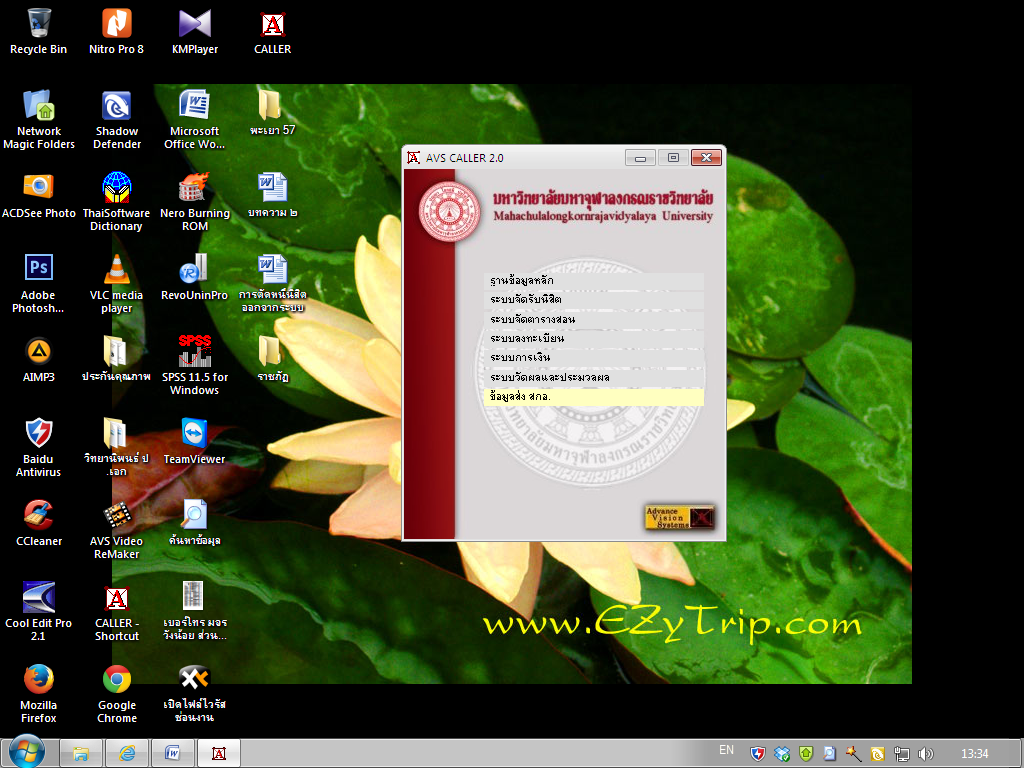 ระบบทะเบียนออนไลน์ AVS CALLER 2.0 ประกอบด้วย 7 เมนูหลัก ดังนี้1. ฐานข้อมูลหลัก2. ระบบจัดรับนิสิต3. ระบบจัดตารางสอน4. ระบบทะเบียน5. ระบบการเงิน6. ระบบวัดผลและประมวลผล7. ข้อมูลส่ง สกอ.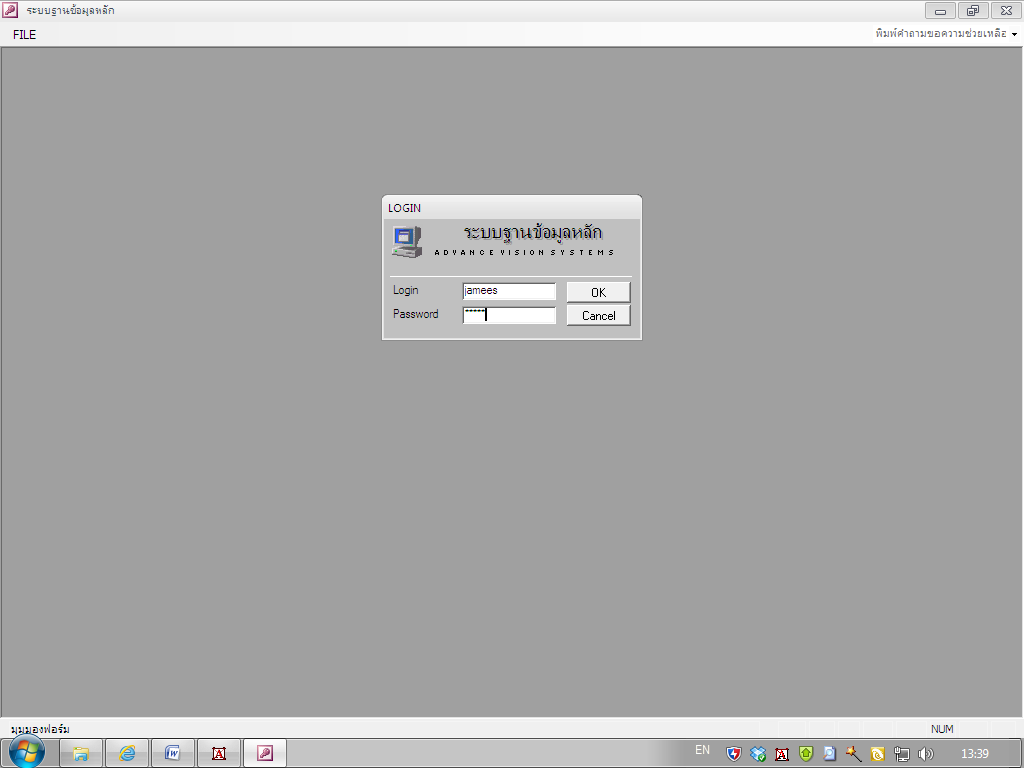 ทุกครั้งที่เข้าสู่ระบบต่างๆ จะต้องทำการ LOGIN ก่อนการจัดทำผังบัญชีการเงิน1. เข้าระบบ  “ระบบการเงิน”2. เลือกเมนู  “ข้อมูลระบบ”   เลือกเมนู  “3:กำหนดบัญชีอัตราค่าใช้จ่าย”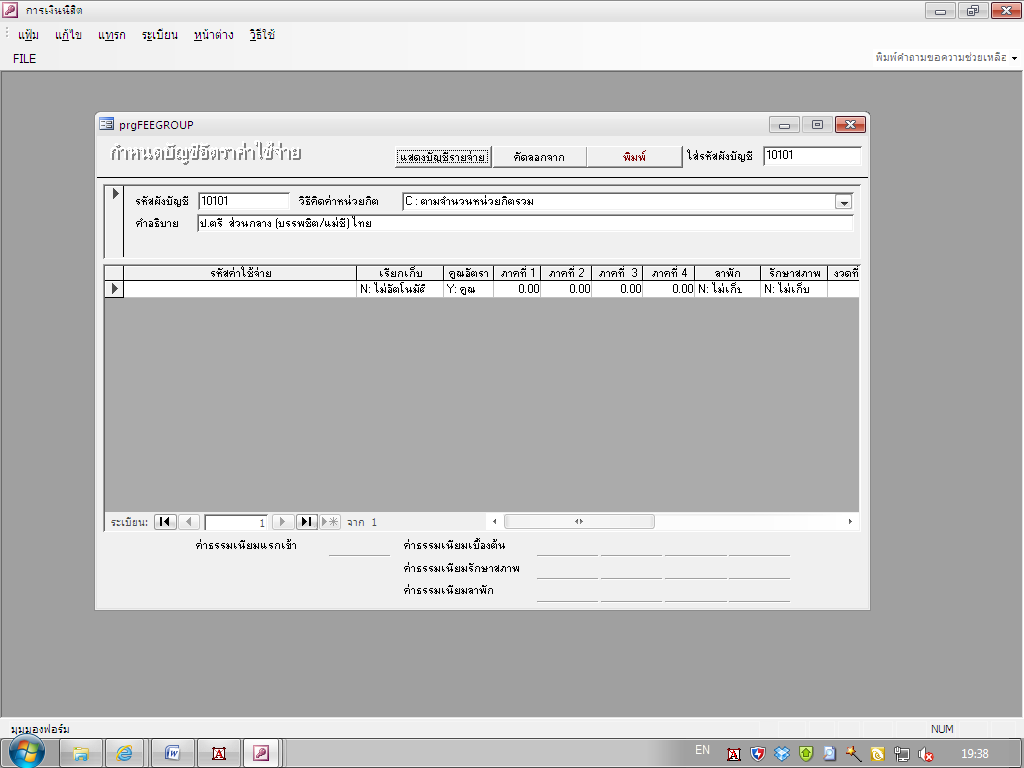 3.  พิมพ์รหัสผังบัญชี 5 หลัก ในช่อง “ใส่รหัสผังบัญชี”  วิธีการกำหนดรหัสผังบัญชี 5 หลัก ประกอบด้วยหลักที่หนึ่ง    		คือ 	ระดับการศึกษา โดยกำหนดให้ 1 คือ ปริญญาตรี, 2 คือ ปริญญาโท, 3 คือ ปริญญาเอกหลักที่สองและสาม	คือ	ส่วนงานจัดการศึกษา เช่น ส่วนกลาง คือ 01 เป็นต้นหลักที่สี่และห้า	คือ	ลำดับที่ เริ่มจาก 01-99 เป็นลำดับไป ตัวอย่างเช่น  10101 คือ 1 หมายถึง ปริญญาตรี, 01 หมายถึง ส่วนกลาง, 01 หมายถึง ลำดับที่ 14. เลือกช่อง “วิธีคิดค่าหน่วยกิต” โดยเลือกวิธีคำนวณค่าหน่วยกิต ดังนี้C:ตามจำนวนหน่วยกิตรวม คือ ระบบจะคิดเงินตามจำนวนหน่วยกิตที่นิสิตลงทะเบียนเรียนO:อัตราเหมา ไม่เสียตามรายวิชา คือ ระบบเหมาจ่าย ไม่คิดเงินตามจำนวนหน่วยกิตที่ลงทะเบียน5. ช่อง “คำอธิบาย” ให้ใส่คำอธิบายรหัสผังบัญชีให้ชัดเจนและเข้าใจมากยิ่ง เช่น รหัสผังบัญชี 10101 คำอธิบาย คือ ป.ตรี ส่วนกลาง (บรรพชิต/แม่ชี) ไทย เมื่อเลือกรหัสผังบัญชีนี้จะทำให้เข้าใจมากยิ่งขึ้นว่าเป็นผังบัญชีใด สำหรับใช้กับใคร เป็นต้น6. การกำหนดรหัสค่าใช้จ่าย, การเรียกเก็บ, การคูณอัตรา, การลาพัก, การรักษาสถานภาพ ให้เซตค่าดังนี้   6.1 รหัสค่าใช้จ่าย คือ รหัสค่าธรรมเนียมการเก็บเงินต่างๆ เช่น 1000 คือ ค่าลงทะเบียนตามอัตราหน่วยกิตรวม, 2000 คือ ค่าธรรมเนียมขึ้นทะเบียนนิสิตใหม่ เป็นต้น	โดยสามารถเลือกรหัสค่าใช้จ่ายได้ตามที่แต่ละส่วนงานกำหนดเก็บจากนิสิต โดยแต่ละส่วนงานอาจเรียกเก็บเหมือนกัน หรือไม่เหมือนกันก็ได้6.2 เรียกเก็บ คือ วิธีการเรียกเก็บเงินแบบอัตโนมัติ, แบบไม่อัตโนมัติ, เฉพาะปี 1 เทอม 1 หรือแบบปีละครั้ง -  	การเรียกเก็บเงินแบบอัตโนมัติ โดยระบบจะเก็บเงินค่าธรรมเนียมนิสิตทุกคนเท่ากันโดยอัตโนมัติ แม้ว่านิสิตจะลงทะเบียนหน่วยกิตเท่ากันหรือไม่ก็ตาม เรียกว่าค่าธรรมเนียมเบื้องต้น            -  	การเรียกเก็บเงินแบบไม่อัตโนมัติ โดยระบบจะคิดเงินตามจำนวนหน่วยกิตที่นิสิตลงทะเบียน-  	การเรียกเก็บเงินเฉพาะปี 1 เทอม 1 โดยระบบจะคิดเงินเฉพาะนิสิตปี 1 เทอม 1 ที่ลงทะเบียนเท่านั้น-  	การเรียกเก็บเงินปีละครั้ง โดยระบบจะคิดเงินปีละ 1 ครั้งเท่านั้น6.3  คูณอัตรา โดยเลือก Y:คูณ ระบบจะคิดอัตราค่าธรรมเนียมตามรายการที่กำหนด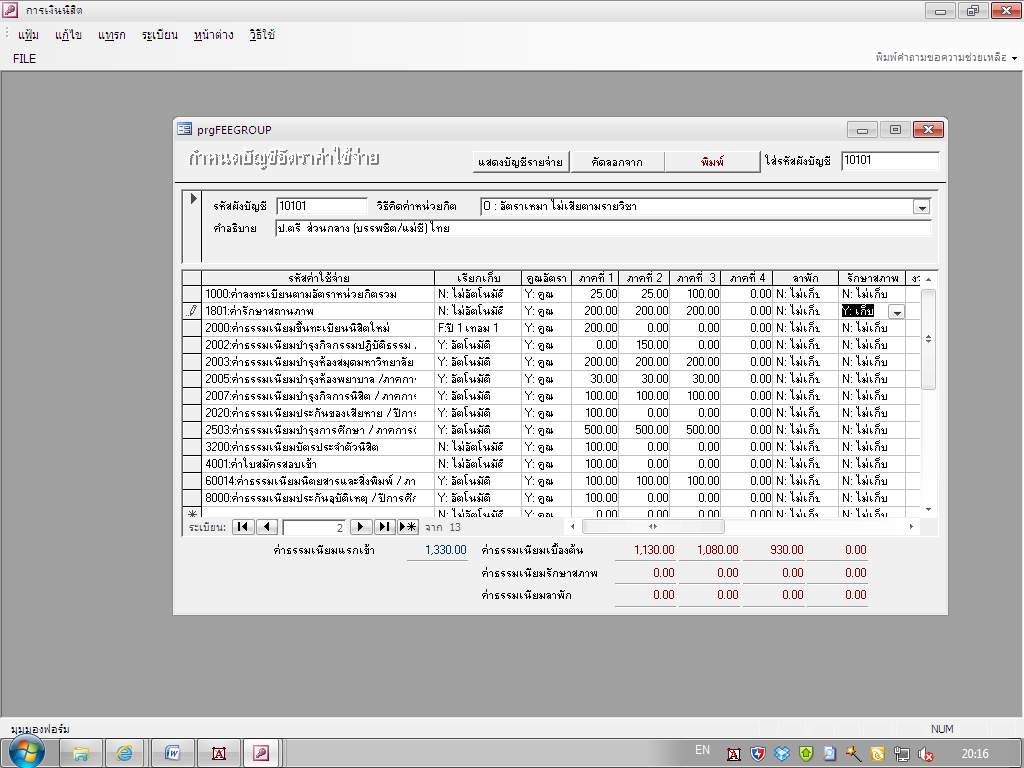 6.4  ช่อง “ภาคที่ 1 ภาคที่ 2 ภาคที่ 3 ภาคที่ 4” หมายถึง ภาคการศึกษาที่ 1, 2, 3, 4 โดยภาคการศึกษาที่ 3 หมายถึง ภาคการศึกษาฤดูร้อน ส่วนภาคการศึกษาที่ 4 มหาวิทยาลัยไม่กำหนดให้เปิดสอน ในช่องนี้ให้ใส่จำนวนเงินที่จะเรียกเก็บตามภาคการศึกษานั้นๆ รายการใดไม่เรียกเก็บภาคการศึกษาใดก็ไม่ต้องระบุจำนวนเงิน6.5  ช่อง “ลาพัก” และช่อง “รักษาสถานภาพ” ให้กำหนดเป็น Y:เก็บ เฉพาะช่องค่าธรรมเนียนรักษาสถานภาพ ส่วนช่องอื่นๆ ให้ระบุเป็น N:ไม่เก็บการบันทึกรุ่นกลุ่มนิสิตใหม่1. เข้าระบบ “ฐานข้อมูลหลัก”2. เลือกเมนู “ระเบียนวิชาการ”  เลือกเมนู “11 : บันทึกรุ่นกลุ่มนิสิต”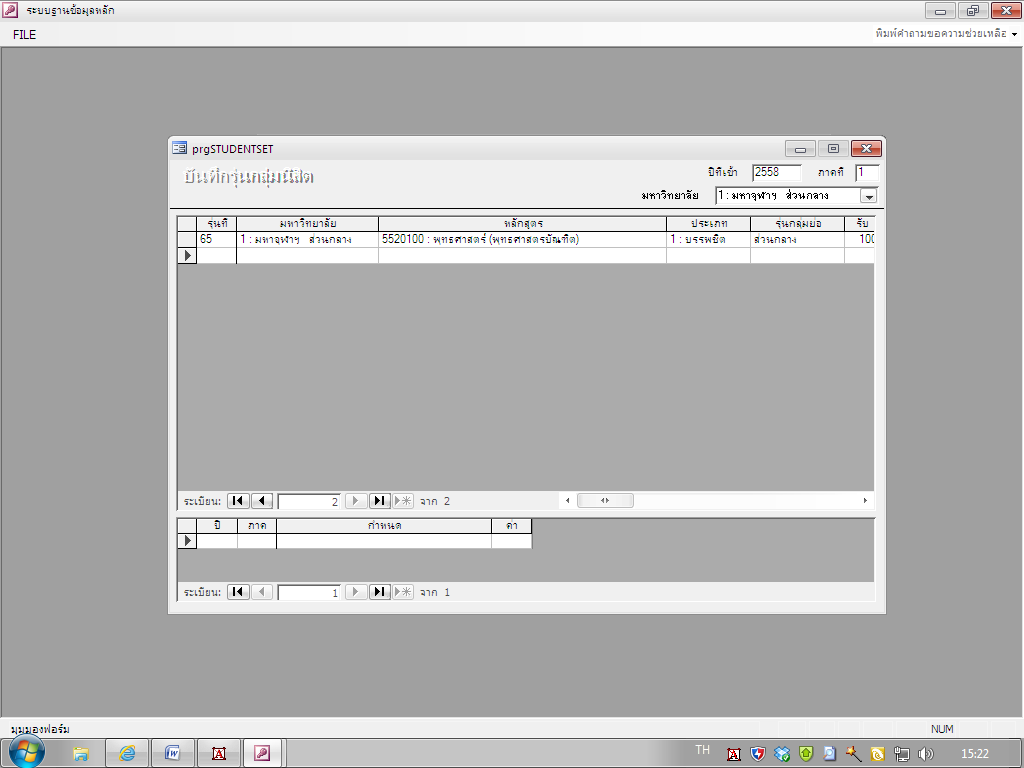 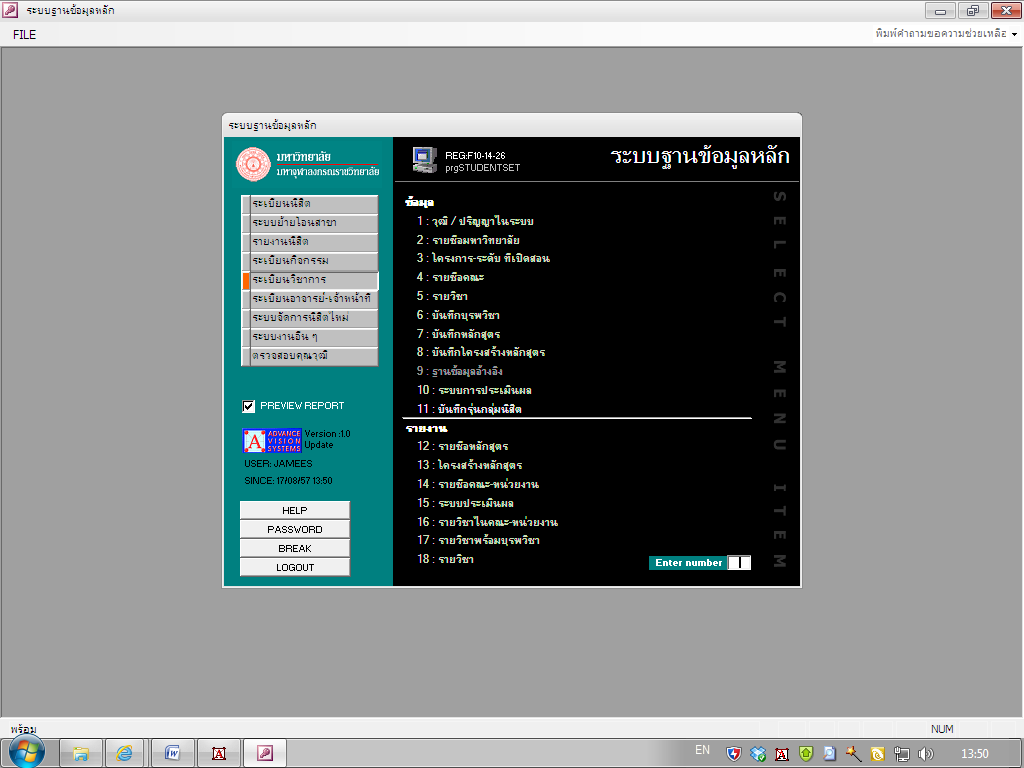 3. กรอกรายละเอียดในช่อง “ปีการศึกษา” (หมายถึงปีการศึกษาที่เปิดเรียน) “ภาคการศึกษา” (หมายถึงภาคการศึกษาแรกที่เปิดเรียน) “มหาวิทยาลัย” (เลือกส่วนงานของตนเอง)4. กรอกรายละเอียดในช่อง “รุ่นที่” ให้ใช้รุ่นของมหาวิทยาลัยดังนี้5.  ช่อง “มหาวิทยาลัย” ให้เลือกส่วนงานของตนเอง6.  ช่อง “หลักสูตร” ให้เลือกหลักสูตรที่จะเปิดสอน ปัจจุบันใช้หลักสูตร 557.  ช่อง “ประเภท” มีให้เลือกดังนี้  0:รวม = กลุ่มรวม ทั้งบรรพชิตและคฤหัสถ์, 1:บรรพชิต = เฉพาะบรรพชิต, 2:คฤหัสถ์ = เฉพาะคฤหัสถ์” การเลือกกลุ่มเพื่อใช้ประโยชน์การแยกผังบัญชีการเงิน ในกรณีเก็บเงินไม่เท่ากัน 8.  ช่อง “รุ่นกลุ่มย่อ” ให้พิมพ์ชื่อส่วนงานย่อๆ เช่น ส่วนกลาง หนองคาย เชียงใหม่ เป็นต้น9.  ช่อง “รับ” ให้ใส่จำนวนนิสิตที่จะเปิดรับ เช่น 100, 200, 300 เป็นต้น” หลังจากปิดรับนิสิตแล้ว ให้กลับมาปรับช่องรับเป็นจำนวนปัจจุบัน เพื่อป้องกันส่วนงานอื่น เพิ่มจำนวนนิสิต10. ช่อง “ปัจจุบัน” คือ ยอดจำนวนนิสิตของกลุ่มนี้ โดยไม่ต้องกรอกรายละเอียด ระบบจะรันจำนวนให้อัตโนมัติ11. ช่อง “อาจารย์ที่ปรึกษา” ให้ระบุอาจารย์ที่ปรึกษาของรุ่นกลุ่มนี้ หากไม่ทราบก็ไม่ต้องระบุ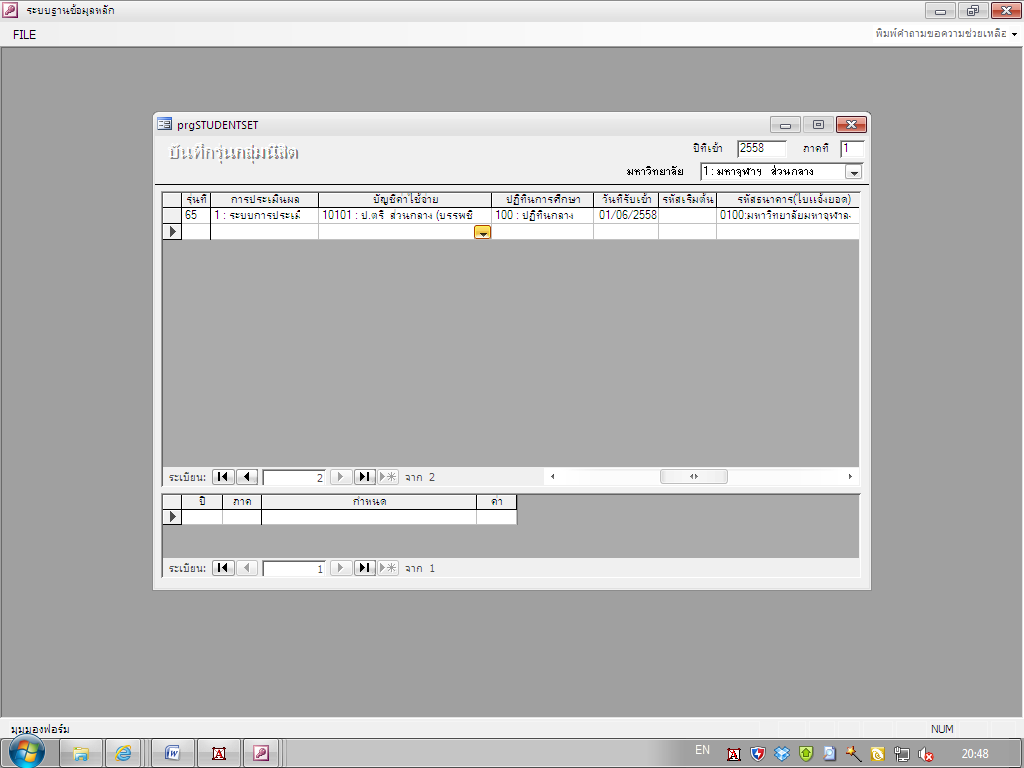 12. ช่อง “การประเมินผล” ให้เลือก 1:ระบบการประเมินผลปริญญาตรี สำหรับหลักสูตรปริญญาตรี หรือเลือก 2:ป.บัณฑิตฯ-โท-เอก_ระบบใหม่ (ปี49) สำหรับหลักสูตร ป.บัณฑิตฯ ปริญญาโท และปริญญาเอก หากเลือกวิธีการประเมินผลผิดจะไม่สามารถกรอกเกรดได้13. ช่อง “บัญชีค่าใช้จ่าย” ให้เลือกผังบัญชีค่าใช้จ่ายของแต่ละส่วนงานตามที่กำหนดไว้แล้ว หากส่วนงานใดไม่เรียกเก็บค่าธรรมเนียม ให้เลือกผังบัญชี 10:ไม่เก็บเงินในระบบ14. ช่อง “ปฏิทินการศึกษา” ให้เลือกปฏิทินการศึกษาของแต่ละส่วนงานตามที่กำหนดไว้แล้ว15. ช่อง “วันที่รับเข้า” ให้ระบุวันเดือนปีที่รับเข้าศึกษาของส่วนงาน โดยให้ยึดวันเวลาตามประกาศมหาวิทยาลัยเป็นวันที่รับเข้า16. ช่อง “รหัสเริ่มต้น” หากต้องการล็อครหัสนิสิตของรุ่นกลุ่มนี้ โดยให้ระบบรันรหัสตามลำดับที่กำหนดไว้ ให้ใส่รหัสเริ่มต้นของนิสิตในช่องนี้ เช่น 001, 100, 200 เป็นต้น หากต้องการให้ระบบรันรหัสให้นิสิตอัตโนมัติ ก็ไม่ต้องระบุในช่องนี้17. ช่อง “รหัสธนาคาร(ใบแจ้งยอด)” ให้เลือกรหัสธนาคารของแต่ละส่วนงานตามที่กำหนดไว้แล้ว 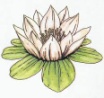 การกำหนดรหัสและการออกรหัสนิสิตใหม่หลักเกณฑ์การออกรหัสนิสิต 10 หลัก ได้แก่	หลักที่หนึ่งและสอง	หมายถึง	ปีการศึกษา เช่น ปี 2557 ใช้รหัส 57 เป็นต้น	หลักที่สามและสี่	หมายถึง	ส่วนจัดการศึกษา เช่น ส่วนกลาง ใช้รหัส 01 เป็นต้น	หลักที่ห้าและหก	หมายถึง	ระดับการศึกษา กำหนดให้ปริญญาตรี คือ 02 ปริญญาโท ใช้ 04, ปริญญาเอก ใช้ 05, สัมฤทธิบัตร ใช้ 07	หลักที่เจ็ด	หมายถึง	คณะ กำหนดให้คณะพุทธศาสตร์ ใช้ 1, คณะครุศาสตร์ ใช้ 2, คณะมนุษยศาสตร์ ใช้ 3, คณะสังคมศาสตร์ ใช้ 4, บัณฑิตวิทยาลัย ใช้ 5, IBSC ใช้ 6	หลักที่แปด เก้า สิบ	หมายถึง	ลำดับจำนวนของนิสิต โดยเริ่มจาก 001 เป็นต้นไป หรืออาจจะเริ่มจาก 101 ก็ได้ตัวอย่างเช่น  5701201001 หมายถึง นิสิตปีการศึกษา 2557 ส่วนกลาง ปริญญาตรี คณะพุทธศาสตร์ ลำดับที่ 1การออกรหัสให้นิสิต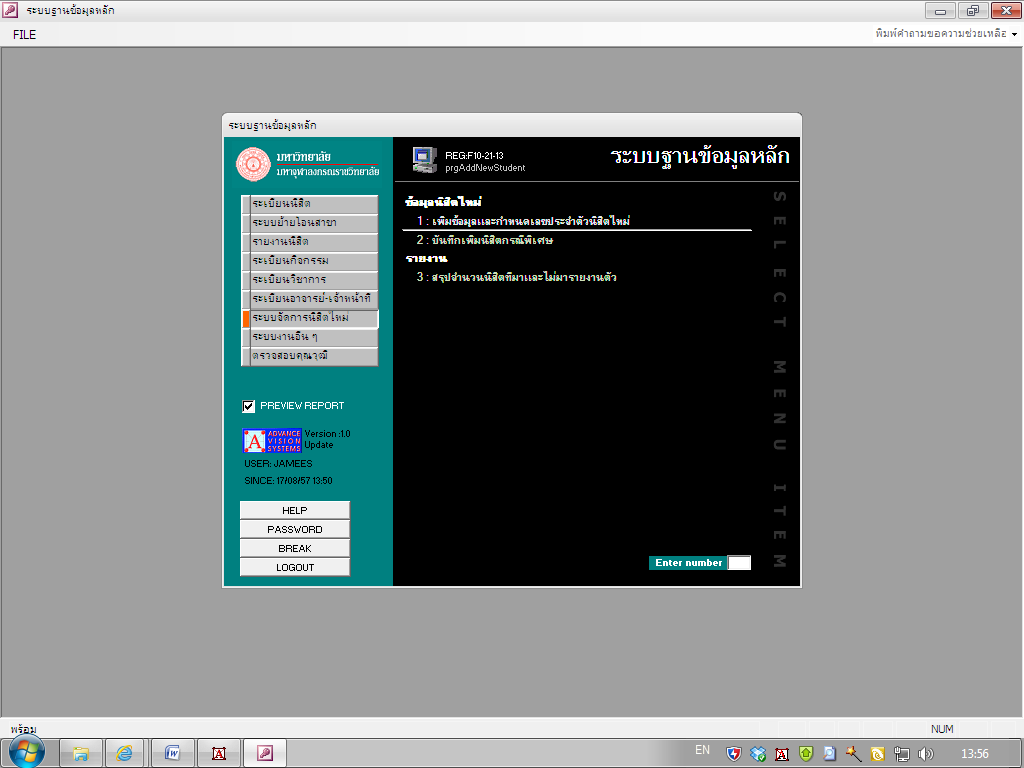 1. เข้าระบบ “ฐานข้อมูลหลัก”2. เลือกเมนู “ระบบจัดการนิสิตใหม่”  เลือกเมนู “1:เพิ่มข้อมูลและกำหนดเลขประจำตัวนิสิตใหม่”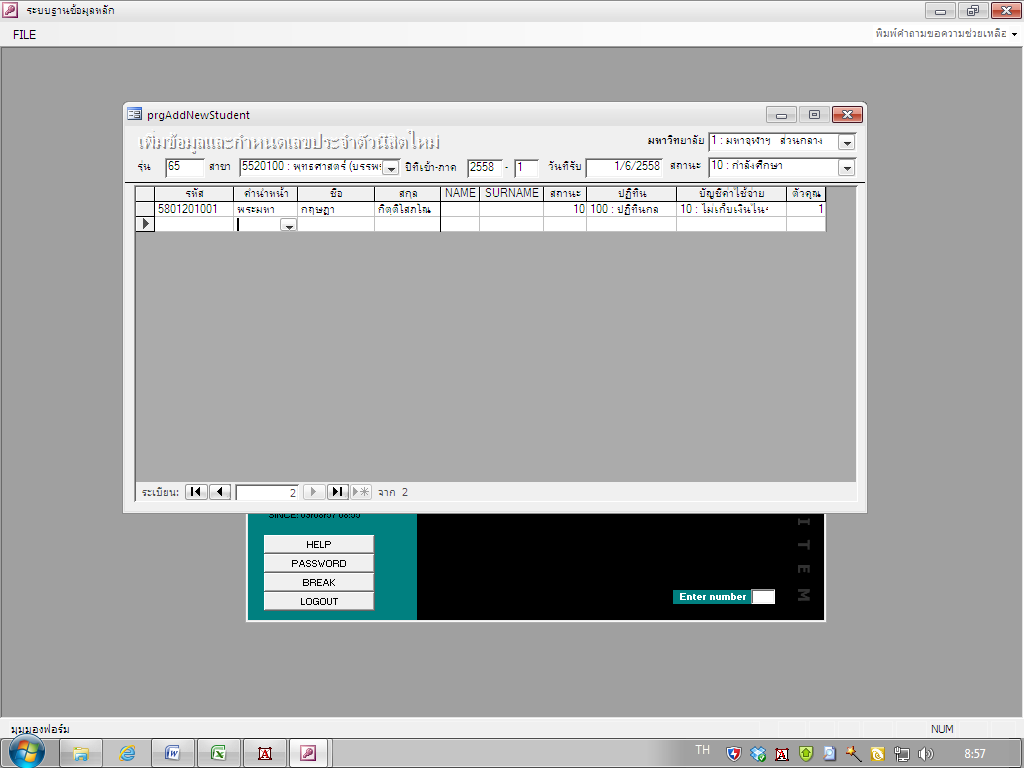 3. ช่อง “มหาวิทยาลัย” ให้เลือกส่วนงานที่จัดการศึกษา4. ช่อง “รุ่น” ให้ใส่รุ่นกลุ่มที่จะออกรหัสให้นิสิต โดยยึดรุ่นของมหาวิทยาลัยเป็นหลัก5. ช่อง “สาขาวิชา” ให้เลือกสาขาวิชาที่จะออกรหัสให้นิสิต6. ส่วนช่อง “ปีที่เข้า-ภาค”, “วันที่รับ”, “ปฏิทิน”, “บัญชีค่าใช้จ่าย”, และ “ตัวคูณ” ระบบจะรันให้อัตโนมัติ เนื่องจากได้เซตค่าไว้แล้วในระบบบันทึกรุ่นกลุ่มนิสิต7. ให้บันทึกข้อมูลตามลำดับ ดังนี้	7.1 	เลือกคำนำหน้าชื่อ เช่น พระ, สามเณร, นาย, นาง เป็นต้น ในช่อง “คำนำหน้า”	7.2 	พิมพ์ชื่อลงในช่อง “ชื่อ” ถ้าเป็นนิสิตต่างประเทศให้พิมพ์ชื่อเป็นภาษาอังกฤษ	7.3 	สำหรับพระภิกษุ ให้พิมพ์ฉายาลงในช่อง “สกุล” นอกจากนั้นให้พิมพ์นามสกุล ลงในช่องสกุล	7.4 	ให้กด INTER สามครั้ง หรือเลื่อนบรรทัดลงมาแถวล่าง	7.5 	ระบบจะรันเลขรหัสนิสิตให้อัตโนมัติ ตามรุ่นกลุ่มที่เซตค่าไว้แล้ว หากต้องการเปลี่ยนแปลงรหัสใหม่ ให้แก้ไขรหัสที่ถูกต้องในช่องรหัสได้เลยในกรณีที่ไม่สามารถออกรหัสนิสิตผ่านระบบจัดการนิสิตใหม่ได้ ให้ปฏิบัติดังนี้1. เข้าระบบ “ฐานข้อมูลหลัก”2. เลือกเมนู “ระเบียนนิสิต”  เลือกเมนู “1:บันทึกระเบียนนิสิต”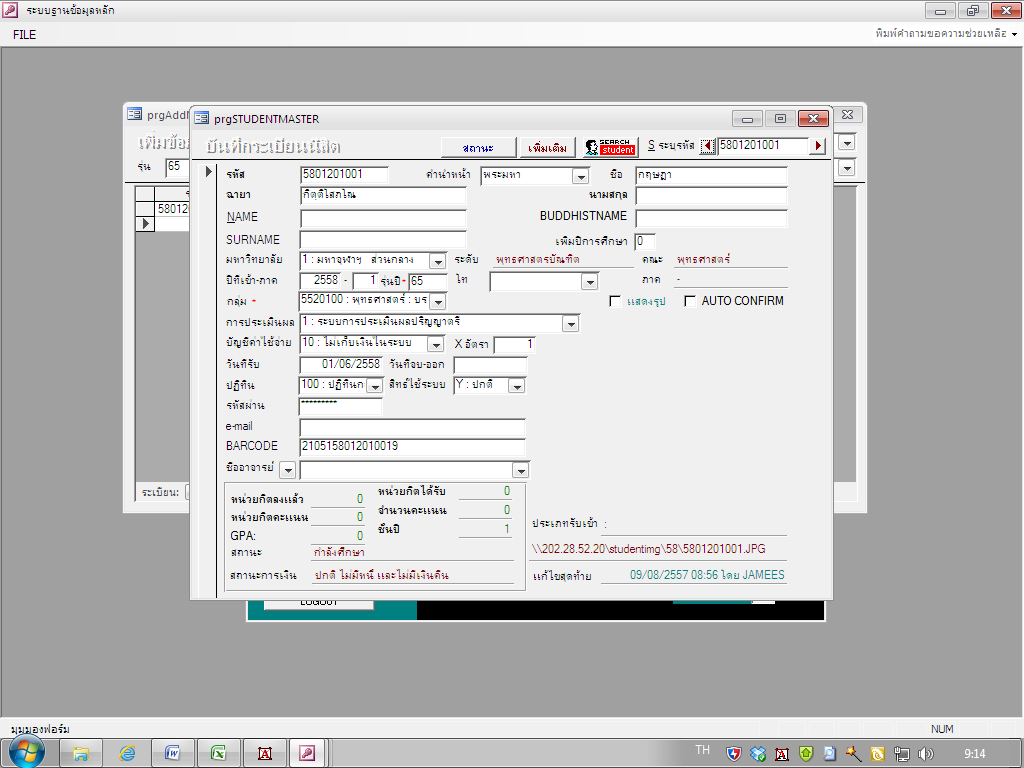 3. ให้ใส่รหัสนิสิต 10 หลักในช่อง “ระบุรหัส” แล้วกด ENTER4. ให้บันทึกข้อมูลตามลำดับ ดังนี้	4.1 	เลือกคำนำหน้าชื่อในช่อง “คำนำหน้า”	4.2 	พิมพ์ชื่อในช่อง “ชื่อ”, พิมพ์ฉายาในช่อง “ฉายา”, พิมพ์นามสกุลในช่อง “นามสกุล”	4.3 	เลือกส่วนจัดการศึกษาในช่อง “มหาวิทยาลัย”	4.4 	พิมพ์ปีการศึกษา ภาคการศึกษา รุ่นกลุ่ม ในช่อง “ปีที่เข้า-ภาค” และ “รุ่นปี”	4.5 	เลือกสาขาวิชาที่เรียนในช่อง “กลุ่ม”	4.6	ให้กดปุ่ม     เพื่อบันทึกข้อมูลการบันทึกประวัตินิสิตในฐานข้อมูลหลัก1. เข้าระบบ “ฐานข้อมูลหลัก”2. เลือกเมนู “ระเบียนนิสิต”  เลือกเมนู “1:บันทึกระเบียนนิสิต”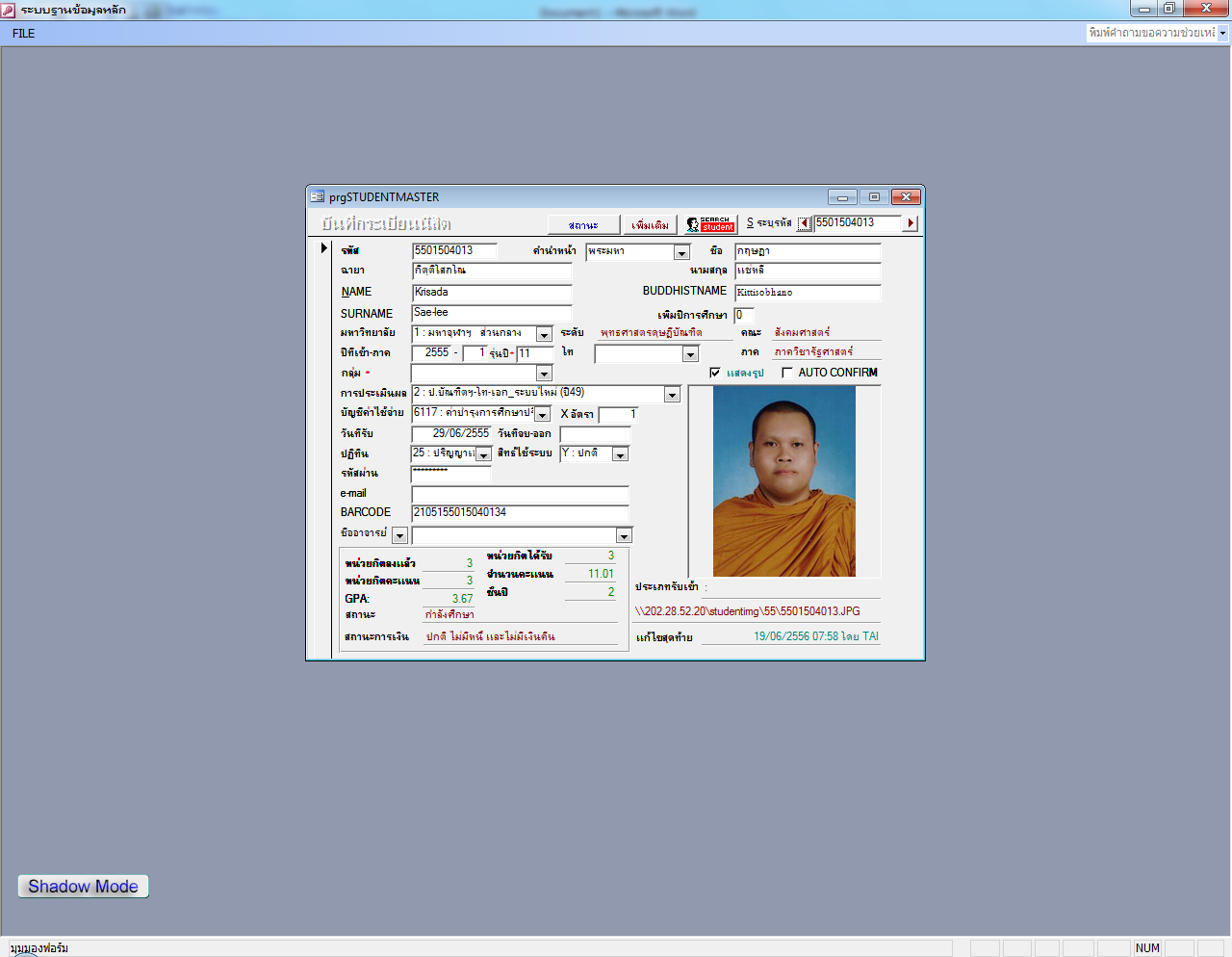 3.  ใส่รหัสนิสิต 10 หลัก ในช่อง “ระบุรหัส” แล้วกด Enter จะปรากฏรายละเอียดประวัตินิสิตทั้งหมดโดยย่อ เช่น คำนำหน้า ชื่อ ฉายา นามสกุล รูปถ่าย เป็นต้น4.  คลิกปุ่ม “เพิ่มเติม” เพื่อบันทึกข้อมูลโดยละเอียด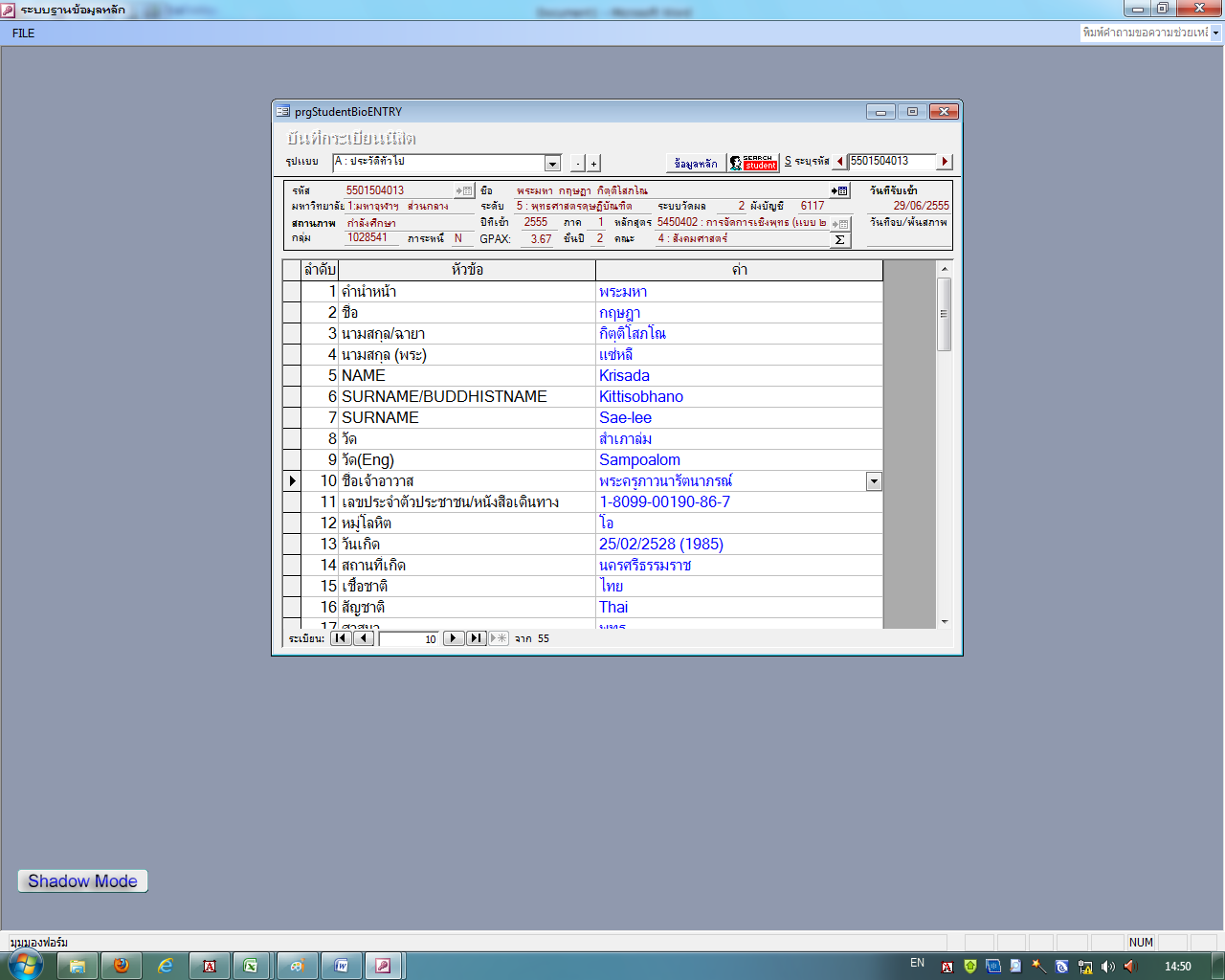 5.  ในช่อง “รูปแบบ” จะปรากฎเมนูย่อย 5 เมนู คือ เมนู A ประวัติทั่วไป* เมนู B ประวัติทางการศึกษา* เมนู D ประวัตินิสิตที่สำเร็จการศึกษา เมนู E ข้อมูล สกอ.* และเมนู I ข้อมูลส่ง กรอ.*เลือกกรอกเฉพาะเมนู A B และ Eการกรอกข้อมูลในเมนู A ประวัติทั่วไป  ในเมนู A นั้นประกอบด้วย 60 รายการ คือ1.  คำนำหน้า***  	หมายถึง คำนำหน้านามตามที่ปรากฏในบัตรประจำตัวประชาชน เช่น พระ พระครู พระสมุห์  สามเณร  ภิกษุณี แม่ชี พลตำรวจตรี Phra Ven. Samanera เป็นต้น (นิสิตไทยใส่คำนำหน้าเป็นภาษาไทย นิสิตต่างประเทศใส่คำนำหน้าเป็นภาษาอังกฤษ นิสิตที่ไม่มีคำนำหน้า ไม่ต้องระบุ)2.  ชื่อ* 	หมายถึง ชื่อของนิสิต (นิสิตไทยระบุชื่อเป็นภาษาไทย  นิสิตต่างประเทศระบุชื่อเป็นภาษาอังกฤษ)3.  นามสกุล/ฉายา* หมายถึง ชื่อสกุลของนิสิต/ฉายาของพระภิกษุ  (ถ้าเป็นพระภิกษุให้ระบุฉายา ถ้าเป็นสามเณร หรือคฤหัสถ์ ให้ระบุนามสกุล) ในช่องนี้ (นิสิตไทยระบุนามสกุล/ฉายาเป็นภาษาไทย  นิสิตต่างประเทศระบุนามสกุล/ฉายาเป็นภาษาอังกฤษ) โดยยึดหนังสือเดินทางเป็นหลัก4. นามสกุล (พระ)*  หมายถึง ชื่อสกุลของนิสิตที่เป็นพระภิกษุเท่านั้น (สามเณร และคฤหัสถ์ไม่ต้องระบุในช่องนี้) (นิสิตไทยระบุนามสกุลเป็นภาษาไทย  นิสิตต่างประเทศระบุนามสกุลเป็นภาษาอังกฤษ)5. NAME	หมายถึง ชื่อของนิสิตทั้งไทยและต่างประเทศ ระบุเป็นภาษาอังกฤษ (อักษรตัวแรกใช้ตัวพิมพ์ใหญ่ อักษรตามใช้ตัวพิมพ์เล็ก เช่น Thawin, Krisada เป็นต้น)6. SURNAME/BUDDHISTNAME  หมายถึง ชื่อสกุลของนิสิต/ฉายาของพระภิกษุ  (ถ้าเป็นพระภิกษุให้ระบุฉายา ถ้าเป็นสามเณร หรือคฤหัสถ์ ให้ระบุนามสกุลในช่องนี้) โดยระบุเป็นภาษาอังกฤษทั้งหมด (อักษรตัวแรกใช้ตัวพิมพ์ใหญ่ อักษรตามใช้ตัวพิมพ์เล็ก เช่น Kittisobhano เป็นต้น)7. SURNAME 	หมายถึง ชื่อสกุลของนิสิตที่เป็นพระภิกษุเท่านั้น  (สามเณร และคฤหัสถ์ไม่ต้องระบุในช่องนี้) โดยระบุเป็นภาษาอังกฤษทั้งหมด (อักษรตัวแรกใช้ตัวพิมพ์ใหญ่ อักษรตามใช้ตัวพิมพ์เล็ก เช่น Saelee เป็นต้น)8. วัด	หมายถึง วัดที่นิสิตอาศัยพักอยู่ในปัจจุบันหรือวัดต้นสังกัด (ให้ระบุชื่อวัดโดยไม่ต้องใส่คำว่า “วัด” ไว้หน้า เช่น วัดต้นสน ก็ให้พิมพ์ว่า “ต้นสน” เป็นต้น) นิสิตคฤหัสถ์ไม่ต้องระบุวัด9. วัด(Eng)	หมายถึง วัดที่นิสิตอาศัยพักอยู่ในปัจจุบันหรือวัดต้นสังกัดเป็นภาษาอังกฤษ (นิสิตคฤหัสถ์ไม่ต้องระบุชื่อวัด (Eng))10. ชื่อเจ้าอาวาส	หมายถึง ชื่อของเจ้าอาวาสที่นิสิตอาศัยอยู่ในสังกัด (นิสิตคฤหัสถ์ไม่ต้องระบุชื่อเจ้าอาวาส)11. เลขประจำตัวประชาชน/หนังสือเดินทาง*** หมายถึง เลขประจำตัวประชาชน 13 หลัก (สำหรับนิสิตชาวไทย)/เลขหนังสือเดินทาง (สำหรับนิสิตชาวต่างประเทศ) ให้ระบุเลขประจำตัวประชาชน 13 หลัก โดยไม่ต้องใส่เครื่องหมายขีดคั้นกลาง เช่น เลขประจำตัวประชาชน 1-8099-00190-86-7 ให้ใส่เป็น 1809900190867 เป็นต้น ส่วนหนังสือเดินทางให้ระบุเลขตามหนังสือเดินทาง เช่น N18625 เป็นต้น (ให้พิมพ์เป็นเลขอารบิกเท่านั้น)12. หมู่โลหิต	หมายถึง กรุ๊ปเลือด โดยระบุเป็น เอ บี โอ เป็นต้น 13. วันเกิด***	หมายถึง วัน/เดือน/ปี (ปีพุทธศักราช) เกิด โดยระบุเป็นตัวเลข คือ วว/ดด/ปปปป เช่น 25/02/2528 เป็นต้น ส่วนปีคริสตศักราช ระบบจะรันอัตโนมัติเป็น 25/02/2528 (1985) เอง14. สถานที่เกิด***	หมายถึง ชื่อจังหวัดภูมิลำเนาที่เกิด ถ้าเป็นนิสิตต่างประเทศให้พิมพ์คำว่า “ต่างประเทศ” โดยไม่ต้องระบุชื่อประเทศ15. เชื้อชาติ	หมายถึง เชื้อชาติของนิสิต โดยระบุเป็นภาษาไทย เช่น ไทย ลาว กัมพูชา เนปาล เป็นต้น16. สัญชาติ***	หมายถึง สัญชาติของนิสิต โดยระบุเป็นภาษาอังกฤษ เช่น Thai Cambodian Laos เป็นต้น17. ศาสนา*	หมายถึง ศาสนาที่นิสิตนับถือ เช่น พุทธ ยิว ซิกส์ อิสลาม เป็นต้น18. อาชีพ	หมายถึง อาชีพของนิสิต เช่น ข้าราชการ เกษตรกร เป็นต้น (ถ้าไม่มี  ให้พิมพ์คำว่า “ไม่ระบุ”)19. ส่วนสูง	หมายถึง ส่วนสูงของนิสิตโดยระบุเฉพาะตัวเลขเป็นเซนติเมตร เช่น 180, 165 เป็นต้น20. น้ำหนัก	หมายถึง น้ำหนักของนิสิตโดยระบุเฉพาะตัวเลขเป็นกิโลกรัม เช่น 50, 65 เป็นต้น26. วันเดือนปีที่บรรพชา/อุปสมบท  หมายถึง วันเดือนปี (พุทธศักราช) ที่บรรพชา (ของสามเณร) / อุปสมบท (ของพระภิกษุ) โดยระบุเป็นตัวเลข คือ วว/ดด/ปปปป เช่น 25/02/2528 เป็นต้น ส่วนปีคริสตศักราช ระบบจะรันอัตโนมัติเป็น 25/02/2528 (1985) เอง นิสิตคฤหัสถ์ไม่ต้องระบุ27. นิกาย	หมายถึง นิกายของพระภิกษุสามเณร เช่น เถรวาท มหานิกาย, เถรวาท ธรรมยุต, มหายาน อนัมนิกาย เป็นต้น หากไม่ทราบข้อมูลไม่ต้องระบุ28. ที่อยู่ทะเบียนบ้าน บ้านเลขที่*** หมายถึง บ้านเลขที่ที่ระบุไว้ในทะเบียนบ้านเท่านั้น (นิสิตต่างประเทศไม่ต้องระบุที่อยู่ทะเบียนบ้านทุกรายการ)29. หมู่ที่***	หมายถึง หมู่ที่ที่ระบุไว้ในทะเบียนบ้านเท่านั้น (หากไม่มีให้ใส่เครื่องหมาย - )30. ซอย***	หมายถึง ซอยที่ระบุไว้ในทะเบียนบ้านเท่านั้น (หากไม่มีให้ใส่เครื่องหมาย - )31. ถนน***	หมายถึง ถนนที่ระบุไว้ในทะเบียนบ้านเท่านั้น (หากไม่มีให้ใส่เครื่องหมาย - )32. หมู่บ้าน***	หมายถึง หมู่บ้านที่ระบุไว้ในทะเบียนบ้านเท่านั้น (หากไม่มีให้ใส่เครื่องหมาย - ) 33. ตำบล***	หมายถึง ตำบลหรือแขวงที่ระบุไว้ในทะเบียนบ้านเท่านั้น 34. อำเภอ***	หมายถึง อำเภอหรือเขตที่ระบุไว้ในทะเบียนบ้านเท่านั้น 35. จังหวัด***	หมายถึง จังหวัดที่ระบุไว้ในทะเบียนบ้านเท่านั้น 36. รหัสไปรษณีย์***	หมายถึง รหัสไปรษณีย์ของจังหวัดที่ระบุไว้ในทะเบียนบ้าน 5 หลัก เช่น 13000, 80160 เป็นต้น 37. โทรศัพท์***	หมายถึง เบอร์โทรศัพท์/มือถือ ของนิสิต โดยระบุเป็น 08 9414 0418 เป็นต้น ตามราชบัณฑิตยสถาน (สามารถใส่เบอร์โทรศัพท์ได้มากกว่า 1)38. ที่อยู่ปัจจุบัน บ้านเลขที่ หมู่ที่ ถนน หมายถึง ที่อยู่ที่นิสิตอาศัยอยู่ในปัจจุบัน โดยระบุบ้านเลขที่ หมู่ที่ ถนน ให้ชัดเจน หรือระบุเป็นชื่อวัดที่นิสิตอาศัยอยู่ในปัจจุบัน รวมถึงนึกศึกษาต่างประเทศด้วย)39. ตำบล	หมายถึง ตำบลหรือแขวงที่นิสิตอาศัยอยู่ในปัจจุบัน40. อำเภอ	หมายถึง อำเภอหรือเขตที่นิสิตอาศัยอยู่ในปัจจุบัน41. จังหวัด	หมายถึง จังหวัดที่นิสิตอาศัยอยู่ในปัจจุบัน42. รหัสไปรษณีย์	หมายถึง รหัสไปรษณีย์ของจังหวัดที่นิสิตอาศัยอยู่ในปัจจุบัน 5 หลัก เช่น 13000, 80160 เป็นต้น43. โทรศัพท์	หมายถึง เบอร์โทรศัพท์/มือถือของนิสิตโดยระบุเป็น 08 9414 0418 เป็นต้น44. ที่ปฏิบัติศาสนกิจ บ้านเลขที่ หมู่ที่ ถนน หมายถึง สถานที่ที่นิสิตใช้ในการปฏิบัติศาสนกิจ โดยระบุบ้านเลขที่ หมู่ที่ ถนน ให้ชัดเจน (เฉพาะนิสิตชั้นปีสุดท้ายที่จะปฏิบัติศาสนกิจ)45. ตำบล	หมายถึง ตำบลหรือแขวงที่นิสิตอยู่ปฏิบัติศาสนกิจ46. อำเภอ	หมายถึง อำเภอหรือเขตที่นิสิตอยู่ปฏิบัติศาสนกิจ47. จังหวัด	หมายถึง จังหวัดที่นิสิตอยู่ปฏิบัติศาสนกิจ48. รหัสไปรษณีย์	หมายถึง รหัสไปรษณีย์ของจังหวัดที่นิสิตอยู่ปฏิบัติศาสนกิจ 5 หลัก เช่น 13000, 80160 เป็นต้น49. โทรศัพท์	หมายถึง เบอร์โทรศัพท์/มือถือของนิสิตโดยระบุเป็น 08 9414 0418 เป็นต้น50. แฟกซ์	หมายถึง เบอร์แฟกซ์ของนิสิต/หน่วยงานที่ปฏิบัติศาสนกิจ โดยระบุเป็น             0 3524 8063 เป็นต้น51. ชื่อบุคคลอ้างอิง	หมายถึง ชื่อของผู้ปกครองของนิสิต เช่น เจ้าอาวาส บิดา มารดา เป็นต้น52. บุคคลอ้างอิงมีความสัมพันธ์เป็น หมายถึง ความสัมพันธ์ระหว่างนิสิตกับบุคคลอ้างอิง             เช่น เจ้าอาวาส บิดา มารดา ญาติ สหธรรมิก เป็นต้น53. รายได้บุคคลอ้างอิง หมายถึง รายได้เฉลี่ยต่อปี ของบุคคลอ้างอิง หากไม่ทราบให้พิมพ์คำว่า “ไม่ระบุ”54. อาชีพบุคคลอ้างอิง หมายถึง อาชีพของบุคคลอ้างอิง เช่น ข้าราชการ เกษตรกร เป็นต้น       หากไม่ทราบให้พิมพ์คำว่า “ไม่ระบุ”55. ที่อยู่ผู้ปกครอง  บ้านเลขที่ หมู่ที่ ถนน หมายถึง ที่อยู่ในปัจจุบันของบุคคลอ้างอิง โดยระบุบ้านเลขที่ หมู่ที่ ถนน ให้ชัดเจน 56. ตำบล	หมายถึง ตำบลหรือแขวง ซึ่งเป็นที่อยู่ปัจจุบันของบุคคลอ้างอิง57. อำเภอ	หมายถึง อำเภอหรือเขต ซึ่งเป็นที่อยู่ปัจจุบันของบุคคลอ้างอิง58. จังหวัด	หมายถึง จังหวัด ซึ่งเป็นที่อยู่ปัจจุบันของบุคคลอ้างอิง59. รหัสไปรษณีย์	หมายถึง รหัสไปรษณีย์ของจังหวัดซึ่งเป็นที่อยู่ปัจจุบันของบุคคลอ้างอิง               5 หลัก เช่น 13000, 80160 เป็นต้น60. โทรศัพท์	หมายถึง เบอร์โทรศัพท์/มือถือ ของบุคคลอ้างอิง โดยระบุเป็น              08 9414 0418 เป็นต้นการกรอกข้อมูลในเมนู B ประวัติทางการศึกษา  ในเมนู B นั้นประกอบด้วย 15 รายการ ถึงแม้ในการส่งข้อมูล สกอ. ไม่มีรายการในหมวด B แต่ข้อมูลในหมวด B นั้นมีความสำคัญอย่างมาก เพื่อใช้ในการตรวจสอบวุฒิการศึกษา และใช้อ้างอิงเมื่อนิสิตสำเร็จการศึกษา จึงจำเป็นต้องกรอกไว้ในเบื้องต้น ดังนี้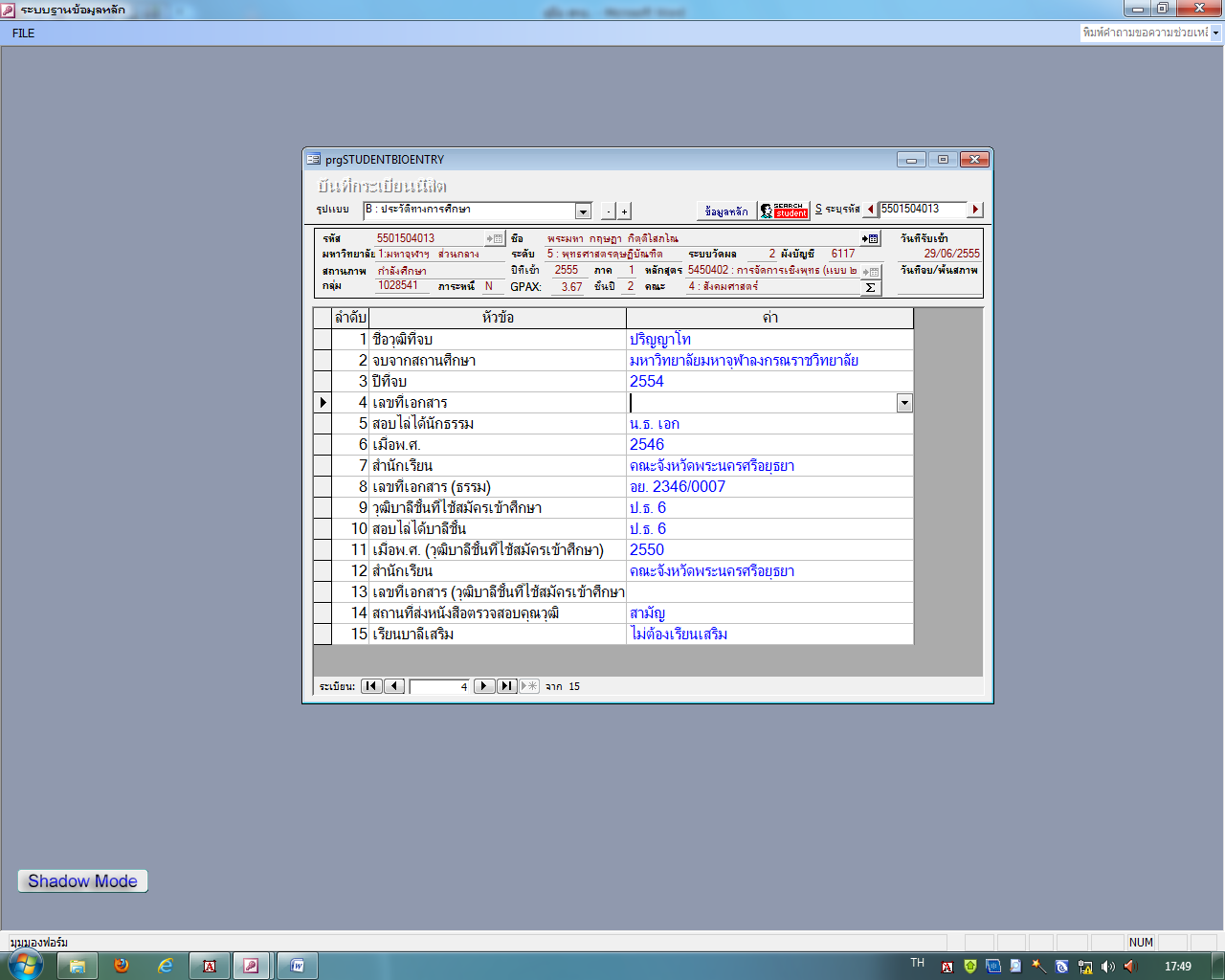 1. ชื่อวุฒิที่จบ	หมายถึง ระดับการศึกษาที่จบ เช่น ม. 6, ปริญญาตรี เป็นต้น2. จบจากสถานศึกษา	หมายถึง ชื่อสถานที่ที่จบการศึกษา เช่น โรงเรียนนายร้อยตำรวจ มหาวิทยาลัยรังสิต เป็นต้น (ชื่อสถานศึกษาได้ถูกกำหนดไว้โดยระบบ ไม่สามารถแก้ไขได้ หากไม่พบชื่อสถานศึกษาก็ไม่ต้องระบุลงไปในเบื้องต้น โดยให้รวบรวมรายชื่อสถานศึกษาที่ถูกต้องส่งให้ ส่วนทะเบียนนิสิต เพื่อดำเนินการแก้ไขปรับปรุงระบบต่อไป)3. ปีที่จบ	หมายถึง ปีพุทธศักราชที่จบการศึกษานั้นๆ ตามที่ระบุไว้ในข้อ 1. 4. เลขที่เอกสาร	หมายถึง เลขที่อ้างอิงของหนังสือวุฒิการศึกษาที่จบ5. สอบไล่ได้นักธรรม	หมายถึง วุฒิการศึกษานักธรรมที่นิสิตสอบไล่ได้ในปีที่สมัคร6. เมื่อ พ.ศ.	หมายถึง ปีพุทธศักราชที่นิสิตสอบไล่ได้นักธรรม ตามข้อ 5.7. สำนักเรียน	หมายถึง ชื่อสำนักเรียนที่นิสิตสอบไล่ได้นักธรรม ตามข้อ 5.8. เลขที่เอกสาร (ธรรม)	หมายถึง เลขที่ใบประกาศนียบัตรนักธรรม ที่นิสิตสอบไล่ได้ ตามข้อ 5.9. วุฒิบาลีชั้นที่ใช้สมัครเข้าศึกษา หมายถึง วุฒิการศึกษาบาลีที่นิสิตสอบไล่ได้ในปีที่สมัคร10. สอบไล่ได้บาลีชั้น	หมายถึง วุฒิการศึกษาบาลีที่นิสิตสอบไล่ได้ในปีปัจจุบัน11. เมื่อ พ.ศ.(วุฒิบาลีชั้นที่ใช้สมัครเข้าศึกษา) หมายถึง ปีพุทธศักราชที่นิสิตสอบไล่ได้บาลี ตามข้อ 9.12. สำนักเรียน	หมายถึง ชื่อสำนักเรียนที่นิสิตสอบไล่ได้บาลี ตามข้อ 9.13. เลขที่เอกสาร (วุฒิบาลีชั้นที่ใช้สมัครเข้าศึกษา) หมายถึง เลขที่ใบประกาศนียบัตรบาลี ที่นิสิตสอบไล่ได้ ตามข้อ 9.14. สถานที่ส่งหนังสือตรวจสอบคุณวุฒิ หมายถึง สถานที่ที่ใช้ในการส่งตรวจวุฒิการศึกษา ประกอบด้วย ผู้ที่ใช้วุฒิการศึกษาทั่วไปสมัครเรียน เช่น ม.6, กศน., ปริญญาตรี ให้พิมพ์คำว่า “สามัญ”, ผู้ที่ใช้วุฒิบาลีสมัครเรียน ให้พิมพ์คำว่า “สำนักเรียน”, และผู้ที่ใช้วุฒิ ม.6 (ปริยัติ) ให้พิมพ์คำว่า “ปริยัติธรรมสายสามัญ”15. เรียนบาลีเสริม	หมายถึง นิสิตที่จะต้องเรียนบาลีเสริม 0SP 101 เป็นต้น ให้พิมพ์คำว่า “เรียนเสริม” ส่วนนิสิตที่จบการศึกษาสายปริยัติธรรม สายสามัญ หรือเปรียญธรรม ๓ ประโยคขึ้นไป หรือ ปบส. หรือระดับปริญญาตรีขึ้นไป ไม่ต้องเรียนบาลีเสริม  ให้พิมพ์คำว่า “ไม่ต้องเรียนบาลีเสริม”ข้อควรจำรายการที่มีความสำคัญในเมนู B คือ 1, 2, 3, 4, 14, และ 15.ส่วนรายการอื่นๆ ขึ้นอยู่กับวุฒิการศึกษาของนิสิตเองการกรอกข้อมูลในเมนู E ข้อมูล สกอ.  ในเมนู E นั้นประกอบด้วย 16 รายการ จำเป็นอย่างยิ่งที่จะต้องกรอกข้อมูลให้ครบทั้ง 16 รายการดังนี้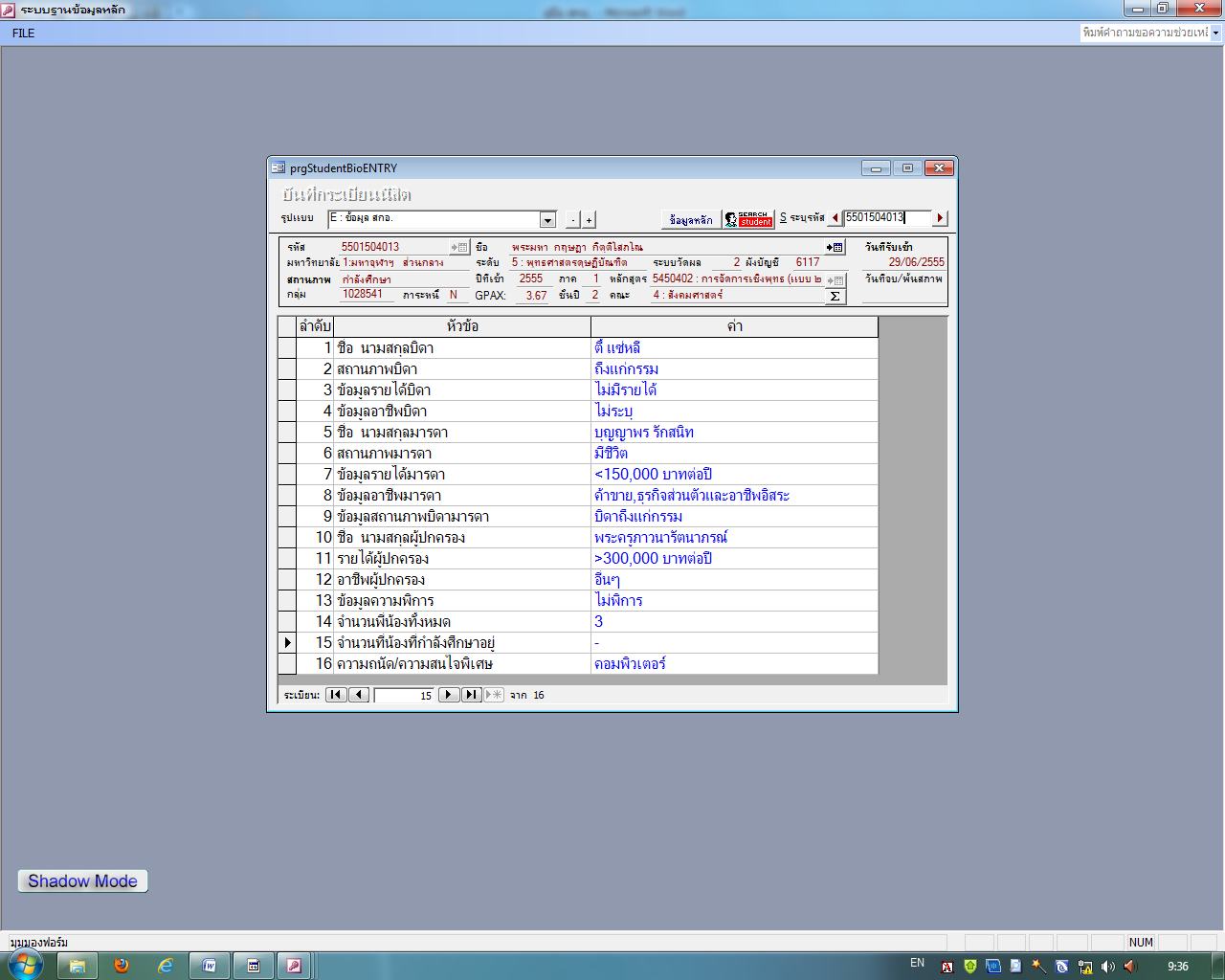 1. ชื่อ นามสกุลบิดา*	หมายถึง ชื่อ และนามสกุล บิดาของนิสิต (โดยไม่ต้องระบุคำนำหน้าชื่อ)2. สถานภาพบิดา*	หมายถึง สถานภาพการดำรงอยู่ของบิดาของนิสิต โดยระบุเป็น “ถึงแก่กรรม” หรือ “มีชีวิตอยู่”3. ข้อมูลรายได้บิดา*	หมายถึง การมีรายได้ของบิดาของนิสิต โดยระบุเป็น “ไม่มีรายได้”, “<150,000 บาทต่อปี”, “150,000-300,000 บาทต่อปี”, “>300,000 บาทต่อปี” หรือ “ไม่ระบุ” ในกรณีที่บิดาถึงแก่กรรม ให้พิมพ์คำว่า “ไม่มีรายได้”4. ข้อมูลอาชีพบิดา*	หมายถึง อาชีพของบิดาของนิสิต เช่น รับราชการ, รัฐวิสาหกิจ เป็นต้น หากไม่ทราบหรือกรณีที่บิดาถึงแก่กรรมให้พิมพ์คำว่า “ไม่ระบุ”5. ชื่อ นามสกุลมารดา*	หมายถึง ชื่อ และนามสกุล มารดาของนิสิต (โดยไม่ต้องระบุคำนำหน้าชื่อ)6. สถานภาพมารดา*	หมายถึง สถานภาพการดำรงอยู่ของมารดาของนิสิต โดยระบุเป็น “ถึงแก่กรรม” หรือ “มีชีวิตอยู่”7. ข้อมูลรายได้มารดา*	หมายถึง การมีรายได้ของมารดาของนิสิต โดยระบุเป็น “ไม่มีรายได้”, “<150,000 บาทต่อปี”, “150,000-300,000 บาทต่อปี”, “>300,000 บาทต่อปี” หรือ “ไม่ระบุ” ในกรณีที่มารดาถึงแก่กรรม ให้พิมพ์คำว่า “ไม่มีรายได้”8. ข้อมูลอาชีพมารดา*	หมายถึง อาชีพของมารดาของนิสิต เช่น รับราชการ, รัฐวิสาหกิจ เป็นต้น หากไม่ทราบหรือกรณีที่มารดาถึงแก่กรรมให้พิมพ์คำว่า “ไม่ระบุ”9. ข้อมูลสถานภาพบิดามารดา* หมายถึง สถานภาพในครอบครัวของบิดาและมารดาของนิสิต เช่น อยู่ด้วยกัน แยกกันอยู่ หย่าร้าง เป็นต้น หากไม่ทราบให้พิมพ์คำว่า “ไม่ระบุ”10. ชื่อ นามสกุลผู้ปกครอง*	หมายถึง  ผู้ปกครองของนิสิต ในกรณีที่นิสิตเป็นผู้ปกครองตนเองให้ใส่ชื่อของนิสิต โดยชื่อ นามสกุลของผู้ปกครองนั้น จะเชื่อมต่อกับข้อความในข้อ 51. ชื่อบุคคลอ้างอิงในเมนู A11. รายได้ผู้ปกครอง*	หมายถึง  รายได้ของผู้ปกครองของนิสิต โดยระบุเป็น “ไม่มีรายได้”, “<150,000 บาทต่อปี”, “150,000-300,000 บาทต่อปี”, “>300,000 บาทต่อปี” หรือ “ไม่ระบุ”12. อาชีพผู้ปกครอง*	หมายถึง  อาชีพของผู้ปกครองของนิสิต เช่น รับราชการ, รัฐวิสาหกิจ เป็นต้น หากไม่ทราบให้พิมพ์คำว่า “ไม่ระบุ/อื่นๆ”13. ข้อมูลความพิการ***	หมายถึง ความพิการของนิสิต โดยระบุความพิการ เช่น ความพิการทางด้านร่างกาย เป็นต้น หรือ ไม่พิการ14. จำนวนพี่น้องทั้งหมด*	หมายถึง จำนวนพี่น้องของนิสิตทั้งหมด รวมนิสิตด้วย15. จำนวนพี่น้องที่กำลังศึกษาอยู่* หมายถึง จำนวนพี่น้องของนิสิตทั้งหมด รวมนิสิตด้วย ที่กำลังศึกษาอยู่ในปัจจุบัน16. ความถนัด/ความสนใจพิเศษ* หมายถึง ความถนัด ความสามารถพิเศษ หรือความสนใจพิเศษของนิสิต เช่น คอมพิวเตอร์, การอ่าน การเขียน เป็นต้นกรณียังไม่มีรหัสนิสิตการฝากรูปถ่ายนิสิตลงระบบ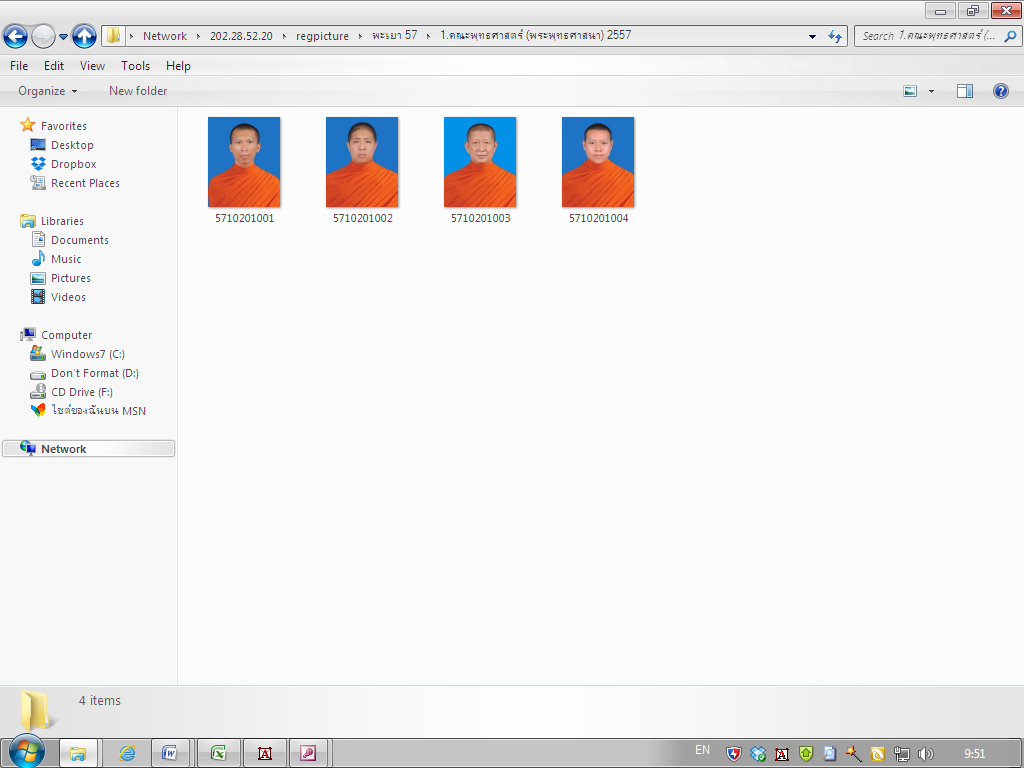 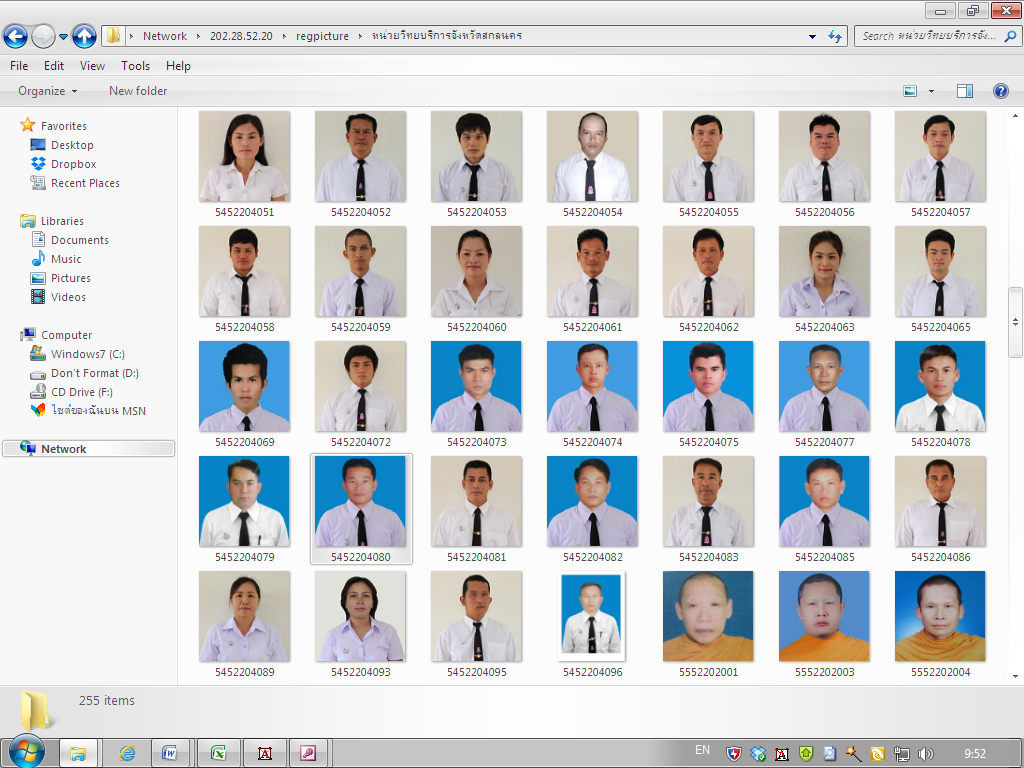 กำหนดให้ภาพถ่ายของนิสิต ขนาดของภาพ 200x200 pixels หรือ 7x7 cm ขนาดของไฟล์ไม่เกิน 50K การตั้งชื่อไฟล์ให้ใช้รหัสนิสิต 10 หลัก เป็นชื่อไฟล์ เช่น 5710201001.jpg1. ไปที่ START เลือก Run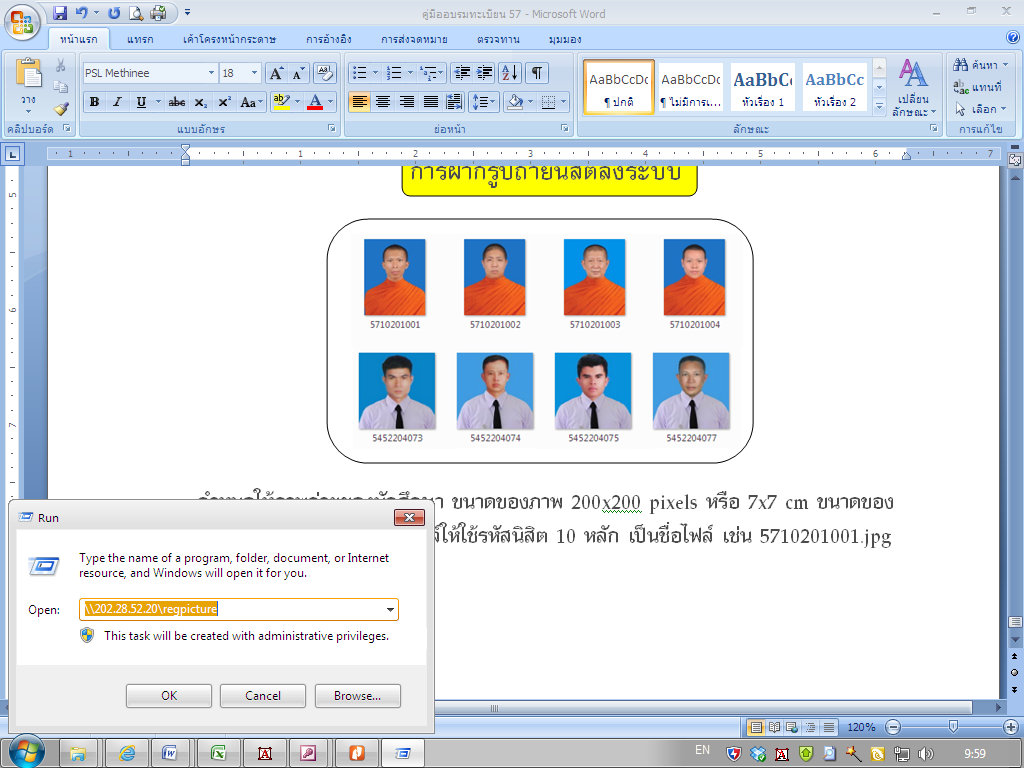 2. พิมพ์ข้อความ \\202.28.52.20\regpicture กด OK3. สร้างโฟร์เดอร์ส่วนงานตนเอง แล้ว COPY รูปภาพทั้งหมด ฝากไว้ใน โฟร์เดอร์  4. เจ้าหน้าที่ทะเบียนส่วนกลางจะ COPY รูปลงระบบเอง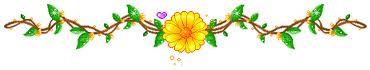 การบันทึกข้อมูลบุคลากร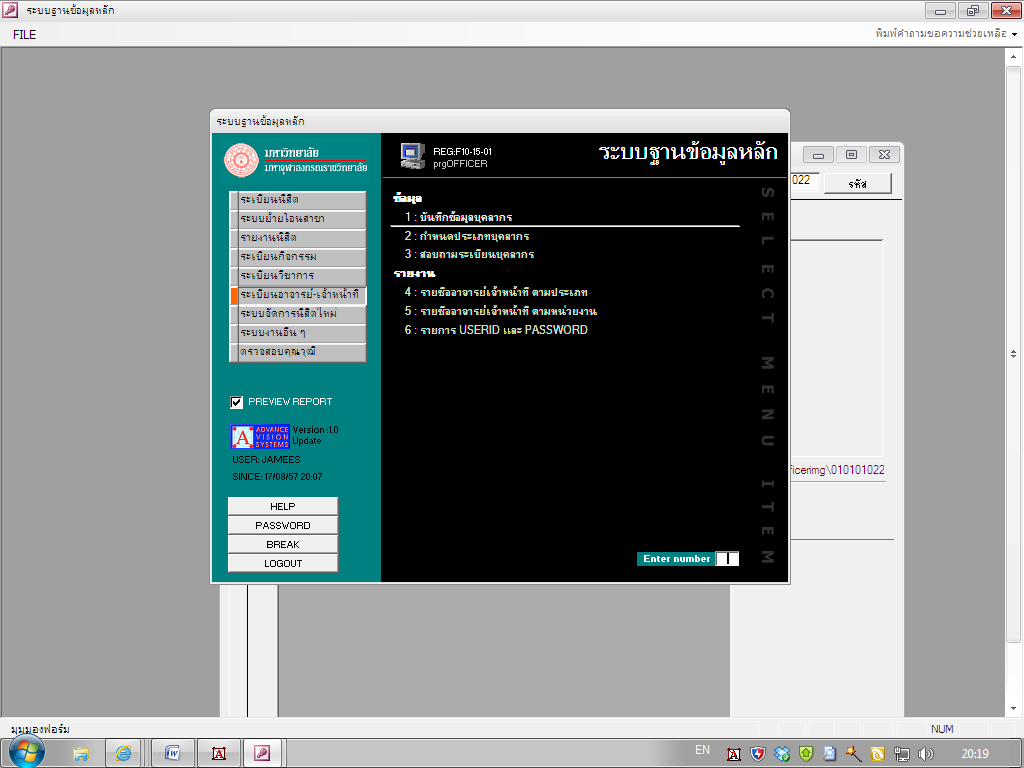 1. เข้าระบบ “ระบบฐานข้อมูลหลัก”2. เลือกเมนู “ระเบียนอาจารย์-เจ้าหน้าที่”  เลือกเมนู “1:บันทึกข้อมูลบุคลากร”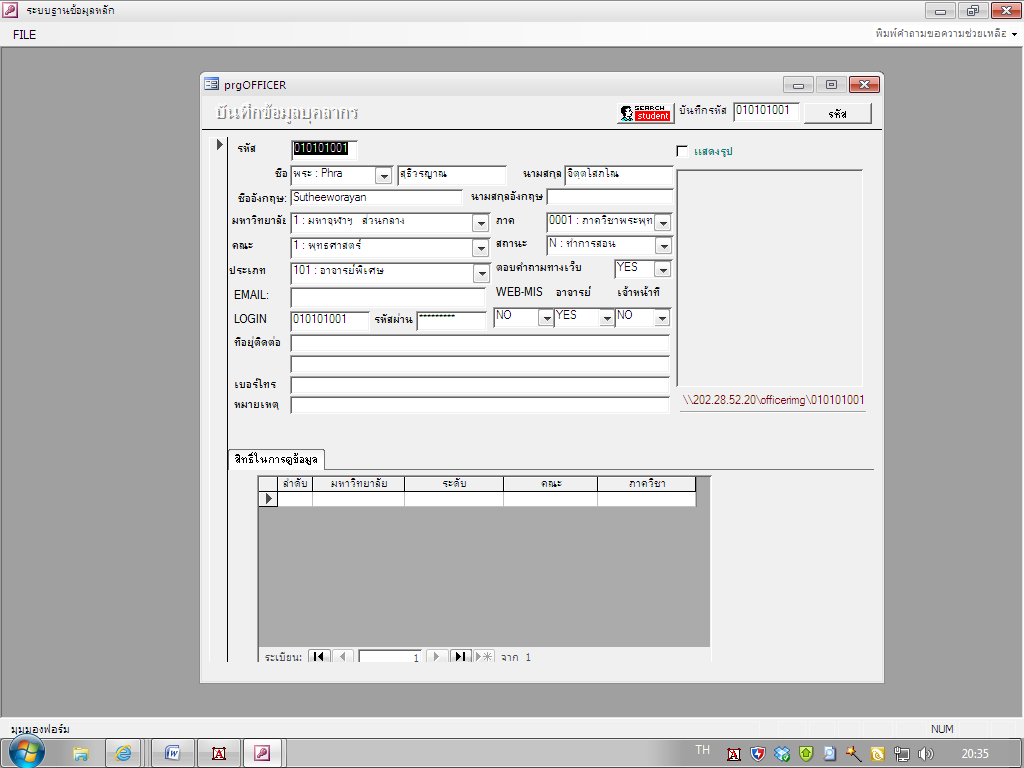 3.  พิมพ์รหัส 9 หลัก ในช่อง “บันทึกรหัส” โดยมีเกณฑ์กำหนดดังนี้หลักที่หนึ่งและสอง	ได้แก่	ส่วนงานที่จัดการศึกษาหลักที่สามและสี่	ได้แก่	คณะ ประกอบด้วย 01 คือ คณะพุทธศาสตร์, 02 คือ คณะครุศาสตร์, 03 คือ คณะมนุษยศาสตร์, 04 คือ คณะสังคมศาสตร์หลักที่ห้าและหก	ได้แก่	ภาควิชา ประกอบด้วย		01 คือ ภาควิชาพระพุทธศาสนา		02 คือ ภาควิชาศาสนาและปรัชญา		03 คือ ภาควิชาบาลีสันสกฤต		01 คือ ภาควิชาจิตวิทยาการศึกษาและการแนะแนว		02 คือ ภาควิชาบริหารการศึกษา		03 คือ ภาควิชาหลักสูตรและการสอน		01 คือ ภาควิชาภาษาไทย		02 คือ ภาควิชาภาษาต่างประเทศ		03 คือ ภาควิชาจิตวิทยา		01 คือ ภาควิชารัฐศาสตร์		02 คือ ภาควิชาเศรษฐศาสตร์		03 คือ ภาควิชาสังคมวิทยาและมานุษยวิทยา		04 คือ ภาควิชานิติศาสตร์หลักที่เจ็ด แปดและเก้า	ได้แก่	เลขลำดับที่ยกตัวอย่างเช่น 010101001 ได้แก่ ส่วนกลาง คณะพุทธศาสตร์ ภาควิชาพระพุทธศาสนา ลำดับที่ 14.  เลือกคำนำหน้าชื่อ พิมพ์ชื่อ นามสกุล ในช่อง “ชื่อ” และ “นามสกุล”5.  พิมพ์ชื่อและนามสกุล เป็นภาษาอังกฤษ ในช่อง “ชื่ออังกฤษ” และ “นามสกุลอังกฤษ”6.  เลือกส่วนจัดการศึกษา คณะ ภาควิชา ในช่อง “มหาวิทยาลัย”, “คณะ”, “ภาค”7.  เลือกสถานะปัจจุบันในช่อง “สถานะ” C เลิกสอน, L ลาพัก, N ทำการสอน (สถานะปกติ)8.  เลือกประเภทอาจารย์ ในช่อง “ประเภท” 101 อาจารย์พิเศษ, 201 อาจารย์ประจำ, 203 อาจารย์และผู้บริหาร9.  เลือก YES ในช่อง “ตอบคำถามทางเว็บ”10. พิมพ์รหัสอาจารย์ 9 หลัก ในช่อง “LOGIN” และช่อง “รหัสผ่าน”11. เลือก YES ในช่อง “WEB-MIS” สำหรับผู้บริหาร, “อาจารย์” สำหรับอาจารย์, “เจ้าหน้าที่” สำหรับเจ้าหน้าที่12. พิมพ์ที่อยู่และเบอร์โทรศัพท์ติดต่อในช่อง “ที่อยู่ติดต่อ” และช่อง “เบอร์โทร”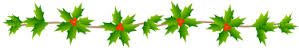 การใช้ประโยชน์จากระบบฐานข้อมูลหลัก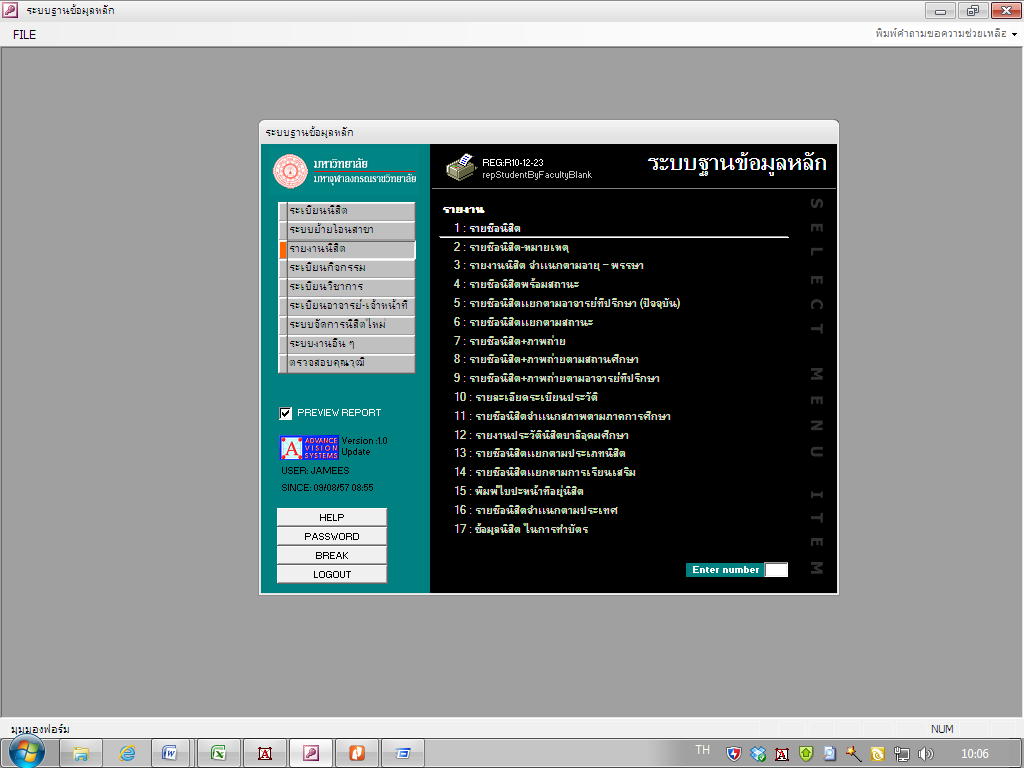 1. เข้าระบบ “ระบบฐานข้อมูลหลัก”2. เลือกเมนู “รายงานนิสิต”  เลือกเมนูต่างๆ ดังนี้	1 : รายชื่อนิสิต	2 : รายชื่อนิสิต – หมายเหตุ	3 : รานงานนิสิต จำแนกตามอายุ – พรรษา	4 : รายชื่อนิสิตพร้อมสถานะ	5 : รายชื่อนิสิตแยกตามอาจารย์ที่ปรึกษา (ปัจจุบัน)	6 : รายชื่อนิสิตแยกตามสถานะ	7 : รายชื่อนิสิต+ภาพถ่าย	8 : รายชื่อนิสิต+ภาพถ่ายตามสถานศึกษา	9 : รายชื่อนิสิต+ภาพถ่ายตามอาจารย์ที่ปรึกษา	10: รายละเอียดระเบียนประวัติ	11: รายชื่อนิสิตจำแนกสภาพตามภาคการศึกษา	12: รายงานประวัตินิสิตบาลีอุดมศึกษา	13: รายชื่อนิสิตแยกตามประเภทนิสิต	14: รายชื่อนิสิตแยกตามการเรียนเสริม	15: พิมพ์ใบปะหน้าที่อยู่นิสิต	16: รายชื่อนิสิตจำแนกตามประเทศ	17: ข้อมูลนิสิตในการทำบัตรบทที่ 2ระบบจัดตารางเรียน ตารางสอน และการลงทะเบียนเรียนคำชี้แจง  ในบทนี้จะอธิบายถึงวิธีการจัดทำปฏิทินการศึกษา การกำหนดรายวิชาที่เปิดสอน การจัดตารางเรียนตารางสอน การลงทะเบียนเป็นรายบุคคล การลงทะเบียนเป็นรายชุด การลงทะเบียนรักษาสถานภาพ การยกเลิกการลงทะเบียน และการพิมพ์ใบแจ้งยอด ดังนี้การจัดทำปฏิทินการศึกษา1. เข้าระบบ “ระบบลงทะเบียน”2.เลือกเมนู “ข้อมูลระบบ”  เลือกเมนู “2:หมวดปฏิทินการศึกษา”    3.  ช่อง “รหัส” ให้ใส่รหัสปฏิทิน 5 หลัก ดังนี้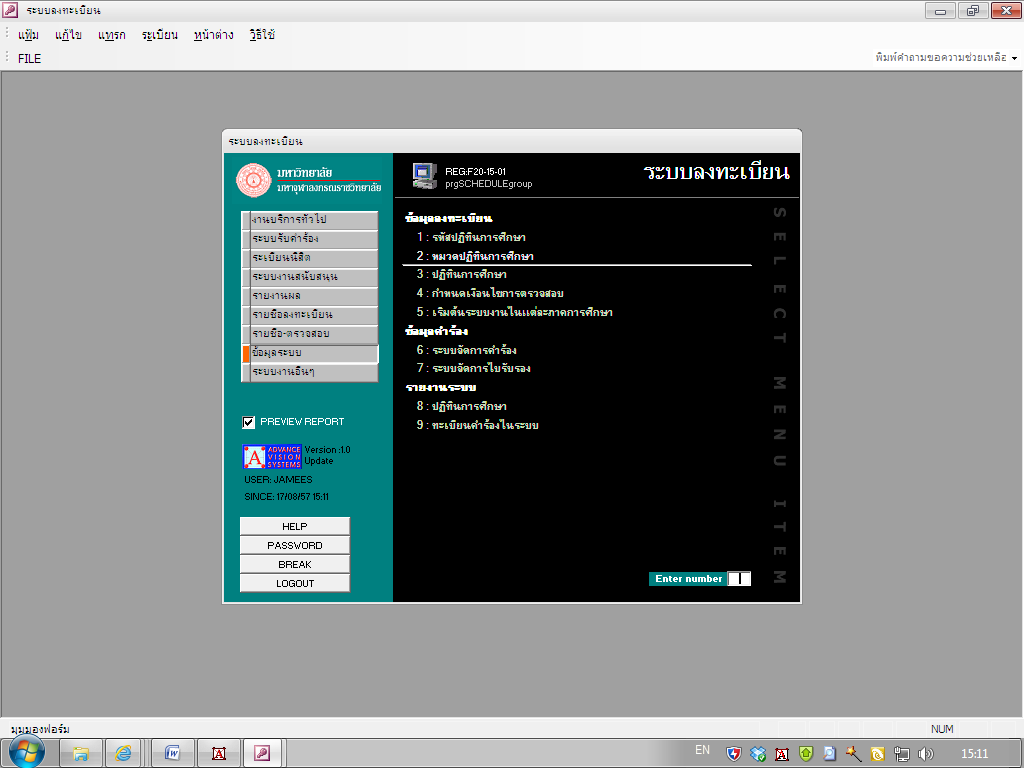     หลักที่หนึ่ง คือ ระดับการศึกษา โดยกำหนดให้ 1 คือ ปริญญาตรี, 2 คือ ปริญญาโท, 3 คือ ปริญญาเอก    หลักที่สองและสาม คือ ส่วนงานจัดการศึกษา เช่น ส่วนกลาง คือ 01 เป็นต้น    หลักที่สี่และห้า คือ ลำดับที่ เริ่มจาก 01-99 เป็นลำดับไป    ตัวอย่างเช่น 10101 คือ ปริญญาตรี ส่วนกลาง ลำดับที่ 14. ช่อง “คำอธิบาย” ให้ใส่คำอธิบายความหมายของรหัสปฏิทิน เช่น รหัสปฏิทิน 10101 คำอธิบายคือ ปริญญาตรี ส่วนกลาง คณะพุทธศาสตร์ เป็นต้น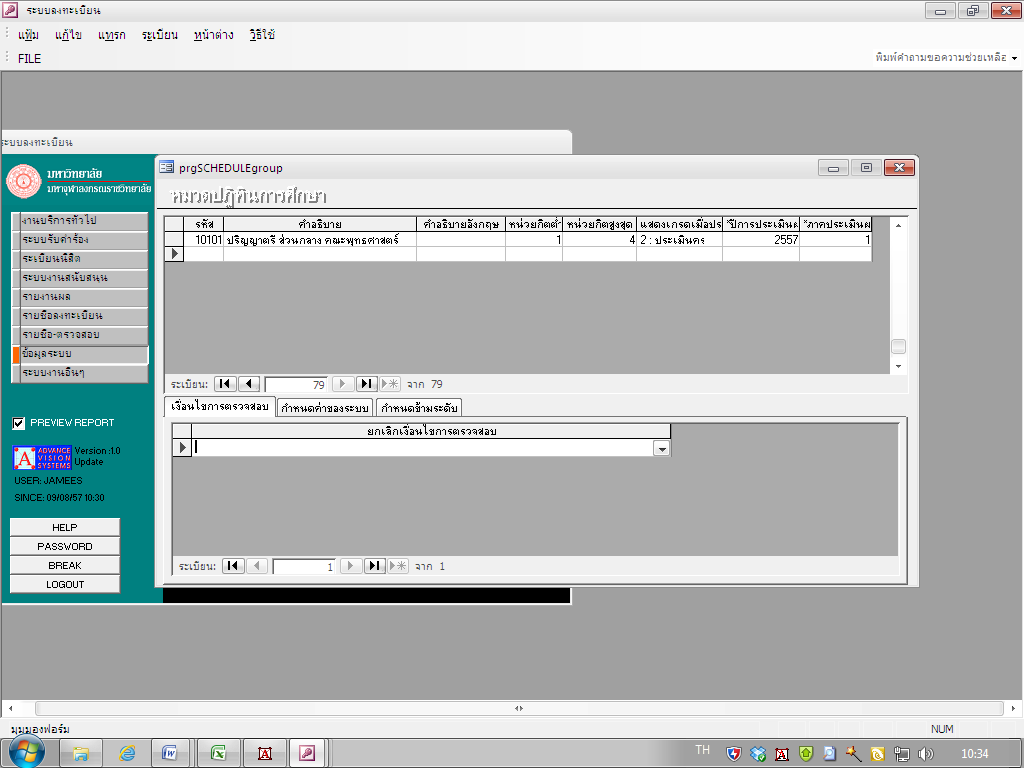 5. ช่อง “คำอธิบายภาษาอังกฤษ” ให้คำอธิบายความหมายของรหัสปฏิทินเป็นภาษาอังกฤษ (ถ้ามี)6. ช่อง “หน่วยกิตต่ำสุด” และ ช่อง “หน่วยกิตสูงสุด” ให้ใส่จำนวนหน่วยกิตต่ำสุดและสูงสุดของรายวิชาที่สามารถลงทะเบียนได้7. ระบุเงื่อนไขสำหรับการแสดงเกรด แต่ละหมวดปฏิทินซึ่งหมวดปฏิทินเป็นตัวกำหนดการแสดงผลเกรดให้นิสิตทราบ ในการประเมินฯแต่ละครั้ง  8. ระบุ ปี/ภาคการประเมินอาจารย์ผู้สอนในแต่ละหมวดปฏิทิน จากหน้าจอนี้ได้การกำหนดรายวิชาที่เปิดสอน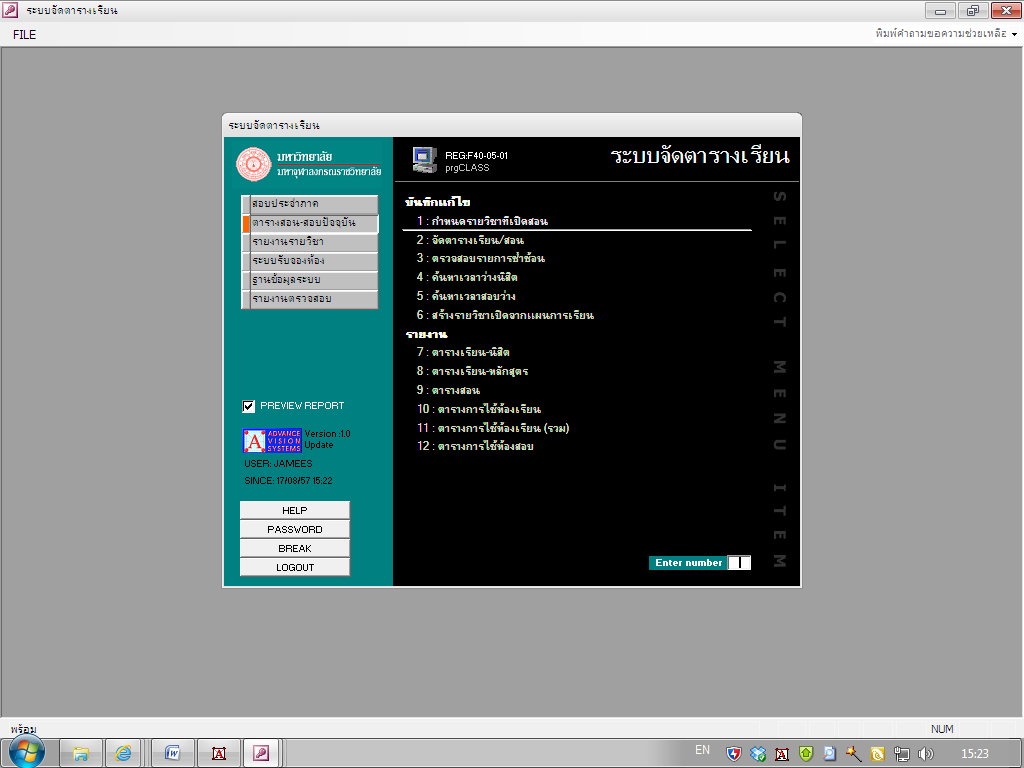 1. เข้าระบบ “ระบบจัดตารางสอน”2. เลือกเมนู “ตารางสอน-สอบปัจจุบัน”  เลือกเมนู “1:กำหนดรายวิชาที่เปิดสอน”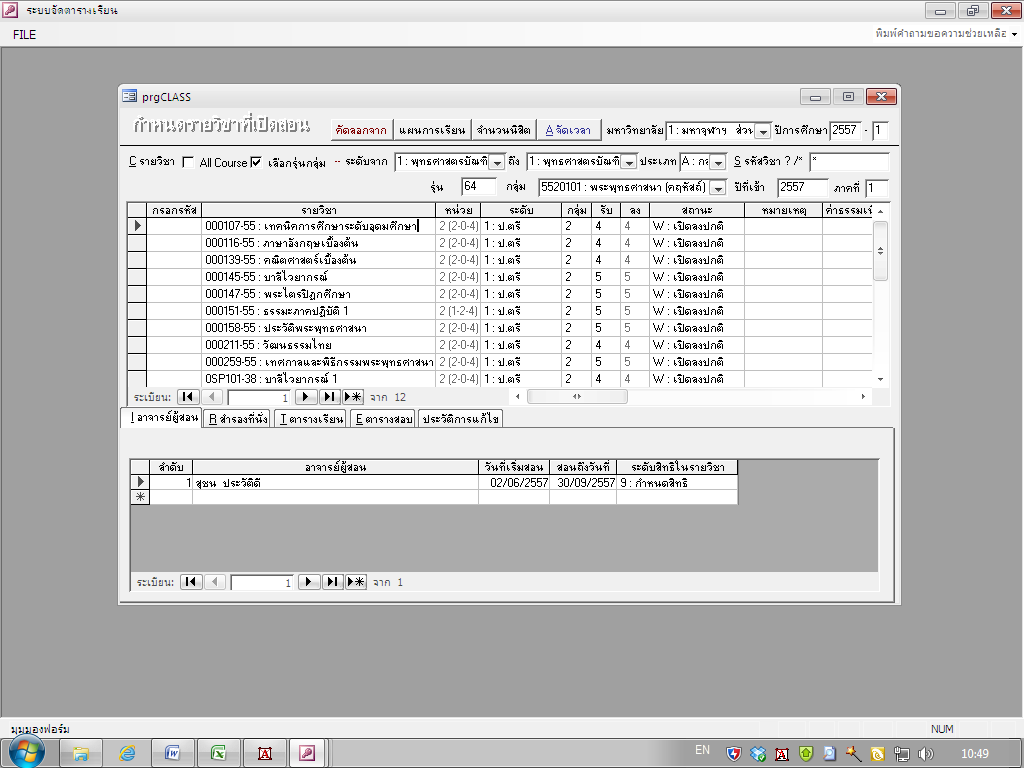 3. เลือกส่วนงานในช่อง “มหาวิทยาลัย”4. พิมพ์ปีการศึกษา ภาคการศึกษาที่จะเปิดรายวิชาในช่อง “ปีการศึกษา”5. เลือกระดับการศึกษาที่จะเปิดรายวิชาในช่อง “ระดับจาก...ถึง”6. พิมพ์รุ่นที่จะเปิดรายวิชา และเลือกสาขาวิชาที่จะเปิดรายงวิชา ในช่อง “รุ่น” และ “กลุ่ม”7. ช่อง “ปีที่เข้า” ระบบจะรันอัตโนมัติตามรุ่นกลุ่มที่เลือก ห้ามเปลี่ยนแปลงข้อมูลในช่องนี้8. พิมพ์รหัสวิชาหกหลักในช่อง “กรอกรหัส” แล้วกด ENTER เลือกรายวิชาตามหลักสูตร เช่น 50 คือ หลักสูตร 50, 55 คือ หลักสูตร 55, 50E หรือ 55E คือ หลักสูตรอินเตอร์, บาลีเสริมทั้งหมดเลือก 38 แล้วกด ENTER9. เมื่อเลือกรายวิชาแล้วในช่อง “หน่วย”, “ระดับ”, “กลุ่ม”, “รับ”, “สถานะ”, “หมายเหตุ”, “ค่าธรรมเนียม”, “ประเภท”, “ชาย”, “ลง”, “กลุ่มรายวิชา”, “หน่วยงาน” ระบบจะรันให้อัตโนมัติ10. พิมพ์จำนวนนิสิตที่คาดว่าจะลงทะเบียนในช่อง “รับ” เช่น 100, 200 เป็นต้น ควรใส่จำนวนรับให้มากกว่าจำนวนจริง หากเปิดจำนวนรับน้อยกว่าจำนวนจริง ระบบจะไม่อนุญาตให้ลงทะเบียนได้ ให้กลับมาเพิ่มจำนวนในช่องรับใหม่ และเมื่อปิดการลงทะเบียนแล้ว ให้กลับมาปรับจำนวนในช่องรับให้เท่ากับจำนวนในช่องลง เพื่อป้องกันการลงทะเบียนของนิสิตอื่นอีก11. ให้ตรวจสอบความถูกต้องของรายวิชาและจำนวนรับ ก่อนลงทะเบียนเรียนทุกครั้ง ห้ามลงรายวิชาป่นกัน เช่น มีทั้งหลักสูตร 50 และ 55 ร่วมกัน เป็นต้น12. คลิก รายวิชา ที่ช่อง “รายวิชา” แล้วคลิกช่อง “I อาจารย์ผู้สอน” เลือกอาจารย์ผู้สอนประจำวิชานั้นๆ (การเพิ่มประวัติอาจารย์ลงระบบ ตามรายละเอียดหน้า 29)13. ใส่วันเดือนปี ที่เริ่มสอนและวันสิ้นสุดการสอน ในช่อง “วันที่เริ่มสอน” และ “สอนถึงวันที่”14. ในช่อง “ระดับสิทธิในรายวิชา” ให้เลือก “9:กำหนดสิทธิ” เพื่อให้อาจารย์สามารถกรอกเกรดออนไลน์ได้ในกรณีที่นิสิตรุ่นกลุ่มอื่นมีความประสงค์จะขอลงทะเบียนเพิ่มเติมในรายวิชาของรุ่นกลุ่มนี้ ให้ปฏิบัติดังนี้15. คลิก รายวิชา ที่ช่อง “รายวิชา” แล้วคลิกช่อง “R สำรองที่นั่ง” 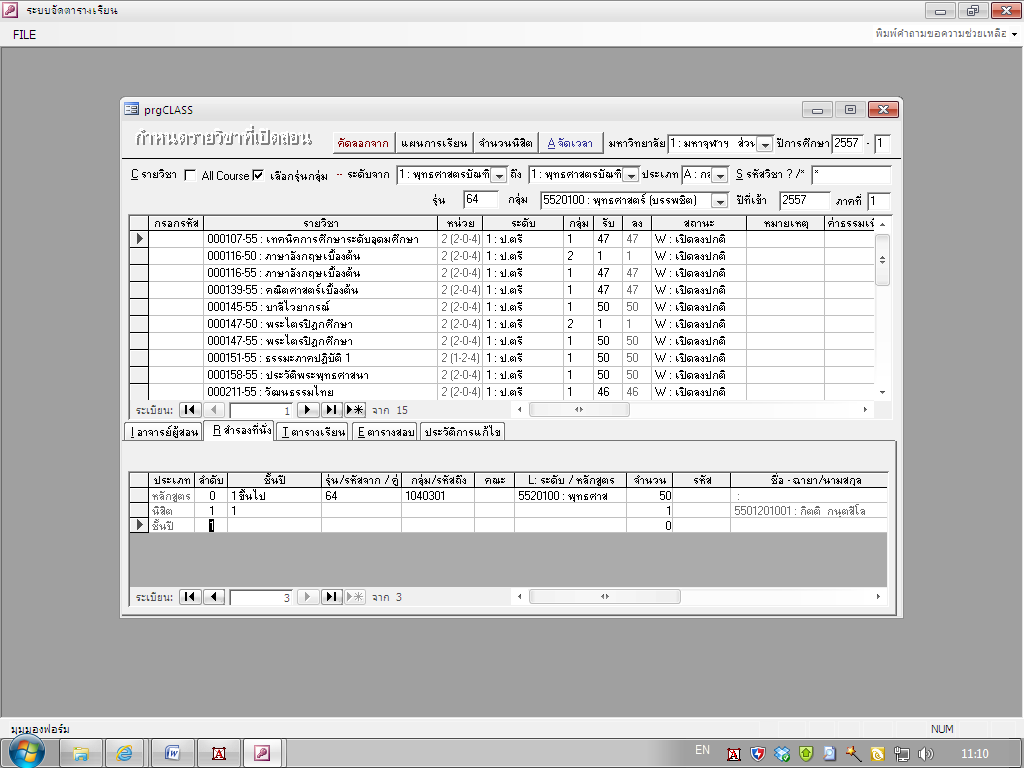 16. กรอกรหัสนิสิต 10 หลัก ในช่อง “รหัส” บรรทัด “ชั้นปี” แล้วกด INTERการจัดตารางเรียน ตารางสอนออนไลน์1. เข้าระบบ “ระบบจัดตารางสอน”2. เลือกเมนู “ตารางสอน-สอบปัจจุบัน”  เลือกเมนู “2:จัดตารางเรียน/สอน”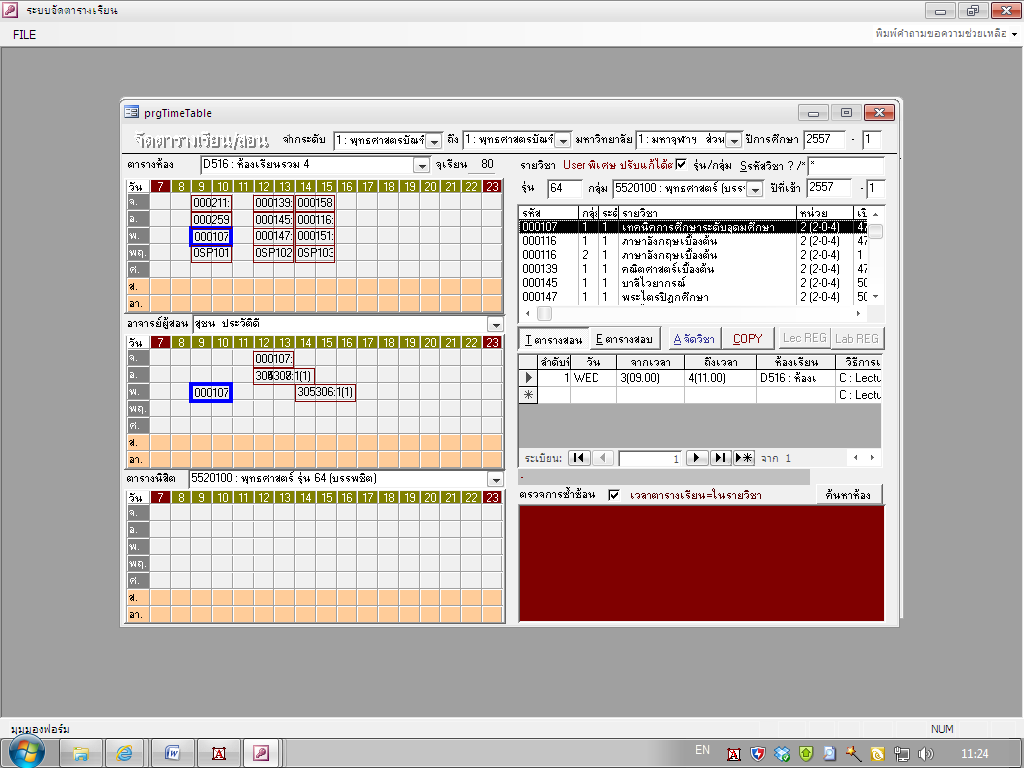 3. 	เลือกช่อง “จากระดับ”, “ถึง”, “มหาวิทยาลัย”, “ปีการศึกษา”, “รุ่น”, “กลุ่ม” ตามลำดับ จะปรากฎรายวิชาที่เปิดเรียน4. 	คลิกเลือก รายวิชา และกรอกรายละเอียดในช่อง “I ตารางสอน” เฉพาะรายวิชานั้นๆ ดังนี้	4.1 เลือกวันที่ทำการเรียนการสอนในช่อง “วัน”	4.2 เลือกเวลาเริ่มและสิ้นสุดการเรียนการสอนในช่อง “จากเวลา” และ “ถึงเวลา”	4.3 เลือกห้องเรียนของรายวิชานั้นๆ ในช่อง “ห้องเรียน”	4.4 เลือกวิธีการเรียนการสอนในช่อง “วิธีการเรียน”5. 	คลิกเลือกรายวิชาต่อไป และทำตามขั้นตอนข้างต้น เมื่อครบแล้วจะปรากฎรายละเอียดดังตารางด้านซ้ายมือการลงทะเบียนเรียนวิธีการลงทะเบียนมี 2 ประเภท คือ การลงทะเบียนเรียนเป็นรายบุคคล และการลงทะเบียนเรียนเป็นรายชุด การลงทะเบียนเป็นรายบุคคลสามารถทำได้ดังนี้1. เข้าระบบ “ระบบลงทะเบียน”2. เลือกเมนู “งานบริการทั่วไป”  เลือกเมนู “2:ทำรายการลงทะเบียน”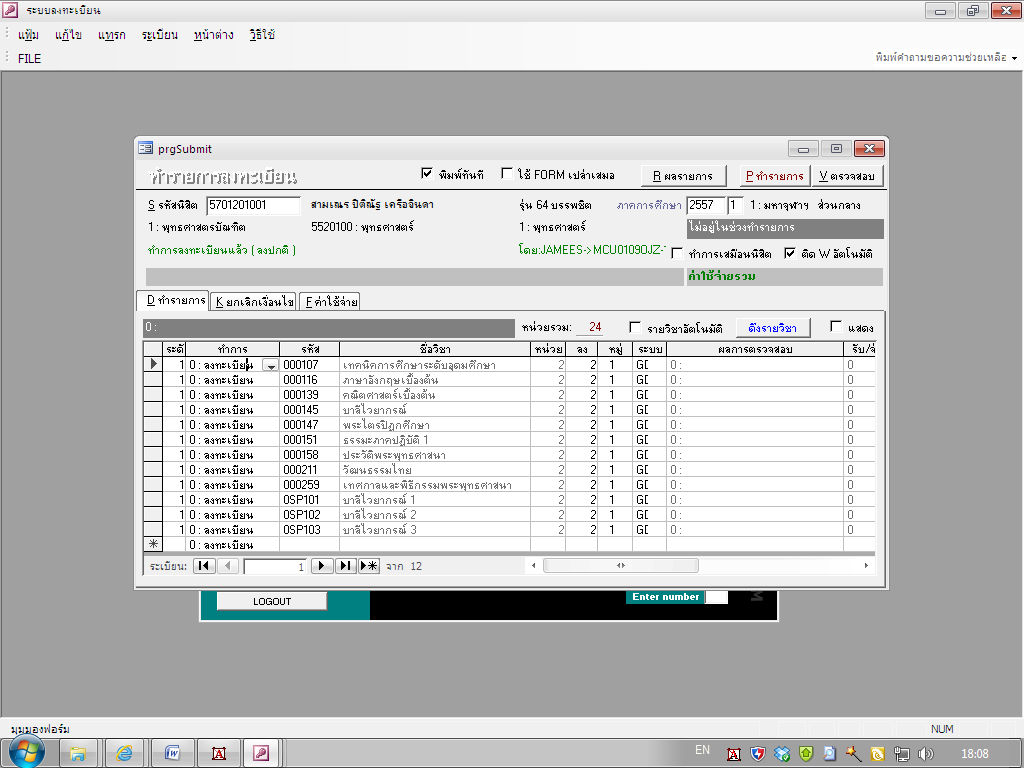 3. ใส่รหัสนิสิต 10 หลัก ในช่อง “รหัสนิสิต” แล้วกด INTER4. ใส่ปีการศึกษาและภาคการศึกษาที่จะลงทะเบียนในช่อง “ภาคการศึกษา”5. คลิก “ดึงรายวิชา” (จะดึงรายวิชาได้ก็ต่อเมื่อทำการเปิดรายวิชาแล้ว) แล้วตรวจสอบความถูกต้องของรายวิชา6. ให้ยกเลิกเงื่อนไขการลงทะเบียนในช่อง “K ยกเลิกเงื่อนไข” ดังนี้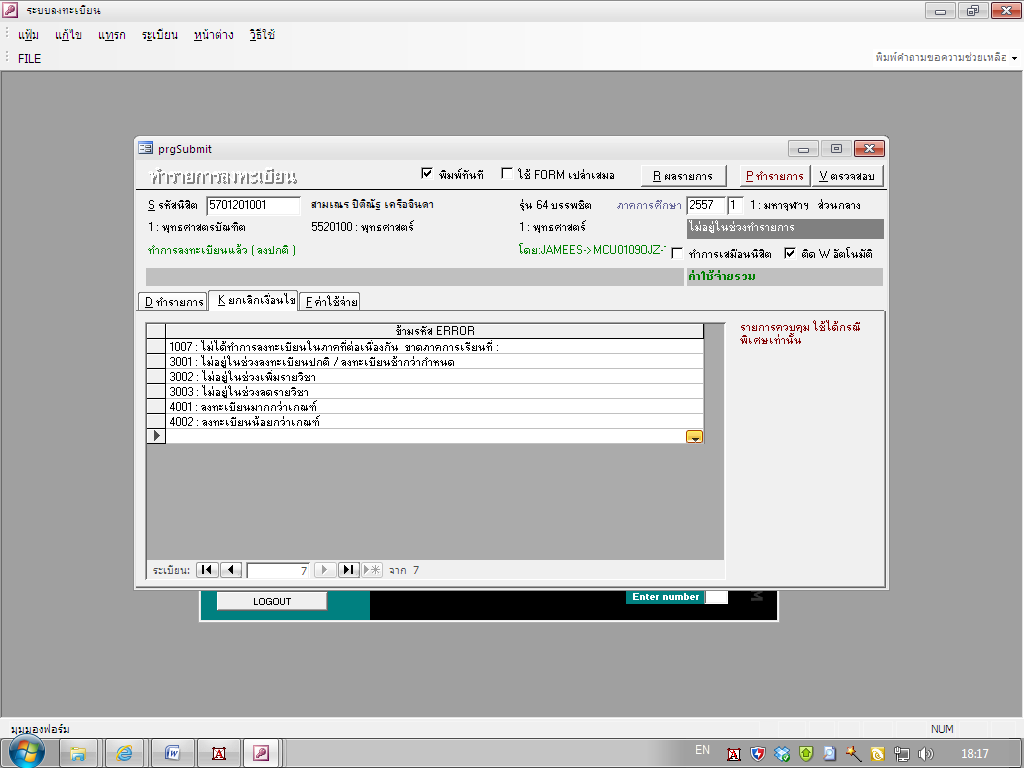 1007, 3001, 3002, 3003, 4001, 40027. กลับมาหน้า “D ทำรายการ” แล้วคลิก “V ตรวจสอบ” ระบบจะตรวจสอบการลงทะเบียนว่าถูกต้องหรือไม่ หากตรวจสอบแล้วถูกต้อง จะปรากฏหน้าต่าง “ผลการตรวจสอบ” ว่า ทำรายการตรวจสอบ โดยไม่มีข้อผิดพลาด ให้คลิก OK  8. หากต้องการพิมพ์เอกสารใบแจ้งยอดการลงทะเบียนให้เลือกเครื่องหมาย  ในช่อง พิมพ์ทันที หากไม่ต้องการพิมพ์เอกสารให้เอาเครื่องหมาย  ออกจากช่อง พิมพ์ทันที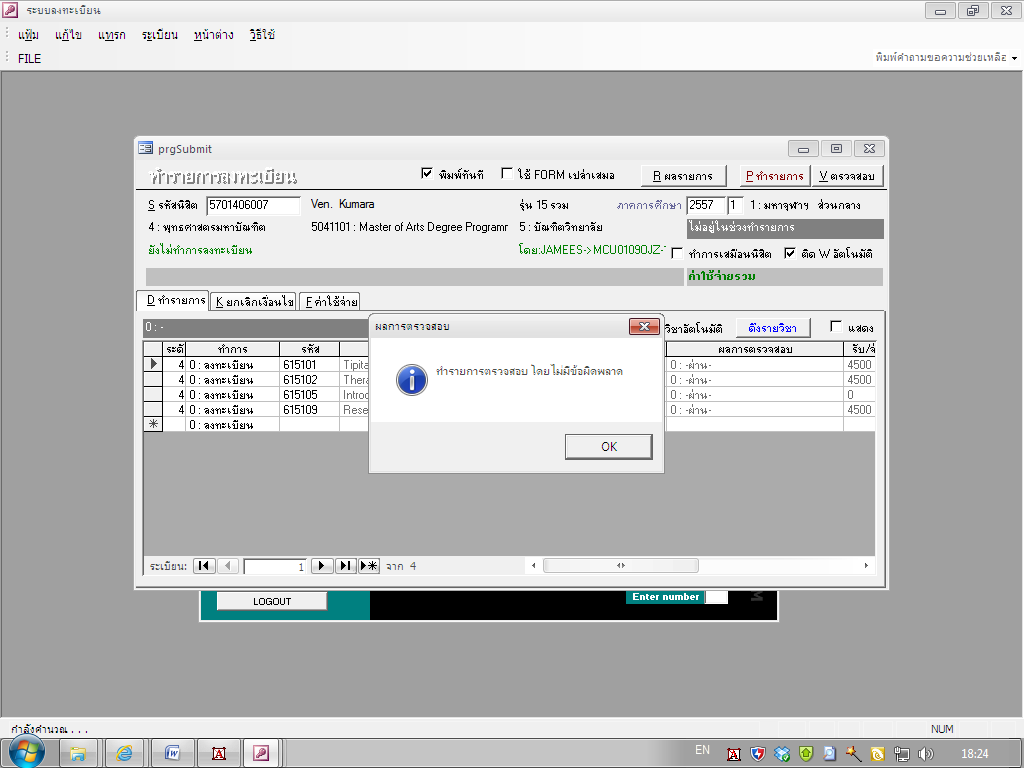 9. แล้วคลิก “P ทำรายการ” แล้วคลิก OKการลงทะเบียนเป็นรายชุด  	การลงทะเบียนเป็นชุดได้ก็ต่อเมื่อนิสิตรุ่นกลุ่มเดียวกัน ลงทะเบียนเรียนรายวิชาเดียวกัน เหมือนกัน จึงจะใช้วิธีการลงทะเบียนเรียนเป็นชุด หากมีรายละเอียดแตกต่างกัน ให้ใช้วิธีการลงทะเบียนเรียนเป็นรายบุคคล วิธีการลงทะเบียนเป็นรายชุด ให้ปฏิบัติดังนี้1. เข้าระบบ “ระบบลงทะเบียน”2. เลือกเมนู “ระบบงานสนับสนุน”  เลือกเมนู “1:ลงทะเบียนเป็นชุด”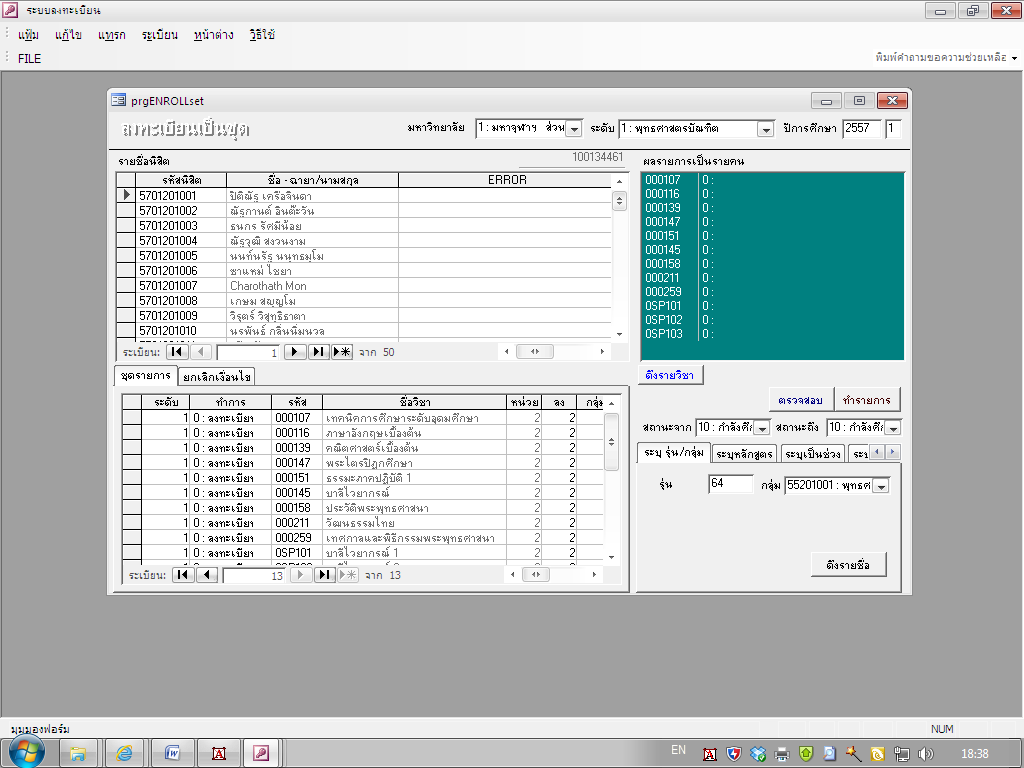 3. เลือกช่อง “มหาวิทยาลัย”, “ระดับ”, “ปีการศึกษา”, “รุ่น”, “กลุ่ม” ตามลำดับ4. คลิก “ดึงรายชื่อ” และ “ดึงรายวิชา” จะปรากฏรายชื่อนิสิตรุ่นกลุ่มนี้ทั้งหมด พร้อมรายวิชาที่เปิดไว้ ให้ตรวจสอบความถูกต้องของจำนวนนิสิตและรายวิชา ว่าถูกต้องหรือไม่5. ให้ยกเลิกเงื่อนไขการลงทะเบียนในช่อง “ยกเลิกเงื่อนไข” ดังนี้1007, 3001, 3002, 3003, 4001, 40026. กลับมาหน้า “ชุดรายการ” แล้วคลิก “ตรวจสอบ” ระบบจะตรวจสอบการลงทะเบียนว่าถูกต้องหรือไม่ หากตรวจสอบแล้วถูกต้อง จะปรากฏหน้าต่าง “ผลการตรวจสอบ” ว่า ทำรายการตรวจสอบ โดยไม่มีข้อผิดพลาด ให้คลิก OK  7. แล้วคลิก “ทำรายการ” คลิก OK อีกครั้งหนึ่งหมายเหตุ   เมื่อทำการตรวจสอบแล้วพบว่า มีนิสิตบางรูป บางคน เกิดข้อผิดพลาดในการลงทะเบียน ให้ลบรายชื่อนิสิตรูปนั้นออกไป และกลับไปลงทะเบียนเป็นรายบุคคล เพื่อหาข้อผิดพลาดที่ชัดเจนยิ่งขึ้นการลงทะเบียนรักษาสถานภาพ1. เข้าระบบ “ระบบลงทะเบียน”2. เลือกเมนู “งานบริการทั่วไป”  เลือกเมนู “3:ลงทะเบียนรักษาสถานภาพ-ลาพัก-คืนสภาพ”3. ใส่รหัสนิสิต 10 หลัก ในช่อง “รหัสนิสิต” แล้วกด INTER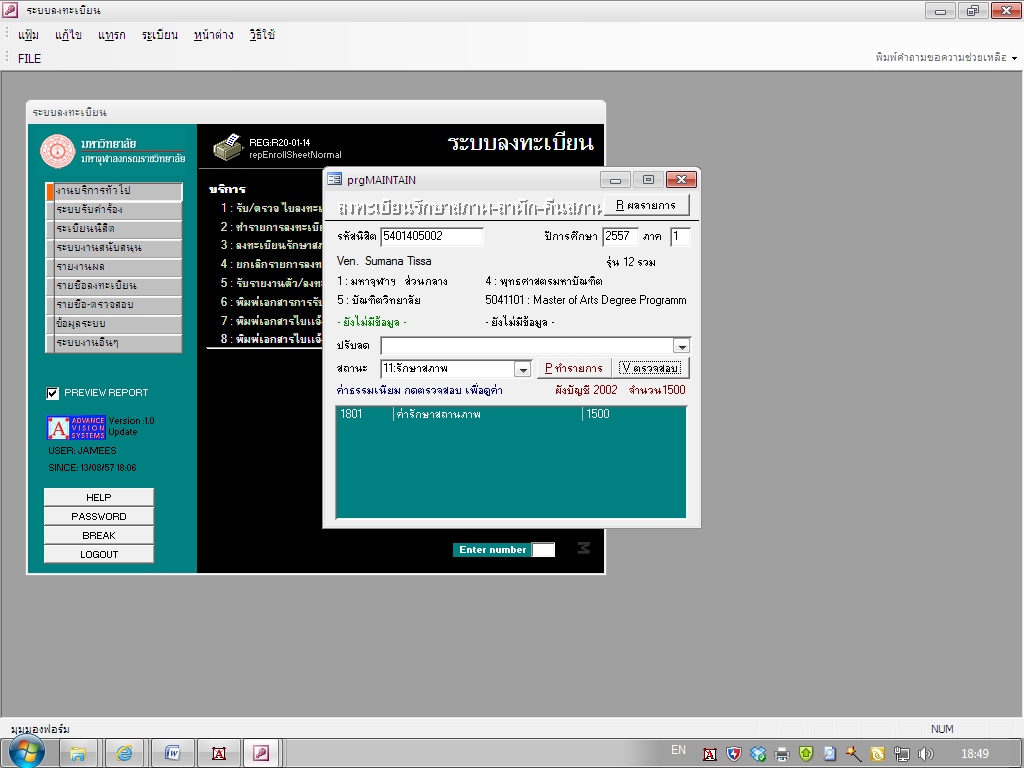 4. เลือกปีการศึกษาที่จะลงทะเบียนรักษาสถานภาพในช่อง “ปีการศึกษา” และ “ภาค”5. เลือกสถานะการลงทะเบียนในช่อง “สถานะ”6. คลิก “Vตรวจสอบ” เพื่อตรวจสอบ หากลงทะเบียนรักษาสถานภาพได้จะปรากฎหน้าต่าง ว่า “ทำการตรวจสอบ ผ่าน โดยไม่มีข้อผิดพลาด” คลิก OK7. จะปรากฏค่าธรรมเนียมการลงทะเบียนรักษาสถานะภาพ ให้ตรวจสอบความถูกต้อง แล้วคลิก “ทำรายการ” คลิก OK อีกครั้งหนึ่ง***การยกเลิกการลงทะเบียนรักษาสถานภาพ ให้ทำดังนี้***ทำตามขั้นตอนที่ 1-4 เหมือนการลงทะเบียนรักษาสถานภาพ5. เลือกสถานะการลงทะเบียนในช่อง “สถานะ” เป็น 10:คืนสภาพ (ยกเลิกรายการลาพัก-รักษาสถานภาพ)6. คลิก “Vตรวจสอบ” เพื่อตรวจสอบ หากยกเลิกการลงทะเบียนรักษาสถานภาพได้จะปรากฎหน้าต่าง ว่า “ทำการตรวจสอบ ผ่าน โดยไม่มีข้อผิดพลาด” คลิก OK7. แล้วคลิก “ทำรายการ” คลิก OK อีกครั้งหนึ่งการลงทะเบียนเรียนซ่อมเสริม1. เข้าระบบ “ระบบจัดตารางสอน”2. เลือกเมนู “ตารางสอน-สอบปัจจุบัน”  เลือกเมนู “1:กำหนดรายวิชาที่เปิดสอน”3. เลือก “มหาวิทยาลัย”, “ปีการศึกษา”, “ระดับจาก...ถึง”, “รุ่น” และ “กลุ่ม” ตามลำดับ4. คลิก รายวิชา ที่ช่อง “รายวิชา” แล้วคลิกช่อง “R สำรองที่นั่ง” 5. กรอกรหัสนิสิต 10 หลัก ในช่อง “รหัส” บรรทัด “ชั้นปี” แล้วกด INTERหมายเหตุ ให้จำหมู่ของรายวิชาที่จะลงทะเบียนให้ได้6. 	เข้าระบบ “ระบบลงทะเบียน”7. 	เลือกเมนู “งานบริการทั่วไป”  เลือกเมนู “2:ทำรายการลงทะเบียน”8. 	ใส่รหัสนิสิต 10 หลัก ในช่อง “รหัสนิสิต” แล้วกด INTER9. 	ใส่ปีการศึกษาและภาคการศึกษาที่จะลงทะเบียนในช่อง “ภาคการศึกษา”10. ให้ใส่รหัสวิชาในช่อง “รหัส” และเลือกหมู่ของรายวิชา ตามที่ปรากฎในรายวิชาที่เปิดสอน ให้ถูกต้อง ในช่อง “หมู่”11. ให้ยกเลิกเงื่อนไขการลงทะเบียนในช่อง “K ยกเลิกเงื่อนไข” ดังนี้1007, 3001, 3002, 3003, 4001, 400212. กลับมาหน้า “D ทำรายการ” แล้วคลิก “V ตรวจสอบ” ระบบจะตรวจสอบการลงทะเบียนว่าถูกต้องหรือไม่ หากตรวจสอบแล้วถูกต้อง จะปรากฏหน้าต่าง “ผลการตรวจสอบ” ว่า ทำรายการตรวจสอบ โดยไม่มีข้อผิดพลาด ให้คลิก OK  13. หากต้องการพิมพ์เอกสารใบแจ้งยอดการลงทะเบียนให้เลือกเครื่องหมาย  ในช่อง พิมพ์ทันที หากไม่ต้องการพิมพ์เอกสารให้เอาเครื่องหมาย  ออกจากช่อง พิมพ์ทันที14. แล้วคลิก “P ทำรายการ” แล้วคลิก OKการยกเลิกการลงทะเบียนเป็นรายบุคคลการยกเลิกการลงทะเบียนแบบทั้งหมด ในกรณีที่นิสิตยังไม่จ่ายค่าธรรมเนียม หรือเจ้าหน้าที่ทำการบันทึกเกรดลงในระบบ สามารถยกเลิกได้ดังนี้1. เข้าระบบ “ระบบลงทะเบียน”2. เลือกเมนู “งานบริการทั่วไป”  เลือกเมนู “4:ยกเลิกรายการลงทะเบียน”3. ใส่รหัสนิสิต 10 หลัก ในช่อง “ระบุรหัสนิสิต” แล้วกด INTER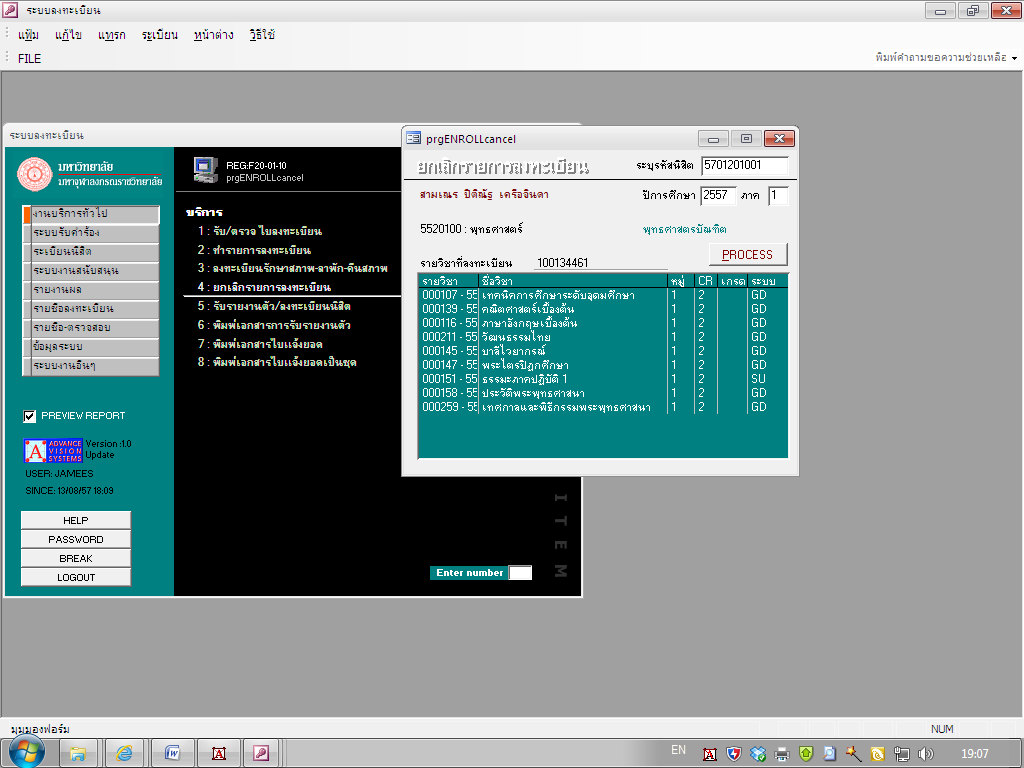 4. เลือกปีการศึกษาที่จะลงทะเบียนรักษาสถานภาพในช่อง “ปีการศึกษา” และ “ภาค”5. คลิก PROCESS แล้วคลิก OKการยกเลิกการลงทะเบียนเป็นรายชุดการยกเลิกการลงทะเบียนทั้งหมดเป็นรายชุด คือทั้งรุ่นกลุ่มที่ลงทะเบียน ในกรณีที่นิสิตยังไม่จ่ายค่าธรรมเนียม หรือเจ้าหน้าที่ทำการบันทึกเกรดลงในระบบ สามารถยกเลิกได้ดังนี้1. เข้าระบบ “ระบบลงทะเบียน”2. เลือกเมนู “ระบบงานสันบสนุน”  เลือกเมนู “2:ยกเลิกลงทะเบียนเป็นชุด”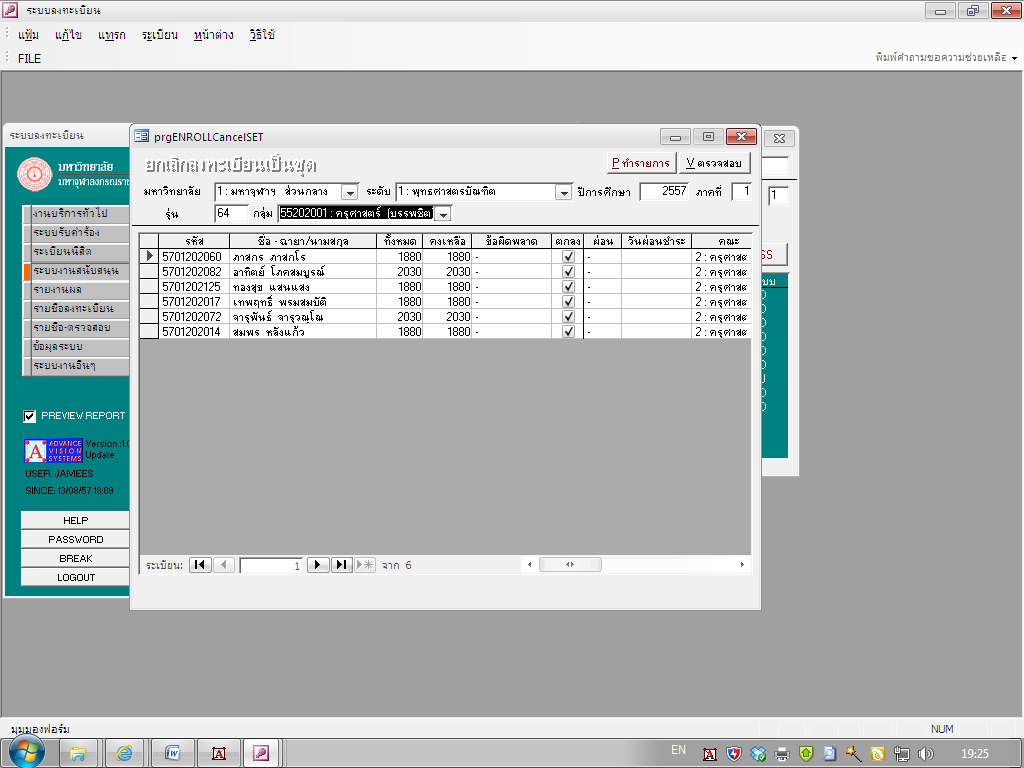 3. เลือกช่อง “มหาวิทยาลัย”, “ระดับ”, “ปีการศึกษา”, “ภาคที่”, “รุ่น”, “กลุ่ม” ตามลำดับ 4. คลิก  ในช่อง “ตกลง” สำหรับผู้ที่ต้องการยกเลิกการลงทะเบียน5. คลิก “V ตรวจสอบ” คลิก “P ทำรายการ” คลิก OK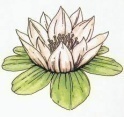 ในกรณีที่นิสิตจ่ายค่าธรรมเนียมแล้วให้ใช้วิธีเพิ่มถอนรายวิชา ดังนี้การเพิ่ม/ถอน รายวิชาในกรณีที่ต้องการถอนรายวิชาที่ลงทะเบียนแล้ว และเพิ่มรายวิชาใหม่ สามารถปฏิบัติได้ดังนี้1. เข้าระบบ “ระบบลงทะเบียน”2. เลือกเมนู “งานบริการทั่วไป”  เลือกเมนู “2:ทำรายการลงทะเบียน”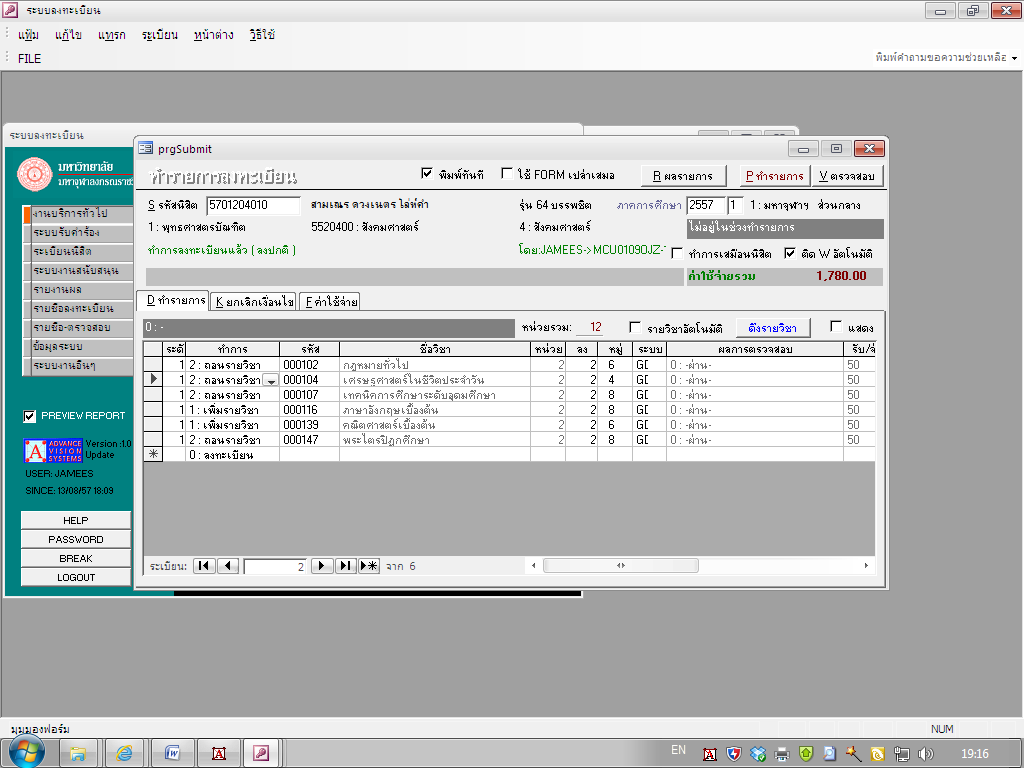 3. ใส่รหัสนิสิต 10 หลัก ในช่อง “รหัสนิสิต” แล้วกด INTER4. ใส่ปีการศึกษาและภาคการศึกษาที่จะลงทะเบียนในช่อง “ภาคการศึกษา”5. คลิก “ดึงรายวิชา” (จะดึงรายวิชาได้ก็ต่อเมื่อทำการเปิดรายวิชาแล้ว ในกรณีที่ต้องการถอนรายวิชาเก่า และเพิ่มรายวิชาใหม่ ให้กลับไปเพิ่มรายวิชาใหม่ที่การกำหนดรายวิชาที่เปิดสอน) เลือกเอาเฉพาะรายวิชาที่ต้องการเพิ่ม/ถอน เท่านั้น ส่วนรายวิชาอื่นๆ ให้ลบทิ้ง6. รายวิชาที่จะถอนให้เลือก “2:ถอนรายวิชา” ในช่องทำการ ส่วนรายวิชาใดที่ต้องการเพิ่มให้เลือก “1:เพิ่มรายวิชา” ในช่องทำการ7. ให้ยกเลิกเงื่อนไขการลงทะเบียนในช่อง “K ยกเลิกเงื่อนไข” ดังนี้1007, 3001, 3002, 3003, 4001, 40028. กลับมาหน้า “D ทำรายการ” แล้วคลิก “V ตรวจสอบ” ระบบจะตรวจสอบการลงทะเบียนว่าถูกต้องหรือไม่ หากตรวจสอบแล้วถูกต้อง จะปรากฏหน้าต่าง “ผลการตรวจสอบ” ว่า ทำรายการตรวจสอบ โดยไม่มีข้อผิดพลาด ให้คลิก OK 9. หากต้องการพิมพ์เอกสารใบแจ้งยอดการลงทะเบียนให้เลือกเครื่องหมาย  ในช่อง พิมพ์ทันที หากไม่ต้องการพิมพ์เอกสารให้เอาเครื่องหมาย  ออกจากช่อง พิมพ์ทันที10. แล้วคลิก “P ทำรายการ” แล้วคลิก OKการพิมพ์ใบแจ้งยอด1. เข้าระบบ “ระบบลงทะเบียน”2. เลือกเมนู “งานบริการทั่วไป”  เลือกเมนู “7:พิมพ์เอกสารใบแจ้งยอด”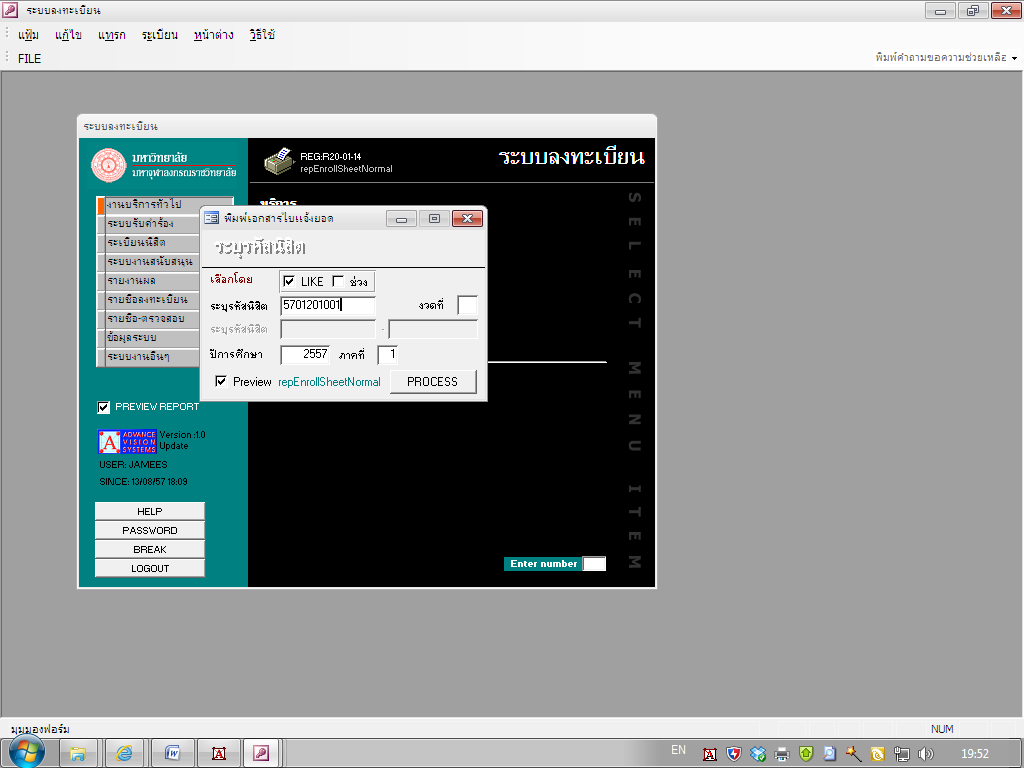 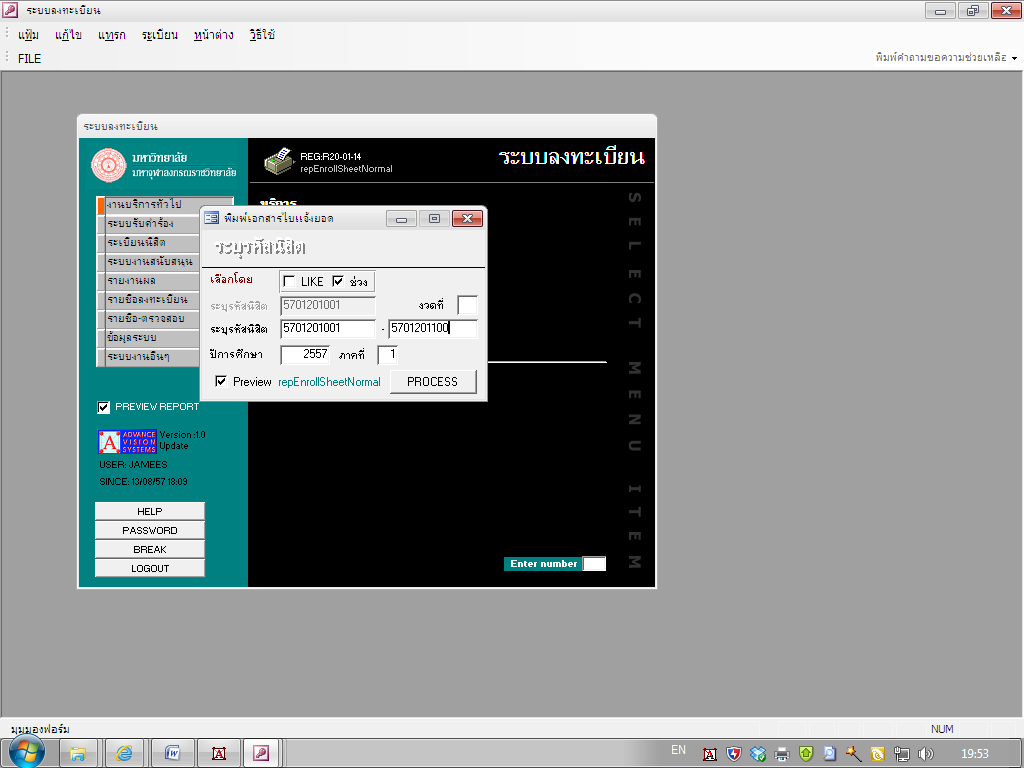 3. พิมพ์เป็นรายบุคคล ให้ใส่รหัส 10 หลัก ในช่อง “ระบุรหัสนิสิต” หากต้องการพิมพ์หลายคน ให้คลิก  ในช่อง “ช่วง” และระบุรหัสนิสิตที่ต้องการพิมพ์ใบแจ้งยอด4. เลือกปีการศึกษาและภาคการศึกษาในช่อง “ปีการศึกษา” และ “ภาคที่” กด PROCESS***หากต้องการพิมพ์เฉพาะรุ่นกลุ่มที่ต้องการให้ปฏิบัติดังนี้1. เข้าระบบ “ระบบลงทะเบียน”2. เลือกเมนู “งานบริการทั่วไป”  เลือกเมนู “8:พิมพ์เอกสารใบแจ้งยอดเป็นชุด”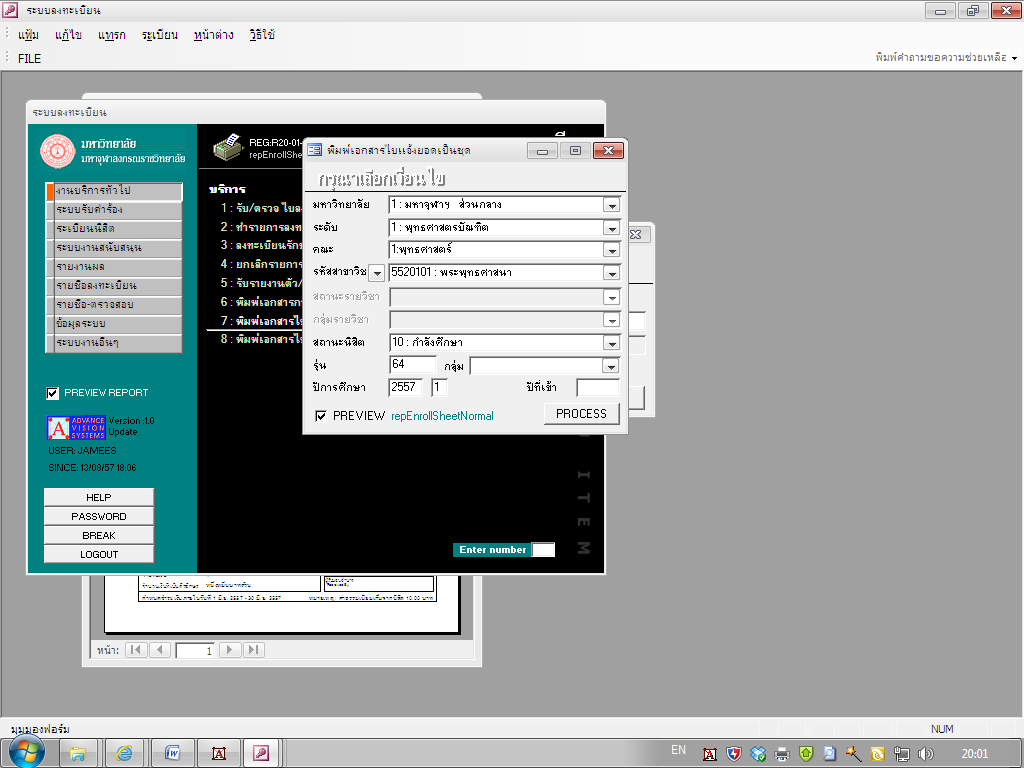 3. เลือกช่อง “มหาวิทยาลัย”, “ระดับ”, “คณะ”, “รหัสสาขาวิชา”, “รุ่น”, “ปีการศึกษา” ตามลำดับ4. กด PROCESS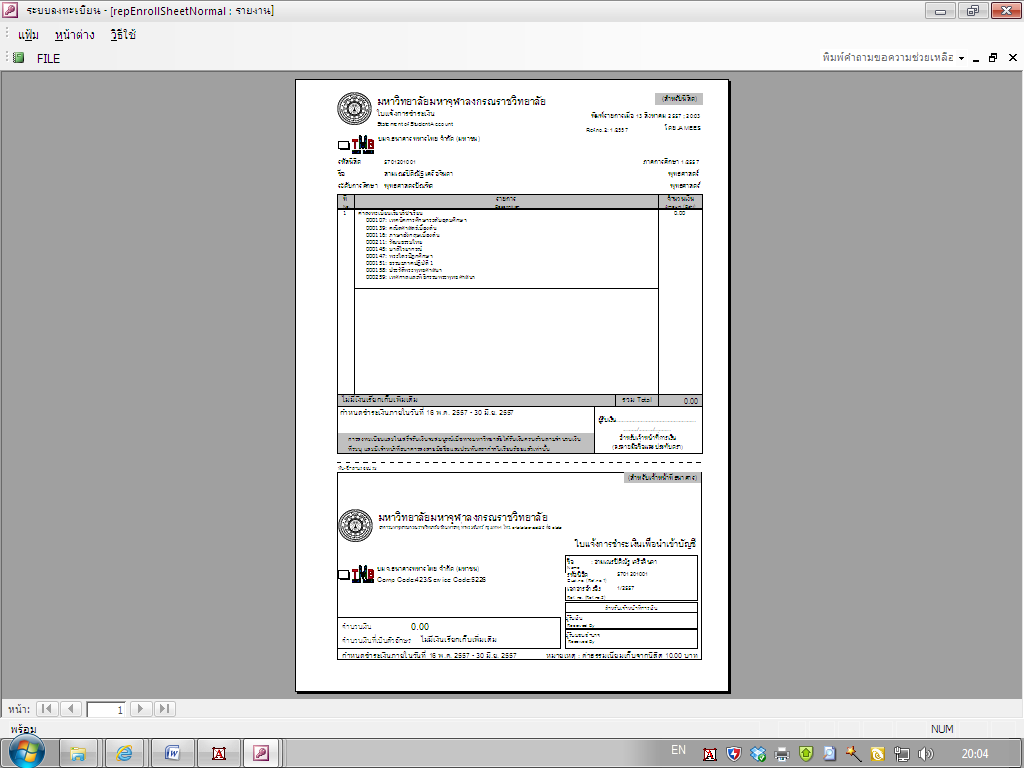 บทที่ 3ระบบประมวลผลการศึกษาคำชี้แจง  ในบทนี้จะอธิบายถึงวิธีการในการกรอกเกรด 2 แบบ คือ การกรอกเกรดตามรายวิชา และการกรอกเกรดตามรายนิสิต รวมถึงวิธีส่งผลการศึกษาเข้าทรานสคริป การยกเลิกเกรด           การรายงานผลการศึกษา และการตรวจสอบจบ ดังนี้การกรอกเกรดตามรายวิชา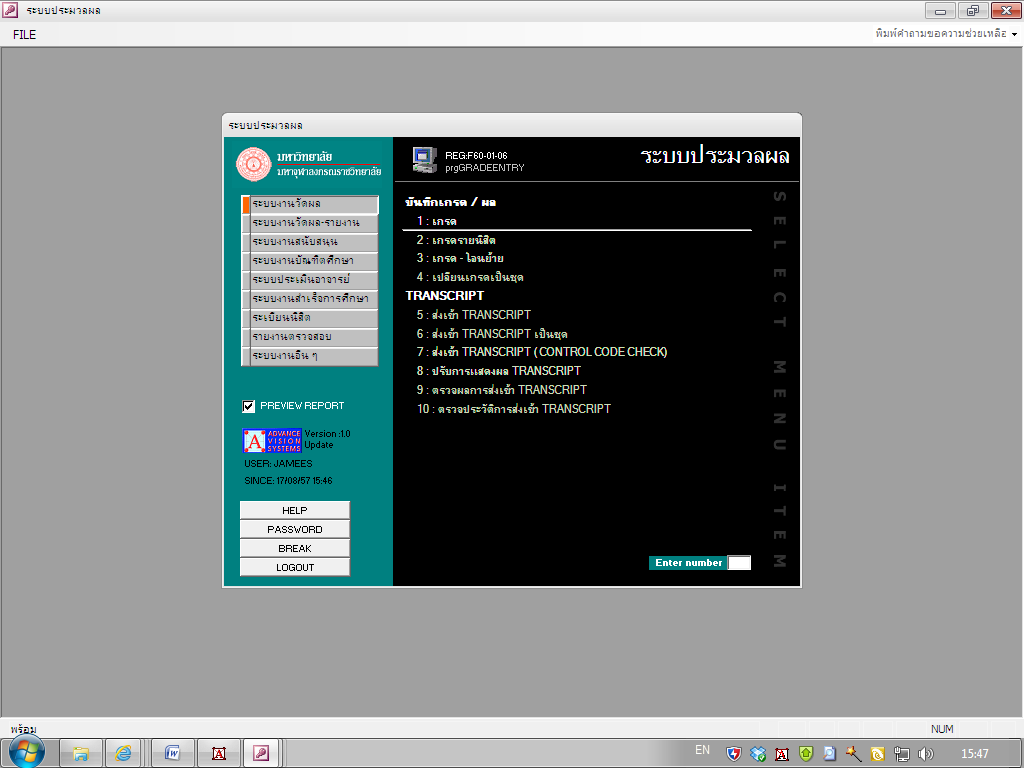 1. เข้าระบบ “ระบบวัดผลและประมวลผล”2. เลือกเมนู “ระบบงานวัดผล”  เลือกเมนู “1:เกรด”3. พิมพ์ปีการศึกษา ภาคการศึกษา ในช่อง “Yปี” และช่อง “ภาค”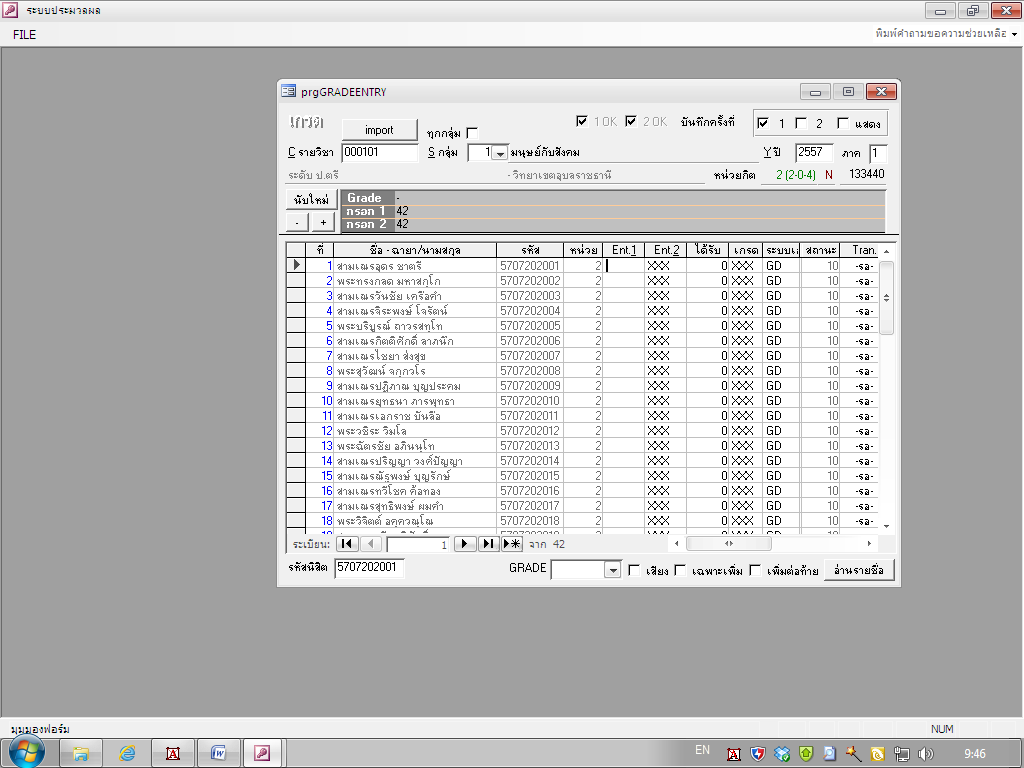 4. พิมพ์รหัสวิชาในช่อง “Cรายวิชา” แล้วกด INTER5. เลือกกลุ่มที่ลงทะเบียนในช่อง “Sกลุ่ม” จะปรากฎรายชื่อนิสิตที่ลงทะเบียนในวิชานั้นๆ ทั้งหมด6. เลือกช่อง “บันทึกครั้งที่” คลิกเครื่องหมาย  ในช่อง 1 7. กรอกเกรดครั้งที่ 1 ในช่อง “Ent1” โดยกำหนดให้หรือจะพิมพ์จากแป้นพิมพ์ก็ได้ เช่น A-, A* เป็นต้น*** ก่อนจะพิมพ์เกรดทุกครั้งให้สังเกตช่อง “ระบบเกรด” ก่อน หากเป็นระบบ GD ให้กรอกเกรดเป็น A B C หากเป็นระบบ SU ให้กรอกเกรดเป็น S U8. เลือกช่อง “บันทึกครั้งที่” คลิกเครื่องหมาย  ในช่อง 2 9. กรอกเกรดครั้งที่ 2 ในช่อง “Ent2” อีกครั้งหนึ่งให้ตรงกับครั้งแรก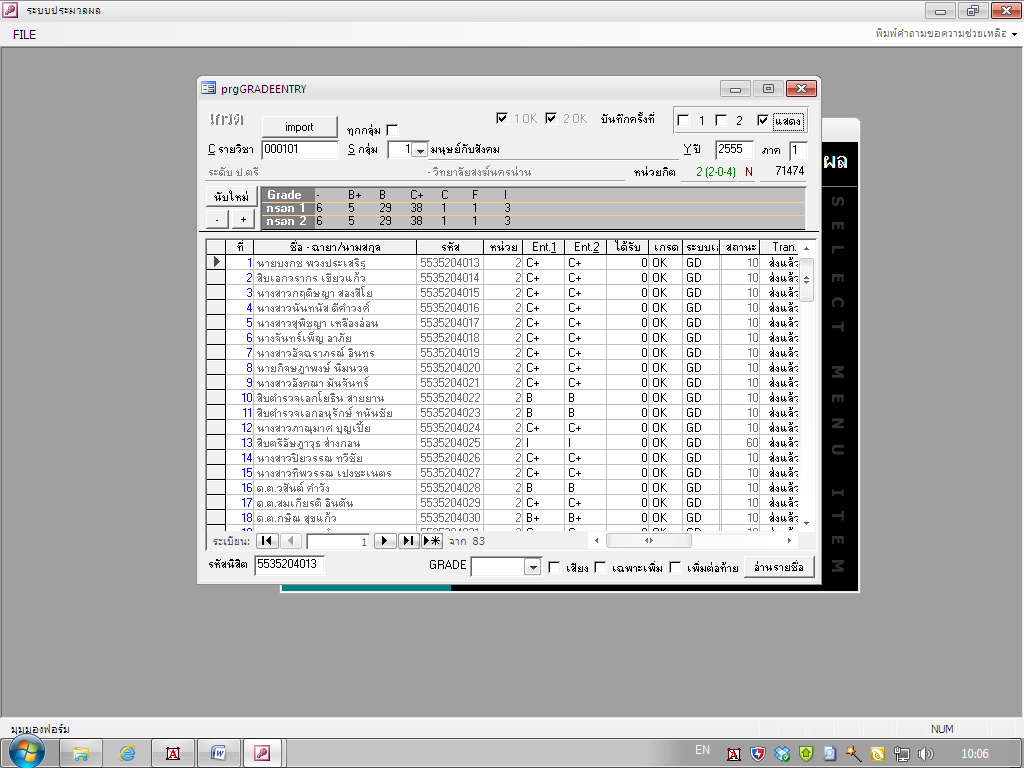 10.  เลือกช่อง “บันทึกครั้งที่” คลิกเครื่องหมาย  ในช่อง แสดง11.  หากกรอกเกรดในช่อง “Ent1” และ ช่อง “Ent2” ตรงกัน จะปรากฎ OK ในช่องเกรด หากไม่ถูกต้องจะปรากฏ ---- ให้กลับไปแก้ไขใหม่ให้ถูกต้อง12.  หากต้องการให้เกรดปรากฏในทรานสคริป ให้ส่งเข้า TRANSCRIPT ทุกครั้งการกรอกเกรดตามรายนิสิต1. เข้าระบบ “ระบบวัดผลและประมวลผล”2. เลือกเมนู “ระบบงานวัดผล”  เลือกเมนู “2:เกรดรายนิสิต”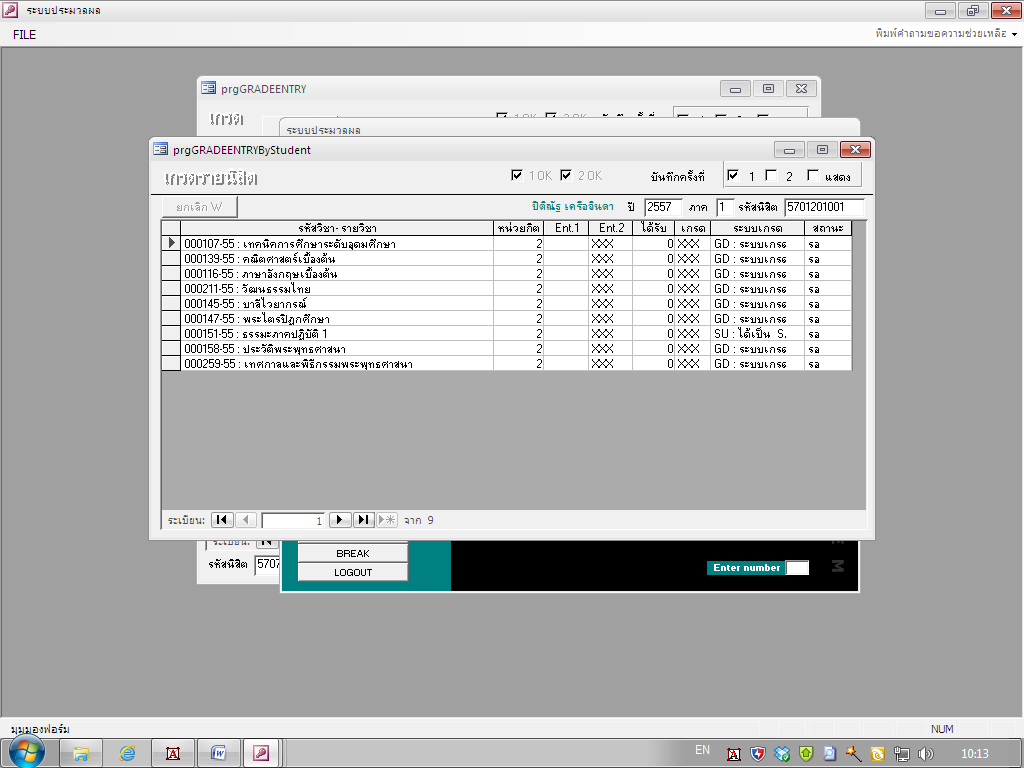 3. 	กรอกรหัสนิสิต 10 หลัก ในช่อง “รหัสนิสิต”4. 	พิมพ์ปีการศึกษา ภาคการศึกษา ในช่อง “ปี” และ “ภาค”5. 	เลือกช่อง “บันทึกครั้งที่” คลิกเครื่องหมาย  ในช่อง 1 6. 	กรอกเกรดครั้งที่ 1 ในช่อง “Ent1” 7. 	เลือกช่อง “บันทึกครั้งที่” คลิกเครื่องหมาย  ในช่อง 2 8. 	กรอกเกรดครั้งที่ 2 ในช่อง “Ent2” อีกครั้งหนึ่งให้ตรงกับครั้งแรก9.  	เลือกช่อง “บันทึกครั้งที่” คลิกเครื่องหมาย  ในช่อง แสดง10. 	หากกรอกเกรดในช่อง “Ent1” และ ช่อง “Ent2” ตรงกัน จะปรากฎ OK ในช่องเกรด หากไม่ถูกต้องจะปรากฏ ---- ให้กลับไปแก้ไขใหม่ให้ถูกต้อง11. 	หากต้องการให้เกรดปรากฏในทรานสคริป ให้ส่งเข้า TRANSCRIPT ทุกครั้งการส่งเกรดเข้าทรานสคริป1. เข้าระบบ “ระบบวัดผลและประมวลผล”2. เลือกเมนู “ระบบงานวัดผล”  เลือกเมนู “5:ส่งเข้า TRANSCRIPT”การส่งทรานสคริปตามรายวิชา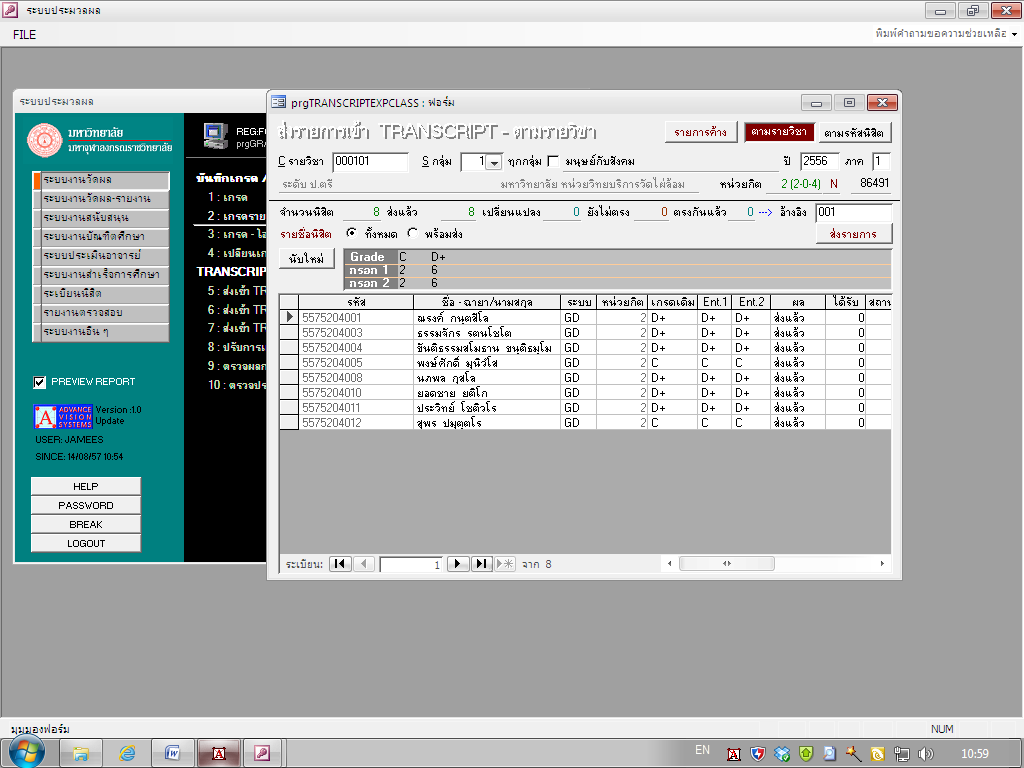 3. คลิกเลือก “ตามรายวิชา”4. พิมพ์ปีการศึกษา ภาคการศึกษา ในช่อง “ปี” และ “ภาค”5. พิมพ์รหัสวิชาในช่อง “Cรายวิชา” เลือกกลุ่มที่ลงทะเบียนในช่อง “Sกลุ่ม”6. พิมพ์ชื่อผู้ส่งในช่อง  “อ้างอิง” แล้วกดส่งรายการ แล้วกด OKการส่งเกรดเข้าทรานสคริปตามรหัสนิสิต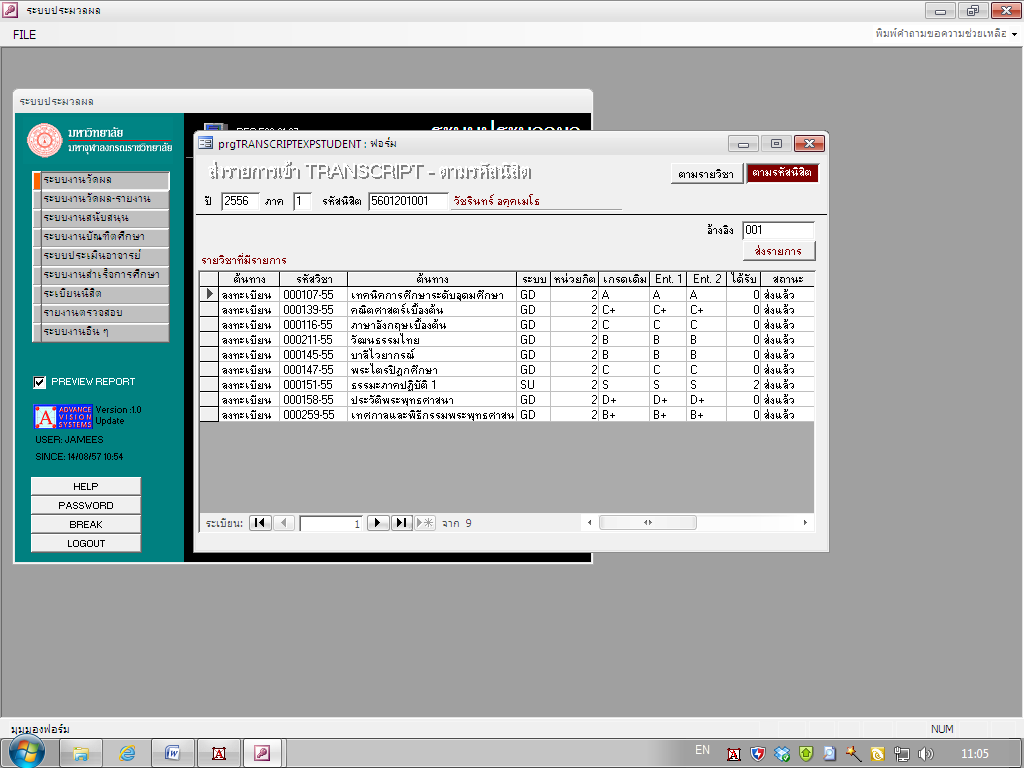 3. คลิกเลือก “ตามรหัสนิสิต”4. พิมพ์ปีการศึกษา ภาคการศึกษา ในช่อง “ปี” และ “ภาค”5. พิมพ์รหัสนิสิต 10 หลัก ในช่อง “รหัสนิสิต”6. พิมพ์ชื่อผู้ส่งในช่อง  “อ้างอิง” แล้วกดส่งรายการ แล้วกด OKการยกเลิกเกรด การยกเลิกเกรดมี 2 กรณี คือ 1. ถ้ายังไม่ส่งเข้าทรานสคริป สามารถแก้ไขเกรดใหม่ได้เลย            2. หากส่งเกรดเข้าทรานสคริปแล้ว ให้ปฏิบัติดังนี้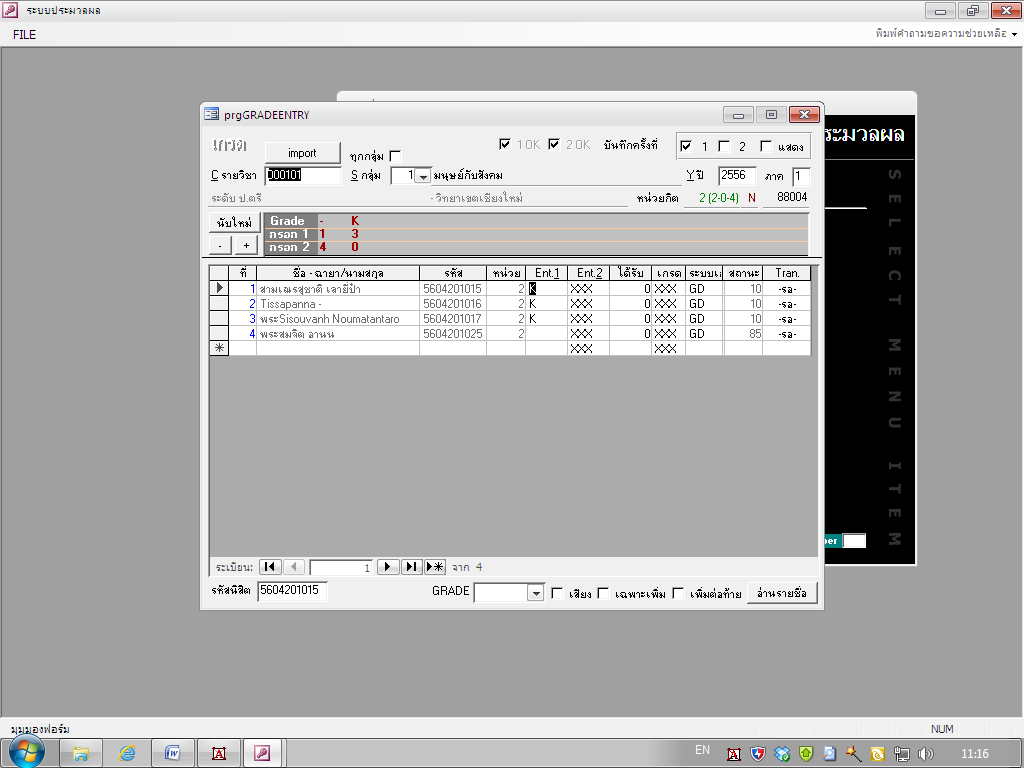 1. เข้าระบบ “ระบบวัดผลและประมวลผล”2. เลือกเมนู “ระบบงานวัดผล”  เลือกเมนู “1:เกรด”3. พิมพ์ปีการศึกษา ภาคการศึกษา ในช่อง “Yปี” และช่อง “ภาค”4. พิมพ์รหัสวิชาในช่อง “Cรายวิชา” แล้วกด INTER5. เลือกกลุ่มที่ลงทะเบียนในช่อง “Sกลุ่ม” จะปรากฎรายชื่อนิสิตที่ลงทะเบียนในวิชานั้นๆ ทั้งหมด6. เลือกช่อง “บันทึกครั้งที่” คลิกเครื่องหมาย  ในช่อง 1 7. กรอกเกรดครั้งที่ 1 ในช่อง “Ent1” ให้กรอกเกรดเป็น K 8. เลือกช่อง “บันทึกครั้งที่” คลิกเครื่องหมาย  ในช่อง 2 9. กรอกเกรดครั้งที่ 2 ในช่อง “Ent2” อีกครั้งหนึ่งให้ตรงกับครั้งแรก10.  เลือกช่อง “บันทึกครั้งที่” คลิกเครื่องหมาย  ในช่อง แสดง11.  หากกรอกเกรดในช่อง “Ent1” และ ช่อง “Ent2” ตรงกัน จะปรากฎ OK ในช่องเกรด หากไม่ถูกต้องจะปรากฏ ---- ให้กลับไปแก้ไขใหม่ให้ถูกต้อง12.  ส่งเกรดเข้า TRANSCRIPT13. แล้วกลับมาแก้ไขเกรดใหม่ที่ถูกต้อง และส่งเข้าทรานสคริปอีกครั้งหนึ่ง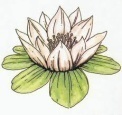 การรายงานผลการศึกษา 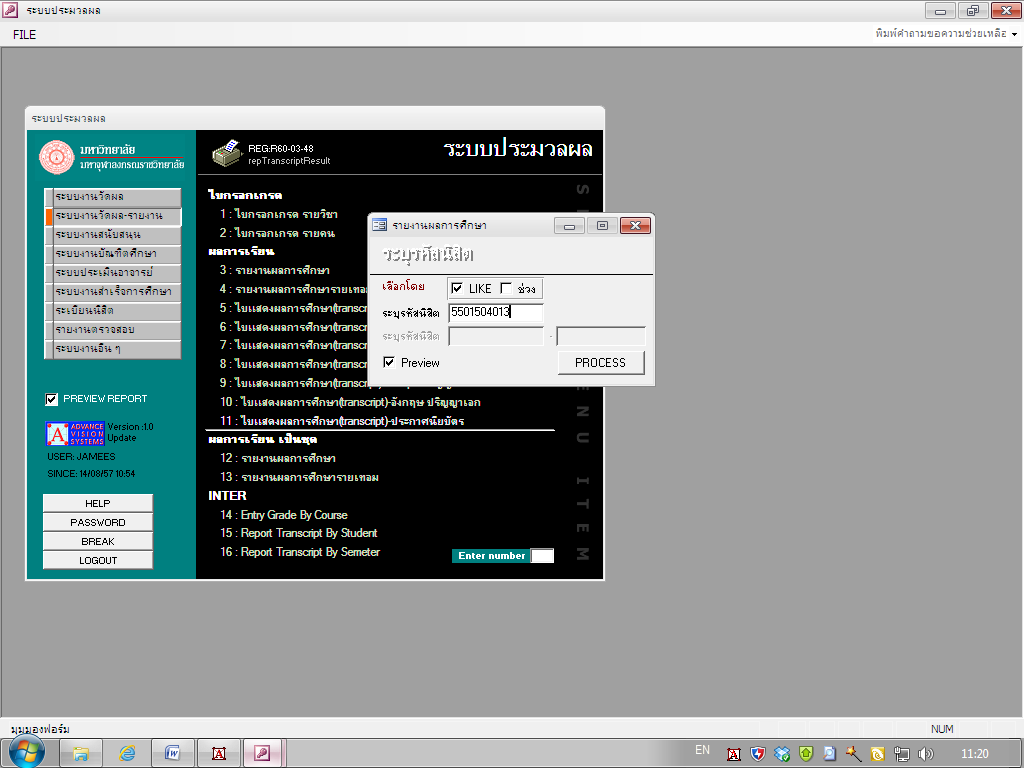 1. เข้าระบบ “ระบบวัดผลและประมวลผล”2. เลือกเมนู “ระบบงานวัดผล-รายงาน”  เลือกเมนู “3:รายงานผลการศึกษา”3. พิมพ์รหัส 10 หลักในช่อง “ระบุรหัสนิสิต” แล้วกด PROCESSการตรวจสอบจบ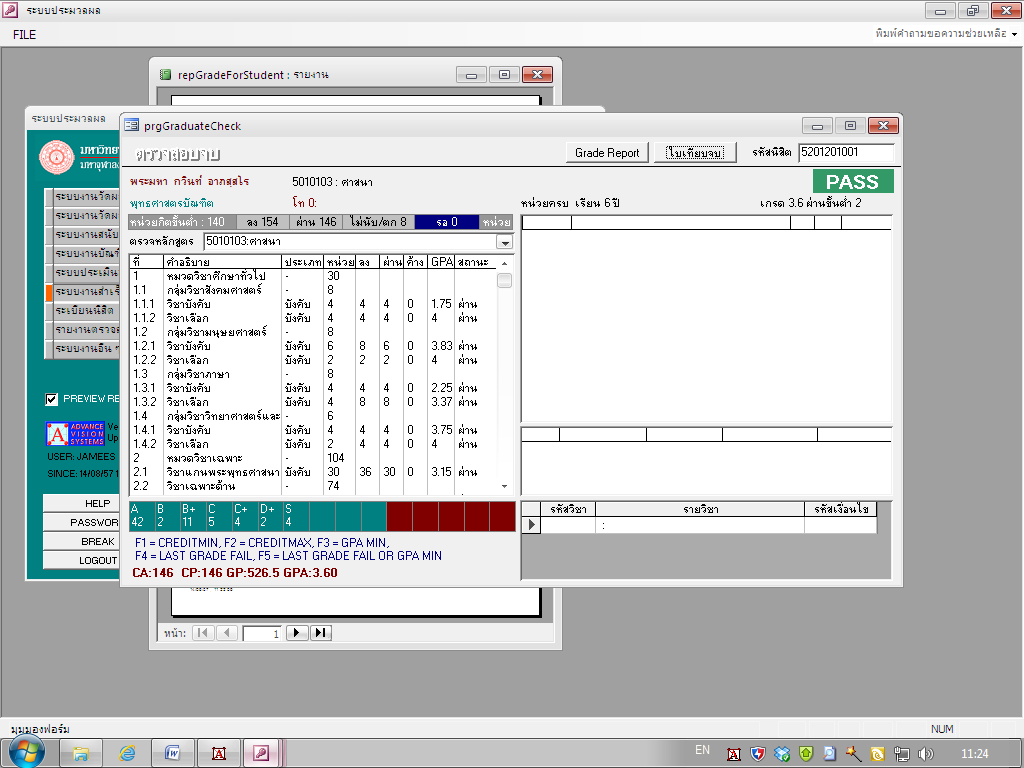 1. เข้าระบบ “ระบบวัดผลและประมวลผล”2. เลือกเมนู “ระบบงานสำเร็จการศึกษา”  เลือกเมนู “1:ตรวจสอบจบ”3. พิมพ์รหัส 10 หลักในช่อง “รหัสนิสิต” แล้วกด INTER จะปรากฎโครงสร้างรายวิชาตามหลักสูตร หากนิสิตเรียนครบตามหลักสูตรจะปรากฎข้อความ PASS หากเรียนไม่ครบตามโครงสร้างของหลักสูตรจะปรากฎข้อความ FAILบทที่ 4ระบบการเทียบโอนผลการศึกษาคำชี้แจง  ในบทนี้จะอธิบายถึงรายวิชาที่สามารถเทียบโอนได้ และวิธีในการลงทะเบียนและการกรอกเกรดรายวิชาที่เทียบโอนได้  ดังนี้รายวิชาที่สามารถเทียบโอนได้ตามประกาศมหาวิทยาลัยฯ เรื่อง หลักเกณฑ์การเทียบโอนแลการเทียบโอนผลการศึกษา พ.ศ.๒๕๕๑ ข้อ ๒ เรื่องการเทียบโอนผลการศึกษา กำหนดไว้ดังนี้	๑) วุฒิการศึกษาระดับอนุปริญญาหรือเทียบเท่าจากสถาบันการศึกษาในประเทศไทย เทียบโอนผลการศึกษาในหลักสูตรพุทธศาสตรบัณฑิตได้ในหมวดวิชาศึกษาทั่วไป จำนวน ๓๐ หน่วยกิต	๒) วุฒิการศึกษาเปรียญธรรม ๙ ประโยค บาลีศึกษา ๙ ประโยค และอภิธรรมบัณฑิต เทียบโอนผลการศึกษาในหลักสูตรพุทธศาสตรบัณฑิต ๑๕๐ หน่วยกิต ได้จำนวน ๘๐ หน่วยกิต คือ หมวดวิชาศึกษาทั่วไป จำนวน ๓๐ หน่วยกิต และวิชาแกนพระพุทธศาสนา จำนวน ๕๐ หน่วยกิต๓) วุฒิการศึกษาเปรียญธรรม ๙ ประโยค บาลีศึกษา ๙ ประโยค และอภิธรรมบัณฑิต เทียบโอนผลการศึกษาในหลักสูตรพุทธศาสตรบัณฑิต ๑๔๐ หน่วยกิต ได้จำนวน ๖๐ หน่วยกิต คือ หมวดวิชาศึกษาทั่วไป จำนวน ๓๐ หน่วยกิต และวิชาแกนพระพุทธศาสนา จำนวน ๓๐ หน่วยกิต๔) วุฒิการศึกษาระดับปริญญาตรีจากสถาบันอุดมศึกษาอื่นที่จัดการศึกษาด้านพระพุทธศาสนาที่มหาวิทยาลัยรับรอง เทียบโอนผลการศึกษาในหลักสูตรพุทธศาสตรบัณฑิต ได้จำนวน ๖๐ หน่วยกิต คือ หมวดวิชาศึกษาทั่วไป จำนวน ๓๐ หน่วยกิต และวิชาแกนพระพุทธศาสนา จำนวน ๓๐ หน่วยกิต๕) วุฒิการศึกษาระดับปริญญาตรีจากสถาบันอุดมศึกษาอื่นที่มหาวิทยาลัยรับรอง เทียบโอนผลการศึกษาในหลักสูตรพุทธศาสตรบัณฑิตได้ในหมวดวิชาศึกษาทั่วไป จำนวน ๓๐ หน่วยกิตหมวดวิชาศึกษาทั่วไป จำนวน 30 หน่วยกิต ประกอบด้วย1)	000 101	   มนุษย์กับสังคม	2 (2-0-4)	      2)	000 102	   กฎหมายทั่วไป	2 (2-0-4)	      3)	000 107	   เทคนิคการศึกษาระดับอุดมศึกษา	2 (2-0-4)	      4)	000 108	   ปรัชญาเบื้องต้น	2 (2-0-4)	      5)	000 109	   ศาสนาทั่วไป	2 (2-0-4)	      6)	000 114	   ภาษากับการสื่อสาร	2 (2-0-4)	      7)	000 115	   ภาษาศาสตร์เบื้องต้น	2 (2-0-4)	      8)	000 139	   คณิตศาสตร์เบื้องต้น	2 (2-0-4)	      9)	000 210	   ตรรกศาสตร์เบื้องต้น	2 (2-0-4)	      10)	000 238	   สถิติเบื้องต้นและการวิจัย	2 (2-0-4)	      11)	000 103	   การเมืองกับการปกครองของไทย	2 (2-0-4)	      12)	000 104	   เศรษฐศาสตร์ในชีวิตประจำวัน	2 (2-0-4)	      13)	000 116	   ภาษาอังกฤษเบื้องต้น	2 (2-0-4)	      14)	000 117	   ภาษาอังกฤษชั้นสูง	2 (2-0-4)	      15)	000 211	   วัฒนธรรมไทย	2 (2-0-4)	      16)	000 242	   พื้นฐานคอมพิวเตอร์และเทคโนโลยีสารสนเทศ	2 (2-0-4)	      ***รวม 30 หน่วยกิต ยกเว้นวิชา 000210 ตรรกศาสตร์เบื้องต้น ไม่นับหน่วยกิตหมวดวิชาแกนพระพุทธศาสนา จำนวน 30 หน่วยกิต ประกอบด้วย1)	000 144	   วรรณคดีบาลี	2 (2-0-4)	      2)	000 145	   บาลีไวยากรณ์	2 (2-0-4)	      3)	000 147	   พระไตรปิฏกศึกษา	2 (2-0-4)	      4)	000 148	   พระวินัยปิฏก	2 (2-0-4)	      5)	000 149	   พระสุตตันตปิฏก	2 (2-0-4)	      6)	000 150	   พระอภิธรรมปิฎก	2 (2-0-4)	      7)	000 151	   ธรรมะภาคปฏิบัติ 1	2 (1-2-4)	      8)	000 152	   ธรรมะภาคปฏิบัติ 2	1 (1-2-4)	      9)	000 253	   ธรรมะภาคปฏิบัติ 3	2 (1-2-4)	      10)	000 254	   ธรรมะภาคปฏิบัติ 4	1 (1-2-4)	      11)	000 355	   ธรรมะภาคปฏิบัติ 5	2 (1-2-4)	      12)	000 356	   ธรรมะภาคปฏิบัติ 6	1 (1-2-4)	      13)	000 457	   ธรรมะภาคปฏิบัติ 7	1 (1-2-4)	      14)	000 158	   ประวัติพระพุทธศาสนา	2 (2-0-4)	      15)	000 259	   เทศกาลและพิธีกรรมพระพุทธศาสนา	2 (2-0-4)	      16)	000 260	   การปกครองคณะสงฆ์ไทย	2 (2-0-4)	      17)	000 261	   ธรรมะภาคภาษาอังกฤษ	2 (2-0-4)	      18)	000 262	   ธรรมนิเทศ	2 (2-0-4)	      19)	000 263	   งานวิจัยและวรรณกรรมทางพระพุทธศาสนา	2 (2-0-4)	      20)	000 246	   บาลีไวยากรณ์ชั้นสูง	2 (2-0-4)	      ***รวม 30 หน่วยกิต ยกเว้นวิชา 000 151 ธรรมะภาคปฏิบัติ 1, 000 253 ธรรมะภาคปฏิบัติ 3, 000 355 ธรรมะภาคปฏิบัติ 5 ไม่นับหน่วยกิตวิธีในการลงทะเบียนและการกรอกเกรดรายวิชาที่เทียบโอน1. 	เข้าระบบ “ระบบวัดผลและประมวลผล”2. 	เลือกเมนู “ระบบงานวัดผล”  เลือกเมนู “3:เกรด-โอนย้าย”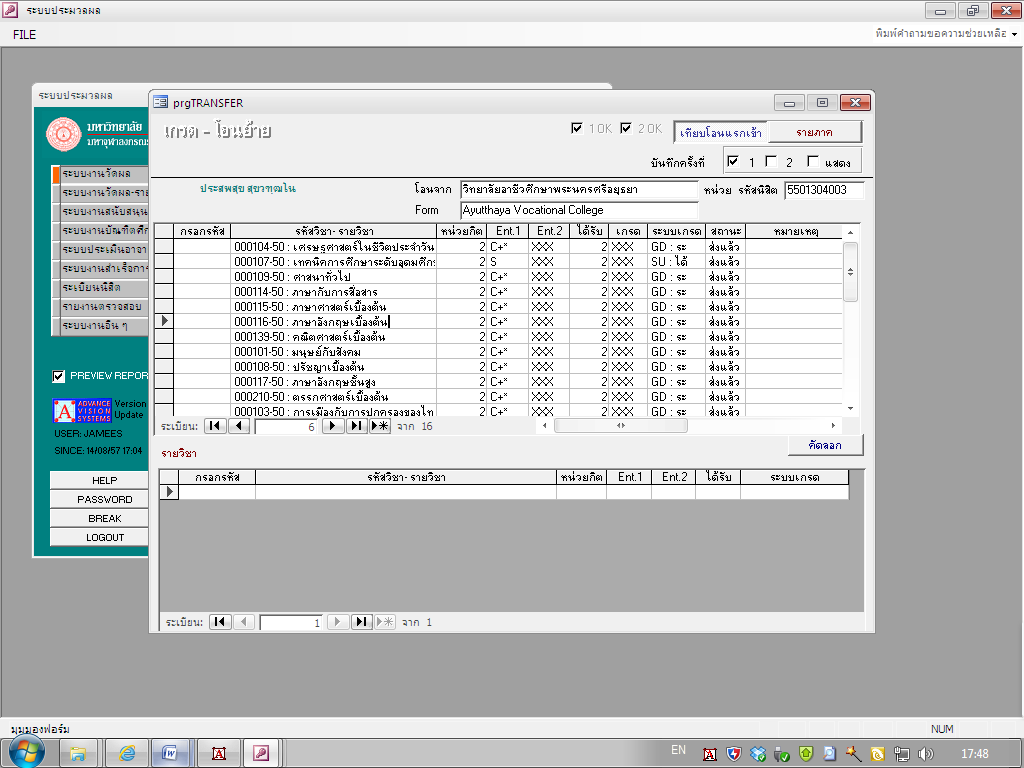 3. 	คลิกเลือก “เทียบโอนแรกเข้า”4. 	พิมพ์รหัสนิสิต 10 หลัก ในช่อง “รหัสนิสิต”5.  	พิมพ์ชื่อสถานศึกษาตามวุฒิการศึกษาที่ขอเทียบโอนทั้งภาษาไทยและภาษาอังกฤษ ในช่อง “โอนจาก” และ “Form” ให้ถูกต้องเพราะจะไปปรากฎในทรานสคริป6. 	พิมพ์รหัสรายวิชาที่เทียบโอนได้ในช่อง “กรอกรหัส”7. 	พิมพ์เกรดในช่อง “Ent 1” และ “Ent 2” ตามวิธีการในการกรอกเกรด โดยเกรดในรายวิชาที่เทียบโอนได้จะไม่ต่ำกว่า C และให้ใส่เครื่องหมายดอกจันทร์ * หลังเกรดทุกวิชา8. 	ส่งเกรดเข้าทรานสคริป โดยระบุปีการศึกษาเป็น “0000” และภาคการศึกษาเป็น “0”บทที่ 5ระบบการเงินคำชี้แจง  ในบทนี้จะอธิบายถึงวิธีการในการตั้งหนี้สิน การตัดหนี้ผ่านระบบ และการสอบสถานะทางการเงินของนิสิต  ดังนี้การตั้งหนี้สินโดยปกติระบบจะตั้งหนี้สินให้อัตโนมัติ หากมีการลงทะเบียนเรียนผ่านระบบ เพราะมีการเซตผังบัญชีค่าใช้จ่ายไว้เรียบร้อยแล้ว ในกรณีที่ต้องการแก้ไขรายการและจำนวนเงินให้ปฏิบัติดังนี้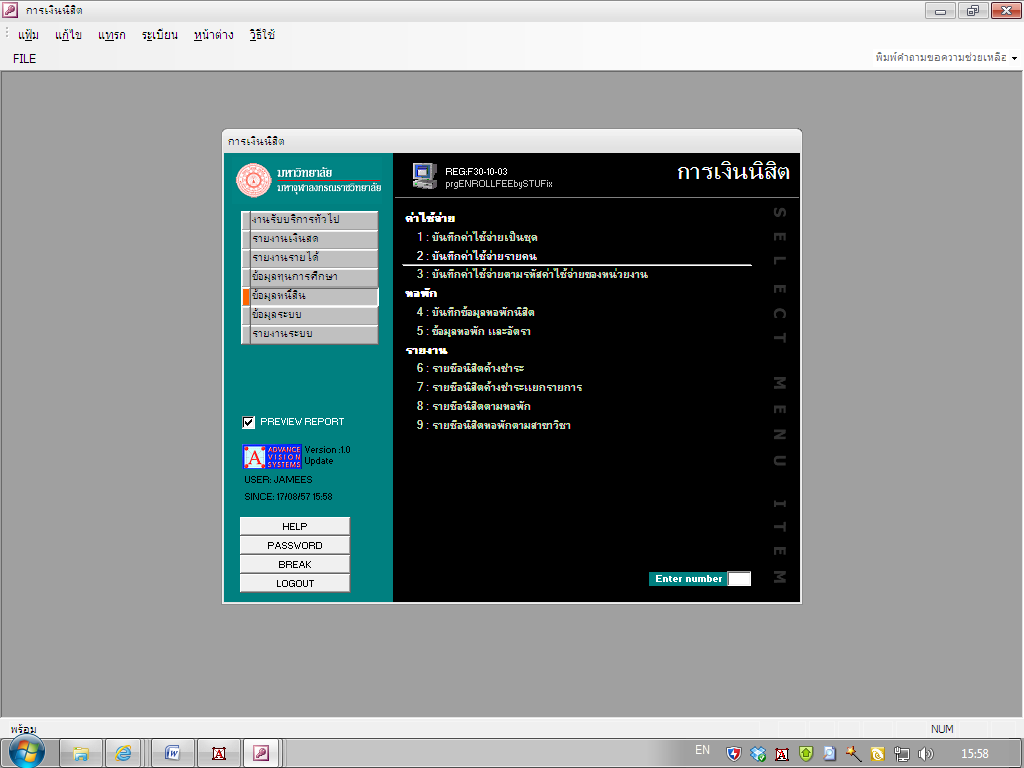 1. 	เข้าระบบ “ระบบการเงิน”2. 	เลือกเมนู “ข้อมูลหนี้สิน”  เลือกเมนู “2:บันทึกค่าใช้จ่ายรายคน”3.  พิมพ์รหัสนิสิต 10 หลัก ในช่อง “S รหัสนิสิต”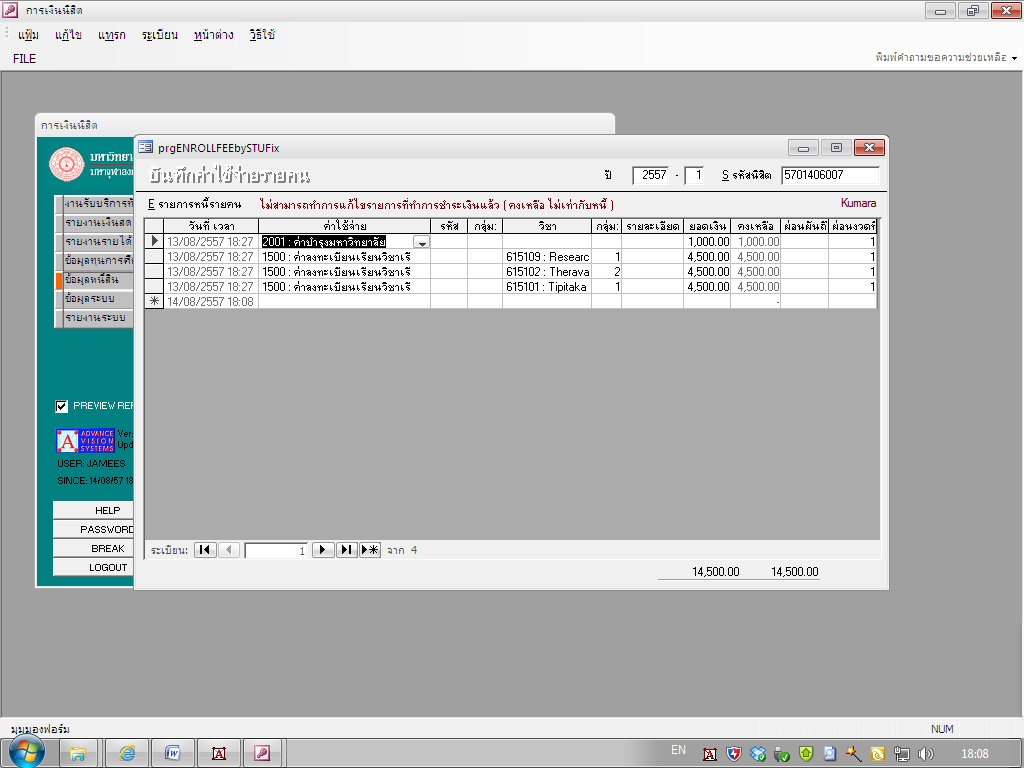 4.  พิมพ์ปีการศึกษา ภาคการศึกษา ในช่อง “ปี”5. ตรวจสอบความถูกต้องของฐานข้อมูลโดยสามารถเปลี่ยนแปลงฐานข้อมูลได้ในช่อง “ค่าใช้จ่าย” และช่อง “ยอดเงิน” ในกรณีที่ตัดหนี้ผ่านระบบแล้วจะไม่สามารถเปลี่ยนแปลงฐานข้อมูลได้การตัดหนี้ผ่านระบบ1. 	เข้าระบบ “ระบบการเงิน”2. 	เลือกเมนู “งานรับบริการทั่วไป”  เลือกเมนู “3:บันทึกรับจ่าย”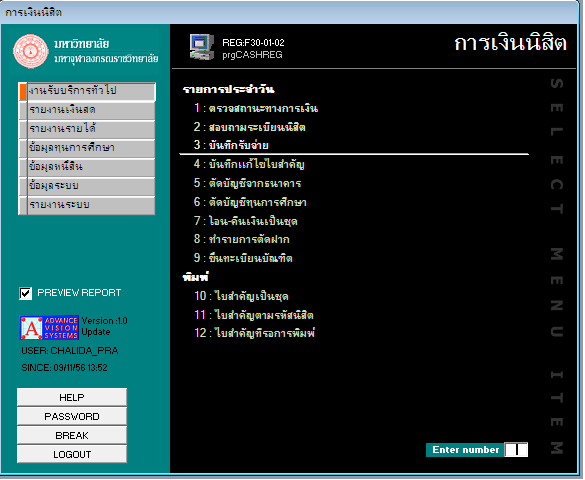 3.  จากปรากฏหน้าจอที่เห็น แล้วให้คีย์ รหัสนิสิต ลงไปในช่อง แล้วกด Enter   ให้คีย์ข้อมูลรหัสนิสิต ในช่อง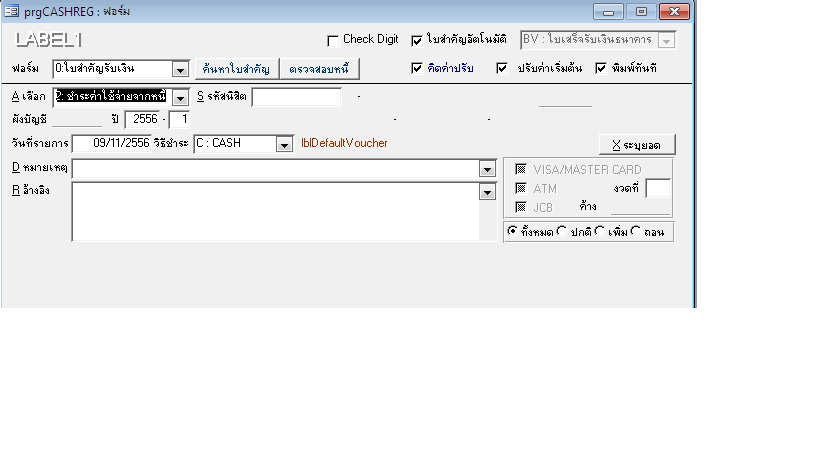 จะปรากฏรายการชำระเงินของนิสิต ดังรูป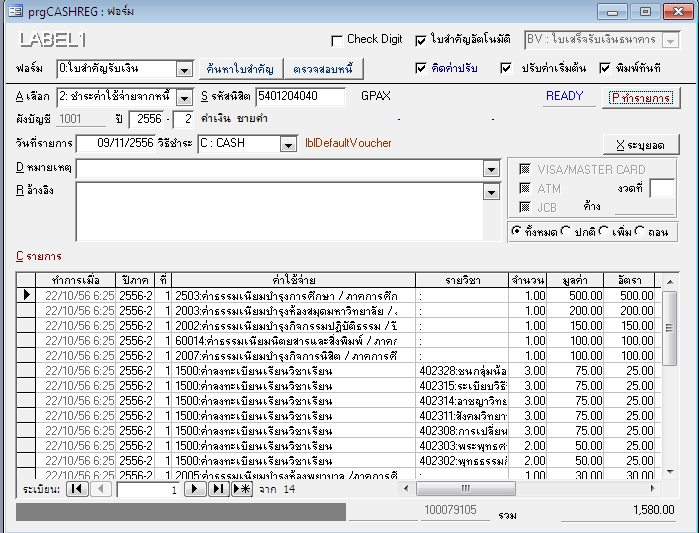 4.  ทำการเลือก/เปลี่ยน รายละเอียด ถ้าชำระเป็นเงินสด  เลือก Cashถ้าชำระผ่านธนาคาร  เลือก  Bank Clesring เป็นต้น  ดังรูป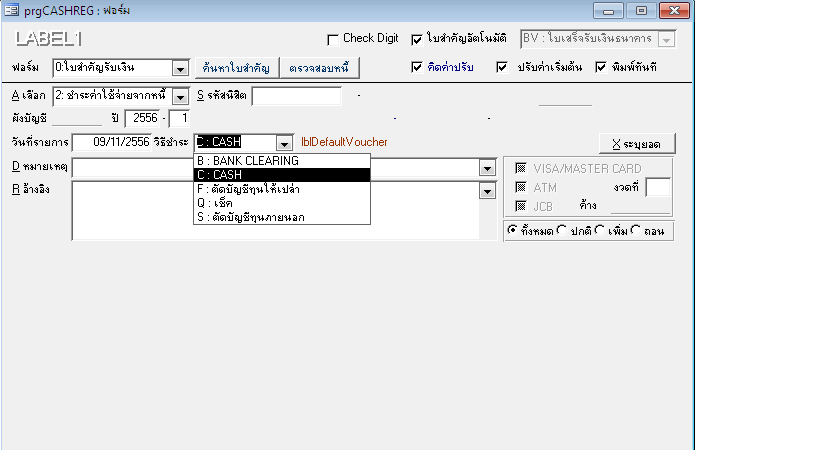 5.  ข้อมูลหนี้ของนิสิต สามารถทำการ ลบรายการที่ไม่ต้องการชำระได้ ทำการเช็คข้อมูลหนี้ของนิสิต ว่าถูกต้องตามจำนวนที่ต้องการชำระ ถ้าใช่ ก็ให้กดที่ปุ่ม             Pทำรายการ  ระบบจะทำการตัดหนี้ให้นิสิตโดยการปริ้นท์ออกเป็นใบเสร็จรับเงินการยกเลิกใบรายการการยกเลิกต้องรู้เลขที่ และ เล่มที่ ใบเสร็จ โดยจะรู้ได้ต้องทำการ ค้นหาใบสำคัญ ของนิสิตที่จะทำการยกเลิกใบเสร็จในกรณีที่ ออกใบเสร็จไปนานแล้ว และนำมาให้ยกเลิก ให้เลือก  1. 	เข้าระบบ “ระบบการเงิน”2. 	เลือกเมนู “งานรับบริการทั่วไป”  เลือกเมนู “3:บันทึกรับจ่าย”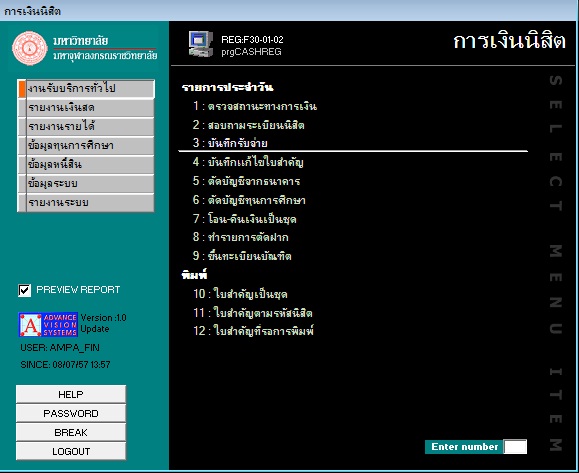 จะพบหน้าจอ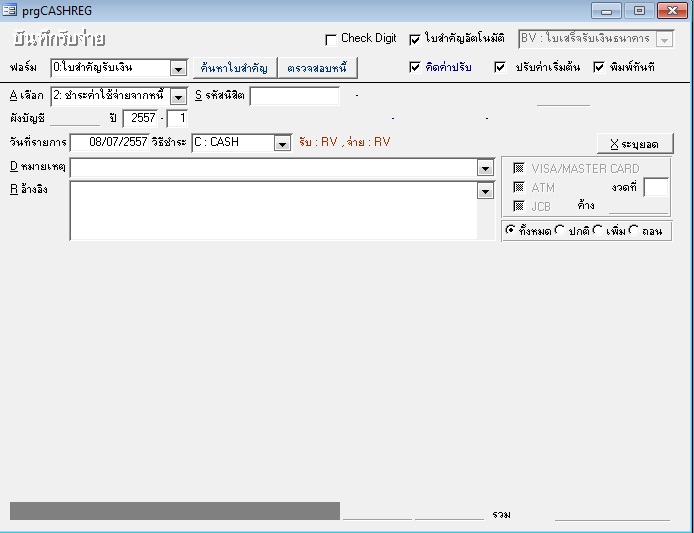 3.  ให้ คีย์ รหัสนิสิต แล้ว กด Enter  แล้ว เลือก ค้นหาใบสำคัญ จะพบหน้าต่าง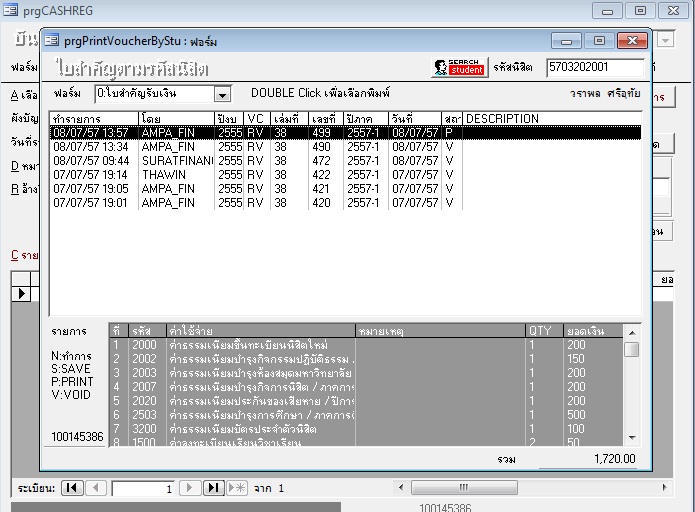 4.  ให้ จด เลขที่ RV  38/499  ไว้ 5.  แล้วเลือก ข้อ ยกเลิกใบรายการ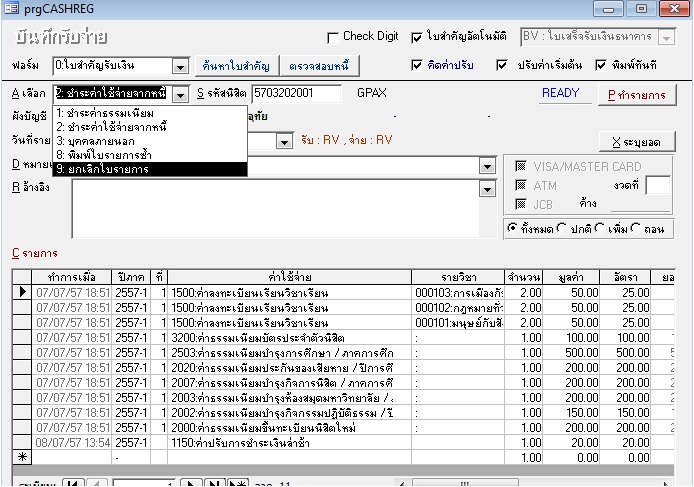 6.  ให้เลือก ประเภทของใบเสร็จ  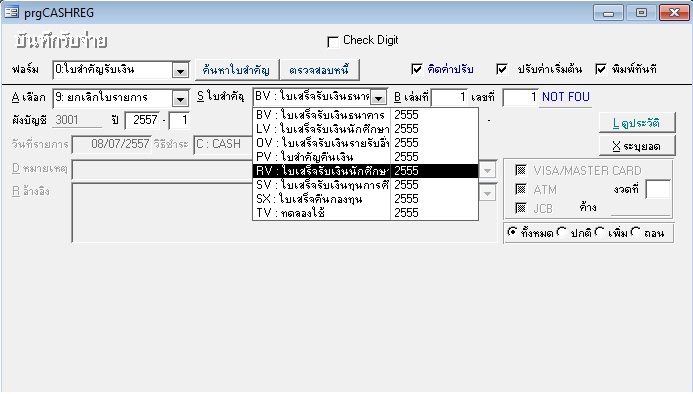 7. แล้ว เปลี่ยน เล่มที่ และ เลขที่ ที่จดมา แล้ว Enter  จะพบรายการหนี้ที่จะทำการยกเลิก ให้เลือก  Pทำรายการ  เพื่อ ทำการยกเลิก  ระบบจะให้ทำการ Confirm ข้อมูลการยกเลิก  ตามภาพที่ปรากฎ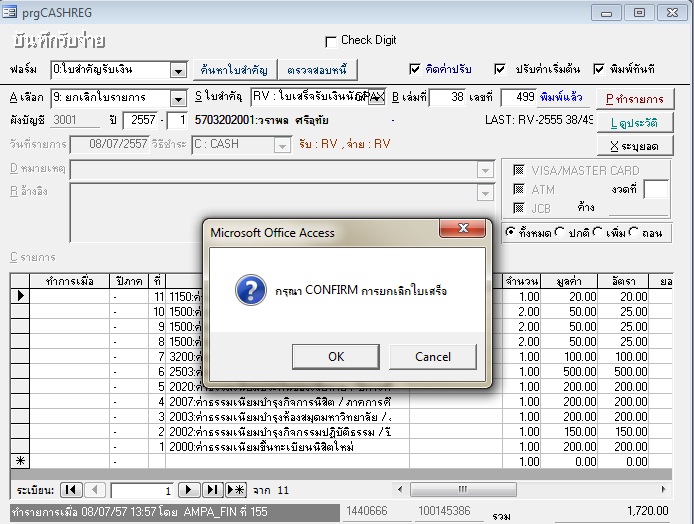 8.  เมื่อ กรอกเหตุผล เรียบร้อย  ให้กด OK  ระบบ จะทำการยกเลิกใบรายการให้ อัตโนมัติ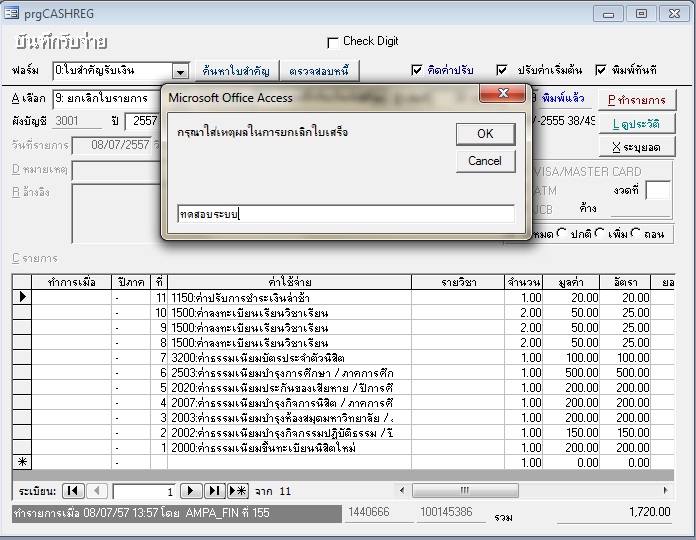 การปริ้นท์รายงานเงินสดประจำวัน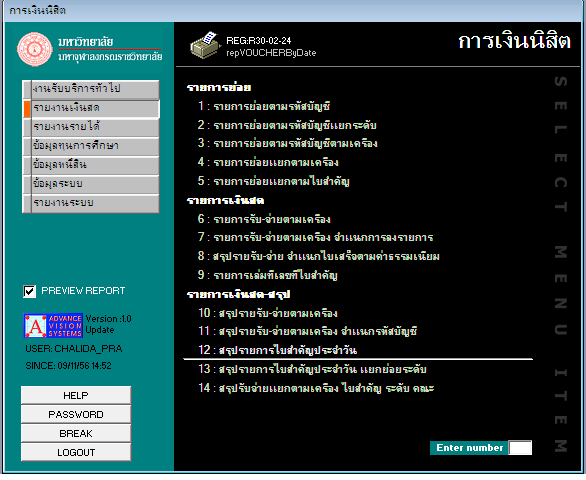 1. 	เข้าระบบ “ระบบการเงิน”2. 	เลือกเมนู “รายงานเงินสด”  เลือกเมนู “12:สรุปรายการใบสำคัญประจำวัน”3.  จะพบหน้าจอ ที่ปรากฏ กรอกรายละเอียด (ต้องกดเครื่องหมาย   ในช่อง ตามการตัดฝากออก  ถึงจะกำหนดได้)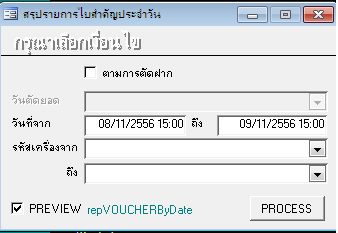 4.  ให้กรอกรายละเอียด ในการตัดประจำวัน เลือกตามลำดับช่องที่มี  แล้วกด PROCESSการปริ้นท์รายงานเงินสดแยกตามระดับ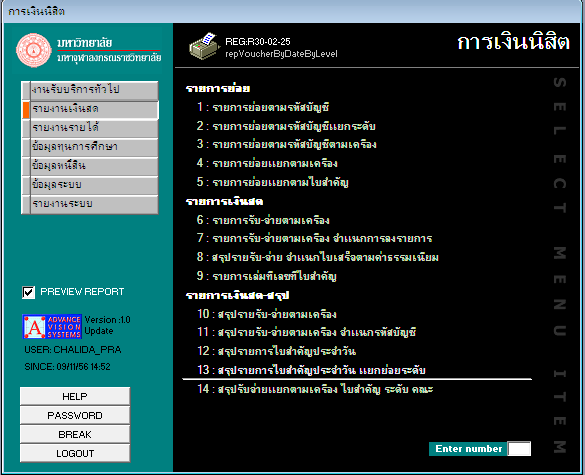 1. 	เข้าระบบ “ระบบการเงิน”2. 	เลือกเมนู “รายงานเงินสด”  เลือกเมนู “12:สรุปรายการใบสำคัญประจำวัน แยกย่อยระดับ”3.  จะพบหน้าจอ ที่ปรากฏ กรอกรายละเอียด (ต้องกดเครื่องหมาย   ในช่อง ตามการตัดฝากออก  ถึงจะกำหนดได้)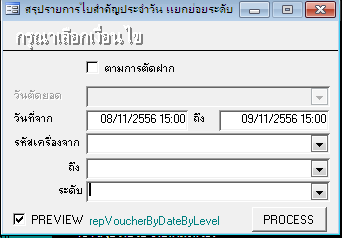 4.  ให้กรอกข้อมูลตามลำดับ  แล้วกด PROCESS   การสอบสถานะทางการเงินของนิสิต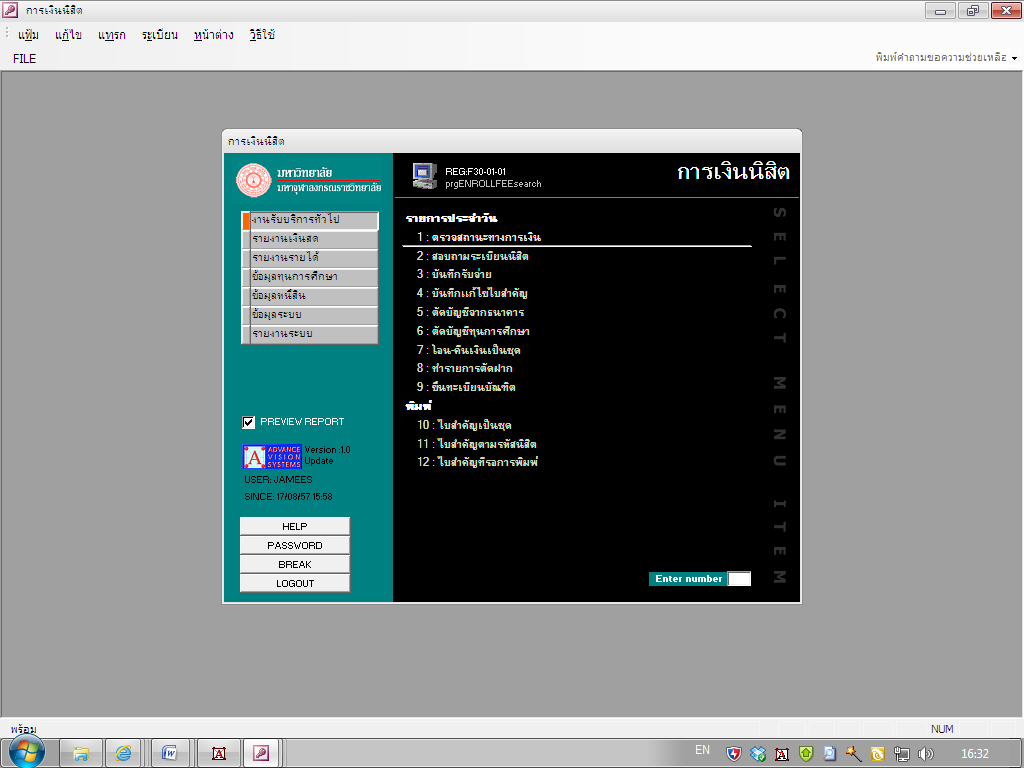 1. 	เข้าระบบ “ระบบการเงิน”2. 	เลือกเมนู “งานบริการทั่วไป”  เลือกเมนู “1:ตรวจสอบสถานะทางการเงิน”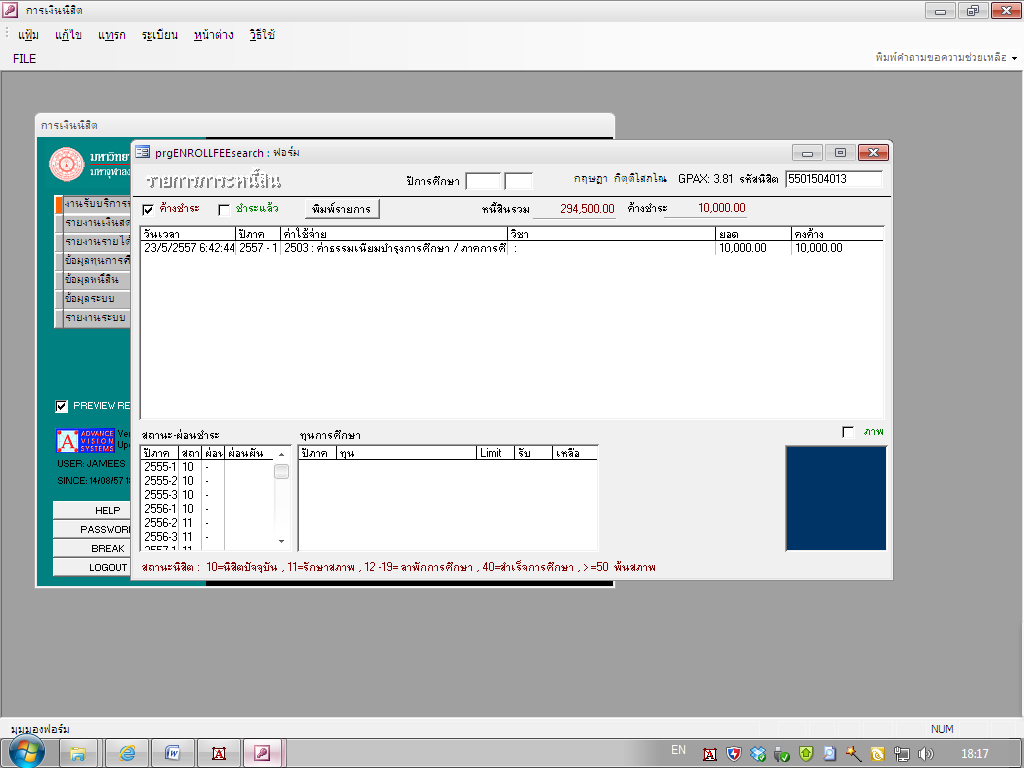 3.  พิมพ์รหัสนิสิต 10 หลัก ในช่อง “รหัสนิสิต” กด INTER4.  จะปรากฎรายละเอียดต่างๆ โดยสามารถเลือกเฉพาะปีการศึกษาได้ หรือต้องการดูยอดชำระแล้วให้คลิกเครื่องหมาย  ในช่อง “ชำระแล้ว”บทที่ 6การย้ายสาขาวิชา คณะ และส่วนจัดการศึกษาคำชี้แจง  ในบทนี้จะอธิบายถึงวิธีการในการย้ายสาขาวิชา ย้ายคณะ และการย้ายส่วนจัดการศึกษา  ดังนี้การย้ายสาขาวิชา คณะ และส่วนจัดการศึกษาในกรณีที่นิสิตมีความประสงค์ต้องการย้ายสาขาวิชา คณะ และส่วนจัดการศึกษา สามารถปฏิบัติได้ดังนี้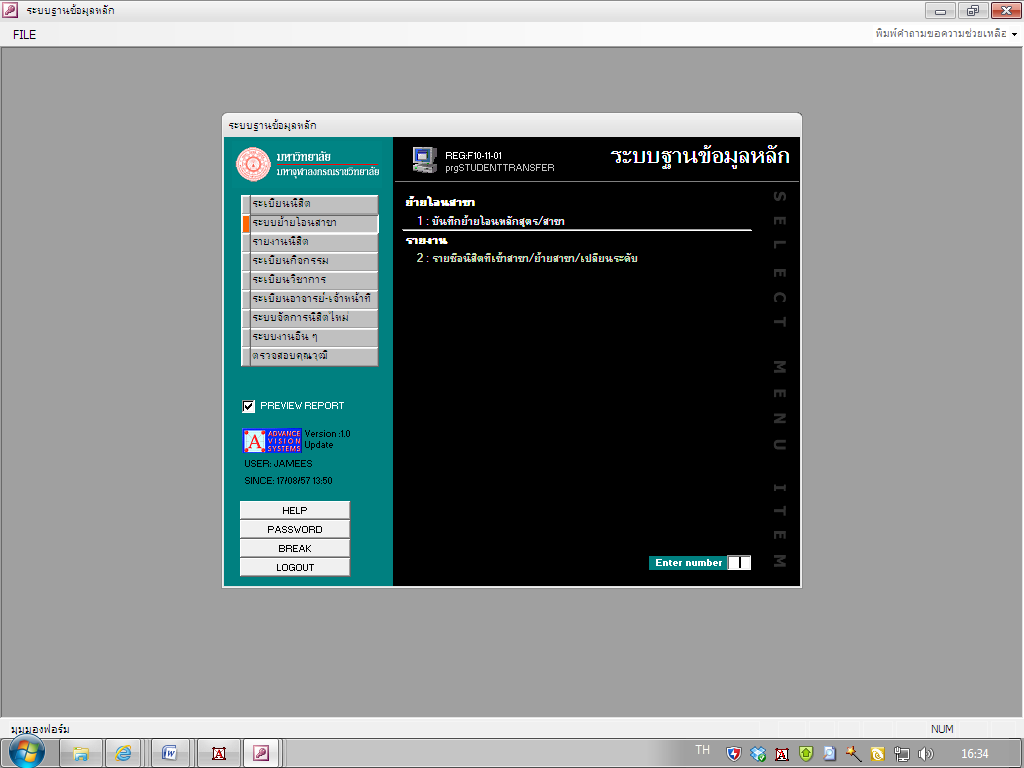 1. 	เข้าระบบ “ฐานข้อมูลหลัก”2. 	เลือกเมนู “ระบบย้ายโอนสาขา”  เลือกเมนู “1:บันทึกย้ายโอนหลักสูตร/สาขาวิชา”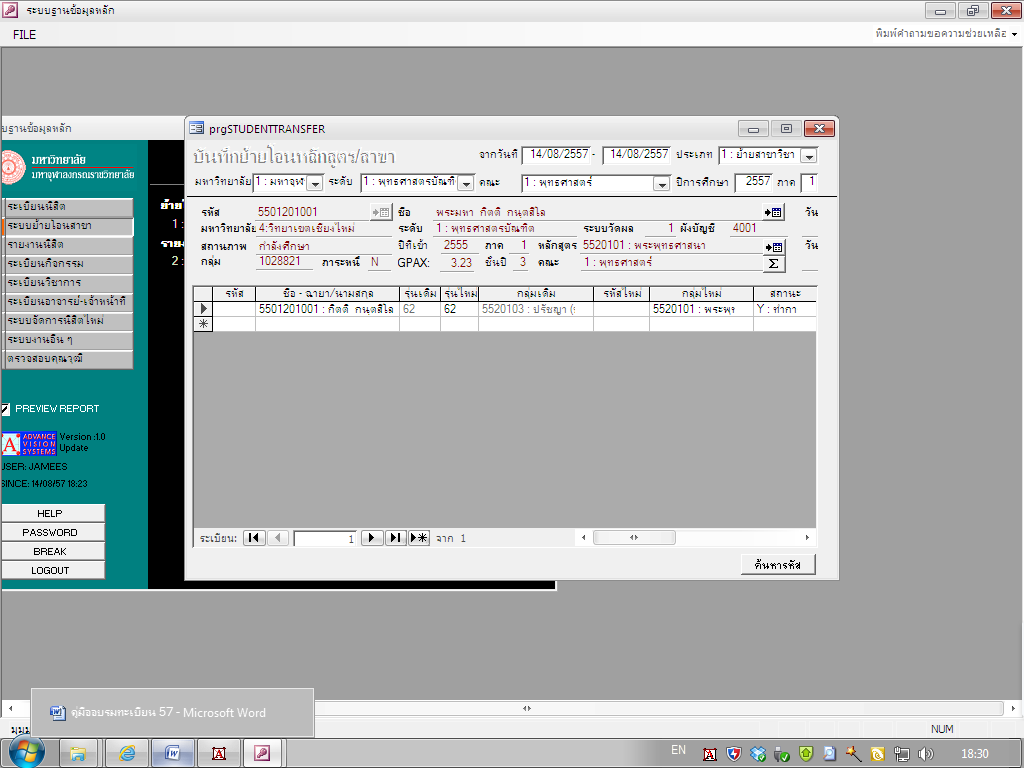 3.  เลือกวิธีการโอนย้ายในช่อง “ประเภท”4.  เลือกส่วนจัดการศึกษาต้นสังกัดเดิมในช่อง “มหาวิทยาลัย”5.  เลือกระดับการศึกษา คณะ และปีการศึกษา ในช่อง “ระดับ”, “คณะ”, “ปีการศึกษา” และ “ภาค” ตามลำดับ6.  พิมพ์รหัสนิสิต 10 หลักในช่อง “รหัส” กด INTER7.  เลือกกลุ่มใหม่ที่ต้องการจะย้ายไปในช่อง “กลุ่มใหม่” แล้วกด INTER 4 ครั้ง8.  เปลี่ยนสถานะจาก “N:ยังไม่ทำการ” เป็น “Y:ทำการ” ในช่องสถานะ9.  กดเลื่อนบรรทัดใหม่ ระบบจะบันทึกอัตโนมัติในการย้ายคณะ หรือส่วนจัดการศึกษาก็ปฏิบัติเช่นเดียวกัน โดยเลือกวิธีการโอนย้ายในขั้นตอนที่ 3หากลองปฏิบัติในวิธีแรกไม่ได้ ให้ปฏิบัติดังนี้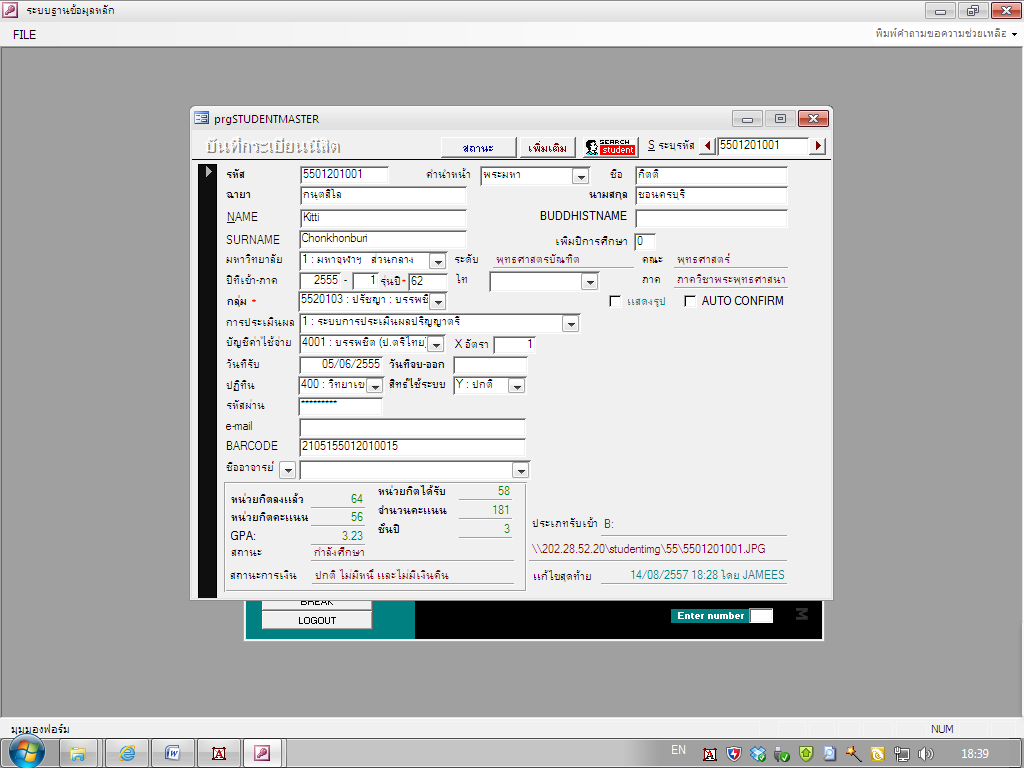 1. 	เข้าระบบ “ฐานข้อมูลหลัก”2. 	เลือกเมนู “ระเบียนนิสิต”  เลือกเมนู “1:บันทึกระเบียนนิสิต”3.	พิมพ์รหัสนิสิต 10 หลักในช่อง “ระบุรหัส”4.	เลือกส่วนจัดการศึกษาในช่อง “มหาวิทยาลัย” ในกรณีย้ายส่วนจัดการศึกษา5.	เลือกกลุ่มสาขาวิชาที่ต้องการย้ายในช่อง “กลุ่ม”6.	กดแถบด้านหน้าเพื่อบันทึกข้อมูลบทที่ 7การจัดทำข้อมูล สกอ. และการจัดทำ FTESคำชี้แจง  ในบทนี้จะแนะนำกระบวนการในการจัดทำฐานข้อมูล สกอ. และวิธีการหาค่า FTES ดังนี้การจัดทำข้อมูล สกอ.การจัดทำ FTESคำอธิบายและสูตรการคำนวณจำนวนนิสิตเต็มเวลาเทียบเท่าคำอธิบาย	นิสิตเต็มเวลาเทียบเท่า หมายถึง นิสิตที่มีสถานภาพเป็นนิสิตของสถาบันอุดมศึกษาและได้มีการลงทะเบียนเรียนในปีการศึกษา พ.ศ. 2548 ข้อพิจารณาการนับรวมนิสิตภาคปกติกับนิสิตภาคพิเศษในการคำนวณค่าตัวชี้วัดนี้ ให้ใช้เกณฑ์การพิจารณาดังนี้ หากการสอนในช่วงเวลาพิเศษดังกล่าว  สถาบันได้มีการคำนวณเป็นภาระงานสอนของอาจารย์และไม่มีการจ่ายค่าตอบแทนเป็นพิเศษในการสอนนอกเวลา  ให้ถือว่านิสิตดังกล่าวเป็นนิสิตภาคปกติ แต่หากสถาบันมิได้นับว่าการสอนดังกล่าวเป็นภาระงานของอาจารย์ หรือได้มีการจ่ายค่าตอบแทนให้กับการสอนดังกล่าวเป็นกรณีพิเศษนอกเหนือจากเงินเดือน ให้นับว่านิสิตดังกล่าวเป็นนิสิตภาคพิเศษ  ทั้งนี้  สำหรับการนับจำนวนนิสิตของตัวชี้วัดนี้ ให้นับได้ทั้งนิสิตภาคปกติและนิสิตภาคพิเศษ	นิสิตเต็มเวลา  หมายถึง  นิสิตที่มีสถานภาพเป็นนิสิตของมหาวิทยาลัยและได้มีการลงทะเบียนเรียนในปีการศึกษานั้น	นิสิตระดับปริญญาโทและปริญญาเอก  ให้นับรวมถึงนิสิตภาคปกติ ภาคพิเศษ และนิสิตนอกเวลา  ในการคำนวณค่านิสิตเต็มเวลาเทียบเท่าของระดับปริญญาโทและระดับปริญญาเอก ต้องปรับจำนวนนิสิตเต็มเวลาระดับบัณฑิตศึกษาให้เป็นระดับปริญญาตรีเพื่อให้อยู่ในหน่วยวัด (SCALE) เดียวกัน ซึ่งจะทำให้สามารถวิเคราะห์ข้อมูลในภาพรวมของคณะได้  การปรับค่าดังกล่าวมีวิธีการโดยคำนวณจากสัดส่วนเกณฑ์มาตรฐานระหว่างอาจารย์ต่อนิสิตเต็มเวลาระดับปริญญาตรี กับสัดส่วนอาจารย์ต่อนิสิตเต็มเวลาระดับบัณฑิตศึกษาตามเกณฑ์การจัดกลุ่มสาขาวิชามาตรฐานสากล (International Standard  Classification  of  Education : ISCED)  ดังตารางต่อไปนี้ ตารางการปรับค่า FTES  ในระดับปริญญาโทและปริญญาเอกให้เป็นหน่วยวัดเดียวกับระดับปริญญาตรีตัวอย่างในการปรับค่านิสิตเต็มเวลาระดับบัณฑิตศึกษาเป็นระดับปริญญาตรีหน่วยกิตนิสิต ( Student  Credit  Hours : SCH)  หมายถึง  ผลรวมของผลคูณระหว่างจำนวนนิสิตที่ลงทะเบียนเรียนกับจำนวนหน่วยกิตของแต่ละรายวิชาที่ภาควิชาหรือคณะนั้นเปิดสอนFTES   (ระดับปริญญาตรี)           =      SCH / 36FTES   (ระดับบัณฑิตศึกษา)          =       SCH / 24สูตรการคำนวณ FTES  :STD หมายถึง จำนวนนิสิตที่ลงทะเบียนเรียนSCH หมายถึง จำนวนนิสิตที่ลงทะเบียนเรียน  x จำนวนหน่วยกิตFTES หมายถึง SCH/18 (สำหรับภาคการศึกษาเดียว), SCH/36 (สำหรับสองภาคการศึกษา)บทที่ 8ปฏิทินการส่งงานประจำปีคำชี้แจง  ในบทนี้จะแนะนำกระบวนการและวิธีในการจัดทำสถิตินิสิตประจำปี สถิตินิสิตต่างประเทศประจำปี การจัดส่งรายชื่อผู้สำเร็จการศึกษาประจำปี และการจัดส่งรายชื่อผู้ขอเข้าสอบรายวิชาข้อสอบกลางประจำปี ดังนี้ปฏิทินการส่งงานประจำปีการจัดทำสถิตินิสิตและนิสิตต่างประเทศประจำปีขั้นตอนในการจัดทำสถิตินิสิตประจำปีการจัดส่งรายชื่อผู้สำเร็จการศึกษาประจำปีบทที่ 9การขึ้นทะเบียนบัณฑิตออนไลน์ และการประเมินผลอาจารย์ออนไลน์คำชี้แจง  ในบทนี้อธิบายถึงวิธีการเซตระบบขึ้นทะเบียนออนไลน์ และการประเมินผลอาจารย์ออนไลน์ ดังนี้การขึ้นทะเบียนบัณฑิตออนไลน์ สำหรับเจ้าหน้าที่เจ้าหน้าที่ทะเบียนที่มีส่วนรับผิดชอบในการทำรายชื่อนิสิตเพื่อเสนอขอสำเร็จการศึกษา จะต้องจัดเตรียมข้อมูลบัณฑิตที่สำคัญใน 2 ระบบ คือ ระบบฐานข้อมูลหลัก  และ ระบบวัดผลและประมวลผล ในโปรแกรมทะเบียนนิสิต ขอชี้แจงข้อมูลต่างที่จะต้องจัดเตรียมดังนี้	1. รายชื่อผู้สำเร็จการศึกษา พร้อมรหัสประจำตัวนิสิต	2. โปรแกรมทะเบียนนิสิต	อันดับต่อไปจะแนะนำในการจัดเตรียมข้อมูล และการใช้ตัวโปรแกรมทะเบียนนิสิตเพื่อจัดเตรียมข้อมูลให้นิสิตที่สำเร็จการศึกษาไปขึ้นทะเบียนบัณฑิตผ่านระบบอินเตอร์เนต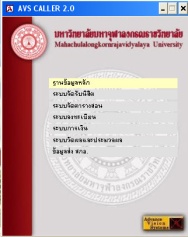 ขั้นตอนปฏิบัติการให้เจ้าหน้าที่เปิดโปรแกรมทะเบียนนิสิต แล้วทำขั้นตอนต่าง ๆ ตามภาพ ดังนี้ 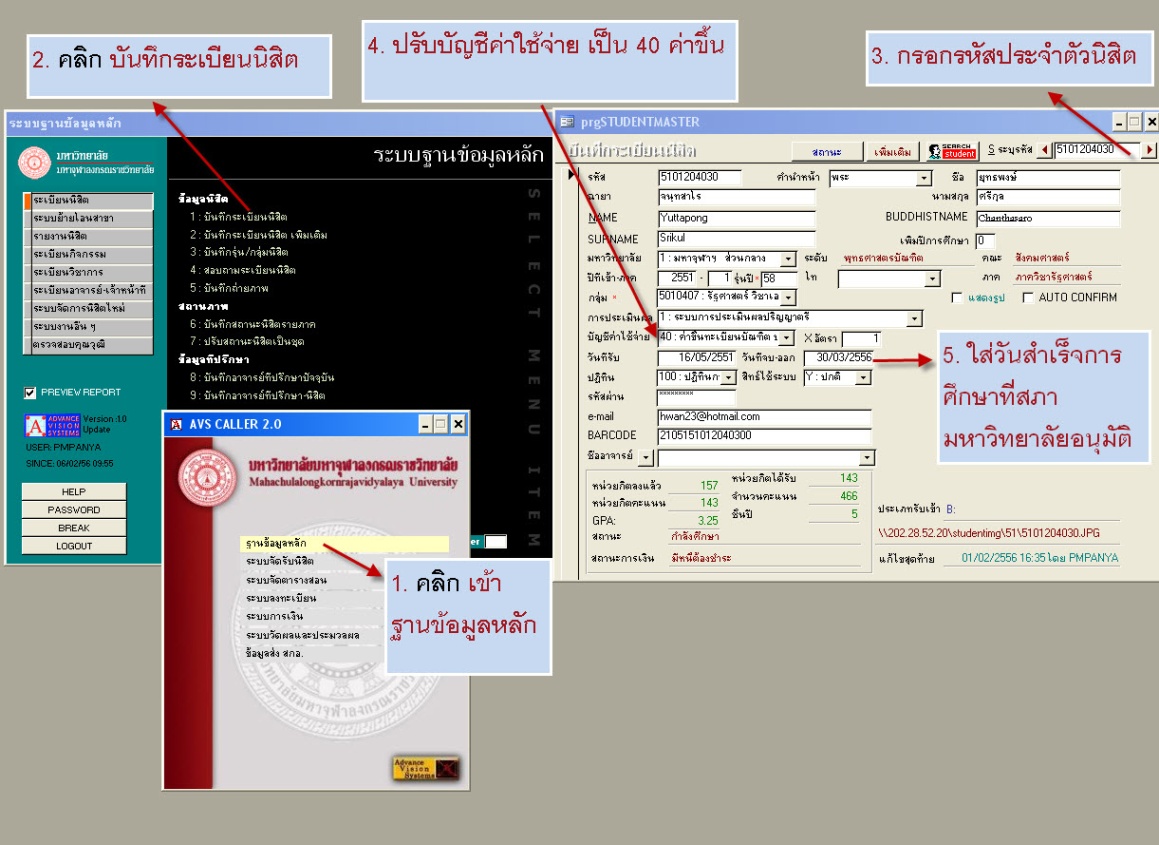 1. คลิก ฐานข้อมูลหลัก2. คลิก บันทึกระเบียนนิสิต3. กรอกรหัสประจำตัวนิสิต4. ปรับบัญชีค่าใช้จ่าย เป็นรหัสดังต่อไปนี้ 40 ค่าขึ้นทะเบียนบัณฑิตระดับปริญญาตรี, 41 ค่าขึ้นทะเบียนบัณฑิตระดับปริญญาโท, 42 ค่าขึ้นทะเบียนบัณฑิตระดับปริญญาเอก	หมายเหตุ  ถ้าเราไม่ปรับบัญชีตรงนี้เวลานิสิตไปขึ้นทะเบียนบัณฑิตผ่านระบบจะไม่สามารถปริ้นใบชำระเงินได้เจ้าหน้าที่จะต้องแจ้งเจ้าหน้าที่ทะเบียนส่วนกลางในการปรับหนี้ให้เท่านั้นครับ (สำคัญมาก)	5. ใส่วันสำเร็จการศึกษาที่สภามหาวิทยาลัยอนุมัติจบ ถ้าไม่ทราบติดต่อส่วนประเมินผลการศึกษาเหล่านี้คือ 5 ขั้นตอนของระบบฐานข้อมูลหลักสำหรับเจ้าหน้าที่ในการจัดเตรียมข้อมูลสำหรับการทำการขึ้นทะเบียนบัณฑิตผ่านระบบอินเตอร์เนต หลังจากนั้นให้เข้าไปสู่ระบบ วัดผลและประมวลผล แล้วทำตามขั้นตอนต่างๆ ตามภาพดังนี้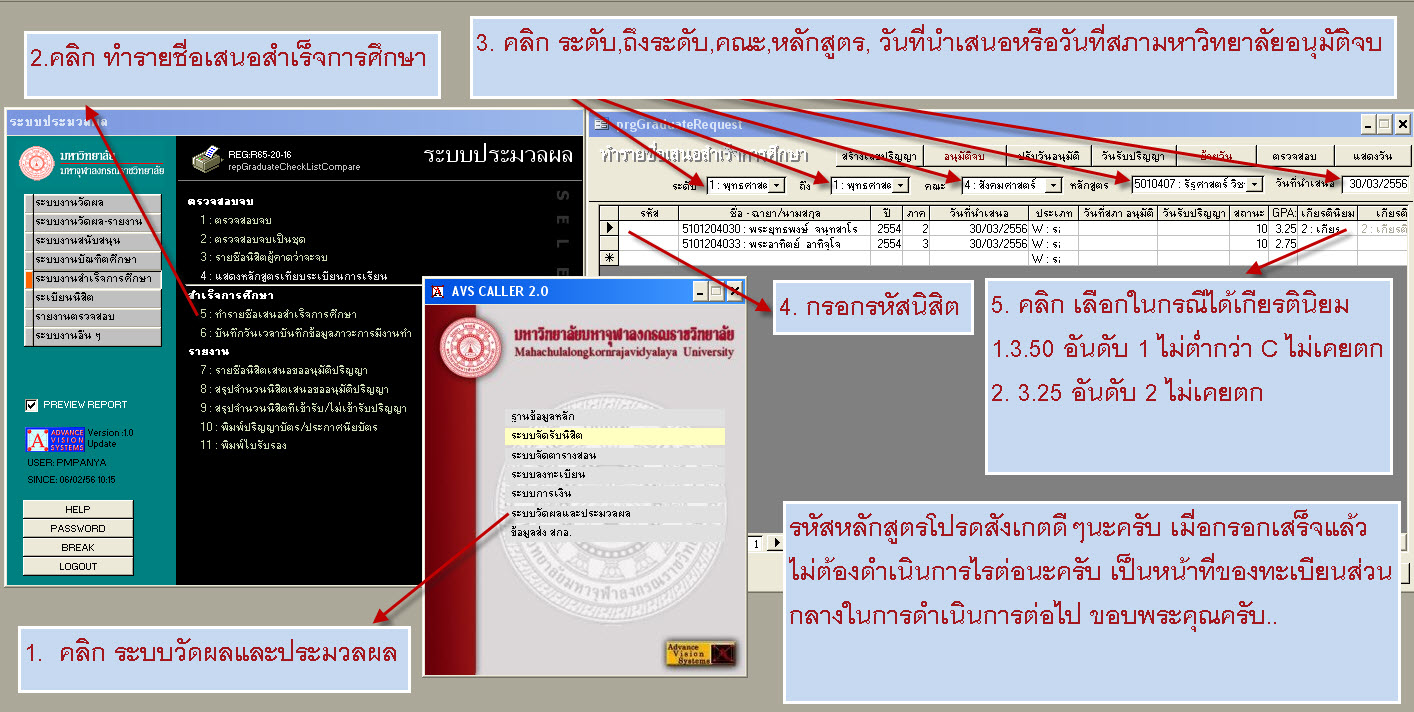 1. คลิก ระบบวัดผลและประมวลผล2. คลิก ทำรายชื่อเสนอสำเร็จการศึกษา3. คลิก ช่อง ระดับ ถึง ระดับ คณะ หลักสูตร (โปรดสังเกตรหัสสูตร) วันที่นำเสนอ (คือวันที่สภามหาวิทยาลัยอนุมัติจบ เช่น 30/03/2558 เป็นต้น4. กรอก รหัสประจำตัวนิสิต ตรงช่อง รหัส แล้วกด Enter ข้อมูลนิสิตก็จะปรากฏขึ้นในระบบ5. คลิก ช่อง เกียรตินิยม ในกรณีนิสิตได้รับเกียรตินิยม  แล้วคลิก เกียรตินิยมกรอกรหัสนิสิตไปเรื่อยๆจนกว่าจะครบจำนวนที่นิสิตสำเร็จการศึกษาเป็นการจบขั้นตอนสำหรับเจ้าหน้าที่ในการเตรียมข้อมูลเพื่อให้นิสิตขึ้นทะเบียนบัณฑิตผ่านอินเตอร์เนต  บัณฑิตสามารถขึ้นทะเบียนบัณฑิตออนไลน์ได้จากระบบบริการทางการศึกษา โดยเข้าไปที่ http://regweb.mcu.ac.th/ ตัวอย่างหน้าช่องพิมพ์ใบชำระเงินสำหรับบัณฑิตที่ขึ้นผ่านระบบอินเตอร์เนต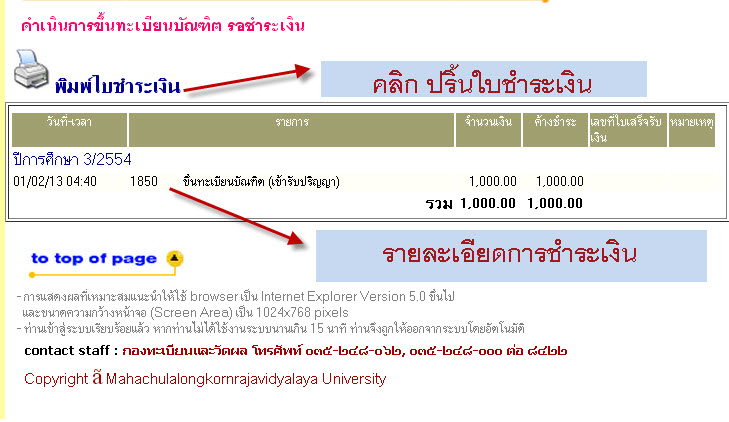 ตัวอย่างใบแจ้งยอดการชำระเงินค่าขึ้นทะเบียนบัณฑิต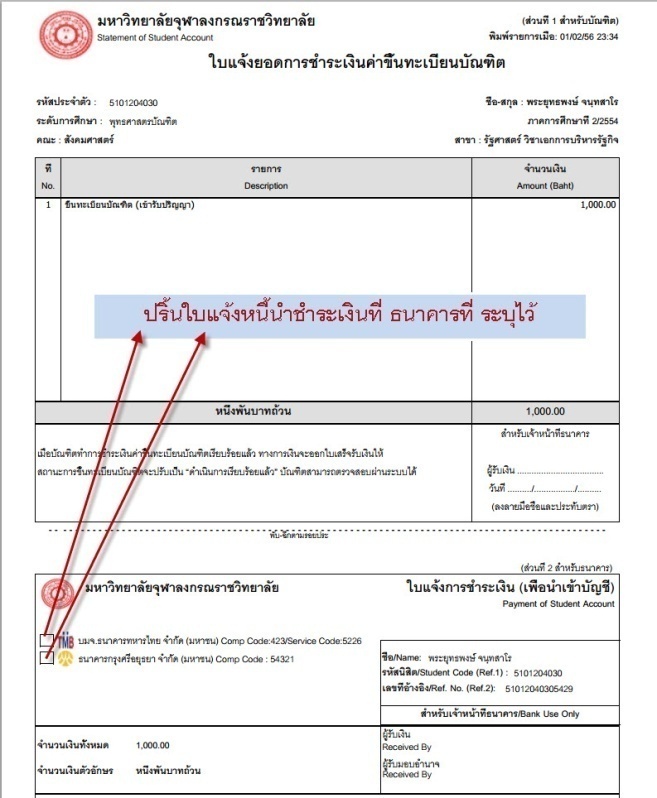 ใบแจ้งยอดการชำระเงินค่าขึ้นทะเบียนบัณฑิต เพื่อนำไปชำระเงินที่ธนาคารที่ระบุไว้ ทุกสาขาทั่วประเทศ พร้อมเสียค่าธรรมเนียม 10 บาท หรือที่ฝ่ายการเงิน ชั้น 2 อาคารสำนักงานอธิการบดี จากนั้นนำเอกสารดังกล่าว และหลักฐานการชำระเงินไปติดต่อขอรับเอกสารสำคัญทางการศึกษาที่สำนักทะเบียนและวัดผล หลังจากชำระเงิน 7 วันทำการ ในกรณีติดต่อขอรับเอกสารสำคัญทางการศึกษามหาวิทยาลัยจะเริ่มบริการตั้งแต่วันที่ 1 เมษายน ของทุกปีของรุ่นที่สำเร็จการศึกษาการขึ้นทะเบียนบัณฑิตออนไลน์ สำหรับนิสิตบัณฑิตสามารถขึ้นทะเบียนบัณฑิตออนไลน์ได้จากระบบบริการทางการศึกษา โดยเข้าไปที่ http://regweb.mcu.ac.th/ คลิกที่ปุ่ม เข้าสู่ระบบ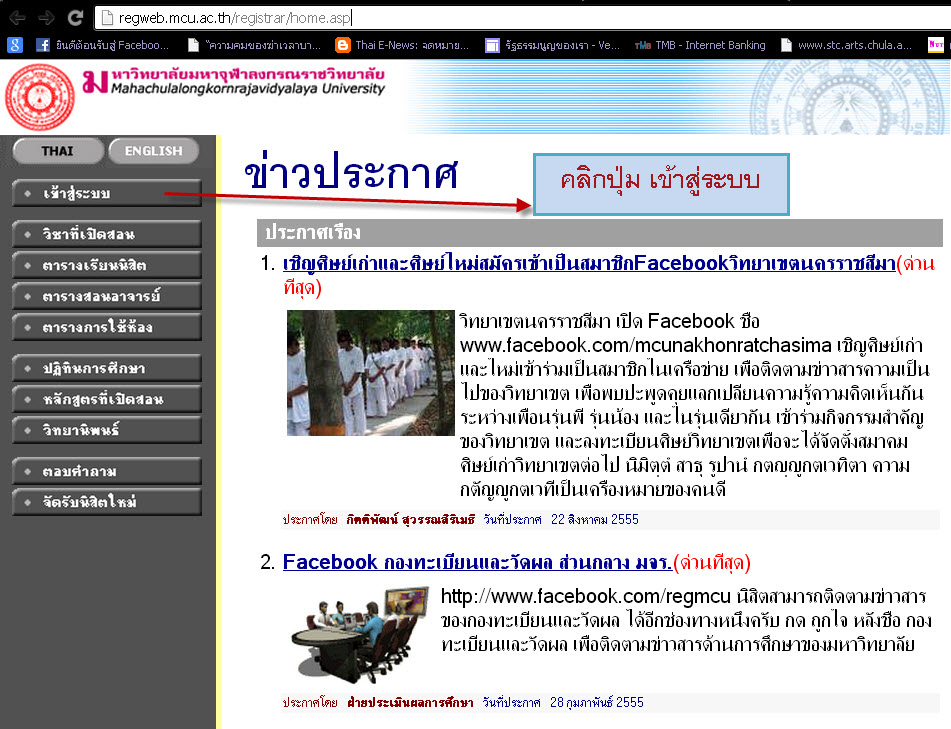 ใส่ รหัสประจำตัวนิสิต และ รหัสผ่าน (รหัสผ่านสอบถามเจ้าหน้าที่ฝ่ายทะเบียนนิสิตในกรณีไม่ทราบรหัสผ่าน) เช่นเดียวกับการเข้าไปตรวจสอบผลการศึกษา และคลิกที่ปุ่ม เข้าสู่ระบบ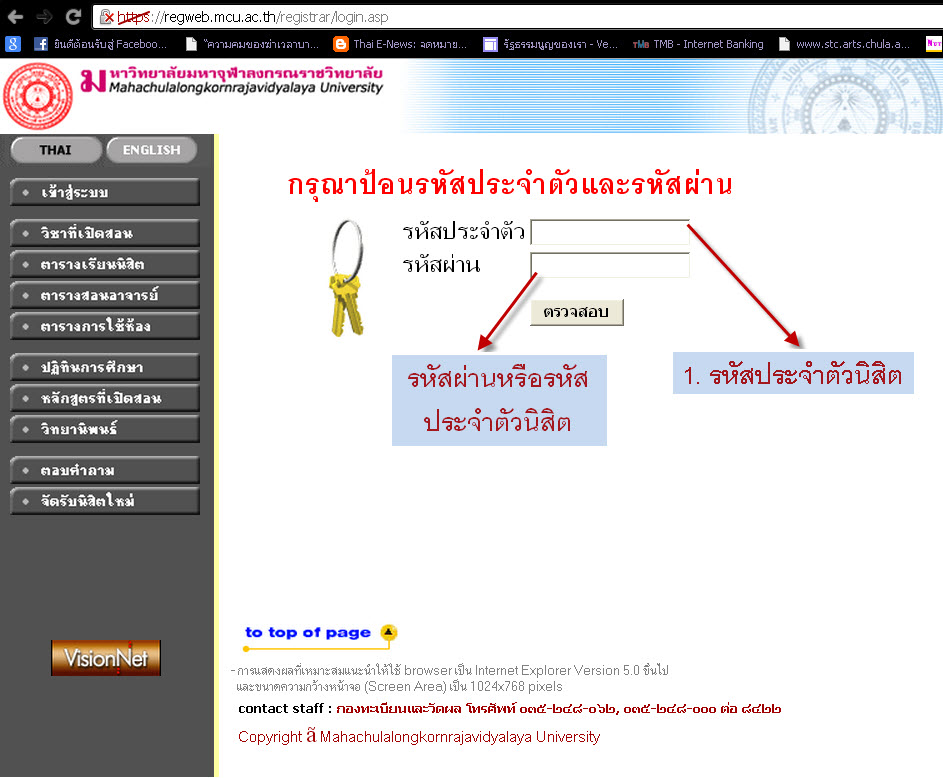 เมื่อบัณฑิต Login ผ่านเรียบร้อยแล้ว ระบบจะนำบัณฑิตไปสู่หน้าจอเมนูหลัก และหากบัณฑิตได้รับอนุมัติปริญญาจากสภามหาวิทยาลัยเรียบร้อยแล้ว จะปรากฏเมนู    ดังรูป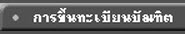 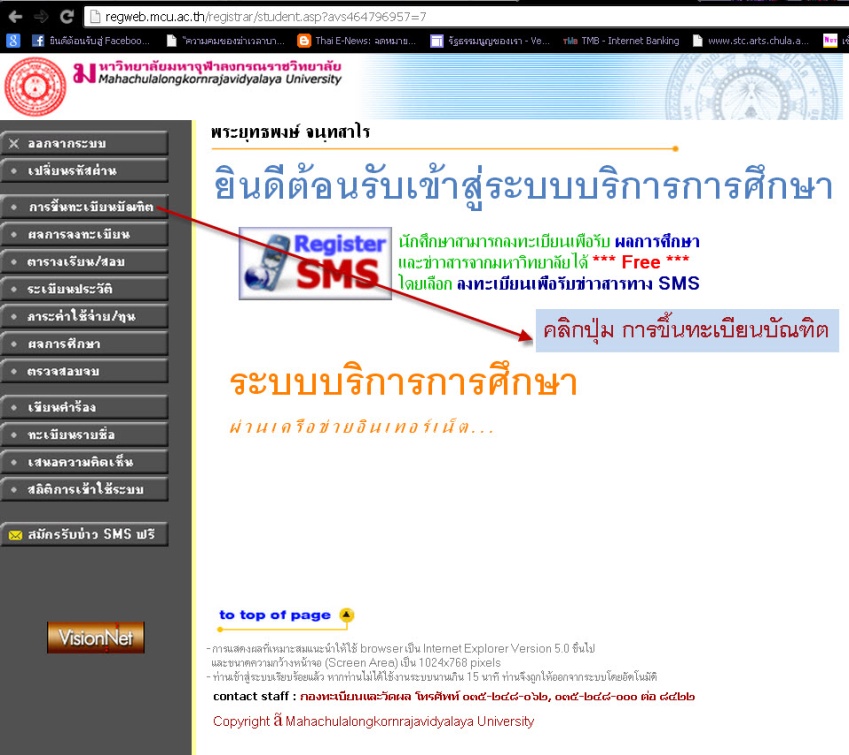 เมื่อกดปุ่ม   การขึ้นทะเบียนบัณฑิต  ระบบเรียกหน้าจอการบันทึกข้อมูลการขึ้นทะเบียนบัณฑิต ดังรูป บัณฑิตอ่านขั้นตอนการขึ้นทะเบียนบัณฑิต แล้วกดปุ่ม ยอมรับ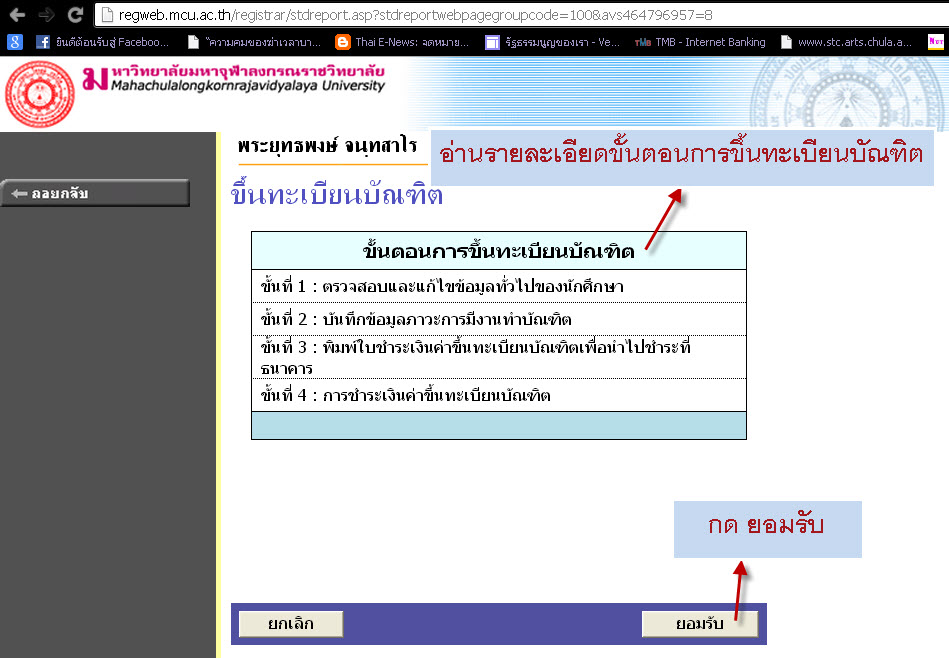 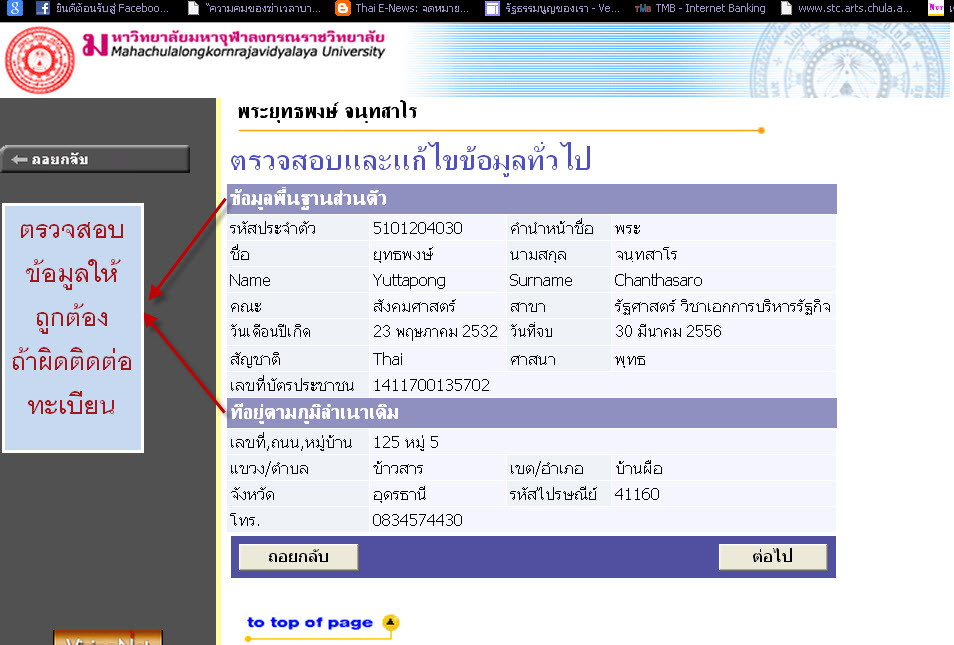 หน้าที่ 1 ระบบจะเปิดให้ตรวจสอบ และแก้ไขข้อมูลทั่วไป เช่น คำนำหน้า ชื่อ นามสกุล (ภาษาไทย+ภาษาอังกฤษ) คณะ หลักสูตรที่สำเร็จการศึกษา วันเดือนปีเกิด วันที่สภามหาวิทยาลัยอนุมัติสำเร็จการศึกษาและ เลขที่บัตรประชาชน ที่อยู่ตามภูมิลำเนาเดิม ข้อมูลเหล่านี้ ถ้าเกิดมีข้อมูลผิดพลาด ให้ติดต่อเจ้าหน้าที่สำนักทะเบียนและวัดผลเท่านั้นในการแก้ไขข้อมูลในส่วนนี้ บัณฑิตไม่สามารถแก้ไขข้อมูลส่วนนี้ได้  เมื่อตรวจสอบข้อมูลครบถ้วนตามที่ระบบกำหนดแล้ว กดปุ่ม ต่อไป เพื่อบันทึกข้อมูลในส่วนอื่นต่อไป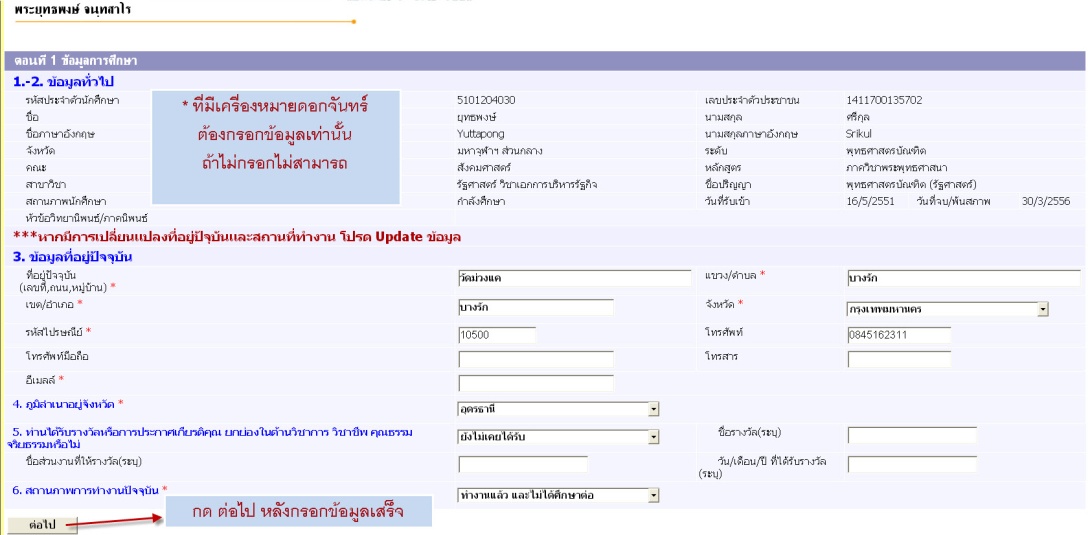  	หน้านี้บัณฑิตสามารถบันทึก/แก้ไขในส่วนของรายละเอียดข้อมูลที่อยู่ปัจจุบัน และสถานภาพการทำงานในปัจจุบัน เบื้องต้นระบบจะดึงข้อมูลจากฐานข้อมูลประวัติบัณฑิตมาแสดง หากไม่ถูกต้องสามารถแก้ไขได้  และช่องที่เครื่องหมาย * (ดอกจันทร์สีแดง) ต้องกรอก หรือเลือกทุกช่อง เมื่อบันทึกข้อมูลครบถ้วนตามที่ระบบกำหนดแล้ว กดปุ่ม ต่อไป เพื่อบันทึกข้อมูลในส่วนอื่น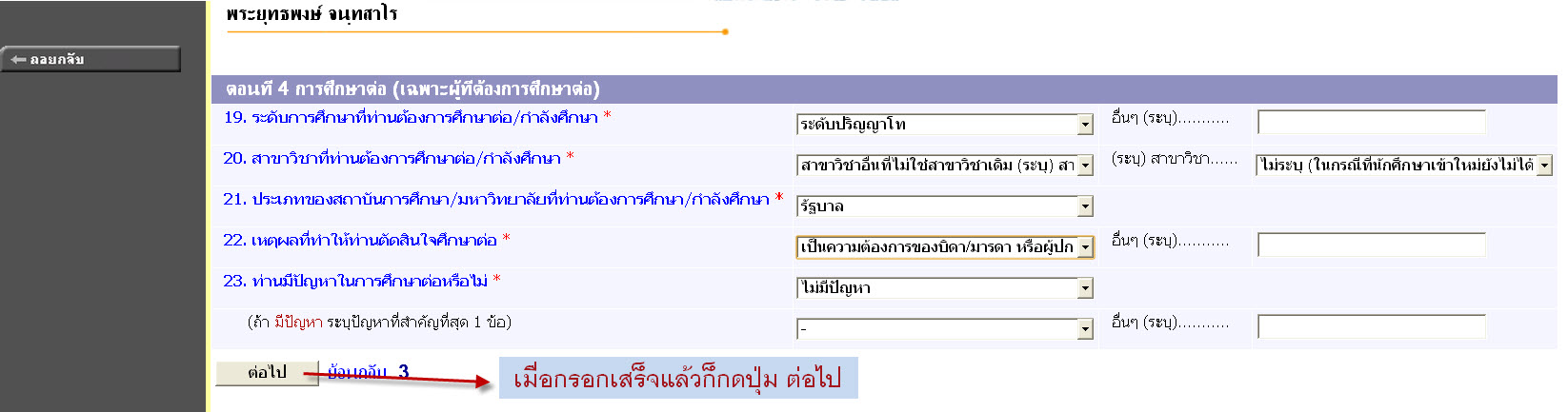 ในกรณีเลือก ไม่ได้ทำงานแต่กำลังศึกษาต่อ ก็จะปรากฏ ตอนที่ 4 การศึกษาต่อ (เฉพาะผู้ที่ต้องการศึกษาต่อ)  หลังจากกรอกข้อมูลตามช่องที่กำหนด กดปุ่ม ต่อไป เพื่อบันทึกข้อมูลในส่วนอื่นต่อไป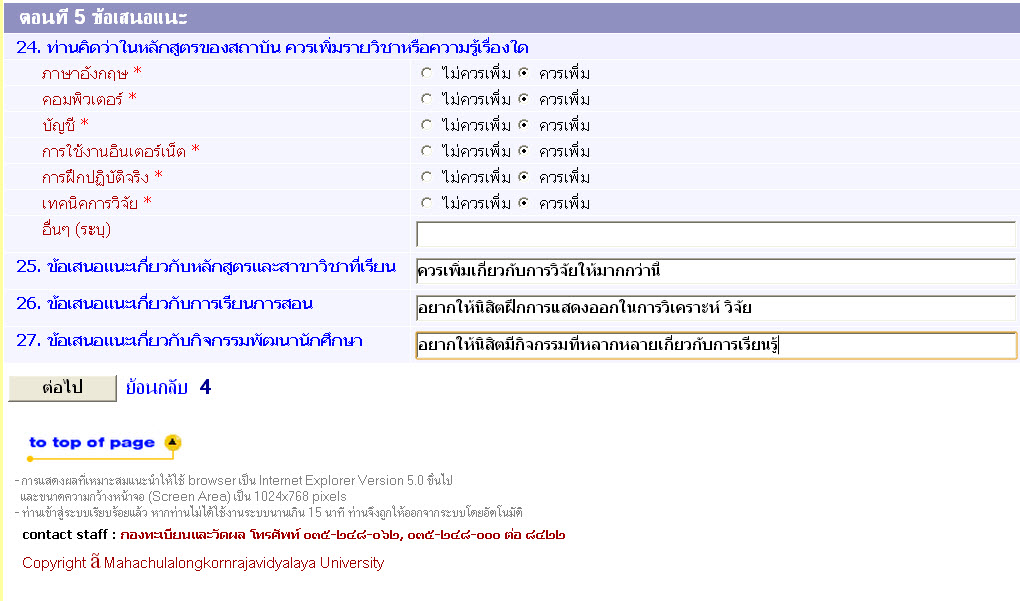 ตอนที่ 5 ข้อเสนอแนะ ให้บัณฑิต คลิก รายละเอียดต่างๆที่ทางมหาวิทยาลัยได้สอบถาม หรือแสดงความคิดเห็นเกี่ยวกับ หลักสูตรของมหาวิทยาลัย หรือควรเพิ่มเติมรายวิชาและความรู้เรื่องใด  จากนั้นกดปุ่ม ต่อไป  เพื่อบันทึกข้อมูลส่วนอื่นต่อไป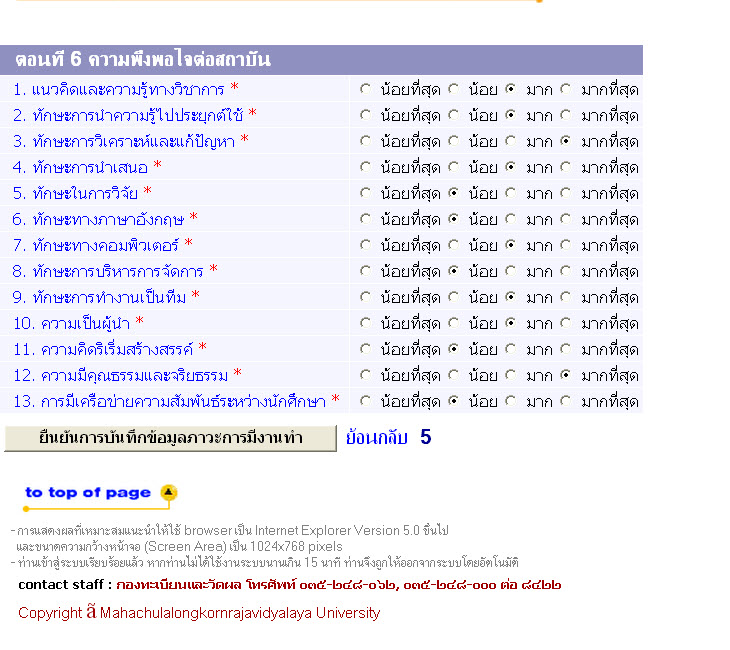 ตอนที่ 6 บัณฑิต คลิกเกี่ยวกับความพึงพอใจต่อมหาวิทยาลัยในด้านต่างๆ หลังจากนั้น กด ยืนยันการบันทึกข้อมูลภาวะการณ์มีงานทำ  ก็จะมี ป๊อบอัพแจ้งว่า สถาบันขอขอบคุณที่ให้ข้อมูล ระบบทำการบันทึกข้อมูลเสร็จสิ้น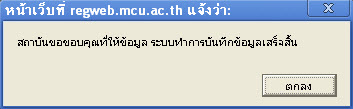 หลังจากผ่านการยืนยันการบันทึกข้อมูลเรียบร้อยแล้ว ระบบก็จะพาไปสู่หน้า ร่วมพิธีประสาทปริญญาบัตร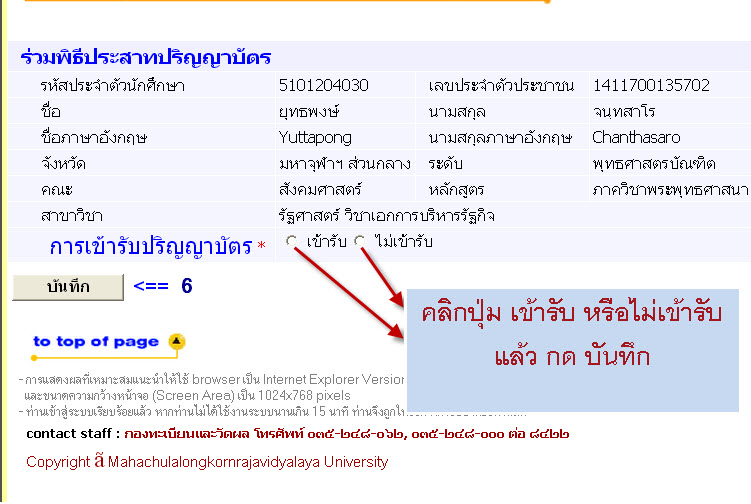 หน้านี้ บัณฑิตมีความประสงค์ร่วมพิธีประสาทปริญญาบัตร ให้ดำเนินการ คลิกที่เมนู การเข้ารับปริญญาบัตร ปุ่ม เข้ารับ หรือไม่เข้ารับ จากนั้นกดปุ่ม บันทึก เพื่อบันทึกข้อมูลในส่วนอื่นต่อไป หมายเหตุ ค่าธรรมเนียมการขึ้นทะเบียนบัณฑิตระดับปริญญาตรี1. เข้ารับ จำนวน 1200 บาท (พร้อมเอกสารการศึกษา)2. ไม่เข้ารับ จำนวน 800 บาท (พร้อมเอกสารการศึกษา)ระดับปริญญาโท1. เข้ารับ และไม่เข้ารับ  จำนวน 1200 บาท (ไม่รวมเอกสารการศึกษา)ระดับปริญญาเอก1. เข้ารับ และไม่เข้ารับ จำนวน 2700 บาท (ไม่รวมเอกสารการศึกษา)บัณฑิตยืนยันการขึ้นทะเบียนบัณฑิต อ่านรายละเอียดให้เรียบร้อย แล้ว คลิก ช่องสี่เหลี่ยม แล้วกด ยืนยัน เพื่อบันทึกข้อมูล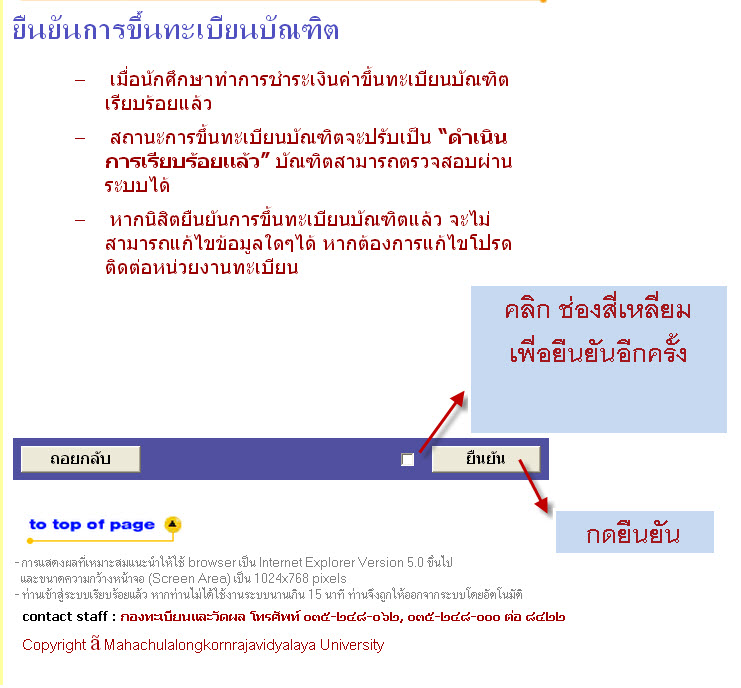 จากนั้นกดปุ่ม บันทึกหน้าต่อไป  เพื่อบันทึกข้อมูลในส่วนอื่นต่อไปจะปรากฏหน้ารายการค่าใช้จ่ายในการขึ้นทะเบียนบัณฑิต แล้ว คลิก พิมพ์ใบชำระเงินพิมพ์ใบชำระเงิน โปรดพิมพ์ ใบแจ้งยอดการชำระเงินค่าขึ้นทะเบียนบัณฑิต เพื่อนำไปชำระเงินที่ธนาคารที่ระบุไว้ ทุกสาขาทั่วประเทศ พร้อมเสียค่าธรรมเนียม 10 บาท หรือที่ฝ่ายการเงิน ชั้น 2 อาคารสำนักงานอธิการบดี จากนั้นนำเอกสารดังกล่าว และหลักฐานการชำระเงินไปติดต่อขอรับเอกสารสำคัญทางการศึกษาที่สำนักทะเบียนและวัดผล หลังจากชำระเงิน 7 วันทำการ ในกรณีติดต่อขอรับเอกสารสำคัญทางการศึกษามหาวิทยาลัยจะเริ่มบริการตั้งแต่วันที่ 1 เมษายน ของทุกปีของรุ่นที่สำเร็จการศึกษา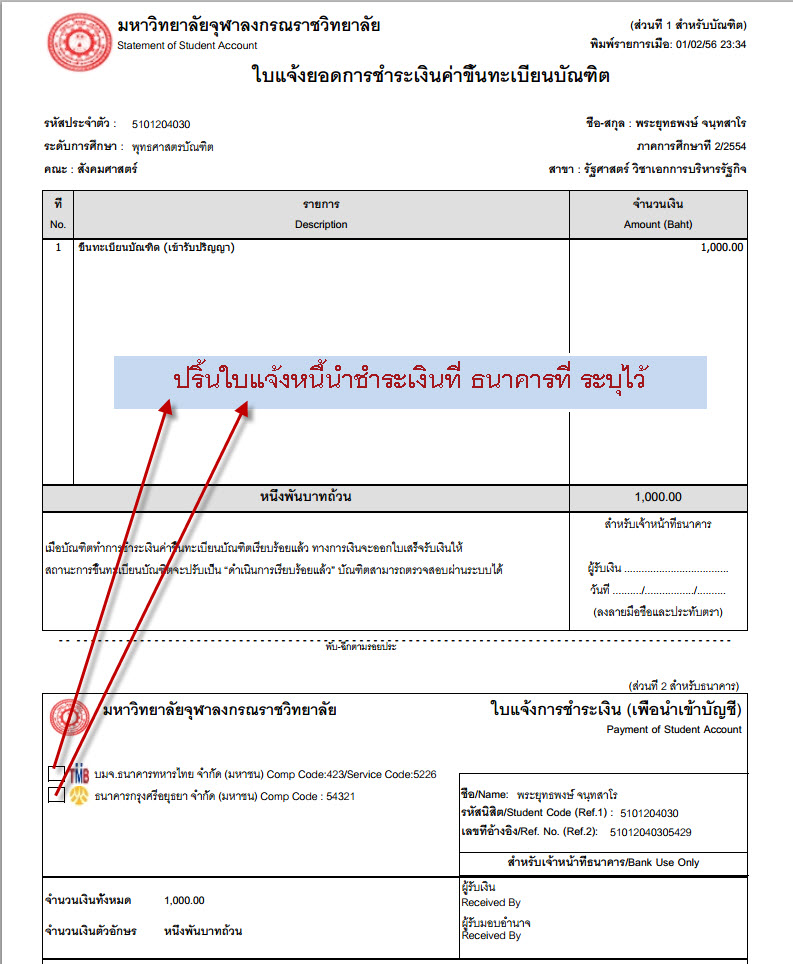 ระบบประเมินอาจารย์ออนไลน์นอกจากขั้นตอนของการประมวลผลการเรียนแล้ว ยังมีระบบงานสำหรับกระบวนการประเมินการสอนของอาจารย์ ประเมิน  ซึ่งเป็นระบบเชื่อมต่อกับโปรแกรมระบบทะเบียนนิสิต ผ่านเครือข่าย Online โดยสามารถเรียกใช้โปรแกรมระบบทะเบียนนิสิตผ่านเดิม เมนูระบบงานประมวลผล ซึ่งมีระบบสนับสนุนการ ทำงานของเจ้าหน้าที่ส่วนกลาง (Back Office) และนิสิตสามารถประเมินอาจารย์ผู้สอนออนไลน์ ตามระยะเวลาที่กำหนดไว้ในแต่ละภาคการศึกษา  อาจารย์ผู้สอนสามารถตรวจสอบผลการประเมินออนไลน์ได้ขั้นตอนการทำงานของการกำหนดข้อมูลพื้นฐานในระบบ ขั้นตอนรายละเอียดดังต่อไปนี้ส่วนงานสำหรับเจ้าหน้าที่1. การกำหนดชุดประเมิน ฯการกำหนดชุดประเมิน เพิ่มหรือแก้ไขชุดประเมิน ฯ โดยไปยังหมวดเมนู “ระบบประเมินอาจารย์” เมนู “กำหนดชุดประเมินฯ” ใน “ระบบประมวลผล”                                        (หัวข้อ ระบบประเมินอาจารย์ เมนูที่ 1)รูปที่ 1 หน้าจอ กำหนดชุดประเมินขั้นตอนการใช้งานกำหนดรหัสชุดประเมินระบุรายละเอียดชุดประเมิน ชื่อชุดประเมินไทย – อังกฤษ จุดประสงค์ คำชี้แจง กำหนดรูปแบบการแสดงกดที่แถบบันทึกเพื่อทำการบันทึกข้อมูลเมื่อสร้างชุดแบบประเมินฯ เสร็จสิ้นให้ไปยังเมนู “กำหนดคำถาม-คำตอบแต่ละชุดประเมินฯ” 2. กำหนดข้อมูล คำถาม-คำตอบให้ชุดประเมินฯ (หัวข้อ ระบบประเมินอาจารย์ เมนูที่ 2)กรอบด้านซ้ายแสดงชุดประเมินฯ ที่บันทึกในระบบ ด้านขวามือด้านบนจะแสดงถึงคำถามที่อยู่ในชุดประเมินฯ และด้านล่างขวามือจะแสดงถึงตัวเลือก (คำตอบ) ที่อยู่ในคำถามขั้นตอนการใช้งานคลิกเลือกแบบประเมินที่ต้องการกำหนดคำถามและตัวเลือก บันทึกข้อมูลคำถามบันทึกตัวเลือก โดยใส่รหัสตัวเลือก คำอธิบายตัวเลือกและคะแนนสามารถ [คัดลอก]”รายละเอียดของชุดประเมิน และคำตอบ(ตัวเลือก)  ต้นทางที่มีการจัดเตรียมข้อมูลไว้เรียบร้อยแล้วไปยังชุดประเมินปลายทางที่ต้องการได้   สามารถทำได้โดยเลือกชุดประเมินปลายทางที่ต้องการบันทึกรายละเอียดข้อคำถาม และคำตอบ(ตัวเลือก)  เลือกชุดประเมินต้นทางที่การคัดลอกรายละเอียดของชุดประเมินคำถาม และคำตอบ(ตัวเลือก) ที่ต้องการคัดลอกคลิกปุ่ม [Process]  เพื่อทำการคัดลอกคลิก [Yes] คลิก [OK] เพื่อให้ระบบจะทำการคัดลอกรายละเอียดข้อคำถาม และคำตอบ(ตัวเลือก) จากชุดประเมินที่ระบุในขั้นตอนที่ 6 มายังชุดประเมินปลายทางที่ระบุในขั้นตอนที่ 5 โดยระบบจะทำการคัดลอกรายละเอียดทุกอย่าง ข้อคำถาม และคำตอบ (ตัวเลือก) มาให้เมื่อได้กำหนดชุดประเมิน ฯ ให้กับรายวิชา เรียบร้อยแล้วหากมีการบันทึกอาจารย์ผู้สอน ระบบจะนำชุดประเมินฯ ที่ได้กำหนดไว้ไปบันทึกยังอาจารย์ผู้สอน โดยเลือกที่ “กำหนดชุดประเมินฯ เริ่มต้นให้กับรายวิชา”3. การกำหนดชุดประเมินเริ่มต้นให้กับรายวิชา และการกำหนดอนุญาตให้ประเมินอาจารย์ผู้สอนในรายวิชา เป็นการกำหนดชุดประเมินเริ่มต้นให้กับแต่ละรายวิชา ว่ารายวิชาดังกล่าวจะต้องใช้แบบประเมินอาจารย์ ชุดใด  เมื่อมีการเปิดรายวิชาเรียนและกำหนดอาจารย์ผู้สอนให้กับรายวิชาในขั้นตอนการจัดตารางเรียนตารางสอน ระบบจะนำชุดประเมินฯ เริ่มต้น ที่กำหนดไว้ไปเป็นชุดประเมินอาจารย์ของรายวิชานั้นอัตโนมัติ แต่ผู้ใช้งานสามารถปรับแก้ได้  โดยมีขั้นตอนดังนี้  เรียกเมนูรูปที่  3  หน้าจอกำหนดชุดประเมินฯ เริ่มต้นให้กับรายวิชา2. สามารถเลือกเฉพาะรายวิชาที่ต้องการกำหนดชุดประเมินเริ่มต้นให้กับรายวิชาได้  โดยระบุรหัสวิชา หรือชื่อวิชาภาษาไทย หรือ ภาษาอังกฤษ  ที่ต้องการบางส่วนหรือทั้งหมด โดยใช้ * ช่วยในการค้นหาได้ จากนั้น คลิกปุ่ม [ค้นหา] ระบบจะแสดงรายวิชาที่ตรงกับเงื่อนไขมาแสดงเพื่อทำการกำหนดชุดประเมินฯ เริ่มต้นต่อไป โดยหน้าจอมีส่วนประกอบดังนี้3.	คลิกที่รายวิชาที่ต้องการกำหนดชุดประเมินฯ เริ่มต้นของรายวิชานั้น4.	จากนั้นทำการเลือกกำหนดชุดแบบประเมิน ที่ต้องการกำหนดให้เป็นแบบเริ่มต้นให้กับวิชาดังกล่าว  5. 	หรือสามารถกำหนดชุดประเมินเริ่มต้นให้กับรายวิชาเป็นชุดได้ โดยให้ทำการระบุชุดแบบประเมินที่ต้องการ6. 	จากนั้นคลิกปุ่ม [Process]  ระบบจะทำการกำหนดชุดประเมินเริ่มต้นให้กับรายวิชาที่ปรากฏที่หน้าจอ7. 	ทั้งนี้ท่านสามารถกำหนดการเปิด หรือไม่เปิดให้ประเมินฯ ออนไลน์เป็นชุดได้ โดยทำการระบุสถานะเป็น เปิด หรือ ปิด จากหน้าจอ จากนั้นคลิกปุ่ม [Process] ระบบจะทำการกำหนดการเปิด/ปิด การประเมินให้กับรายวิชาที่ปรากฏที่หน้าจอ  4. การกำหนดชุดประเมินฯ  ให้กับอาจารย์ผู้สอน  และการกำหนดอนุญาตให้ประเมิน อาจารย์ผู้สอนในรายวิชาเราสามารถทำการกำหนดชุดประเมินที่ต้องการให้ผู้เรียนประเมินอาจารย์ผู้สอนที่ต้องการ และกำหนดการอนุญาต หรือ ไม่อนุญาตให้นิสิตสามารถประเมินอาจารย์ท่านดังกล่าวได้ ในปีภาคการศึกษาที่ต้องการได้   ดังที่กล่าวไปแล้วในหัวข้อ กำหนดรายวิชาเริ่มต้นให้กับรายวิชา หากท่านทำการกำหนดชุดประเมินเริ่มต้นให้กับรายวิชาไว้แล้วระบบจะเรียกใช้ชุดประเมินที่ผูกกับรายวิชามาเป็นชุดประเมินเริ่มต้น แต่ทั้งนี้ท่านสามารถปรับเปลี่ยนชุดประเมินใหม่ให้กับอาจารย์แต่ละท่านได้ในหน้าจอนี้ และยังสามารถกำหนดการอนุญาตให้ประเมิน หรือไม่อนุญาตให้ประเมินอาจารย์ผู้สอนในแต่ละรายวิชาได้ โดยมีขั้นตอน ดังนี้ 1. เรียกเมนูรูปที่  4 หน้าจอ กำหนดชุดประเมินฯให้กับผู้สอน และการอนุญาตให้ประเมินฯ2. ระบุปีการศึกษา /ภาค  ที่ต้องการกำหนดชุดประเมินฯ และช่วงวันที่ประเมิน ให้กับอาจารย์ผู้สอนที่มีรายวิชาสอนในปี/ภาคการศึกษาดังกล่าว 3. ระบุเงื่อนไขเรียกแสดงรายวิชาเพื่อทำการกำหนดหรือแก้ไขชุดประเมินฯให้กับรายวิชา  โดยสามารถระบุเงื่อนไขอย่างใดอย่างหนึ่งบางส่วนหรือทั้งหมด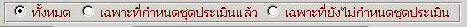 สามารถเลือกระบุการกรองข้อมูล ในตรวจสอบรายวิชาใดที่ผูกชุดประเมินได้4. ระบบแสดงรายวิชาที่ตรงตามเงื่อนไขการค้นหาที่ระบุในขั้นตอนที่ 3  โดยหน้าจอมีส่วนประกอบสำคัญดังนี้[ส่วนของการแสดงชื่อรายวิชา]จากนั้นให้ท่านนำเมาส์คลิกที่รายวิชาที่ต้องการกำหนดชุดประเมินอาจารย์  หรือต้องการกำหนดอนุญาตหรือไม่อนุญาตให้ประเมินอาจารย์ผู้สอนในรายวิชา 5. ระบบจะแสดงชื่ออาจารย์ผู้สอนในรายวิชาดังกล่าว พร้อมแสดงชุดประเมินฯ เริ่มต้นหากมีการบันทึกชุดประเมินเริ่มต้นให้กับรายวิชาไว้แล้ว (ศึกษาได้จากหัวข้อ กำหนดชุดประเมินฯ เริ่มต้น ให้กับรายวิชา) โดยหน้าจอมีส่วนประกอบดังนี้[ส่วนของการแสดงชื่ออาจารย์ผู้สอนในแต่ละรายวิชา]6. หากต้องการแก้ไขชุดประเมินฯ ให้กับอาจารย์บางท่าน สามารถปรับแก้ได้โดยการเลือกชุดประเมินฯ ให้กับท่านอาจารย์ที่ต้องการได้7. หรือหากต้องการแก้ไข หรือปรับชุดประเมินฯ ให้กับอาจารย์ทุกท่านที่ปรากฏอยู่บนหน้าจอให้ใช้ชุดประเมินฯ ตามที่กำหนด ในช่องเลือกรหัสชุดประเมิน ให้ระบุชุดประเมินฯ ที่ต้องการใช้เป็นชุดประเมินอาจารย์  8. จากนั้นคลิกปุ่ม [Process] ระบบจะทำการปรับชุดประเมินฯ เป็นชุดประเมินที่กำหนดในขั้นตอนที่ 79. จากนั้นให้ทำการกำหนดสถานะการอนุญาต หรือไม่อนุญาตให้นิสิตสามารถประเมินการสอนของอาจารย์แต่ละท่านในรายวิชาผ่านระบบออนไลน์ได้หรือไม่  สถานะจำแนกเป็น Y: เปิด และ N: ไม่เปิด  หากกำหนดเป็น Y:เปิด  หมายถึง เปิดให้นิสิตการประเมินการสอนของอาจารย์ออนไลน์หากท่านกำหนดสถานะเป็น Y: เปิด   แต่ในหน้าจอ “การกำหนดชุดประเมินฯ เริ่มต้นให้กับรายวิชา”  ส่วนของการกำหนด “อนุญาตให้ประเมิน”  มีสถานะเป็น N: ปิด  นั่นหมายถึงนิสิตจะไม่สามารถประเมินอาจารย์ผู้สอนในรายวิชาดังกล่าวได้ เนื่องรายวิชานั้นไม่อนุญาตให้ทำการประเมิน ทั้งนี้การเปิดประเมินจะต้องขึ้นอยู่กับช่วงระยะเวลาเริ่มต้น-สิ้นสุดการประเมินด้วย10. หากเกิดกรณีทำการปรับแก้ชุดประเมินฯให้กับอาจารย์ผู้สอนแล้วนั้น และต้องการกลับไปแก้ไขเพื่อต้องการใช้ชุดประเมินเริ่มต้นที่ผูกติดกับรายวิชา  ท่านสามารถเลือกดำเนินการเลือกรายวิชาและกลุ่มเรียนที่ต้องการ และคลิกที่ปุ่ม [ดึงชุดประเมินจากรายวิชา] ระบบจะทำการดึงชุดประเมินเริ่มต้นที่ผูกไว้กับรายวิชามาเป็นชุดประเมิน6. กำหนดปฎิทินการประเมินฯเมื่อกำหนดชุดประเมินฯ เสร็จสิ้นแล้ว ก่อนที่นิสิตจะทำการประเมินอาจารย์ผู้สอนผ่านระบบบริการการศึกษาออนไลน์ได้ ต้องกำหนดช่วงวันที่เปิดให้สามารถประเมินอาจารย์ “ระบบลงทะเบียน” กลุ่มเมนู“ข้อมูลระบบ” เมนู “หมวดปฏิทินการศึกษา” เรียกกลุ่มเมนู “ข้อมูลระบบ” เมนู “หมวดปฏิทินการศึกษา”  ใน “ระบบลงทะเบียน”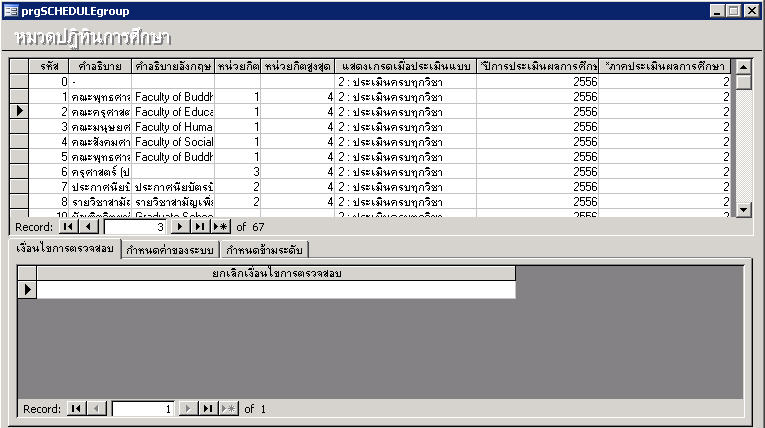 รูปที่ 5 หน้าจอ กำหนดหมวดปฏิทินการประเมินผลเลือกกำหนด หมวดปฏิทิน ที่ต้องการกำหนดปฏิทนช่วงการประเมินฯระบุเงื่อนไขสำหรับการแสดงเกรด แต่ละหมวดปฏิทินซึ่งหมวดปฏิทินเป็นตัวกำหนดการแสดงผลเกรดให้นิสิตทราบ ในการประเมินฯแต่ละครั้ง  ระบุ ปี/ภาคการประเมินอาจารย์ผู้สอนในแต่ละหมวดปฏิทิน จากหน้าจอนี้ได้เรียกกลุ่มเมนู “ข้อมูลระบบ” เมนู “ปฏิทินการศึกษา”  ใน “ระบบลงทะเบียน”ระบุรหัสปฏิทินที่ควบคุมการแสดงผล ปุ่ม “ประเมินอาจารย์” หน้า Web Site คือ รหัส 1700 การประเมินการสอนของอาจารย์โดยนิสิตรูปที่ 6 หน้าจอกำหนดรายละเอียดปฏิทินทั้งนี้การประเมินอาจารย์ผู้สอนออนไลน์  ระบบมีตรวจสอบเงื่อนไขการลงทะเบียนเรียนของนิสิต แต่ละภาค	การศึกษา  ในกรณีที่นิสิตยังไม่ทำการประเมินฯ หรือประเมินฯยังไม่เรียบร้อย  ระบบจะมีการแจ้งเตือนเจ้าหน้าที่ในส่วน	งาน Bank Office และเมื่อนิสิตทำการลงทะเบียนผ่านเว็บไซต์   คือ  รหัส  5030  ประเมินอาจารย์ผู้สอนไม่ครบ กรณีนี้เจ้าหน้าที่ในส่วนงาน Bank Office  สามารถทำการยกเลิกเงื่อนไขการตรวจสอบเป็นรายบุคคล และเป็นชุดได้7. เพิ่มหรือแก้ไขรายชื่อผู้สอน ในรายวิชาที่ระบุ ผู้ใช้งานระบบสามารถแก้ไขรายชื่อผู้สอน หรือตรวจสอบผลการประเมินของนิสิตได้ที่ “เพิ่มหรือแก้ไขรายชื่อผู้สอน ในรายวิชาที่ระบุ”      รูปที่ 7  หน้าจอ เพิ่มหรือแก้ไขรายชื่อผู้สอน ในรายวิชาที่ระบุขั้นตอนการใช้งานระบุข้อมูลปี/ภาคการศึกษา ตลอดจนรหัสวิชาเลือกรหัสวิชาที่ต้องการจากตารางด้านบนระบบจะแสดงข้อมูลอาจารย์ผู้สอนที่ตารางตรงกลาง สามารถเพิ่ม ลบ แก้ไข ข้อมูลอาจารย์ผู้สอนได้ที่ส่วนนี้ หากต้องการแก้ไขชื่ออาจารย์ผู้สอน ตารางด้านล่าง แสดงข้อมูลรายการประเมินอาจารย์ ตามผู้สอนที่เลือกในข้อที่ 3 ท่านสามารถลบผลการประเมินของนิสิตได้รายคน หรือคลิกปุ่ม  เพื่อลบผลการประเมินของอาจารย์ผู้สอนท่านนั้นทั้งหมด 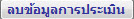 8. รายงานที่เกี่ยวข้องระบบประเมินรายงานที่เกี่ยวข้องกับสรุปผลการประเมินการสอนต่างๆ สามารถพิมพ์ออกได้หลายรายงาน  ซึ่งเจ้าหน้าที่สามารถเรียกรายงานจากส่วนงาน Back Officeที่ ระบบประมวผล หมวดเมนู “ระบบประเมินอาจารย์” เมนู“รายงานประเมินผลอาจารย์”   ตัวอย่างรายงาน ดังรูป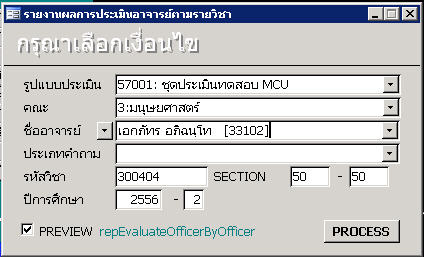 		               รูปที่ 8 หน้าจอ เลือกเงื่อนไขรายงานระบุเงื่อนไขในการเลือกพิมพ์รายงานที่ต้องการรายงานผลการประเมินอาจารย์ตามรายวิชา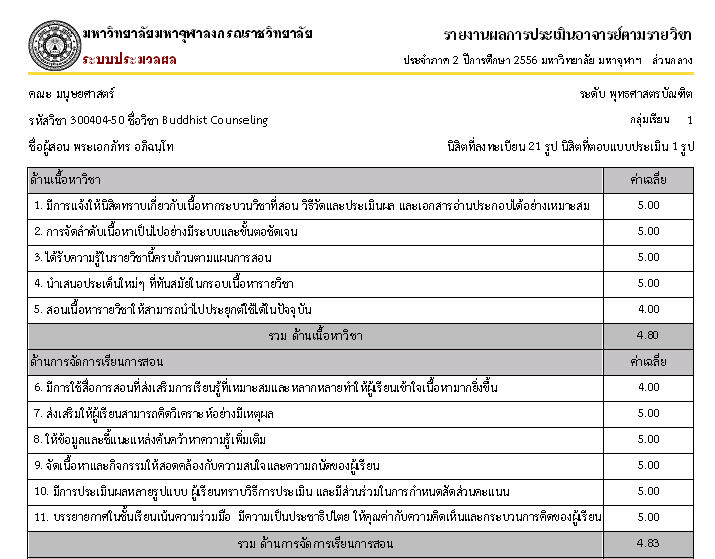 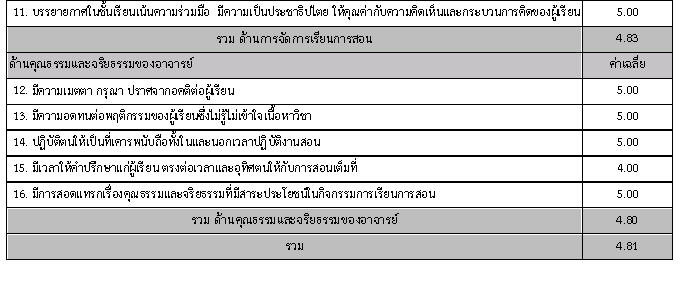 รายงานผลการประเมินอาจาย์ผู้สอน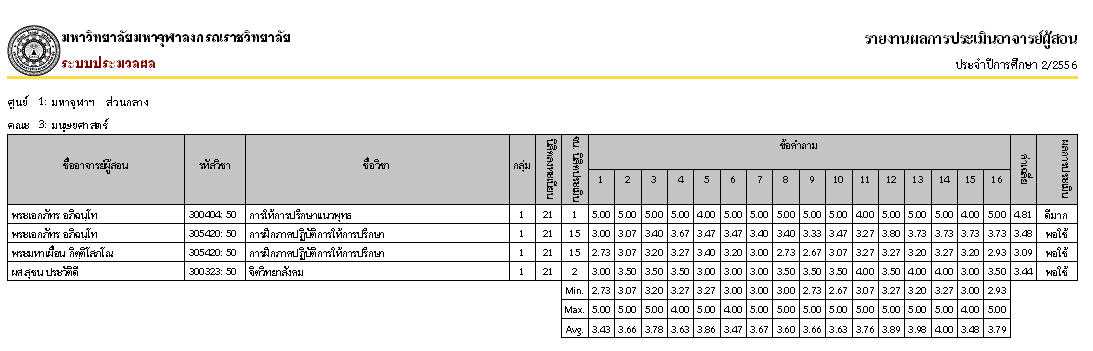 รายงานผลการประเมินอาจารย์ผู้สอนภาพรวมตามศูนย์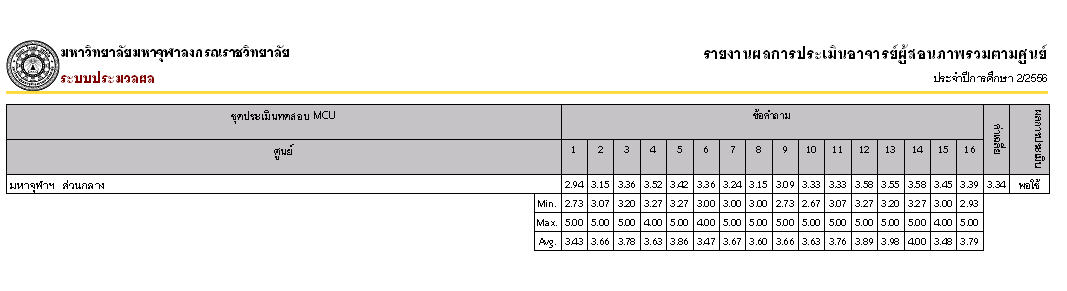 รายงานผลการประเมินอาจารย์ค่าคะแนนตามกลุ่มเรียน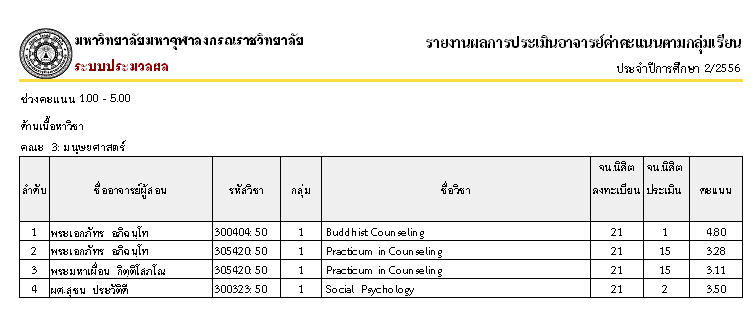 ระบบประเมินอาจารย์ผู้สอนออนไลน์สำหรับอาจารย์ระบบประเมินอาจารย์ผู้สอนออนไลน์ เป็นส่วนหนึ่งที่เชื่อมต่อระบบบริการการศึกษา ผู้ใช้งานคือ สำหรับอาจารย์ผู้สอน ระบบประเมินอาจารย์ผู้สอนออนไลน์ สำหรับอาจารย์ คือระบบที่ตรวจสอบผลการประเมินการสอนจากนักศึกษา ค้นหาข้อมูลและเรียกดูข้อมูลต่างๆ ที่เกี่ยวกับการประเมินการสอน โดยท่านสามารถเรียกใช้โปรแกรมผ่านระบบบริการการศึกษาเดิมได้ จากทุกจุดที่สามารถเชื่อมโยงเข้ากับเครือข่ายของมหาวิทยาลัย และ/หรือ เครือข่ายอินเตอร์เน็ตข้อตกลงเบื้องต้นความรู้พื้นฐานก่อนการใช้ระบบก่อนใช้ระบบบริการการศึกษา ผ่านเครือข่ายอินเตอร์เน็ต ท่านจะต้องมีความรู้พื้นฐานการใช้งานคอมพิวเตอร์เบื้องต้น และโปรแกรม Microsoft Internet Explorer 5.x ขึ้นไปคำศัพท์ที่ใช้ในคู่มือเมาส์ หมายถึงอุปกรณ์ช่วยในการนำข้อมูลเข้าสู่เครื่องคอมพิวเตอร์ ซึ่งผู้ใช้จะใช้งานอุปกรณ์ชนิดนี้ร่วมกับแป้นพิมพ์ อักษร   รูปที่ 1 รูปเมาส์ตัวอย่างคลิก หมายถึงการใช้นิ้วกดลงบนปุ่มส่วนบนเมาส์ด้านซ้าย 1 ครั้งแล้วปล่อย2 เริ่มต้นใช้งานระบบ ท่านสามารถใช้งานระบบประเมินอาจารย์ผู้สอนออนไลน์  โดยสามารถเรียกใช้งานผ่านระบบบริการการศึกษา ได้จากเครื่องคอมพิวเตอร์ทุกเครื่องที่เชื่อมต่ออยู่กับระบบเครือข่ายของมหาวิทยาลัย และ/หรือ เครือข่ายอินเตอร์เน็ต โดยการกำหนด Location หรือ Net site ในโปรแกรม Internet Explorer ไปที่ URL http://regweb.mcu.ac.th/แล้วกดปุ่ม Enter ระบบจะนำท่านไปสู่ข้อมูลพื้นฐานทั่วไป ซึ่งทุกคนสามารถใช้งานได้ดังจอภาพต่อไปนี้รูปที่ 2 หน้าจอแรกเมื่อเข้าสู่ระบบเมื่อท่านเข้ามาที่เว็บไซต์ของ สำนักทะเบียนและวัดผล หน้าข่าวประกาศจะแสดงขึ้นมาโดยอัตโนมัติ เพื่อแสดงข้อมูลข่าวสารต่าง ๆ จากระบบบริการการศึกษา มหาวิทยาลัยมหาจุฬาลงกรณราชวิทยาลัย โดยเรียงลำดับที่มีความสำคัญจากมากไปหาน้อย ให้ท่านใช้เมาส์คลิกที่ชื่อเรื่องประกาศดังกล่าวเพื่อแสดงรายละเอียดของประกาศนั้นๆ (ถ้ามี) ท่านควรใช้เว็บไซต์นี้อย่างต่อเนื่องเพื่อจะได้ทราบข่าวหรือประกาศต่าง ๆ ของสำนักทะเบียนและวัดผลจากหน้าจอ  จะเห็นได้ว่าด้านซ้ายมือเป็นเมนูแสดงฟังก์ชั่นต่างๆ ในการใช้งาน  ซึ่งประกอบไปด้วย  การเข้าสู่ระบบ วิชาที่เปิดสอน ปฏิทินการศึกษา หลักสูตรที่เปิดสอน และตอบคำถาม ถ้าท่านสนใจต้องการทราบรายละเอียดเรื่องใดให้ท่านใช้เมาส์คลิกที่เมนูนั้น2.1   การเข้าสู่ระบบ	ในส่วนของการดำเนินกิจกรรมต่าง ๆ ที่เป็นส่วนบุคคล การตรวจสอบประวัติ  การดูตารางสอน การเปลี่ยนรหัสผ่าน รวมถึงการตรวจสอบผลการประเมินการสอนจากนักศึกษา เป็นต้น ท่านสามารถกระทำได้โดยคลิกที่เมนู “เข้าสู่ระบบ” เพื่อทำการใส่รหัสประจำตัว และรหัสผ่าน ถ้ารหัสประจำตัวและรหัสผ่านที่ใช้ถูกต้อง ระบบจะอนุญาตให้ท่านเข้าไปใช้งานได้ (ข้อควรระวัง!!! ท่านจะต้องเก็บรหัสผ่านเป็นความลับ ไม่ควรบอกให้ผู้อื่นทราบ เพราะผู้อื่นอาจเข้าใช้งานระบบแทนท่าน และทำให้เกิดความเสียหายตามมา)วิธีใช้งานให้ท่านคลิกที่เมนู “เข้าสู่ระบบ” พิมพ์รหัสประจำตัว และรหัสผ่านคลิกที่ปุ่ม “เข้าสู่ระบบ”รูปที่ 3 หน้าจอสำหรับป้อนรหัสประจำตัว และรหัสผ่านความปลอดภัยของการส่งรหัสผ่านในระบบบริการการศึกษา นี้ได้มาตรฐานสากล ข้อมูลรหัสผ่านที่ท่านป้อนจะถูกทำการเข้ารหัสก่อนส่งผ่านเครือข่ายเมื่อผ่านขั้นตอนการตรวจสอบว่าเป็นท่านเรียบร้อยแล้ว ระบบจะนำท่านไปสู่หน้าข่าวประกาศซึ่งจะเป็นการแจ้งถึงตัวท่านโดยตรงในการเข้าสู่ระบบ สำหรับอาจารย์ ที่ได้รับสิทธิ์ เป็น ผู้บริหาร หรือเจ้าหน้าที่ด้วยนั้น จะเกิดหน้าจอให้เลือกระบบ สำหรับระบบงานที่ต้องการใช้งาน โดยจะให้เลือก เป็นระบบงานสำหรับเจ้าหน้าที่ ระบบงานสำหรับอาจารย์ และระบบงานสำหรับผู้บริหาร การเข้าสู่ระบบงานใดนั้น ท่านต้องเลือก การเข้าสู่ระบบ ให้เป็นไปตามงานที่ต้องการใช้ระบบงานนั้นๆ แต่สำหรับอาจารย์ที่ไม่มีสถานะเป็น ผู้บริหาร หรือเจ้าหน้าที่  ระบบจะข้ามหน้าจอนี้ไป และไปสู่หน้าจอของอาจารย์โดยตรงรูปที่ 4 หน้าจอเลือกระบบตามสิทธิ์ที่ได้รับ	เมื่อท่านเข้าสู่ระบบเรียบร้อยแล้ว ระบบจะแสดงหน้าจอเมนูหลักระบบงานของอาจารย์  โดยมีเมนูแสดงฟังก์ชันต่างๆที่ท่านอาจารย์สามารถใช้งานได้แสดงอยู่ทางด้านซ้ายของจอภาพ ดังรูปต่อไปนี้ รูปที่ 5 หน้าจอระบบงานของอาจารย์2.2   การตรวจสอบผลการประเมินการสอน สำหรับอาจารย์ผู้สอนอาจารย์ผู้สอนสามารถตรวจสอบผลการประเมินการสอนจากนักศึกษาได้ โดยการ Log in เข้าใช้งานระบบบริการการศึกษา เช่นเดียวกับการบันทึกผลการศึกษาออนไลน์ เมื่ออาจารย์เข้าสู่ระบบแล้ว ซ้ายมือจะแสดงเมนูการใช้งานอาจารย์ รวมถึงปุ่ม  ดังรูป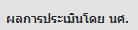 รูปที่ 6 หน้าจอ ผลการประเมินโดยนิสิตขั้นตอนการตรวจสอบผลประเมินคลิกปุ่ม จะแสดงหน้าจอ “ผลการประเมินการสอนอาจารย์โดยนิสิต”  ท่านสามารถเลือกดูผลการแสดง ได้  โดยคลิกเลือก“แสดงรายละเอียด”เพื่อดูผลการประเมินการสอน ในแต่ละรายวิชาระบบจะแสดงรายละเอียดผลการประเมิน ตัวอย่างดังรูป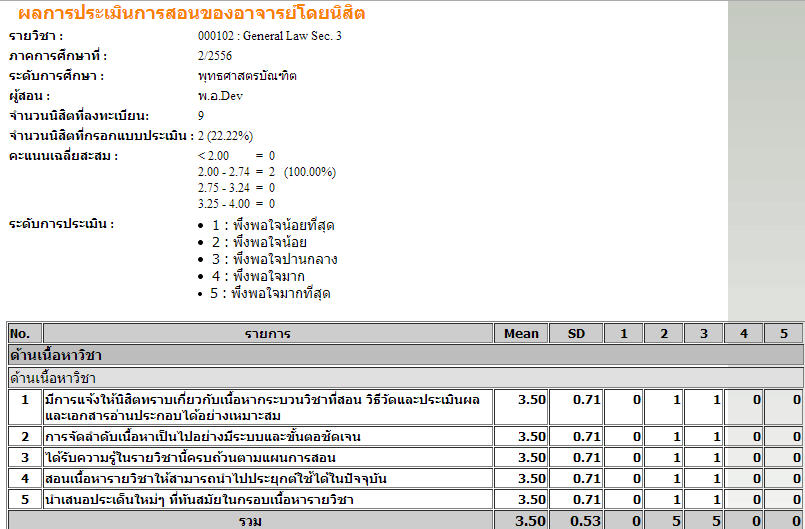 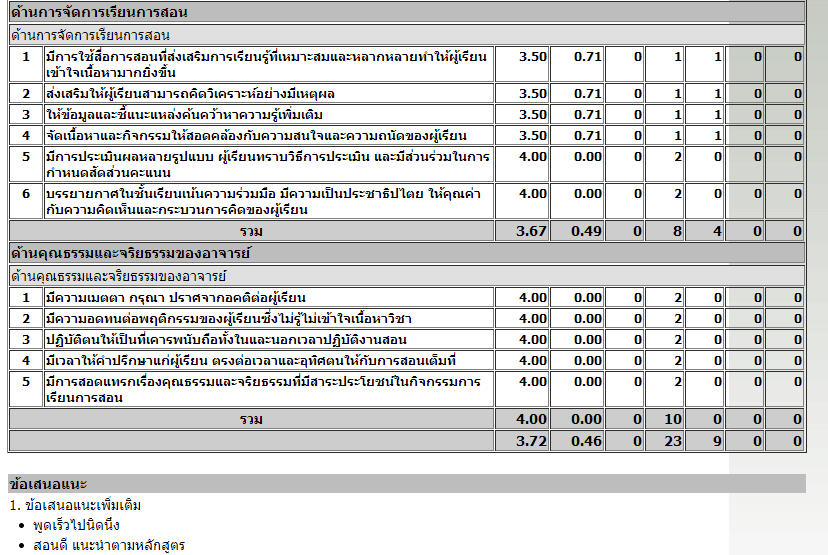 รูปที่ 7 หน้าจอแสดงผลการประเมินอาจารย์ผู้สอนสามารถตรวจสอบผลการประเมินการสอนแต่ละรายวิชา ในแต่ละปีการศึกษาได้ 2.3   ออกจากระบบ เมื่อเสร็จสิ้นการใช้งานระบบบริการการศึกษา แล้ว ท่านต้องคลิกที่ปุ่ม “ออกจากระบบ” เพื่อป้องกันมิให้ผู้อื่นเข้ามาใช้งานระบบแทนตัวท่านระบบประเมินอาจารย์ผู้สอนออนไลน์ สำหรับนิสิตระบบประเมินอาจารย์ผู้สอนออนไลน์ เป็นส่วนหนึ่งที่เชื่อมต่อระบบบริการการศึกษา ผู้ใช้งานคือ สำหรับนิสิต ระบบประเมินอาจารย์ผู้สอนออนไลน์ สำหรับนิสิต คือระบบที่นิสิตใช้สำหรับประเมินผลการสอนของผู้สอนในแต่ละวิชาที่ลงทะเบียนแต่ละปีภาคการศึกษา โดยท่านสามารถเรียกใช้โปรแกรมผ่านระบบบริการการศึกษาเดิมได้ จากทุกจุดที่สามารถเชื่อมโยงเข้ากับเครือข่ายของมหาวิทยาลัย และ/หรือ เครือข่ายอินเตอร์เน็ตข้อตกลงเบื้องต้นความรู้พื้นฐานก่อนการใช้ระบบก่อนใช้ระบบบริการการศึกษา ผ่านเครือข่ายอินเตอร์เน็ต ท่านจะต้องมีความรู้พื้นฐานการใช้งานคอมพิวเตอร์เบื้องต้น และโปรแกรม Microsoft Internet Explorer 5.x ขึ้นไปคำศัพท์ที่ใช้ในคู่มือเมาส์ หมายถึงอุปกรณ์ช่วยในการนำข้อมูลเข้าสู่เครื่องคอมพิวเตอร์ ซึ่งผู้ใช้จะใช้งานอุปกรณ์ชนิดนี้ร่วมกับแป้นพิมพ์ อักษร   รูปที่ 1 รูปเมาส์ตัวอย่างคลิก หมายถึงการใช้นิ้วกดลงบนปุ่มส่วนบนเมาส์ด้านซ้าย 1 ครั้งแล้วปล่อย2 เริ่มต้นใช้งานระบบ ท่านสามารถใช้งานระบบประเมินอาจารย์ผู้สอนออนไลน์  โดยสามารถเรียกใช้งานผ่านระบบบริการการศึกษา ได้จากเครื่องคอมพิวเตอร์ทุกเครื่องที่เชื่อมต่ออยู่กับระบบเครือข่ายของมหาวิทยาลัย และ/หรือ เครือข่ายอินเตอร์เน็ต โดยการกำหนด Location หรือ Net site ในโปรแกรม Internet Explorer ไปที่ URL http://regweb.mcu.ac.th/แล้วกดปุ่ม Enter ระบบจะนำท่านไปสู่ข้อมูลพื้นฐานทั่วไป ซึ่งทุกคนสามารถใช้งานได้ดังจอภาพต่อไปนี้รูปที่ 2 หน้าจอแรกเมื่อเข้าสู่ระบบเมื่อท่านเข้ามาที่เว็บไซต์ของ สำนักทะเบียนและวัดผล หน้าข่าวประกาศจะแสดงขึ้นมาโดยอัตโนมัติ เพื่อแสดงข้อมูลข่าวสารต่าง ๆ จากระบบบริการการศึกษา มหาวิทยาลัยมหาจุฬาลงกรณราชวิทยาลัย โดยเรียงลำดับที่มีความสำคัญจากมากไปหาน้อย ให้ท่านใช้เมาส์คลิกที่ชื่อเรื่องประกาศดังกล่าวเพื่อแสดงรายละเอียดของประกาศนั้นๆ (ถ้ามี) ท่านควรใช้เว็บไซต์นี้อย่างต่อเนื่องเพื่อจะได้ทราบข่าวหรือประกาศต่าง ๆ ของสำนักทะเบียนและวัดผลจากหน้าจอ  จะเห็นได้ว่าด้านซ้ายมือเป็นเมนูแสดงฟังก์ชั่นต่างๆ ในการใช้งาน  ซึ่งประกอบไปด้วย  การเข้าสู่ระบบ วิชาที่เปิดสอน ปฏิทินการศึกษา หลักสูตรที่เปิดสอน และตอบคำถาม ถ้าท่านสนใจต้องการทราบรายละเอียดเรื่องใดให้ท่านใช้เมาส์คลิกที่เมนูนั้น2.1   การเข้าสู่ระบบ	นิสิตสามารถประเมินอาจารย์ผู้สอนได้โดย การ Log In เข้าใช้งานระบบบริการการศึกษาออนไลน์ เช่นเดียวกับการลงทะเบียนออนไลน์ และเมื่อนักศึกษาเข้าสู่ระบบแล้ววิธีใช้งานให้ท่านคลิกที่เมนู “เข้าสู่ระบบ” พิมพ์รหัสประจำตัว และรหัสผ่านคลิกที่ปุ่ม “เข้าสู่ระบบ”รูปที่ 3 หน้าจอสำหรับป้อนรหัสประจำตัว และรหัสผ่านความปลอดภัยของการส่งรหัสผ่านในระบบบริการการศึกษา นี้ได้มาตรฐานสากล ข้อมูลรหัสผ่านที่ท่านป้อนจะถูกทำการเข้ารหัสก่อนส่งผ่านเครือข่ายเมื่อผ่านขั้นตอนการตรวจสอบว่าเป็นท่านเรียบร้อยแล้ว ระบบจะนำท่านไปสู่หน้าข่าวประกาศซึ่งจะเป็นการแจ้งถึงตัวท่านโดยตรง	เมื่อท่านเข้าสู่ระบบเรียบร้อยแล้ว ระบบจะแสดงหน้าจอเมนูหลักระบบงานของอาจารย์  โดยมีเมนูแสดงฟังก์ชันต่างๆที่ท่านอาจารย์สามารถใช้งานได้แสดงอยู่ทางด้านซ้ายของจอภาพ ดังรูปต่อไปนี้ รูปที่ 4 หน้าจอระบบงานของอาจารย์2.2   ประเมินการสอนโดยนิสิตนิสิตสามารถประเมินอาจารย์ผู้สอนได้โดย การ Log In เข้าใช้งานระบบบริการการศึกษาออนไลน์ เช่นเดียวกับการลงทะเบียนออนไลน์ และเมื่อนักศึกษาเข้าสู่ระบบแล้ว ระบบจะแสดงหน้าจอการประเมินอาจารย์ผู้สอน ซ้ายมือจะแสดงเมนูการใช้งานนิสิต รวมถึงปุ่ม ดังรูป ดังรูป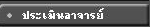 รูปที่ 5 หน้าจอ ประเมินอาจารย์ผู้สอนขั้นตอนการตรวจสอบผลประเมินคลิกปุ่ม จะแสดงหน้าจอ “การประเมินการสอนของอาจารย์โดยนิสิต”  ท่านสามารถคลิกเลือก“ชื่ออาจารย์ผู้สอน”เพื่อทำการประเมินการสอน ในแต่ละรายวิชาระบบจะแสดงรายละเอียดชุดการประเมิน ตัวอย่างดังรูป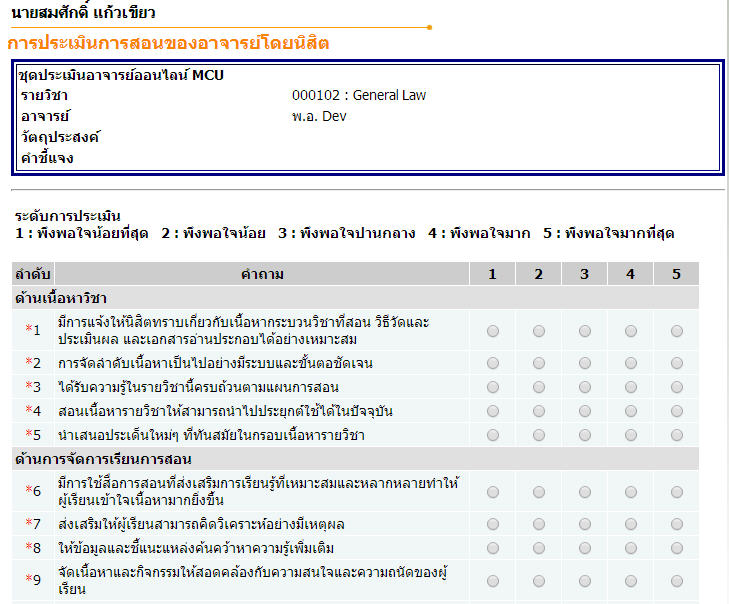 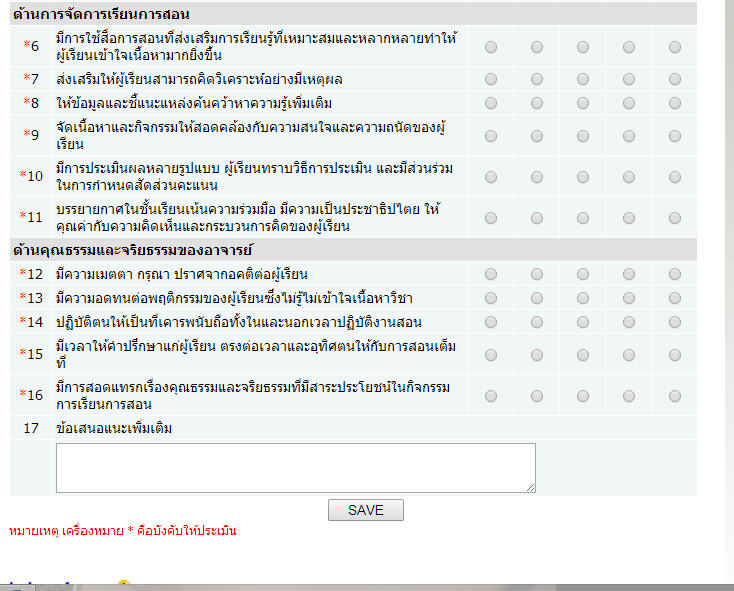 รูปที่ 6 หน้าจอชุดประเมินแต่ละรายวิชาอาจารย์ผู้สอนในรายวิชาที่ทำการประเมินแล้ว นักศึกษาจะไม่สามารถทำการประเมินซ้ำได้อีก ดังรูประบบจะแสดงข้อความให้ทราบ กรณีที่ ยังไม่ได้กำหนดชุดประเมินให้กับท่านอาจารย์ผู้สอน นิสิตจะไม่สามารถทำการประเมินอาจารย์ผู้สอนท่านนั้นได้ สามารถติดต่อเจ้าหน้าที่งานทะเบียนได้กรณีที่นิสิตยังไม่ทำการประเมินผู้สอนในรายวิชาใด นิสิตจะไม่สามารถดูผลการศึกษาในรายวิชานั้นได้ ดังรูป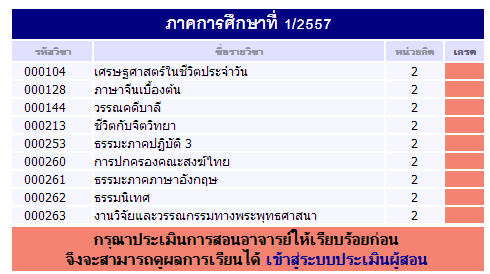 	 เมื่อนิสิตทำการประเมินผู้สอนรายวิชาใดวิชาหนึ่งเรียบร้อยแล้ว นิสิตสามารถดูผลการศึกษาเฉพาะรายวิชานั้นได้เท่านั้น2.3   ออกจากระบบ เมื่อเสร็จสิ้นการใช้งานระบบบริการการศึกษา แล้ว ท่านต้องคลิกที่ปุ่ม “ออกจากระบบ” เพื่อป้องกันมิให้ผู้อื่นเข้ามาใช้งานระบบแทนตัวท่านบัญชีผู้เข้าร่วมอบรมโครงการพัฒนาเจ้าหน้าที่ทะเบียนและการเงินประจำปีงบประมาณ 2557ณ เธียร์เตอร์บี อาคารเรียนรวม มจร วังน้อย จังหวัดพระนครศรีอยุธยา21-23 สิงหาคม พ.ศ.2557ที่ชื่อตำแหน่ง๑.พระครูวินัยธรสมุทร ถาวรธมฺโม ผศ.ดร.รักษาการผู้อำนวยการสำนักทะเบียนและวัดผล๒.พระมหาสวง ญาณวโรรักษาการรองผู้อำนวยการสำนักทะเบียนและวัดผล๓.นายจเด็ด โพธิ์ศรีทองรักษาการรองผู้อำนวยการสำนักทะเบียนและวัดผล๔.พระมหาถวิล กลฺยาณธมฺโมรักษาการผู้อำนวยการส่วนทะเบียนนิสิต๕.พระมหาปัญญา ปญฺญาสิริรักษาการผู้อำนวยการส่วนประเมินผลการศึกษาที่ชื่อตำแหน่ง๖.พระวิชัย อคฺคธมฺโมรักษาการหัวหน้าฝ่ายรับเข้าศึกษา๗.นายชัยโชค คณนาวุฒิรักษาการหัวหน้าฝ่ายทะเบียนเรียนและสถิติการศึกษา๘.นายคเชนทร์ สุขชื่นรักษาการหัวหน้าฝ่ายบริหารงานทั่วไป๙.นายศิริ สุดสังข์รักษาการหัวหน้าฝ่ายการเรียนการสอนและการสอบ๑๐.นายมาณพ วิฤทธิ์ชัยรักษาการหัวหน้าฝ่ายประมวลผลการศึกษาที่ชื่อตำแหน่ง๑.พระมหาทองแดง สิริปญฺโญนักจัดการงานทั่วไป๒.นายอิทธิพัทธ์ ศรีจันทร์นักวิชาการศึกษา๓.พระปลัดประดิสิษฐ์ ฐิตาโภนักจัดการงานทั่วไป / อัตราจ้าง๔.พระมหาบุญกอง คุณาธโรนักจัดการงานทั่วไป / อัตราจ้าง๕.พระมหากฤษฎา กิตฺติโสภโณนักวิชาการศึกษา / อัตราจ้าง๖.นายวิจารณ์ จันทร์สันต์นักจัดการงานทั่วไป / อัตราจ้าง๗.นายพิชิต เชาว์ชาญนักวิชาการศึกษา / อัตราจ้างปีการศึกษาปริญญาตรีปริญญาโทปริญญาเอก25576427132558652814255966291525606730162561683117รายการคำอธิบาย1:ประเมินเฉพาะบางวิชาหมายถึงนิสิตทำการประเมินรายวิชาใดเรียบร้อยแล้ว สามารถดูผลการศึกษาได้เฉพาะรายวิชานั้น2:ประเมินครบทุกวิชาหมายถึงนิสิตต้องทำการประเมินฯให้ครบทุกรายวิชาให้เรียบร้อย จึงจะสามารถดูผลการศึกษาได้NumField NameData TypeSizeExplanationFor informationPriorityRef Tableลำดับชื่อรายการชนิดข้อมูลขนาดคำอธิบายการจัดเก็บข้อมูลตัวอย่างการจัดเก็บความสำคัญตารางอ้างอิง (ถ้ามี)0ตารางข้อมูลนิสิต1YEARTEXT4ปีการศึกษา (ปีการศึกษาที่สกอ.กำหนดให้ส่ง)2557***2SEMESTERTEXT1ภาคการศึกษา (ภาคการศึกษาที่สกอ.กำหนดให้ส่ง)1***3UNIV_IDTEXT5รหัสสถานศึกษา200***ตารางข้อมูลสถานศึกษา (REF_UNIV)4CITIZEN_IDTEXT13รหัสประจำตัวประชาชน3 6599 00070 76 1***5PREFIX_NAME_IDTEXT3รหัสคำนำหน้าชื่อ (ยึดตามบัตรประจำตัวประชาชน)1***ตารางข้อมูลคำนำหน้าชื่อ (REF_PREFIX_NAME)6STD_FNAMETEXT50ชื่อสมชาย*7STD_LNAMETEXT50ชื่อสกุลโชคสมบูรณ์*8GENDER_IDTEXT1รหัสเพศ1***ตารางข้อมูลเพศ (REF_GENDER)9BIRTHDAYTEXT10วันเดือนปีเกิด (พ.ศ.) DD/MM/YYYY12/03/2512***10PROVINCE_IDTEXT2รหัสจังหวัดภูมิลำเนา10***ตารางข้อมูลจังหวัด (REF_PROVINCE)11NATION_IDTEXT2รหัสสัญชาติTH***ตารางข้อมูลสัญชาติ (REF_NATION)12ADMIT_YEARTEXT4ปีการศึกษาที่เข้าศึกษา2547***13LEV_IDTEXT2รหัสระดับการศึกษา (ที่กำลังศึกษาปัจจุบัน)40***ตารางข้อมูลระดับการศึกษา  (REF_LEV)14CURR_IDTEXT4รหัสหลักสูตรที่ศึกษา (ที่กำลังศึกษาปัจจุบัน)8***ตารางข้อมูลชื่อหลักสูตร (REF_CURR)15FAC_IDTEXT5รหัสคณะที่ศึกษา (ที่กำลังศึกษาปัจจุบัน)1***ตารางข้อมูลคณะ (REF_FAC)NumField NameData TypeSizeExplanationFor informationPriorityRef Tableลำดับชื่อรายการชนิดข้อมูลขนาดคำอธิบายการจัดเก็บข้อมูลตัวอย่างการจัดเก็บความสำคัญตารางอ้างอิง (ถ้ามี)16ISCED_IDTEXT8รหัสกลุ่มสาขาวิชา (ISCED)0-01-010***ตารางข้อมูลกลุ่มสาขาวิชา  (REF_ISCED)17PROGRAM_IDTEXT6รหัสสาขาวิชา1***ตารางข้อมูลสาขาวิชา (REF_PROGRAM)18CURR_TYPE_IDTEXT1รหัสประเภทหลักสูตรที่ศึกษา1***ตารางข้อมูลประเภทหลักสูตร  (REF_CURR_TYPE)19STUDY_TYPE_IDTEXT1รหัสประเภทการเรียน1***ตารางข้อมูลประเภทการเรียน (REF_STUDY_TYPE)20STUDY_TIME_IDTEXT1รหัสประเภทเวลาเรียน1***ตารางข้อมูลประเภทเวลาเรียน (REF_STUDY_TIME)21CURR_INTER_IDTEXT1รหัสความสากลของหลักสูตรที่ศึกษา1***ตารางข้อมูลความเป็นสากลของหลักสูตร (REF_CURR_INTER)22REGULAR_YEARTEXT3จำนวนปีของหลักสูตรที่ศึกษา4***23CURR_REG_IDTEXT1รหัสประเภทการลงทะเบียนเรียน1***ตารางข้อมูลการลงทะเบียนเรียน (REF_CURR_REG)24CLASSTEXT2ชั้นปี ตัวเลขจำนวนเต็ม2***25GRAD_STATUS_IDTEXT1รหัสสถานภาพนิสิตที่คาดว่าจะจบ1***ตารางข้อมูลสถานภาพนิสิตที่คาดว่าจะจบ (REF_GRAD_STATUS)26STD_STATUS_IDTEXT1รหัสสถานภาพนิสิต1***ตารางข้อมูลการลงทะเบียนเรียน (REF_STD_STATUS)27GPATEXT4เกรดเฉลย (ของภาคการศึกษาเต็ม) *จำเป็นต้องใส่ทศนิยม 2 หลัก3.46*28ACC_GPATEXT4เกรดเฉลยสะสม (ของภาคการศึกษาเต็ม) *จำเป็นต้องใส่ทศนิยม 2 หลัก3.12***29ACC_CREDITTEXT3หน่วยกิตสะสม (คัดเฉพาะรายวิชาที่นิสิตสอบผ่านเกณฑ์) (ตัวเลขจำนวนเต็ม)128*30DEFORM_IDTEXT2รหัสความพิการ0***ตารางข้อมูลความพิการ (REF_DEFORM)31FUND_STATUS_IDTEXT1รหัสสถานภาพการรับทุน (ทุนทุกประเภท)0***ตารางข้อมูลสถานภาพการรับทุน (REF_FUND_STATUS)32TALENTTEXT70ความถนัด/สามารถพเศษว่ายนา*33SON_NUMTEXT2จำนวนพี่น้องทั้งหมดตัวเลขจำนวนเต็ม*34SON_STDNUMTEXT2จำนวนพี่น้องที่กำลังศึกษาอยู่ตัวเลขจำนวนเต็ม*35FAT_FNAMETEXT50ชี่อบิดาสมใจ*36FAT_LNAMETEXT50ชื่อสกุลบิดาโชคสมบูรณ์*37FAT_STATUS_IDTEXT1รหัสสถานภาพของบิดา1*ตารางข้อมูลสถานภาพการมีชีวิต  REF_STATUS)38FAT_REVENUE_IDTEXT1รหัสรายได้บิดา1*ตารางข้อมูลช่วงรายได้ (REF_REVENUE)NumField NameData TypeSizeExplanationFor informationPriorityRef Tableลำดับชื่อรายการชนิดข้อมูลขนาดคำอธิบายการจัดเก็บข้อมูลตัวอย่างการจัดเก็บความสำคัญตารางอ้างอิง (ถ้ามี)39FAT_OCCUP_IDTEXT2รหัสอาชีพบิดา1*ตารางข้อมูลอาชีพ (REF_OCCUP)40MOT_FNAMETEXT50ชื่อมารดาสมหญิง*41MOT_LNAMETEXT50ชื่อสกุลมารดาโชคสมบูรณ์*42MOT_STATUS_IDTEXT1รหัสสถานภาพมารดา1*ตารางข้อมูลสถานภาพการมีชีวิต  (REF_STATUS)43MOT_REVENUE_IDTEXT1รหัสรายได้มารดา1*ตารางข้อมูลช่วงรายได้ (REF_REVENUE)44MOT_OCCUP_IDTEXT2รหัสอาชีพมารดา1*ตารางข้อมูลอาชีพ (REF_OCCUP)45PAR_STATUS_IDTEXT2รหัสสถานภาพบิดา-มารดา1*ตารางข้อมูลสถานภาพบิดามารดา (REF_PAR_STATUS)46PAR_FNAMETEXT50ชื่อผู้ปกครองสมใจ*47PAR_LNAMETEXT50ชื่อสกุลผู้ปกครองโชคสมบูรณ์*48PAR_REVENUE_IDTEXT1รหัสรายได้ผู้ปกครอง1*ตารางข้อมูลช่วงรายได้ (REF_REVENUE)49PAR_OCCUP_IDTEXT2รหัสอาชีพผู้ปกครอง1*ตารางข้อมูลอาชีพ (REF_OCCUP)50RELIGION_IDTEXT2รหัสศาสนา1*ตารางข้อมูล (REF_RELIGION)51STD_PHOTOTEXT21รหัสสถาบัน(3หลักแรกของรหัสสถาบัน)/หมายเลขประจำตัวประชาชน.jpg000/1234567891011.jpg***52NEW_CURR_IDTEXT14รหัสหลักสูตรที่ศึกษา (ที่กำลังศึกษาปัจจุบัน)2.54901E+13*ตารางข้อมูลชื่อหลักสูตร(ปรับปรุงใหม่)   NEW_REF_CURสาขาตัวปรับค่า(นำไปคูณกับค่า FTES ระดับปริญญาตรี)FTES  ปกติ1.วิทยาศาสตร์สุขภาพ11:82.วิทยาศาสตร์กายภาพ21:203.วิศวกรรมศาสตร์21:204.สถาปัตยกรรมศาสตร์11:85.บริหารธุรกิจ  พาณิชยศาสตร์ บัญชี การจัดการ การท่องเที่ยว เศรษฐศาสตร์1.81:256.ศิลปกรรมศาสตร์  วิจิตรศิลป์และประยุกต์ศิลป์1.81:87.สังคมศาสตร์ / มนุษยศาสตร์1.81:25นิสิตเต็มเวลาในหน่วยนับปริญญาตรีนิสิตเต็มเวลาในหน่วยนับปริญญาตรี1.กลุ่มสาขาวิชาวิทยาศาสตร์สุขภาพ= FTES ระดับปริญญาตรี + FTES ระดับบัณฑิตศึกษา2.กลุ่มสาขาวิทยาศาสตร์กายภาพ= FTES ระดับปริญญาตรี + (2 X FTES ระดับบัณฑิตศึกษา)3.กลุ่มสาขาวิชามนุษย์ศาสตร์และสังคมศาสตร์= FTES ระดับปริญญาตรี + (1.8 X FTES ระดับบัณฑิตศึกษา)นิสิตเต็มเวลาเทียบเท่า FTES (Full Time Equivalent Student)นิสิตเต็มเวลาเทียบเท่า FTES (Full Time Equivalent Student)นิสิตเต็มเวลาเทียบเท่า FTES (Full Time Equivalent Student)นิสิตเต็มเวลาเทียบเท่า FTES (Full Time Equivalent Student)นิสิตเต็มเวลาเทียบเท่า FTES (Full Time Equivalent Student)นิสิตเต็มเวลาเทียบเท่า FTES (Full Time Equivalent Student)นิสิตเต็มเวลาเทียบเท่า FTES (Full Time Equivalent Student)นิสิตเต็มเวลาเทียบเท่า FTES (Full Time Equivalent Student)นิสิตเต็มเวลาเทียบเท่า FTES (Full Time Equivalent Student)ปีการศึกษา ๒๕๕๖ คณะพุทธศาสตร์ปีการศึกษา ๒๕๕๖ คณะพุทธศาสตร์ปีการศึกษา ๒๕๕๖ คณะพุทธศาสตร์ปีการศึกษา ๒๕๕๖ คณะพุทธศาสตร์ปีการศึกษา ๒๕๕๖ คณะพุทธศาสตร์ปีการศึกษา ๒๕๕๖ คณะพุทธศาสตร์ปีการศึกษา ๒๕๕๖ คณะพุทธศาสตร์ปีการศึกษา ๒๕๕๖ คณะพุทธศาสตร์ปีการศึกษา ๒๕๕๖ คณะพุทธศาสตร์ที่สาขาวิชาหน่วยกิตSTDภาคการศึกษาที่ 1/56ภาคการศึกษาที่ 1/56ภาคการศึกษาที่ 2/56ภาคการศึกษาที่ 2/56FTESที่สาขาวิชาหน่วยกิตSTDSCHFTESSCHFTESFTESคณะพุทธศาสตร์ (บรรพชิต) ปี 1คณะพุทธศาสตร์ (บรรพชิต) ปี 1คณะพุทธศาสตร์ (บรรพชิต) ปี 1คณะพุทธศาสตร์ (บรรพชิต) ปี 1คณะพุทธศาสตร์ (บรรพชิต) ปี 1คณะพุทธศาสตร์ (บรรพชิต) ปี 1คณะพุทธศาสตร์ (บรรพชิต) ปี 1คณะพุทธศาสตร์ (บรรพชิต) ปี 1คณะพุทธศาสตร์ (บรรพชิต) ปี 11000107-55 : เทคนิคการศึกษาระดับอุดมศึกษา2511025.672.832000145-55 : บาลีไวยากรณ์2511025.672.833000147-55 : พระไตรปิฏกศึกษา2501005.562.784000116-55 : ภาษาอังกฤษเบื้องต้น249985.442.725000139-55 : คณิตศาสตร์เบื้องต้น247945.222.616000151-55 : ธรรมะภาคปฏิบัติ 12561126.223.117000158-55 : ประวัติพระพุทธศาสนา2501005.562.788000211-55 : วัฒนธรรมไทย247945.222.619000259-55 : เทศกาลและพิธีกรรมพระพุทธศาสนา2511025.672.83100SP101-38 : บาลีไวยากรณ์ 1236724.002.00110SP102-38 : บาลีไวยากรณ์ 2235703.891.94120SP103-38 : บาลีไวยากรณ์ 3235703.891.9413000103-55 : การเมืองกับการปกครองของไทย247945.222.6114000109-55 : ศาสนาทั่วไป246925.112.5615000140-55 : โลกกับสิ่งแวดล้อม247945.222.6116000108-55 : ปรัชญาเบื้องต้น247945.222.6117000115-55 : ภาษาศาสตร์เบื้องต้น247945.222.6118000117-55 : ภาษาอังกฤษชั้นสูง248965.332.6719000148-55 : พระวินัยปิฏก2501005.562.7820000149-55 : พระสุตตันตปิฏก2721448.004.0021000152-55 : ธรรมะภาคปฏิบัติ 2156563.111.56220SP104-381 : บาลีไวยากรณ์ 4234683.781.89230SP105-38 : แปลบาลีเป็นไทย แปลไทยเป็นบาลี 1234683.781.89240SP106-38 : แปลบาลีเป็นไทย แปลไทยเป็นบาลี 2234683.781.89รวมรวม471120111662.00106859.3360.67ที่รายการกำหนดส่งรูปแบบการส่งส่งถึง1.สถิตินิสิตประปีการศึกษา10 กรกฎาคม ของทุกปีไฟล์ข้อมูลเอ็กเซลผอ.ส่วนทะเบียนนิสิต2.สถิตินิสิตต่างประเทศ10 กรกฎาคม ของทุกปีไฟล์ข้อมูลเอ็กเซลผอ.ส่วนทะเบียนนิสิต3.ข้อมูล สกอ. ภาคการศึกษาที่ 130 กรกฎาคม ของทุกปีบันทึกข้อมูลลงระบบ-4.ข้อมูล สกอ. ภาคการศึกษาที่ 230 พฤศจิกายน ของทุกปีบันทึกข้อมูลลงระบบ-5.รายชื่อผู้ขอเข้าสอบข้อสอบกลาง ภาคการศึกษาที่ 1หลังเปิดภาคการศึกษาแล้ว 1 เดือนไฟล์ข้อมูลเอ็กเซลผอ.ส่วนประเมินผลการศึกษา6.รายชื่อผู้ขอเข้าสอบข้อสอบกลาง ภาคการศึกษาที่ 2หลังเปิดภาคการศึกษาแล้ว 1 เดือนไฟล์ข้อมูลเอ็กเซลผอ.ส่วนประเมินผลการศึกษา7.รายชื่อผู้ขอสำเร็จการศึกษา สำหรับนิสิตต่างประเทศ นิสิตคฤหัสถ์รอบที่ 1 คือ 30 กันยายนรอบที่ 2 คือ 28 กุมภาพันธ์ ของทุกปีบันทึกข้อความมติคณะกรรมการบัญชีรายชื่อ (ไฟล์)ผอ.สำนักทะเบียนและวัดผล8.รายชื่อผู้ขอสำเร็จการศึกษา สำหรับนิสิตบรรพชิตและนิสิตตกค้าง28 กุมภาพพันธ์ ของทุกปีบันทึกข้อความมติคณะกรรมการบัญชีรายชื่อ (ไฟล์)ผอ.สำนักทะเบียนและวัดผล9.รายชื่อผู้ขอสำเร็จการศึกษา สำหรับนิสิตปริญญาโท-เอก30 มีนาคม ของทุกปีบันทึกข้อความมติคณะกรรมการบัญชีรายชื่อ (ไฟล์)ผอ.สำนักทะเบียนและวัดผล10.รายชื่อผู้เข้ารับปริญญา25 เมษายน ของทุกปีบันทึกข้อความบัญชีรายชื่อ (ไฟล์)ผอ.ส่วนประเมินผลการศึกษา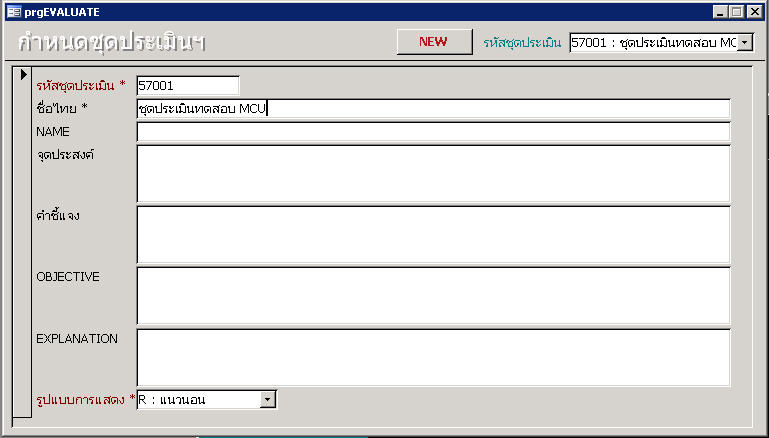 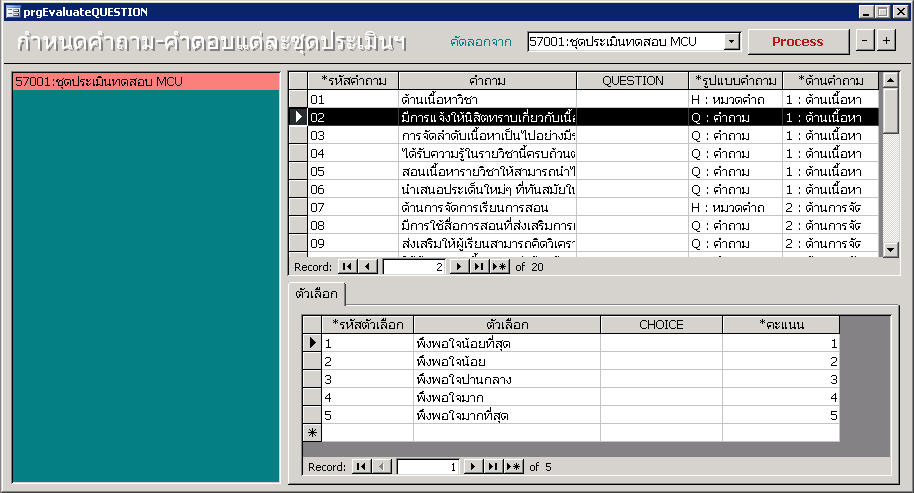 รูปที่  2  หน้าจอ กำหนดคำถาม-คำตอบแต่ละชุดประเมินฯข้อมูลคำอธิบายรหัสคำถามระบุรหัสคำถามคำถามระบุข้อความคำถามQUESTIONระบุข้อความคำถามภาษาอังกฤษรูปแบบคำถามใช้สำหรับแบ่งประเภทของข้อมูลคำถามในแต่ละข้อ ซึ่งจะง่ายต่อการจัดหมวดหมู่ของคำถามที่แสดงในรายงานต่างๆกำหนดรูปแบบของคำถามแต่ละข้อคำถามว่าเป็นคำถามประเภทใด โดยจำแนกเป็น  ด้านคำถามกำหนดเพื่อแยกส่วนของข้อคำถามในแต่ละด้าน (มีผลต่อการคำนวณคะแนนประเมินในแต่ละด้าน) ปัจจุบันในระบบจำแนกด้านต่าง ๆ ไว้ดังนี้ 1 : ด้านเนื้อหาวิชา2 : ด้านการจัดการเรียนการสอน3 : ด้านคุณภาพและจริยธรรมของอาจารย์4 : ความคิดเห็นและข้อเสนอแนะหมายเหตุ  ท่านสามารถเพิ่มด้านคำถามได้เองจาก เมนู บันทึกด้านการประเมิน ข้อมูลคำอธิบายหมายเหตุรหัสตัวเลือกระบุรหัสตัวเลือก (คำตอบ)ตัวเลือกระบุข้อความตัวเลือกCHOICEระบุข้อความตัวเลือกภาษาอังกฤษคะแนนระบุคะแนนของตัวเลือก (คำตอบ) ในแต่ละข้อ เพื่อใช้สำหรับประเมินผลหรือนำไปคำนวณค่าเฉลี่ยต่างๆระบบกลุ่มเมนูเมนูประมวลผล ระบบประเมินอาจารย์ กำหนดชุดประเมินฯ เริ่มต้นให้กับรายวิชา 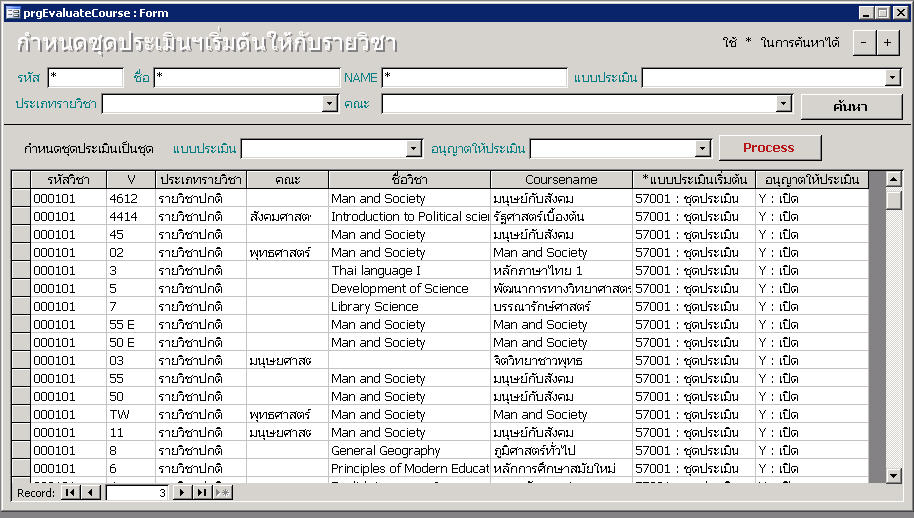 รายการคำอธิบายคณะแสดงคณะของรายวิชารหัสวิชาแสดงรหัสวิชาVแสดง Version ของรายวิชาประเภทรายวิชาแสดงประเภทของวิชาชื่อวิชาแสดงชื่อวิชาภาษาไทยCouseNameแสดงชื่อวิชาภาษาอังกฤษแบบประเมินเริ่มต้นกำหนดชุดประเมินเริ่มต้นให้กับรายวิชาอนุญาตให้ประเมินกำหนดสถานะเปิดประเมินในรายวิชาดังกล่าวหรือไม่ จำแนกเป็นY: เปิด  หมายถึง เปิดให้ประเมินในรายวิชาดังกล่าว N: ปิด  หมายถึง  ปิดไม่ให้ประเมินในรายวิชาดังกล่าวหมายเหตุ  ส่วนนี้จะเป็นส่วนที่ใช้ควบคุมการเปิดประเมินรายวิชา ทั้งนี้การเปิดประเมินจะต้องขึ้นอยู่กับช่วงระยะเวลาเริ่มต้น-สิ้นสุดการประเมินด้วยระบบกลุ่มเมนู	เมนู	ประมวลผล ระบบประเมินการสอน กำหนดชุดประเมินฯ ให้กับผู้สอน และการอนุญาตให้ประเมินฯ 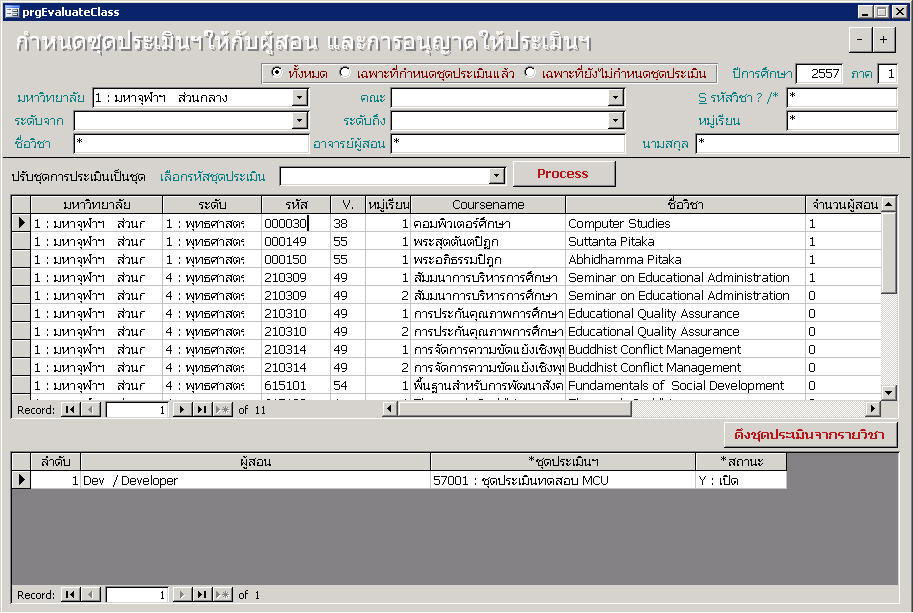 รายการคำอธิบายทั้งหมดแสดงข้อมูลรายวิชาทั้งหมดตามเงื่อนไขที่เลือกเฉพาะที่กำหนดชุดประเมินแล้วแสดงข้อมูลรายวิชาที่มีการผูกชุดประเมินแล้วตามเงื่อนไขที่เลือกเฉพาะที่ยังไม่กำหนดชุดประเมินแสดงข้อมูลรายวิชาที่ยังไม่กำหนดชุดประเมินตามเงื่อนไขที่เลือกรายการคำอธิบายมหาวิทยาลัยส่วนจัดการการศึกษาที่ทำการเรียนการสอนวิชาดังกล่าวระดับระดับการศึกษาที่เปิดทำการเรียนการสอนแต่ละวิชารหัสรหัสวิชาVVersion ของรายวิชาหมู่เรียนSection ชื่อวิชาแสดงชื่อวิชาภาษาไทยCoursenameแสดงชื่อวิชาภาษาอังกฤษจำนวนผู้สอนแสดงจำนวนผู้สอนในรายวิชารายการคำอธิบายลำดับแสดงลำดับที่ของข้อมูลผู้สอนแสดงชื่ออาจารย์ผู้สอนในรายวิชา และ Section ดังกล่าวชุดประเมินฯแสดงชื่อชุดประเมินฯ  สามารถปรับแก้ชุดประเมินฯ ให้กับอาจารย์ได้สถานะสถานะเปิดประเมินอาจารย์ จำแนกเป็นY : เปิด   เปิดให้นิสิตประเมินการสอนของอาจารย์ท่านดังกล่าวออนไลน์ได้N : ปิด   ปิดไม่ให้นิสิตประเมินการสอนของอาจารย์ท่านดังกล่าวออนไลน์หมายเหตุ  ส่วนนี้จะเป็นส่วนที่ใช้ควบคุมการเปิดประเมินอาจารย์ผู้สอนในรายวิชา  หากท่านกำหนดสถานะเป็น Y: เปิด   แต่ในหน้าจอ “การกำหนดชุดประเมินฯ เริ่มต้นให้กับรายวิชา”  ส่วนของการกำหนด “อนุญาตให้ประเมิน”  มีสถานะเป็น N: ปิด  นั่นหมายถึงนิสิตจะไม่สามารถประเมินอาจารย์ผู้สอนในรายวิชาดังกล่าวได้ เนื่องรายวิชานั้นไม่อนุญาตให้ทำการประเมิน ทั้งนี้การเปิดประเมินจะต้องขึ้นอยู่กับช่วงระยะเวลาเริ่มต้น-สิ้นสุดการประเมินด้วยรายการคำอธิบาย1:ประเมินเฉพาะบางวิชาหมายถึงนิสิตทำการประเมินรายวิชาใดเรียบร้อยแล้ว สามารถดูผลการศึกษาได้เฉพาะรายวิชานั้น2:ประเมินครบทุกวิชาหมายถึงนิสิตต้องทำการประเมินฯให้ครบทุกรายวิชาให้เรียบร้อย จึงจะสามารถดูผลการศึกษาได้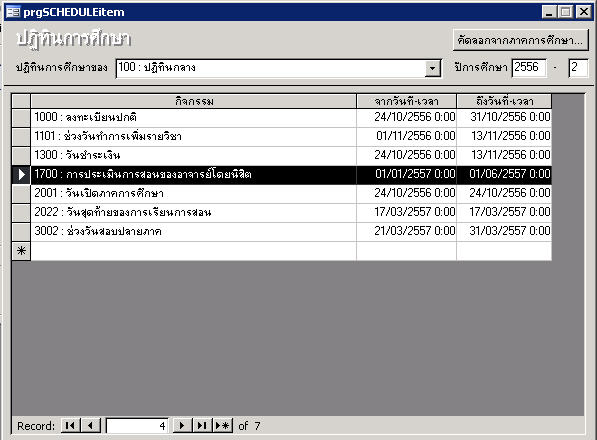 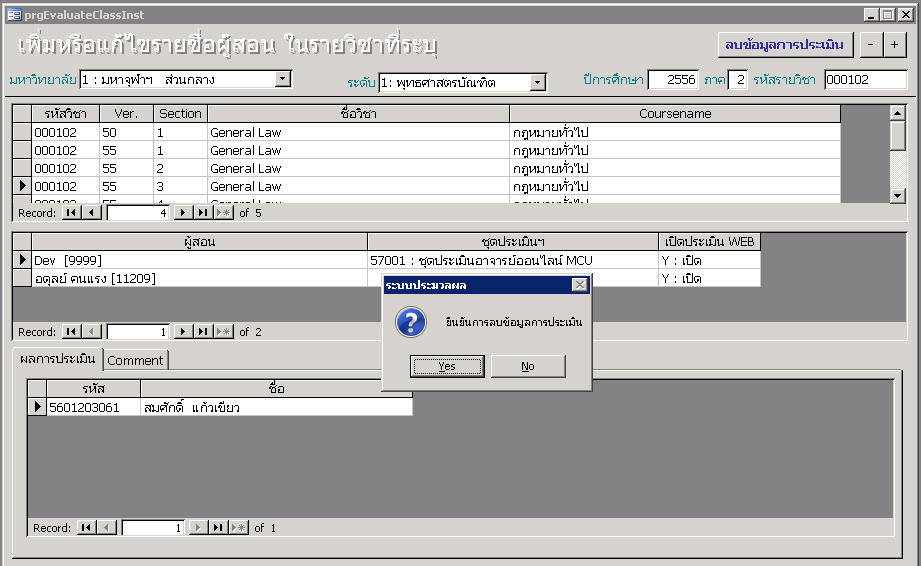 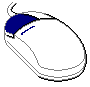 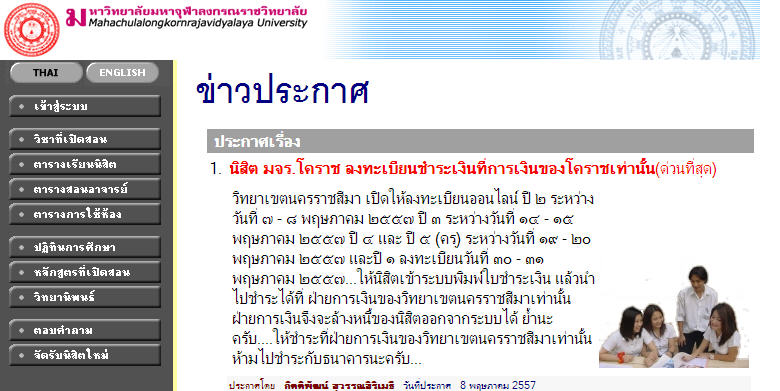 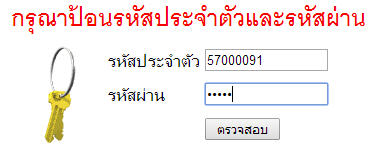 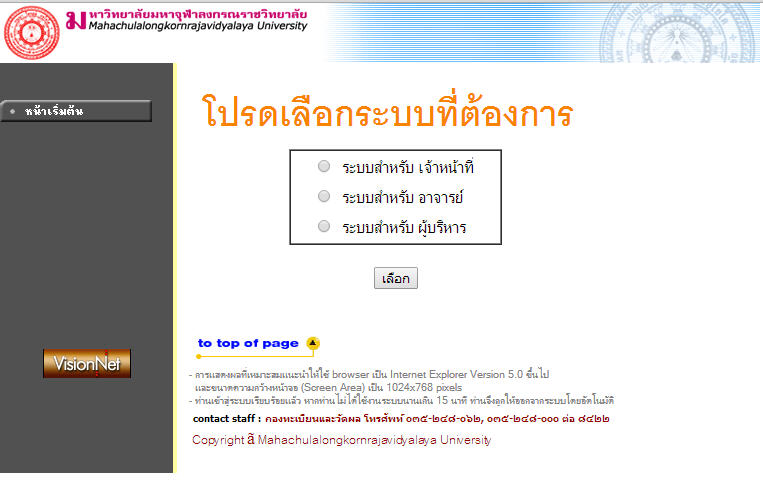 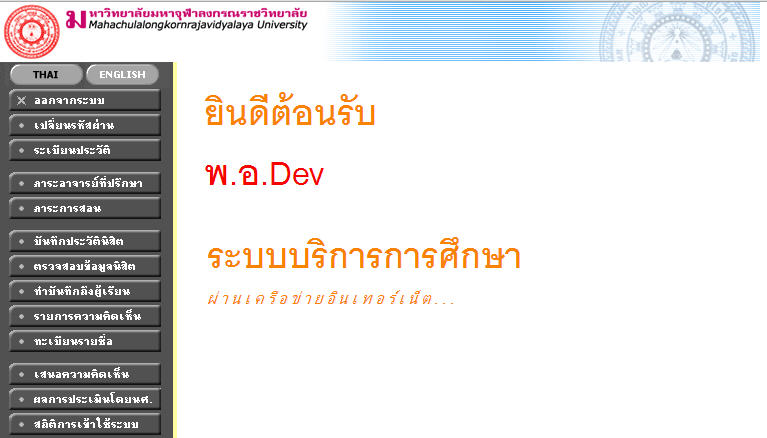 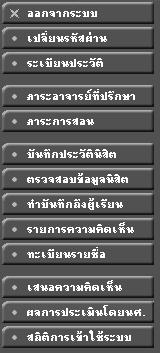 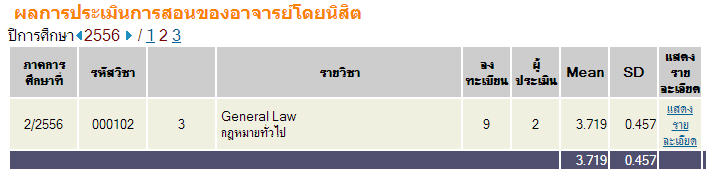 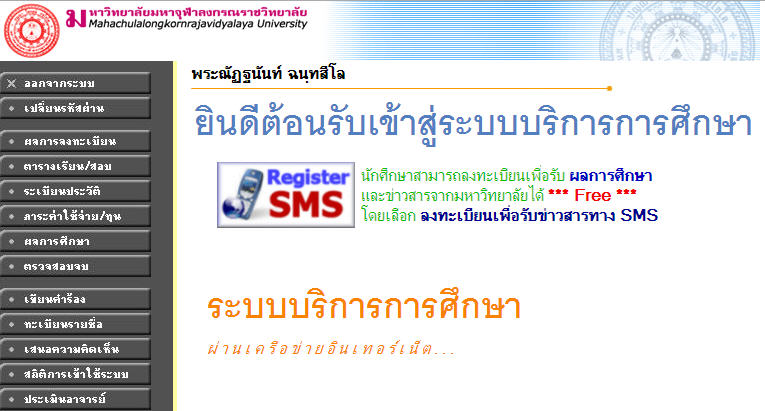 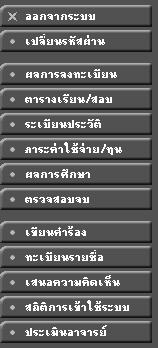 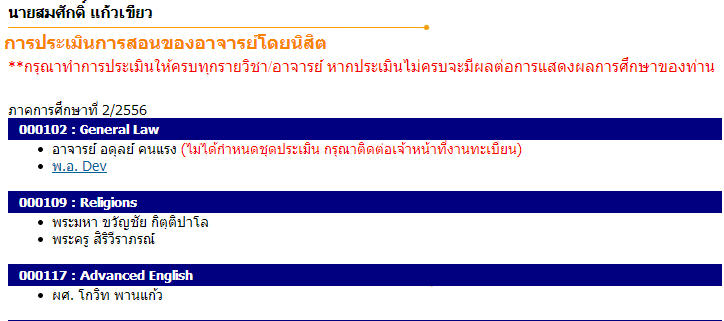 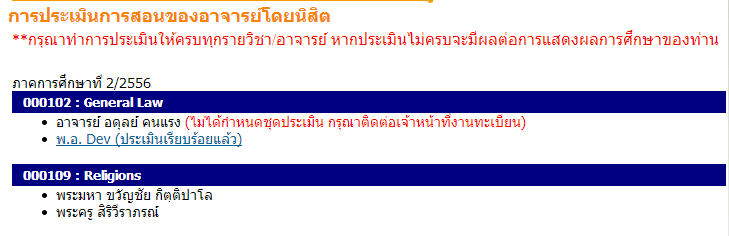 ที่ที่ชื่อ-นามสกุลชื่อ-นามสกุลชื่อ-นามสกุลตำแหน่งตำแหน่งตำแหน่งส่วนงานส่วนงานส่วนงานหมายเหตุหมายเหตุหมายเหตุ1.1.พระครูวินัยธรสมุทร ถาวรธมฺโมพระครูวินัยธรสมุทร ถาวรธมฺโมพระครูวินัยธรสมุทร ถาวรธมฺโมผอ.สำนักทะเบียนและวัดผลผอ.สำนักทะเบียนและวัดผลผอ.สำนักทะเบียนและวัดผลสำนักทะเบียนและวัดผลสำนักทะเบียนและวัดผลสำนักทะเบียนและวัดผล2.2.พระมหาสวงค์ าณวโรพระมหาสวงค์ าณวโรพระมหาสวงค์ าณวโรรอง ผอ.สำนักทะเบียนและวัดผลรอง ผอ.สำนักทะเบียนและวัดผลรอง ผอ.สำนักทะเบียนและวัดผลสำนักทะเบียนและวัดผลสำนักทะเบียนและวัดผลสำนักทะเบียนและวัดผล3.3.นายจเด็ด โพธิ์ศรีทองนายจเด็ด โพธิ์ศรีทองนายจเด็ด โพธิ์ศรีทองรอง ผอ.สำนักทะเบียนและวัดผลรอง ผอ.สำนักทะเบียนและวัดผลรอง ผอ.สำนักทะเบียนและวัดผลสำนักทะเบียนและวัดผลสำนักทะเบียนและวัดผลสำนักทะเบียนและวัดผล4.4.พระมหาถวิล กลฺยาณธมฺโมพระมหาถวิล กลฺยาณธมฺโมพระมหาถวิล กลฺยาณธมฺโมผอ.ส่วนทะเบียนนิสิตผอ.ส่วนทะเบียนนิสิตผอ.ส่วนทะเบียนนิสิตสำนักทะเบียนและวัดผลสำนักทะเบียนและวัดผลสำนักทะเบียนและวัดผล5.5.พระมหาปัญญา ปญฺญาสิริพระมหาปัญญา ปญฺญาสิริพระมหาปัญญา ปญฺญาสิริผอ.ส่วนประเมินผลการศึกษาผอ.ส่วนประเมินผลการศึกษาผอ.ส่วนประเมินผลการศึกษาสำนักทะเบียนและวัดผลสำนักทะเบียนและวัดผลสำนักทะเบียนและวัดผล6.6.พระมหาชำนาญ มหาชาโนพระมหาชำนาญ มหาชาโนพระมหาชำนาญ มหาชาโนผอ.ส่วนเทคโนโลยีสารสนเทศผอ.ส่วนเทคโนโลยีสารสนเทศผอ.ส่วนเทคโนโลยีสารสนเทศส่วนเทคโนโลยีสารสนเทศส่วนเทคโนโลยีสารสนเทศส่วนเทคโนโลยีสารสนเทศ7.7.พระวิชัย อคฺคธมฺโมพระวิชัย อคฺคธมฺโมพระวิชัย อคฺคธมฺโมนักจัดการงานทั่วไปนักจัดการงานทั่วไปนักจัดการงานทั่วไปกลุ่มงานรับเข้า ทะเบียน และสถิติการศึกษากลุ่มงานรับเข้า ทะเบียน และสถิติการศึกษากลุ่มงานรับเข้า ทะเบียน และสถิติการศึกษา8.8.พระมหากฤษฎา กิตฺติโสภโณพระมหากฤษฎา กิตฺติโสภโณพระมหากฤษฎา กิตฺติโสภโณนักวิชาการศึกษานักวิชาการศึกษานักวิชาการศึกษากลุ่มงานรับเข้า ทะเบียน และสถิติการศึกษากลุ่มงานรับเข้า ทะเบียน และสถิติการศึกษากลุ่มงานรับเข้า ทะเบียน และสถิติการศึกษา9.9.พระมหาบุญกอง คุณาธโรพระมหาบุญกอง คุณาธโรพระมหาบุญกอง คุณาธโรนักวิชาการศึกษานักวิชาการศึกษานักวิชาการศึกษากลุ่มงานรับเข้า ทะเบียน และสถิติการศึกษากลุ่มงานรับเข้า ทะเบียน และสถิติการศึกษากลุ่มงานรับเข้า ทะเบียน และสถิติการศึกษา10.10.นายชัยโชค คณนาวุฒินายชัยโชค คณนาวุฒินายชัยโชค คณนาวุฒินักจัดการงานทั่วไปนักจัดการงานทั่วไปนักจัดการงานทั่วไปกลุ่มงานรับเข้า ทะเบียน และสถิติการศึกษากลุ่มงานรับเข้า ทะเบียน และสถิติการศึกษากลุ่มงานรับเข้า ทะเบียน และสถิติการศึกษา11.11.นายคเชนทร์ สุขชื่นนายคเชนทร์ สุขชื่นนายคเชนทร์ สุขชื่นนักวิชาการคอมพิวเตอร์นักวิชาการคอมพิวเตอร์นักวิชาการคอมพิวเตอร์กลุ่มงานบริหารงานทั่วไปกลุ่มงานบริหารงานทั่วไปกลุ่มงานบริหารงานทั่วไป12.12.นายวิจารณ์ จันทร์สันต์นายวิจารณ์ จันทร์สันต์นายวิจารณ์ จันทร์สันต์นักจัดการงานทั่วไปนักจัดการงานทั่วไปนักจัดการงานทั่วไปกลุ่มงานบริหารงานทั่วไปกลุ่มงานบริหารงานทั่วไปกลุ่มงานบริหารงานทั่วไป13.13.นายมาณพ วิฤทธิ์ชัยนายมาณพ วิฤทธิ์ชัยนายมาณพ วิฤทธิ์ชัยนักจัดการงานทั่วไปนักจัดการงานทั่วไปนักจัดการงานทั่วไปกลุ่มงานประมวลผลการศึกษากลุ่มงานประมวลผลการศึกษากลุ่มงานประมวลผลการศึกษา14.14.นายอิทธิพัทธ์ ศรีจันทร์นายอิทธิพัทธ์ ศรีจันทร์นายอิทธิพัทธ์ ศรีจันทร์นักวิชาการศึกษานักวิชาการศึกษานักวิชาการศึกษากลุ่มงานประมวลผลการศึกษากลุ่มงานประมวลผลการศึกษากลุ่มงานประมวลผลการศึกษา15.15.พระปลัดประดิสิษฐ์ ฐิตาโภพระปลัดประดิสิษฐ์ ฐิตาโภพระปลัดประดิสิษฐ์ ฐิตาโภนักจัดการงานทั่วไปนักจัดการงานทั่วไปนักจัดการงานทั่วไปกลุ่มงานประมวลผลการศึกษากลุ่มงานประมวลผลการศึกษากลุ่มงานประมวลผลการศึกษา16.16.พระมหาทองแดง สิริปญฺโพระมหาทองแดง สิริปญฺโพระมหาทองแดง สิริปญฺโนักจัดการงานทั่วไปนักจัดการงานทั่วไปนักจัดการงานทั่วไปกลุ่มงานประมวลผลการศึกษากลุ่มงานประมวลผลการศึกษากลุ่มงานประมวลผลการศึกษา17.17.นายศิริ สุดสังข์นายศิริ สุดสังข์นายศิริ สุดสังข์นักจัดการงานทั่วไปนักจัดการงานทั่วไปนักจัดการงานทั่วไปกลุ่มงานการเรียนการสอนและการสอบกลุ่มงานการเรียนการสอนและการสอบกลุ่มงานการเรียนการสอนและการสอบ18.18.นายพิชิต เชาว์ชาญนายพิชิต เชาว์ชาญนายพิชิต เชาว์ชาญนักวิชาการศึกษานักวิชาการศึกษานักวิชาการศึกษากลุ่มงานการเรียนการสอนและการสอบกลุ่มงานการเรียนการสอนและการสอบกลุ่มงานการเรียนการสอนและการสอบ19.19.พระมหาบุญยืน ญาณโสภโณพระมหาบุญยืน ญาณโสภโณพระมหาบุญยืน ญาณโสภโณนักจัดการงานทั่วไปนักจัดการงานทั่วไปนักจัดการงานทั่วไปกลุ่มธรรมวิจัยกลุ่มธรรมวิจัยกลุ่มธรรมวิจัย20.20.พระแสงสุรี ธีรภทฺโทพระแสงสุรี ธีรภทฺโทพระแสงสุรี ธีรภทฺโทนักจัดการงานทั่วไปนักจัดการงานทั่วไปนักจัดการงานทั่วไปกลุ่มธรรมวิจัยกลุ่มธรรมวิจัยกลุ่มธรรมวิจัย21.21.พระคมสันต์ วรญาโณพระคมสันต์ วรญาโณพระคมสันต์ วรญาโณนักจัดการงานทั่วไปนักจัดการงานทั่วไปนักจัดการงานทั่วไปกลุ่มธรรมวิจัยกลุ่มธรรมวิจัยกลุ่มธรรมวิจัย22.22.พระมหาพุทธศักดิ์ ฐานิสฺสโรพระมหาพุทธศักดิ์ ฐานิสฺสโรพระมหาพุทธศักดิ์ ฐานิสฺสโรหัวหน้าฝ่ายอาคารสถานที่หัวหน้าฝ่ายอาคารสถานที่หัวหน้าฝ่ายอาคารสถานที่กลุ่มงานอาคารสถานที่กลุ่มงานอาคารสถานที่กลุ่มงานอาคารสถานที่23.23.นายกรนัน ขันวังนายกรนัน ขันวังนายกรนัน ขันวังนักนักวิชาการโสตทัศนศึกษานักนักวิชาการโสตทัศนศึกษานักนักวิชาการโสตทัศนศึกษากลุ่มงานประชาสัมพันธ์กลุ่มงานประชาสัมพันธ์กลุ่มงานประชาสัมพันธ์24.24.นายถนัด ไชยพันธ์นายถนัด ไชยพันธ์นายถนัด ไชยพันธ์นักประชาสัมพันธ์นักประชาสัมพันธ์นักประชาสัมพันธ์กลุ่มงานประชาสัมพันธ์กลุ่มงานประชาสัมพันธ์กลุ่มงานประชาสัมพันธ์25.25.นางเสาวลักษณ์ ประเสริฐศิลป์นางเสาวลักษณ์ ประเสริฐศิลป์นางเสาวลักษณ์ ประเสริฐศิลป์กลุ่มการเงินกลุ่มการเงินกลุ่มการเงิน26.26.นางเสาวลักษณ์ รองสุวรรณนางเสาวลักษณ์ รองสุวรรณนางเสาวลักษณ์ รองสุวรรณกลุ่มการเงินกลุ่มการเงินกลุ่มการเงิน27.27.นายสุนันทกิจ เที่ยงเดชนายสุนันทกิจ เที่ยงเดชนายสุนันทกิจ เที่ยงเดชกลุ่มการเงินกลุ่มการเงินกลุ่มการเงิน28.28.นางสาวลฎารัตน์ แก้วระคนนางสาวลฎารัตน์ แก้วระคนนางสาวลฎารัตน์ แก้วระคนกลุ่มการเงินกลุ่มการเงินกลุ่มการเงิน29.29.นางพจมาน หุ่ยทุยมานางพจมาน หุ่ยทุยมานางพจมาน หุ่ยทุยมากลุ่มการเงินกลุ่มการเงินกลุ่มการเงิน30.30.นางสาวจตุพร แน่นอุดรนางสาวจตุพร แน่นอุดรนางสาวจตุพร แน่นอุดรกลุ่มการเงินกลุ่มการเงินกลุ่มการเงิน31.31.นางสาวสินจัยนางสาวสินจัยนางสาวสินจัยกลุ่มการเงินกลุ่มการเงินกลุ่มการเงินที่ที่ชื่อ-นามสกุลชื่อ-นามสกุลชื่อ-นามสกุลตำแหน่งตำแหน่งตำแหน่งส่วนงานส่วนงานส่วนงานส่วนงานหมายเหตุหมายเหตุ32.32.นางสุชาดา พึ่งบุญนางสุชาดา พึ่งบุญนางสุชาดา พึ่งบุญเจ้าหน้าที่ทะเบียนเจ้าหน้าที่ทะเบียนเจ้าหน้าที่ทะเบียนนวบ.สาวิกาสิกขาลัยนวบ.สาวิกาสิกขาลัยนวบ.สาวิกาสิกขาลัยนวบ.สาวิกาสิกขาลัยก.1ก.133.33.นางสาวชนกณัญภ์ เดชอนันทวิทยานางสาวชนกณัญภ์ เดชอนันทวิทยานางสาวชนกณัญภ์ เดชอนันทวิทยาเจ้าหน้าที่การเงินเจ้าหน้าที่การเงินเจ้าหน้าที่การเงินนวบ.สาวิกาสิกขาลัยนวบ.สาวิกาสิกขาลัยนวบ.สาวิกาสิกขาลัยนวบ.สาวิกาสิกขาลัยก.2ก.234.34.นางสาววรรธนันท์ นิธิเมธีอัครคุณนางสาววรรธนันท์ นิธิเมธีอัครคุณนางสาววรรธนันท์ นิธิเมธีอัครคุณเจ้าหน้าที่การเงินเจ้าหน้าที่การเงินเจ้าหน้าที่การเงินนวบ.สาวิกาสิกขาลัยนวบ.สาวิกาสิกขาลัยนวบ.สาวิกาสิกขาลัยนวบ.สาวิกาสิกขาลัยก.2ก.235.35.นางสาวพนิดา สำนักดีนางสาวพนิดา สำนักดีนางสาวพนิดา สำนักดีเจ้าหน้าที่การเงินเจ้าหน้าที่การเงินเจ้าหน้าที่การเงินวส.เลยวส.เลยวส.เลยวส.เลยก.2ก.236.36.นางสาวปวีณา ชัชวาลนางสาวปวีณา ชัชวาลนางสาวปวีณา ชัชวาลเจ้าหน้าที่ทะเบียนเจ้าหน้าที่ทะเบียนเจ้าหน้าที่ทะเบียนวส.เลยวส.เลยวส.เลยวส.เลยก.1ก.137.37.นางสาวภัทรวดี กินรีสีนางสาวภัทรวดี กินรีสีนางสาวภัทรวดี กินรีสีเจ้าหน้าที่ทะเบียนเจ้าหน้าที่ทะเบียนเจ้าหน้าที่ทะเบียนวส.เลยวส.เลยวส.เลยวส.เลยก.1ก.138.38.พระปลัดเด่นนภา ฐิตธมฺโมพระปลัดเด่นนภา ฐิตธมฺโมพระปลัดเด่นนภา ฐิตธมฺโมเจ้าหน้าที่ทะเบียนเจ้าหน้าที่ทะเบียนเจ้าหน้าที่ทะเบียนห้องเรียนร้อยเอ็ดห้องเรียนร้อยเอ็ดห้องเรียนร้อยเอ็ดห้องเรียนร้อยเอ็ดก.3ก.339.39.นางสาวสุภาพร ฤาโสภานางสาวสุภาพร ฤาโสภานางสาวสุภาพร ฤาโสภาเจ้าหน้าที่การเงินเจ้าหน้าที่การเงินเจ้าหน้าที่การเงินห้องเรียนร้อยเอ็ดห้องเรียนร้อยเอ็ดห้องเรียนร้อยเอ็ดห้องเรียนร้อยเอ็ดก.2ก.240.40.นางสุจิรา ธาระวงศ์นางสุจิรา ธาระวงศ์นางสุจิรา ธาระวงศ์วข.อุบลราชธานีวข.อุบลราชธานีวข.อุบลราชธานีวข.อุบลราชธานีก.2ก.241.41.นางฉวีวรรณ โกษาพันธุ์นางฉวีวรรณ โกษาพันธุ์นางฉวีวรรณ โกษาพันธุ์วข.อุบลราชธานีวข.อุบลราชธานีวข.อุบลราชธานีวข.อุบลราชธานีก.2ก.242.42.นายมงคล มาณพกวีนายมงคล มาณพกวีนายมงคล มาณพกวีเจ้าหน้าที่ทะเบียนเจ้าหน้าที่ทะเบียนเจ้าหน้าที่ทะเบียนวข.แพร่วข.แพร่วข.แพร่วข.แพร่43.43.นางสาวฐิตารีย์ วงศ์สูงนางสาวฐิตารีย์ วงศ์สูงนางสาวฐิตารีย์ วงศ์สูงเจ้าหน้าที่การเงินเจ้าหน้าที่การเงินเจ้าหน้าที่การเงินวข.แพร่วข.แพร่วข.แพร่วข.แพร่ก.2ก.244.44.นางสาวพิราพรรณ จักรคำนางสาวพิราพรรณ จักรคำนางสาวพิราพรรณ จักรคำเจ้าหน้าที่ทะเบียนเจ้าหน้าที่ทะเบียนเจ้าหน้าที่ทะเบียนวข.แพร่วข.แพร่วข.แพร่วข.แพร่45.45.นายภพปภพ เทพธานีนายภพปภพ เทพธานีนายภพปภพ เทพธานีเจ้าหน้าที่ทะเบียนเจ้าหน้าที่ทะเบียนเจ้าหน้าที่ทะเบียนบัณฑิตวิทยาลัยบัณฑิตวิทยาลัยบัณฑิตวิทยาลัยบัณฑิตวิทยาลัยก.1ก.146.46.พระมหาบุญรอด มหาวีโรพระมหาบุญรอด มหาวีโรพระมหาบุญรอด มหาวีโรเจ้าหน้าที่ทะเบียนเจ้าหน้าที่ทะเบียนเจ้าหน้าที่ทะเบียนห้องเรียนกาญจนบุรีห้องเรียนกาญจนบุรีห้องเรียนกาญจนบุรีห้องเรียนกาญจนบุรีก.1ก.147.47.นางศิรประภา อัคราภิชาตนางศิรประภา อัคราภิชาตนางศิรประภา อัคราภิชาตเจ้าหน้าที่การเงินเจ้าหน้าที่การเงินเจ้าหน้าที่การเงินห้องเรียนกาญจนบุรีห้องเรียนกาญจนบุรีห้องเรียนกาญจนบุรีห้องเรียนกาญจนบุรีก.2ก.248.48.พระมหาพิสิฐ วิสิฏฺฐปญฺโญพระมหาพิสิฐ วิสิฏฺฐปญฺโญพระมหาพิสิฐ วิสิฏฺฐปญฺโญเจ้าหน้าที่ทะเบียนเจ้าหน้าที่ทะเบียนเจ้าหน้าที่ทะเบียนวข.ขอนแก่นวข.ขอนแก่นวข.ขอนแก่นวข.ขอนแก่น49.49.พระสำรอง สญฺญโตพระสำรอง สญฺญโตพระสำรอง สญฺญโตเจ้าหน้าที่ทะเบียนเจ้าหน้าที่ทะเบียนเจ้าหน้าที่ทะเบียนวข.ขอนแก่นวข.ขอนแก่นวข.ขอนแก่นวข.ขอนแก่น50.50.นางสาววรรณอรุณ ศรีชมภูนางสาววรรณอรุณ ศรีชมภูนางสาววรรณอรุณ ศรีชมภูเจ้าหน้าที่ทะเบียนเจ้าหน้าที่ทะเบียนเจ้าหน้าที่ทะเบียนวข.ขอนแก่นวข.ขอนแก่นวข.ขอนแก่นวข.ขอนแก่นก.3ก.351.51.นายกิจอุดม อาสาทำนายกิจอุดม อาสาทำนายกิจอุดม อาสาทำเจ้าหน้าที่ทะเบียนเจ้าหน้าที่ทะเบียนเจ้าหน้าที่ทะเบียนวข.ขอนแก่นวข.ขอนแก่นวข.ขอนแก่นวข.ขอนแก่นก.2ก.252.52.นางสาวธิดารัตน์ วรจักรนางสาวธิดารัตน์ วรจักรนางสาวธิดารัตน์ วรจักรเจ้าหน้าที่ทะเบียนเจ้าหน้าที่ทะเบียนเจ้าหน้าที่ทะเบียนวข.ขอนแก่นวข.ขอนแก่นวข.ขอนแก่นวข.ขอนแก่นก.1ก.153.53.นางสุพัตรา นาทัน นางสุพัตรา นาทัน นางสุพัตรา นาทัน หัวหน้าฝ่ายคลังและพัสดุหัวหน้าฝ่ายคลังและพัสดุหัวหน้าฝ่ายคลังและพัสดุวข.ขอนแก่นวข.ขอนแก่นวข.ขอนแก่นวข.ขอนแก่นก.2ก.254.54.นางปิยนุช วรินทร์ นางปิยนุช วรินทร์ นางปิยนุช วรินทร์ เจ้าหน้าที่การเงินและบัญชีเจ้าหน้าที่การเงินและบัญชีเจ้าหน้าที่การเงินและบัญชีวข.ขอนแก่นวข.ขอนแก่นวข.ขอนแก่นวข.ขอนแก่นก.2ก.255.55.นางสาวจริยา ครวญเชียงเพ็ชรนางสาวจริยา ครวญเชียงเพ็ชรนางสาวจริยา ครวญเชียงเพ็ชรเจ้าหน้าที่การเงินเจ้าหน้าที่การเงินเจ้าหน้าที่การเงินวข.หนองคายวข.หนองคายวข.หนองคายวข.หนองคายก.2ก.256.56.นายปัญญา ไชยสุขนายปัญญา ไชยสุขนายปัญญา ไชยสุขเจ้าหน้าที่ทะเบียนเจ้าหน้าที่ทะเบียนเจ้าหน้าที่ทะเบียนวข.หนองคายวข.หนองคายวข.หนองคายวข.หนองคายก.2ก.257.57.นายอภิวัฒนชัย พุทธจรนายอภิวัฒนชัย พุทธจรนายอภิวัฒนชัย พุทธจรเจ้าหน้าที่ทะเบียนเจ้าหน้าที่ทะเบียนเจ้าหน้าที่ทะเบียนวข.หนองคายวข.หนองคายวข.หนองคายวข.หนองคายก.1ก.158.58.นางสาวเอมอร ไชยตะมาตย์นางสาวเอมอร ไชยตะมาตย์นางสาวเอมอร ไชยตะมาตย์เจ้าหน้าที่การเงินเจ้าหน้าที่การเงินเจ้าหน้าที่การเงินนวบ.สกลนครนวบ.สกลนครนวบ.สกลนครนวบ.สกลนครก.2ก.259.59.นายกมลลักษณ์ ศรีวิรัตน์นายกมลลักษณ์ ศรีวิรัตน์นายกมลลักษณ์ ศรีวิรัตน์เจ้าหน้าที่ทะเบียนเจ้าหน้าที่ทะเบียนเจ้าหน้าที่ทะเบียนนวบ.สกลนครนวบ.สกลนครนวบ.สกลนครนวบ.สกลนครก.1ก.160.60.พระมหาประกาศิต สิริเมโธพระมหาประกาศิต สิริเมโธพระมหาประกาศิต สิริเมโธเจ้าหน้าที่ทะเบียนเจ้าหน้าที่ทะเบียนเจ้าหน้าที่ทะเบียนนวบ.วัดไร่ขิงนวบ.วัดไร่ขิงนวบ.วัดไร่ขิงนวบ.วัดไร่ขิงก.2ก.261.61.พระครูใบฎีกาอภิชาติ ธมฺมสุทฺโธพระครูใบฎีกาอภิชาติ ธมฺมสุทฺโธพระครูใบฎีกาอภิชาติ ธมฺมสุทฺโธเจ้าหน้าที่ทะเบียนเจ้าหน้าที่ทะเบียนเจ้าหน้าที่ทะเบียนนวบ.วัดไร่ขิงนวบ.วัดไร่ขิงนวบ.วัดไร่ขิงนวบ.วัดไร่ขิงก.3ก.362.62.นางสาวนิตยา คิ้มแหนนางสาวนิตยา คิ้มแหนนางสาวนิตยา คิ้มแหนเจ้าหน้าที่การเงินเจ้าหน้าที่การเงินเจ้าหน้าที่การเงินนวบ.วัดไร่ขิงนวบ.วัดไร่ขิงนวบ.วัดไร่ขิงนวบ.วัดไร่ขิงก.2ก.263.63.นายณัฐพล วงศ์ไชยนายณัฐพล วงศ์ไชยนายณัฐพล วงศ์ไชยเจ้าหน้าที่ทะเบียนเจ้าหน้าที่ทะเบียนเจ้าหน้าที่ทะเบียนวข.พะเยาวข.พะเยาวข.พะเยาวข.พะเยา64.64.ว่าที่ร้อยโทนิกร โพธาฤทธิ์ว่าที่ร้อยโทนิกร โพธาฤทธิ์ว่าที่ร้อยโทนิกร โพธาฤทธิ์เจ้าหน้าที่ทะเบียนเจ้าหน้าที่ทะเบียนเจ้าหน้าที่ทะเบียนวข.พะเยาวข.พะเยาวข.พะเยาวข.พะเยา65.65.นางรุ่งอรุณ หอมประภัทรนางรุ่งอรุณ หอมประภัทรนางรุ่งอรุณ หอมประภัทรเจ้าหน้าที่การเงินเจ้าหน้าที่การเงินเจ้าหน้าที่การเงินวข.พะเยาวข.พะเยาวข.พะเยาวข.พะเยาก.2ก.266.66.นางสาวปาริชาติ หาญสุขนางสาวปาริชาติ หาญสุขนางสาวปาริชาติ หาญสุขเจ้าหน้าที่การเงินเจ้าหน้าที่การเงินเจ้าหน้าที่การเงินวข.พะเยาวข.พะเยาวข.พะเยาวข.พะเยาก.2ก.267.67.นายประจักร แก้วเนียมนายประจักร แก้วเนียมนายประจักร แก้วเนียมเจ้าหน้าที่ทะเบียนเจ้าหน้าที่ทะเบียนเจ้าหน้าที่ทะเบียนวข.เชียงใหม่วข.เชียงใหม่วข.เชียงใหม่วข.เชียงใหม่ก.2ก.268.68.นายบุญมี แก้วตานายบุญมี แก้วตานายบุญมี แก้วตาเจ้าหน้าที่ทะเบียนเจ้าหน้าที่ทะเบียนเจ้าหน้าที่ทะเบียนวข.เชียงใหม่วข.เชียงใหม่วข.เชียงใหม่วข.เชียงใหม่ก.2ก.269.69.นางสุจิตตรา ต๊ะลือนางสุจิตตรา ต๊ะลือนางสุจิตตรา ต๊ะลือเจ้าหน้าที่การเงินเจ้าหน้าที่การเงินเจ้าหน้าที่การเงินวข.เชียงใหม่วข.เชียงใหม่วข.เชียงใหม่วข.เชียงใหม่ก.2ก.270.70.นางสาวจุฑารัตน์ ไหวอุนางสาวจุฑารัตน์ ไหวอุนางสาวจุฑารัตน์ ไหวอุเจ้าหน้าที่การเงินเจ้าหน้าที่การเงินเจ้าหน้าที่การเงินวข.เชียงใหม่วข.เชียงใหม่วข.เชียงใหม่วข.เชียงใหม่ก.2ก.2ที่ที่ที่ที่ชื่อ-นามสกุลชื่อ-นามสกุลชื่อ-นามสกุลตำแหน่งตำแหน่งตำแหน่งส่วนงานส่วนงานหมายเหตุหมายเหตุ71.71.71.71.นายสุเทพ กัลยาธินายสุเทพ กัลยาธินายสุเทพ กัลยาธิเจ้าหน้าที่ขับรถเจ้าหน้าที่ขับรถเจ้าหน้าที่ขับรถวข.เชียงใหม่วข.เชียงใหม่72.72.72.72.พระหัสดี ภูริปญฺโญพระหัสดี ภูริปญฺโญพระหัสดี ภูริปญฺโญเจ้าหน้าที่ทะเบียนเจ้าหน้าที่ทะเบียนเจ้าหน้าที่ทะเบียนวข.บาฬีศึกษาพุทธโฆสวข.บาฬีศึกษาพุทธโฆสก.1ก.173.73.73.73.นางสาวชลิดา ประจำถิ่นนางสาวชลิดา ประจำถิ่นนางสาวชลิดา ประจำถิ่นเจ้าหน้าที่การเงินเจ้าหน้าที่การเงินเจ้าหน้าที่การเงินวข.บาฬีศึกษาพุทธโฆสวข.บาฬีศึกษาพุทธโฆสก.2ก.274.74.74.74.พระสุคนธ์ ปญฺญาธโรพระสุคนธ์ ปญฺญาธโรพระสุคนธ์ ปญฺญาธโรเจ้าหน้าที่ทะเบียนเจ้าหน้าที่ทะเบียนเจ้าหน้าที่ทะเบียนวข.บาฬีศึกษาพุทธโฆสวข.บาฬีศึกษาพุทธโฆสก.1ก.175.75.75.75.นางสาวบังอรวรรณ สวัสดิ์พึ่งนางสาวบังอรวรรณ สวัสดิ์พึ่งนางสาวบังอรวรรณ สวัสดิ์พึ่งเจ้าหน้าที่การเงินและบัญชีเจ้าหน้าที่การเงินและบัญชีเจ้าหน้าที่การเงินและบัญชีวข.บาฬีศึกษาพุทธโฆสวข.บาฬีศึกษาพุทธโฆสก.2ก.276.76.76.76.นางสาวจีระนันท์ อาชาฤทธิ์นางสาวจีระนันท์ อาชาฤทธิ์นางสาวจีระนันท์ อาชาฤทธิ์เจ้าหน้าที่ทะเบียนเจ้าหน้าที่ทะเบียนเจ้าหน้าที่ทะเบียนมหาปัญญาวิทยาลัยมหาปัญญาวิทยาลัยก.2ก.277.77.77.77.นางสาวฐาปนีย์ วงศ์วัฒนศานต์นางสาวฐาปนีย์ วงศ์วัฒนศานต์นางสาวฐาปนีย์ วงศ์วัฒนศานต์เจ้าหน้าที่ทะเบียนเจ้าหน้าที่ทะเบียนเจ้าหน้าที่ทะเบียนมหาปัญญาวิทยาลัยมหาปัญญาวิทยาลัยก.1ก.178.78.78.78.นางสาวปัทมา เพ็ญพันธ์นาคนางสาวปัทมา เพ็ญพันธ์นาคนางสาวปัทมา เพ็ญพันธ์นาคเจ้าหน้าที่ทะเบียนเจ้าหน้าที่ทะเบียนเจ้าหน้าที่ทะเบียนนวบ.อุทัยธานีนวบ.อุทัยธานีก.3ก.379.79.79.79.นางสาวสมคิด เหมือนทองนางสาวสมคิด เหมือนทองนางสาวสมคิด เหมือนทองเจ้าหน้าที่การเงินเจ้าหน้าที่การเงินเจ้าหน้าที่การเงินนวบ.อุทัยธานีนวบ.อุทัยธานีก.2ก.280.80.80.80.นายเสกศักดิ์ อยู่ดีนายเสกศักดิ์ อยู่ดีนายเสกศักดิ์ อยู่ดีเจ้าหน้าที่ทะเบียนเจ้าหน้าที่ทะเบียนเจ้าหน้าที่ทะเบียนห้องเรียนสุราษฎร์ธานีห้องเรียนสุราษฎร์ธานีก.1ก.181.81.81.81.นางสาวปวริศา คลังแก้วนางสาวปวริศา คลังแก้วนางสาวปวริศา คลังแก้วเจ้าหน้าที่ทะเบียนเจ้าหน้าที่ทะเบียนเจ้าหน้าที่ทะเบียนห้องเรียนสุราษฎร์ธานีห้องเรียนสุราษฎร์ธานีก.2ก.282.82.82.82.พระสุรชัย สุรชโยพระสุรชัย สุรชโยพระสุรชัย สุรชโยเจ้าหน้าที่ทะเบียนเจ้าหน้าที่ทะเบียนเจ้าหน้าที่ทะเบียนหลักสูตร พธ.ม. การบริหารศึกษาหลักสูตร พธ.ม. การบริหารศึกษาก.1ก.183.83.83.83.นายสุทิศ สวัสดีนายสุทิศ สวัสดีนายสุทิศ สวัสดีเจ้าหน้าที่การเงินเจ้าหน้าที่การเงินเจ้าหน้าที่การเงินหลักสูตร พธ.ม. การบริหารศึกษาหลักสูตร พธ.ม. การบริหารศึกษาก.2ก.284.84.84.84.พระมหาสุริยา อภิปญฺโญพระมหาสุริยา อภิปญฺโญพระมหาสุริยา อภิปญฺโญเจ้าหน้าที่ทะเบียนเจ้าหน้าที่ทะเบียนเจ้าหน้าที่ทะเบียนนวบ.มหาสารคามนวบ.มหาสารคาม85.85.85.85.นายชาญชัย เพียงแก้วนายชาญชัย เพียงแก้วนายชาญชัย เพียงแก้วเจ้าหน้าที่ทะเบียนเจ้าหน้าที่ทะเบียนเจ้าหน้าที่ทะเบียนนวบ.มหาสารคามนวบ.มหาสารคาม86.86.86.86.นางสาวมนัสนันท์ หายณรงค์นางสาวมนัสนันท์ หายณรงค์นางสาวมนัสนันท์ หายณรงค์เจ้าหน้าที่การเงินเจ้าหน้าที่การเงินเจ้าหน้าที่การเงินนวบ.มหาสารคามนวบ.มหาสารคาม87.87.87.87.นางสาวรุ่งศิริ จำใบรัตน์นางสาวรุ่งศิริ จำใบรัตน์นางสาวรุ่งศิริ จำใบรัตน์เจ้าหน้าที่การเงินเจ้าหน้าที่การเงินเจ้าหน้าที่การเงินนวบ.มหาสารคามนวบ.มหาสารคาม88.88.88.88.นายชิษณุพงศ์ วรรณเกษมนายชิษณุพงศ์ วรรณเกษมนายชิษณุพงศ์ วรรณเกษมเจ้าหน้าที่ทะเบียนเจ้าหน้าที่ทะเบียนเจ้าหน้าที่ทะเบียนนวบ.ราชบุรีนวบ.ราชบุรีก.3ก.389.89.89.89.นางสาวอุษา กุสลางกูรวัฒน์นางสาวอุษา กุสลางกูรวัฒน์นางสาวอุษา กุสลางกูรวัฒน์เจ้าหน้าที่การเงินเจ้าหน้าที่การเงินเจ้าหน้าที่การเงินนวบ.ราชบุรีนวบ.ราชบุรีก.2ก.290.90.90.90.นางสาวไพรินทร์ ไตรวิทยพาณิชย์นางสาวไพรินทร์ ไตรวิทยพาณิชย์นางสาวไพรินทร์ ไตรวิทยพาณิชย์เจ้าหน้าที่การเงินเจ้าหน้าที่การเงินเจ้าหน้าที่การเงินนวบ.ราชบุรีนวบ.ราชบุรีก.2ก.291.91.91.91.นางสาวอรอรุณีย์ กาญจนวงศ์นางสาวอรอรุณีย์ กาญจนวงศ์นางสาวอรอรุณีย์ กาญจนวงศ์เจ้าหน้าที่ทะเบียนเจ้าหน้าที่ทะเบียนเจ้าหน้าที่ทะเบียนนวบ.สงขลานวบ.สงขลาก.3ก.392.92.92.92.นางสาวจิรภัสญ์ มีสุขศรีนางสาวจิรภัสญ์ มีสุขศรีนางสาวจิรภัสญ์ มีสุขศรีเจ้าหน้าที่ทะเบียนเจ้าหน้าที่ทะเบียนเจ้าหน้าที่ทะเบียนนวบ.สงขลานวบ.สงขลาก.3ก.393.93.93.93.นางสาวอุทุมพร หมานเจริญนางสาวอุทุมพร หมานเจริญนางสาวอุทุมพร หมานเจริญเจ้าหน้าที่การเงินเจ้าหน้าที่การเงินเจ้าหน้าที่การเงินนวบ.สงขลานวบ.สงขลาก.2ก.294.94.94.94.นายชัยฤทธิ์ คุ้มพาลนายชัยฤทธิ์ คุ้มพาลนายชัยฤทธิ์ คุ้มพาลเจ้าหน้าที่ทะเบียนเจ้าหน้าที่ทะเบียนเจ้าหน้าที่ทะเบียนนวบ.จันทบุรีนวบ.จันทบุรีก.1ก.195.95.95.95.พระมหาสายัณห์ ฐานุตฺตโมพระมหาสายัณห์ ฐานุตฺตโมพระมหาสายัณห์ ฐานุตฺตโมเจ้าหน้าที่ทะเบียนเจ้าหน้าที่ทะเบียนเจ้าหน้าที่ทะเบียนห้องเรียนสิงห์บุรีห้องเรียนสิงห์บุรีก.3ก.396.96.96.96.นางสาวสุนิศา ฉายชูวงษ์นางสาวสุนิศา ฉายชูวงษ์นางสาวสุนิศา ฉายชูวงษ์เจ้าหน้าที่การเงินเจ้าหน้าที่การเงินเจ้าหน้าที่การเงินห้องเรียนสิงห์บุรีห้องเรียนสิงห์บุรีก.2ก.297.97.97.97.พระมานพ จิตฺตสํวโรพระมานพ จิตฺตสํวโรพระมานพ จิตฺตสํวโรเจ้าหน้าที่ทะเบียนเจ้าหน้าที่ทะเบียนเจ้าหน้าที่ทะเบียนวข.นครศรีธรรมราชวข.นครศรีธรรมราชก.3ก.398.98.98.98.นายธีระวัฒน์ ทองบุญชูนายธีระวัฒน์ ทองบุญชูนายธีระวัฒน์ ทองบุญชูเจ้าหน้าที่ทะเบียนเจ้าหน้าที่ทะเบียนเจ้าหน้าที่ทะเบียนวข.นครศรีธรรมราชวข.นครศรีธรรมราชก.3ก.399.99.99.99.นายวัชรพล พูลทองนายวัชรพล พูลทองนายวัชรพล พูลทองเจ้าหน้าที่ทะเบียนเจ้าหน้าที่ทะเบียนเจ้าหน้าที่ทะเบียนหลักสูตร พธ.ม.การพัฒนาสังคมหลักสูตร พธ.ม.การพัฒนาสังคมก.1ก.1100.100.100.100.นายอำนวย ครองบุญนายอำนวย ครองบุญนายอำนวย ครองบุญเจ้าหน้าที่ทะเบียนเจ้าหน้าที่ทะเบียนเจ้าหน้าที่ทะเบียนนวบ.ระยองนวบ.ระยองก.2ก.2101.101.101.101.นางสาวสมหญิง ไทยพลนางสาวสมหญิง ไทยพลนางสาวสมหญิง ไทยพลเจ้าหน้าที่การเงินเจ้าหน้าที่การเงินเจ้าหน้าที่การเงินนวบ.ระยองนวบ.ระยองก.2ก.2102.102.102.102.พระใบฎีกาวงศกร มหาญาโณพระใบฎีกาวงศกร มหาญาโณพระใบฎีกาวงศกร มหาญาโณเจ้าหน้าที่ทะเบียนเจ้าหน้าที่ทะเบียนเจ้าหน้าที่ทะเบียนนวบ.ระยองนวบ.ระยองก.3ก.3103.103.103.103.นายเจษฎา ดุลพันธ์นายเจษฎา ดุลพันธ์นายเจษฎา ดุลพันธ์เจ้าหน้าที่ทะเบียนเจ้าหน้าที่ทะเบียนเจ้าหน้าที่ทะเบียนหลักสูตร พธ.ม.พระไตรปิฎกศึกษาหลักสูตร พธ.ม.พระไตรปิฎกศึกษาก.1ก.1104.104.104.104.พระสมุห์พิจิตร ธมฺมวิจิตโตพระสมุห์พิจิตร ธมฺมวิจิตโตพระสมุห์พิจิตร ธมฺมวิจิตโตเจ้าหน้าที่ทะเบียนเจ้าหน้าที่ทะเบียนเจ้าหน้าที่ทะเบียนภาควิชาศาสนาและปรัชาญาภาควิชาศาสนาและปรัชาญาก.1ก.1105.105.105.105.พระมหาเกรียงไกร กิตฺติปญฺโญพระมหาเกรียงไกร กิตฺติปญฺโญพระมหาเกรียงไกร กิตฺติปญฺโญเจ้าหน้าที่ทะเบียนเจ้าหน้าที่ทะเบียนเจ้าหน้าที่ทะเบียนวส.พุทธโสธรวส.พุทธโสธรก.2ก.2106.106.106.106.พระมหาธนกฤต อาภสฺสโรพระมหาธนกฤต อาภสฺสโรพระมหาธนกฤต อาภสฺสโรเจ้าหน้าที่ทะเบียนเจ้าหน้าที่ทะเบียนเจ้าหน้าที่ทะเบียนวส.พุทธโสธรวส.พุทธโสธรก.1ก.1107.107.107.107.นางบุณยนุช สุนประโคนนางบุณยนุช สุนประโคนนางบุณยนุช สุนประโคนเจ้าหน้าที่ทะเบียนเจ้าหน้าที่ทะเบียนเจ้าหน้าที่ทะเบียนห้องเรียนเพชรบูรณ์ห้องเรียนเพชรบูรณ์ก.2ก.2108.108.108.108.พระมหาพีรพงษ์ อาทิจฺจวํโสพระมหาพีรพงษ์ อาทิจฺจวํโสพระมหาพีรพงษ์ อาทิจฺจวํโสเจ้าหน้าที่ทะเบียนเจ้าหน้าที่ทะเบียนเจ้าหน้าที่ทะเบียนนวบ.เพชรบุรีนวบ.เพชรบุรีก.1ก.1109.109.109.109.พระเรวัฒน์ สุวฑฺฒโนพระเรวัฒน์ สุวฑฺฒโนพระเรวัฒน์ สุวฑฺฒโนเจ้าหน้าที่การเงินเจ้าหน้าที่การเงินเจ้าหน้าที่การเงินนวบ.เพชรบุรีนวบ.เพชรบุรีก.2ก.2ที่ชื่อ-นามสกุลตำแหน่งส่วนงานหมายเหตุ110.นายทองดี ศรีตระการเจ้าหน้าที่ทะเบียนหลักสูตร พธ.ด.พุทธบริหารการศึกษา111.พระครูประภากรโสภณเจ้าหน้าที่ทะเบียนนวบ.สระแก้วก.1112.พระมหาทวี วิสารโทเจ้าหน้าที่การเงินนวบ.สระแก้วก.2113.พระสมุห์ธีรพงษ์ จนฺทสาโรเจ้าหน้าที่ทะเบียนนวบ.สระแก้วก.3114.นางสาวพรทิพย์ ฉัตรพรมราชเจ้าหน้าที่ทะเบียนนวบ.ชัยภูมิก.1115.นางปุณยนุช ลาภศรีเจ้าหน้าที่การเงินนวบ.ชัยภูมิก.2116.นายคำนวณ ไทยอัฐวิถีเจ้าหน้าที่ทะเบียนวข.นครราชสีมาก.3117.นางสาวชนิดา ราชบัณฑิตเจ้าหน้าที่การเงินวข.นครราชสีมาก.2118.พระสติมา สติสมฺปนฺโนเจ้าหน้าที่ทะเบียนวส.นครพนมก.3119.นางสาวภัทราภรณ์ มูลโครตเจ้าหน้าที่การเงินวส.นครพนมก.2120.พระบัวเงิน ปญฺญาวชิโรเจ้าหน้าที่ทะเบียนวส.นครพนมก.2121.นางสาวอัมพร ดวงเกตุเจ้าหน้าที่การเงินวข.สุรินทร์122.นางสาวพัฒนา เจือจันทร์เจ้าหน้าที่ทะเบียนวข.สุรินทร์123.นางสาวณัฐตพร เครือจันทร์เจ้าหน้าที่ทะเบียนวข.สุรินทร์124.นางสาวธารทิพย์ แก้วขาวเจ้าหน้าที่ทะเบียนวข.สุรินทร์125.นางกัญจนพร เกิดช่อเจ้าหน้าที่ทะเบียนวส.นครน่าน126.นายสิทธิชัย อุ่นสวนเจ้าหน้าที่ทะเบียนวส.นครน่าน127.พระมหาฐิติวัชร์ วรวฑฺฒโนเจ้าหน้าที่ทะเบียนนวบ.สุพรรณบุรี128.พระมหาบูรพา กนฺตสีโลเจ้าหน้าที่ทะเบียนนวบ.สุพรรณบุรี129.นายพิสิฐชัย เตโชทินกรเจ้าหน้าที่ทะเบียนนวบ.ชลบุรี130.นางสาวปาณิสรา ทองทาเจ้าหน้าที่การเงินนวบ.ชลบุรี131.นายดิเรก ด้วงลอยเจ้าหน้าที่ทะเบียนวส.นครสวรรค์132.นางสาวกัญณัฏฐ์ เอี่ยมน้อยเจ้าหน้าที่ทะเบียนวส.นครสวรรค์133.นางสาวอัมราวดี ชนะศักดิ์เจ้าหน้าที่ทะเบียนวส.นครสวรรค์134.นางสาวณฐยา ราชสมบัติเจ้าหน้าที่ทะเบียนวส.นครสวรรค์135.นายสันติ เอี่ยมพลเจ้าหน้าที่ทะเบียนนวบ.พิจิตรก.2136.นายวิทวัฒน์ สุขมากเจ้าหน้าที่การเงินนวบ.พิจิตรก.2137.นางสาวจิราพร อรรถารสเจ้าหน้าที่ทะเบียนนวบ.กำแพงเพชรก.3138.นางสาวณัฎฐณิชา เนื่องจุ้ยเจ้าหน้าที่ทะเบียนนวบ.กำแพงเพชรก.1139.นางสาวมลธยา นันทวัฒน์เจ้าหน้าที่การเงินนวบ.กำแพงเพชรก.2140.นายพุทธิพงษ์ กันทะเสเจ้าหน้าที่ทะเบียนวส.ลำพูน141.นายสราวุฒิ วะสารชัยเจ้าหน้าที่ทะเบียนวส.ลำพูน142.เจ้าหน้าที่การเงินวส.ลำพูน143.นางพนมพร เมฆพัฒน์เจ้าหน้าที่ทะเบียนนวบ.ตากก.3144.นางศุภวรรณ จันทร์พองเจ้าหน้าที่การเงินนวบ.ตากก.2145.นายวีระพล พิชนาหะรีเจ้าหน้าที่ทะเบียนวส.บุรีรัมย์146.นางศศิธร เกลี่ยกระโทกเจ้าหน้าที่ทะเบียนวส.บุรีรัมย์